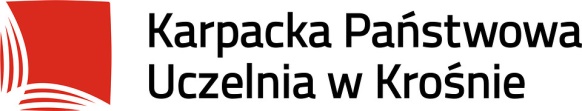 Program studiów kierunku Marketing internetowyCykl Kształcenia 2021-2024Ogólna charakterystyka kierunku studiówOpis zakładanych efektów uczenia się dla kierunku marketing internetowyTabela odniesień efektów uczenia się dla kierunku studiów do charakterystyk I i II stopnia poziomu 6 Polskiej Ramy Kwalifikacji1.4 – nauki humanistyczne, językoznawstwo5.4 – nauki społeczne, nauka o komunikacji społecznej i mediach 5.6 – nauki społeczne, nauka o zarządzaniu i jakościPlany studiów dla cyklu kształcenia kierunku marketing internetowy od roku akademickiego 2021 2022Karpacka Państwowa Uczelnia w KrośnieKierunek: Marketing internetowyPoziom: Studia I stopnia – licencjackie Profil: PraktycznyForma: StacjonarneCykl kształcenia od roku akademickiego: 2021/2022Karty przedmiotów A. Moduł zajęć ogólnychKARTA PRZEDMIOTUInformacje ogólneElementy wchodzące w skład programu studiówDodatkowe elementy (* - opcjonalnie)KARTA PRZEDMIOTUInformacje ogólne  Elementy wchodzące w skład programu studiów  Dodatkowe elementy (* - opcjonalnie)KARTA PRZEDMIOTUInformacje ogólneElementy wchodzące w skład programu studiówDodatkowe elementy (* - opcjonalnie)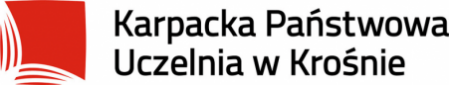 				KARTA PRZEDMIOTU Informacje ogólneElementy wchodzące w skład programu studiówKARTA PRZEDMIOTUInformacje ogólneElementy wchodzące w skład programu studiówDodatkowe elementy (* - opcjonalnie)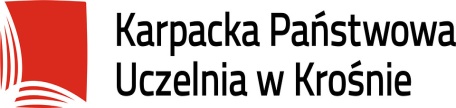 KARTA PRZEDMIOTUInformacje ogólneElementy wchodzące w skład programu studiówDodatkowe elementy (* - opcjonalnie)B. Grupa przedmiotów podstawowychKARTA PRZEDMIOTUInformacje ogólneElementy wchodzące w skład programu studiówDodatkowe elementy (* - opcjonalnie)KARTA PRZEDMIOTUInformacje ogólneElementy wchodzące w skład programu studiówDodatkowe elementy (* - opcjonalnie)KARTA PRZEDMIOTUInformacje ogólneElementy wchodzące w skład programu studiówDodatkowe elementy (* - opcjonalnie)KARTA PRZEDMIOTUInformacje ogólneElementy wchodzące w skład programu studiówDodatkowe elementy (* - opcjonalnie)KARTA PRZEDMIOTUInformacje ogólneElementy wchodzące w skład programu studiówDodatkowe elementy (* - opcjonalnie)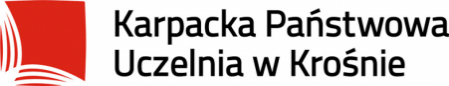 KARTA PRZEDMIOTUInformacje ogólneElementy wchodzące w skład programu studiówKARTA PRZEDMIOTUInformacje ogólneElementy wchodzące w skład programu studiówKARTA PRZEDMIOTUInformacje ogólneElementy wchodzące w skład programu studiówDodatkowe elementy (* - opcjonalnie)				KARTA PRZEDMIOTU Informacje ogólneElementy wchodzące w skład programu studiówC. Grupa przedmiotów kierunkowychKARTA PRZEDMIOTUInformacje ogólneElementy wchodzące w skład programu studiów Dodatkowe elementy (* - opcjonalnie)KARTA PRZEDMIOTUInformacje ogólneElementy wchodzące w skład programu studiówDodatkowe elementy (* - opcjonalnie)KARTA PRZEDMIOTUInformacje ogólneElementy wchodzące w skład programu studiów Dodatkowe elementy (* - opcjonalnie)KARTA PRZEDMIOTUInformacje ogólneElementy wchodzące w skład programu studiówDodatkowe elementy (* - opcjonalnie)KARTA PRZEDMIOTUInformacje ogólneElementy wchodzące w skład programu studiówDodatkowe elementy (* - opcjonalnie)				KARTA PRZEDMIOTU Informacje ogólneElementy wchodzące w skład programu studiów				KARTA PRZEDMIOTU Informacje ogólneElementy wchodzące w skład programu studiówKARTA PRZEDMIOTUInformacje ogólneElementy wchodzące w skład programu studiówDodatkowe elementy (* - opcjonalnie)				KARTA PRZEDMIOTU Informacje ogólneElementy wchodzące w skład programu studiówKARTA PRZEDMIOTUInformacje ogólneElementy wchodzące w skład programu studiów Dodatkowe elementy (* - opcjonalnie)KARTA PRZEDMIOTUInformacje ogólneElementy wchodzące w skład programu studiówDodatkowe elementy (* - opcjonalnie)KARTA PRZEDMIOTUInformacje ogólneElementy wchodzące w skład programu studiówDodatkowe elementy (* - opcjonalnie)KARTA PRZEDMIOTUInformacje ogólneElementy wchodzące w skład programu studiówDodatkowe elementy (* - opcjonalnie)KARTA PRZEDMIOTUInformacje ogólneElementy wchodzące w skład programu studiówDodatkowe elementy (* - opcjonalnie)KARTA PRZEDMIOTUInformacje ogólneElementy wchodzące w skład programu studiówDodatkowe elementy (* - opcjonalnie)KARTA PRZEDMIOTUInformacje ogólneElementy wchodzące w skład programu studiówDodatkowe elementy (* - opcjonalnie)KARTA PRZEDMIOTUInformacje ogólneElementy wchodzące w skład programu studiówDodatkowe elementy (* - opcjonalnie)KARTA PRZEDMIOTUInformacje ogólneElementy wchodzące w skład programu studiówDodatkowe elementy (* - opcjonalnie)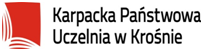 KARTA PRZEDMIOTUInformacje ogólneElementy wchodzące w skład programu studiówDodatkowe elementy (* - opcjonalnie)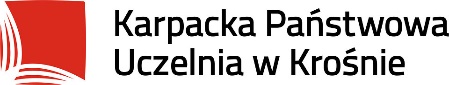 				KARTA PRZEDMIOTU Informacje ogólneElementy wchodzące w skład programu studiówKARTA PRZEDMIOTUInformacje ogólneElementy wchodzące w skład programu studiówDodatkowe elementy (* - opcjonalnie)D Grupa przedmiotów do wyboruD1 Twórca treści: Content CreatorKARTA PRZEDMIOTUInformacje ogólneElementy wchodzące w skład programu studiówDodatkowe elementy (* - opcjonalnie)KARTA PRZEDMIOTUInformacje ogólneElementy wchodzące w skład programu studiówDodatkowe elementy (* - opcjonalnie)KARTA PRZEDMIOTUInformacje ogólneElementy wchodzące w skład programu studiówDodatkowe elementy (* - opcjonalnie)KARTA PRZEDMIOTUInformacje ogólneElementy wchodzące w skład programu studiówDodatkowe elementy (* - opcjonalnie)KARTA PRZEDMIOTUInformacje ogólneElementy wchodzące w skład programu studiówDodatkowe elementy (* - opcjonalnie)D2 Promowanie witryn internetowych: Specjalista SEMKARTA PRZEDMIOTUInformacje ogólneElementy wchodzące w skład programu studiówDodatkowe elementy (* - opcjonalnie)KARTA PRZEDMIOTUInformacje ogólneElementy wchodzące w skład programu studiówDodatkowe elementy (* - opcjonalnie)KARTA PRZEDMIOTUInformacje ogólneElementy wchodzące w skład programu studiówDodatkowe elementy (* - opcjonalnie)KARTA PRZEDMIOTUInformacje ogólneElementy wchodzące w skład programu studiówDodatkowe elementy (* - opcjonalnie)KARTA PRZEDMIOTUInformacje ogólneElementy wchodzące w skład programu studiówDodatkowe elementy (* - opcjonalnie)D4 W zakresie praktykKARTA PRZEDMIOTUInformacje ogólneElementy wchodzące w skład programu studiówDodatkowe elementy (* - opcjonalnie)E Grupa przedmiotów humanistycznychKARTA PRZEDMIOTUInformacje ogólneElementy wchodzące w skład programu studiówDodatkowe elementy (* - opcjonalnie)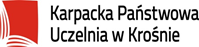 KARTA PRZEDMIOTUInformacje ogólneElementy wchodzące w skład programu studiówDodatkowe elementy (* - opcjonalnie)KARTA PRZEDMIOTUInformacje ogólneElementy wchodzące w skład programu studiówDodatkowe elementy (* - opcjonalnie)Łączna liczba godzin oraz punktów ECTSLiczba punktów ECTS dla danego modułu i dyscyplinyZestawienie modułów/ przedmiotów dla danego kierunku studiów, wraz z przyporządkowaniem w ich obrębie punktów ECTS dla danej dyscypliny nauki oraz procentowym udziałem liczby punktów ECTS dla dyscypliny w liczbie punktów ECTS wymaganej do ukończenia studiów na danym poziomieUwaga: w przypadku programów studiów przyporządkowanych do więcej niż dwóch dyscyplin należy w tabeli dodać odpowiednio kolejną kolumnęNazwa kierunku studiówMarketing internetowy Poziom studiów:Studia pierwszego stopnia Profil:PraktycznyForma studiów:Stacjonarne, dualne Czas trwania studiów (liczba semestrów) i łączna liczba godzin:6 semestrów1900 godzin  Liczba punktów ECTS konieczna do ukończenia studiów na danym poziomie:189 punkty ECTSTytuł zawodowy nadawany absolwentom:Licencjat Dziedzina/-y nauki, do której/-ych przyporządkowany jest kierunek studiówDziedzina  nauk społecznych Dziedzina nauk humanistycznychDyscyplina/-y naukowa/-e, do której/-ych przyporządkowany jest kierunek studiów:Nauki o komunikacji społecznej i mediach (dyscyplina wiodąca) Językoznawstwo Nauki o zarządzaniu i jakościW przypadku programu studiów dla kierunku przyporządkowanego do więcej niż jednej dyscypliny należy określić procentowy udział liczby punktów ECTS dla każdej z dyscyplin w łącznej liczbie punktów ECTS, ze wskazaniem dyscypliny wiodącej;5.4 Nauki o komunikacji społecznej i mediach 67% 1.4 Językoznawstwo 22% 5.6 Nauki o zarządzaniu i jakości 11%Termin rozpoczęcia cyklu:Rok akademicki 2021/2022Wskazanie związku kierunku studiów ze strategią rozwoju oraz misją KPU w Krośnie:Program studiów dla kierunku Marketing internetowy jest spójny ze Strategią Karpackiej Państwowej Uczelni w Krośnie na lata 2021-2025. Utworzenie kierunku studiów Marketing internetowy wpisuje się w pełni w misję uczelni określoną w Statucie KPU w Krośnie. Powstanie tego innowacyjnego kierunku odwołuje się do fundamentalnego powołania uczelni do podejmowania przedsięwzięć edukacyjnych wykorzystujących nowoczesne technologie, kształtujących nowoczesne społeczeństwo demokratyczne. Interdyscyplinarność tego kierunku jest realizacją zrównoważonego rozwoju uczelni w oparciu o różnorodność oferty kształcenia w obrębie wielu dziedzin nauki, a także odpowiada zapotrzebowaniu otoczenia społeczno-gospodarczego Uczelni. Ważnym aspektem o kierunku studiów jest jego praktyczny charakter potwierdzony udziałem firmy KS już na etapie projektowania planu studiów i efektów uczenia się. Kierunek studiów Marketing internetowy przyczyni się do realizacji celów strategicznych Uczelni powiązanych ze strategią rozwoju województwa podkarpackiego. Analiza SWAT konkurencyjnej i innowacyjnej gospodarki oraz kapitału społecznego województwa podkreśla jako mocną stronę regionu i szansę jego dalszego rozwoju zasób dobrze wykwalifikowanej kadry w sektorze IT funkcjonującego w konkurencyjnym środowisku. Rozwijanie tego potencjału, jako cel strategiczny uczelni, powinno się odbywać na drodze współpracy z lokalnymi i krajowymi podmiotami gospodarczymi, zaś efekty badań naukowych należy wdrażać we partnerstwie z przedsiębiorstwami wspomagającymi lokalny rynek pracy, szczególnie na drodze praktycznej tak, aby umożliwić płynne wchodzenie absolwentów w obowiązki zawodowe. Kierunek studiów MI doskonale wpisuje się w tę strategię rozwoju Uczelni i regionu. Absolwenci kierunku studiów MI w trakcie studiów będą kształceni w atmosferze poszanowania tradycji patriotycznych i wartości obywatelskich. Gwarantują to efekty uczenia się osiągane podczas kursów modułu ogólnego, a także dzięki możliwościom uczestnictwa w wartościowych przedsięwzięciach kulturalnych, charytatywnych i prospołecznych będących wkładem Uczelni w rozwój regionu.  Realizacji misji uczelni i jej celów strategicznych sprzyja odpowiedni dobór efektów uczenia się. W zakresie wiedzy absolwenci zapoznają się w stopniu zaawansowanym z aspektami teorii języka, logiki, stylistyki i kultury języka polskiego umożliwiającymi tworzenie poprawnych i skutecznych wypowiedzi językowych. Będą też w zaawansowanym stopniu znać teorie mediów ze szczególnym uwzględnieniem zależności metod przechowywania i przekazu informacji a środowiskiem społecznym. Ponadto, zapoznają się z podstawami teorii oraz narzędziami komunikacji społecznej, biznesowej i interpersonalnej, które będzie potrafił stosować w działalności zawodowej. Absolwent osiągnie też efekty uczenia się związane z kształtowaniem przedsiębiorczości i poszanowanie prawa własności intelektualnej. W zakresie wiedzy absolwent będzie samodzielnie zdobywać i selekcjonować informacje, dokonywać syntezy i analizy pozyskanych informacji, dzięki czemu będzie zdolny samodzielnie tworzyć projekty marketingowe wykorzystując nowoczesne narzędzia informatyczne. Dzięki biegłej (B2) znajomości drugiego języka absolwent będzie mógł brać udział w projektach o zasięgu międzynarodowym. Absolwent w merytoryczny sposób potrafi brać udział w debacie. W czasie studiów absolwent zdobędzie także umiejętność pracy w zespole w duchu poszanowania dla jego wszystkich członków oraz planowania własnego rozwoju. Kompetencje absolwenta są wyrazem jego gotowości do podejmowania refleksji nad własną wiedzą i umiejętnościami w celu wytyczenia dalszych dróg rozwoju. Absolwent działa na rzecz społeczeństwa obywatelskiego, jest przedsiębiorczy, tolerancyjny, działa w poszanowaniu norm etycznych. Efekty uczenia się planowanego kierunku studiów Marketing Internetowy w większości odnoszą się do dziedziny nauk społecznych, dyscyplina wiedza o mediach i komunikacji społecznej (5.4), które uzupełniają efekty kształcenia w zakresie nauk o zarządzaniu i jakości (5.6) oraz efekty z zakresu dziedziny humanistycznej – językoznawstwo (1.4). Informacja na temat uwzględnienia w programie studiów potrzeb społeczno-gospodarczych oraz zgodności zakładanych efektów uczenia się z tymi potrzebami:W odpowiedzi na coraz intensywniej zaznaczający się w gospodarce regionu tak zwany zwrot cyfrowy, który rozszerza zakres wykorzystania narzędzi do analizy danych i narzędzi internetowych służących sprawnej komunikacji społecznej i marketingu KPU w Krośnie we współpracy z przodującą na ryku marketingu internetowego firmą KS uruchomiło Marketing internetowy. Jak pokazują analizy instytucji europejskich (m.in. Europejskiego Portalu Mobilności Zawodowej) szansę na rozwój w mniej zurbanizowanych rejonach może mieć przemysł elektroniczny. Firmy prowadzące sprzedaż towarów przez Internet oraz świadczącego różnorodne usługi za pośrednictwem Internetu, a także zatrudniające pracowników w nowym przemyśle high-tech jak na przykład programistów czy specjalistów tworzących technologie niezbędne do świadczenia usług elektronicznych, realizacji produkcji przemysłowej lub do zastosowania w gospodarce niskoemisyjnej dla prywatnych gospodarstw domowych (geotermia, turbiny wodne itp.) z powodzeniem działają na terenach odległych od dużych metropolii, wykorzystując lokalne zasoby oraz konkurencyjne ceny prowadzenia działalności gospodarczej. Dzięki coraz lepszym połączeniom komunikacyjnym, wysokim wskaźnikom przedsiębiorczości oraz bogatej ofercie edukacyjnej w rejonie krośnieńskim pojawiają się coraz liczniej firmy działające w oparciu o innowacyjne technologie i usługi. Jedną z nich jest firma KS z siedzibą w Gorzycach, która specjalizuje się w marketingu internetowym. Do realizacji innowacyjnych zadań biznesowych potrzebne są umiejętności, które można kształtować w ramach studiów wyższych o profilu praktycznym.  W obecnej sytuacji rynkowej, a jak wskazują badania organizacji eksperckich (WEF The Future of Jobs Report 2018) także w najbliższej przyszłości, firmy informatyczne i technologiczne będą na tyle zróżnicowane pod względem podejmowanych zadań, że znajdzie się w nich miejsce także dla psychologów, filologów czy fachowców z dziedziny marketingu z podstawowymi kompetencjami związanymi z programowaniem czy analizą treści i baz danych. Od kandydatów do pracy w tych przedsiębiorstwach oczekuje się nie tylko konkretnych umiejętności twardych. Liczą się też kompetencje miękkie, a zwłaszcza otwartość na wiedzę, komunikatywność i zdolność współpracy, kreatywność i innowacyjność, zdolności analityczne i krytyczne myślenie, inteligencja emocjonalna, zdolność kompleksowego rozwiązywania problemów. Z tego powodu wśród specjalistów poszukiwanych do realizacji wysokotechnologicznych projektów coraz większą rolę odgrywają absolwenci łączący związane ze sprawnością komunikacyjną tradycyjne wykształcenie humanistyczne z rozwiniętymi kompetencjami cyfrowymi. Do najpotrzebniejszych praktycznych kompetencji cyfrowych (tzw. digital skills) w grupie małych i średnich przedsiębiorstw (SMEs) należą; higiena cyfrowa – obsługa stron internetowych, projektowanie cyfrowe, obsługa sieci społecznościowych, obsługa narzędzi wzmacniających efektywność pracy grupowej (Slack, Trello), prowadzenie rachunkowości, praca w chmurze (Google Docs), rutynowe kolekcjonowanie i analiza danych, wykorzystanie specjalistycznych narzędzi branżowych. Jednym z istotnych czynników decydujących o powodzeniu  tego typu działalności gospodarczej jest nastawienie na prowadzenie komunikacji społecznej wysokiej jakości treści. Chodzi tu zarówno o dostarczanie użytkownikowi końcowemu (odbiorcy) treści (ang. Content) aktualnych i fachowych, ale także o takie ich tworzenie, które uwzględnia ich rozumną konsumpcję, interpretację oraz analizę. Treści powinny być więc opracowywane z uwzględnieniem podwójnej perspektywy: nadawcy oraz odbiorcy. Rozwijaniu tej kompetencji służy moduł studiów Content Creator. Od strony technicznej skuteczność biznesowa zależy od takich procesów jak sprawne pozycjonowanie, zarządzanie treścią oraz wizualna atrakcyjność kampanii. Opanowanie tych umiejętności umożliwia moduł Specjalista SEM. Analiza zgodności zakładanych efektów kształcenia z potrzebami rynku pracy dokonana została na podstawie:opinii interesariuszy zewnętrznych – studia interaktywnego KSinstytucji publicznychlicznych spotkań i konsultacji z przedstawicielami lokalnego rynku pracyopinii i sugestii płynących od studentówanalizy opinii absolwentów w ramach programu monitorowania karier absolwentówOczekiwania pracodawców wyrażone zostały również w formie listów intencyjnych, umów i porozumień zawartych pomiędzy podmiotami zewnętrznymi, a uczelnią w obrębie której realizowany będzie kierunek studiów.Ogólne cele kształcenia oraz możliwości zatrudnienia, typowe miejsca pracy i możliwości kontynuacji kształcenia przez absolwentów:Absolwenci kierunku znajdą zatrudnienie w wielu zawodach związanych z dynamicznie rozwijającym się rynkiem innowacyjnych usług:Specjalista SEO - osoba odpowiedzialna za optymalizację stron internetowych, przygotowywanie audytów technicznych, często też działania content marketingowe i link buildingowe, analizowanie i monitorowanie efektów, a także raportowanie działań. SEOwiec czuwa nad stroną, dbając o jej prawidłowe i wysokie pozycje wyświetlenia w przeglądarce. Specjalista Google Ads - osoba na tym stanowisku odpowiedzialna jest za prowadzenie skutecznych kampanii w Google Ads. Do jej zadań należy przede wszystkim: przygotowanie i realizacja strategii kampanii, jej konfiguracja i optymalizacja, nadzór nad budżetem i kosztami. Ponadto jest odpowiedzialna za przeprowadzanie analiz, wyciąganie wniosków i raportowanie efektów prowadzonych działań.Specjalista Social Media - opracowuje i wdraża kampanie brandowe, viralowe i sprzedażowe, dba o wizerunek firmy w mediach społecznościowych. Tworzy angażujące posty, dba o komunikację z odbiorcami. Copywriter - tworzy unikalne i kreatywne teksty, które potrafią zaciekawić, utrzymać w napięciu i sprzedać. Copywriter opracowuje treści dla stron internetowych, prowadzi blogi firmowe, pisze chwytliwe teksty reklam i publikacji w sieci. Znając różne techniki marketingu treści, zgrabnie się nimi posługuje, aby realizować zadane cele.Specjalista ds. Link Buildingu - przygotowuje analizy profilu linków i na tej podstawie wybiera potencjalne miejsca, w których warto zamieścić odnośnik do pozycjonowanej strony. Czuwa nad prawidłowym przebiegiem procesu linkowania w oparciu o szeroką wiedzę, umiejętności i doświadczenie - podejmuje decyzje w kwestii doboru strategii, maksymalizującej szanse na sukces marketingowy. Na jego barkach spoczywa duża część odpowiedzialności za pozycje osiągane przez stronę internetową w wynikach wyszukiwania Google.Projektant UX oraz UI - osoba kompetentnie pośrednicząca między specjalistą IT a jego potencjalnymi klientami lub użytkownikami. Aby strona internetowa była funkcjonalna, użyteczna, przystępna i wiarygodna, czyli po prostu, by realizowała swoje zadania biznesowe, jej tworzeniu towarzyszy praca analityka oceniającego efekt (a najpierw projekt-klikalną makietę) pod względem doświadczenia użytkownika (UX – User Experience) oraz intuicyjności interface’u (UI – User Interface).PR-owiec - zainteresowany niemal wszystkim, podążający za branżą klienta, sprawny w kontakcie z mediami, opanowany i twórczy dostarczyciel komunikatów medialnych.Absolwenci kierunku marketing internetowy będą mogli kontynuować edukację na studiach magisterskich związanych z komunikacją społeczną, dziennikarstwem oraz marketingiem.Informacja na temat uwzględnienia w programie studiów wniosków z analizy wyników monitoringu karier zawodowych studentów i absolwentów:Akademickie Biuro Karier w strukturach uczelni funkcjonuje od 2005 roku (powołane zostało Zarządzeniem Nr 13/05 Rektora PWSZ w Krośnie z dnia 30 czerwca 2005roku). Biuro Karier odgrywa znaczącą rolę w szeroko rozumianej aktywizacji zawodowej studentów i absolwentów KPU w Krośnie oraz w podejmowaniu działań ułatwiających studentom kontakty z otoczeniem potencjalnych pracodawców. Do najważniejszych zadań Biura Karier należą: promocja Uczelni i jej studentów   oraz absolwentów wśród pracodawców, pozyskiwanie ofert pracy, staży oraz praktyk zawodowych, przygotowanie  studentów do skutecznego poszukiwania zatrudnienia, a  także ich efektywnego funkcjonowania na rynku pracy. Biuro Karier współpracuje także z pracodawcami, ułatwiając im pozyskanie właściwych kandydatów na miejsca pracy oraz staże zawodowe. Informacje, które uzyskuje uczelnia na temat monitorowania losów zawodowych absolwentów przekazywane są władzom uczelni, dyrektorom instytutów oraz kierownikom poszczególnych zakładów. Wyniki uzyskiwane z monitoringu losów absolwentów mogą być jednym z kilku czynników wpływających na wprowadzenie ewentualnych zmian w programach kształcenia.Informacja na temat uwzględnienia w programie studiów wymagań i zaleceń komisji akredytacyjnych, w szczególności Polskiej Komisji Akredytacyjnej:Kierunek kształtowany jest od podstaw i nie podlegał akredytacji. W procesie opracowania kierunku wykorzystano sugestie i ogólne zalecenia PKA dotyczące schematów funkcjonowania kierunków studiów o profilu praktycznym. Informacja na temat uwzględnienia 
w programie studiów przykładów dobrych praktyk:Program studiów został skonstruowany, aby w miarę możliwości można było skorzystać z dobrych praktyk związanych z kreowaniem studiów dualnych, w tym tych już  istniejących w Karpackiej Państwowej Uczelni w Krośnie. Informacja na temat współdziałania w zakresie przygotowania programu kształcenia 
z interesariuszami zewnętrznymiOpinie interesariuszy zewnętrznych są ważnym głosem branym pod uwagę przy projektowaniu programu studiów. Jako głos doradczy uczestniczą oni w projektowaniu, modyfikacji i aktualizacji programu studiów, efektów uczenia się oraz przy określaniu perspektyw rozwoju kierunku. W ramach współpracy z otoczeniem społeczno-gospodarczym na kierunku Marketing internetowy Firma KS w aktywny sposób włączyła się w działania związane z kierunkiem studiów jako partner studiów dualnych. Program studiów konsultowano, zgodnie z procedurą jakościową Procedura WSZJK-U/8 dotycząca współpracy z otoczeniem społeczno-gospodarczym z lokalnymi przedstawicielami firm i przedsiębiorstw związanych z marketingiem internetowym. Opis kompetencji oczekiwanych od kandydata ubiegającego się o przyjęcie na studia:Kandydat ubiegający się o przyjęcie na studia na kierunek Marketing internetowy musi mieć zdany egzamin maturalny.Egzamin maturalny (nowa matura) – konkurs świadectw z uwzględnieniem pisemnego egzaminu z języka polskiego i języka obcego.Egzamin dojrzałości (stara matura) – konkurs świadectw obejmujący wyniki ukończenia szkoły średniej z języka polskiego i języka obcego.Z pominięciem postępowania rekrutacyjnego o przyjęcie na studia ubiegać się mogą laureaci i finaliści stopnia centralnego i okręgowego olimpiady z języka polskiego lub angielskiego.Kandydat powinien wykazać się dobrą znajomością języka polskiego oraz angielskiego, posiadać zainteresowania informatyczne. Powinien też być zdecydowany do kształcenia się w dynamicznie zmieniającym się środowisku runku marketingowym. Nazwa kierunku studiów: Marketing Internetowy Określenie dyscypliny/dyscyplin naukowych, do których został przyporządkowany kierunek studiów:  nauki o komunikacji społecznej i mediach, językoznawstwo, nauki o zarządzaniu i jakościPoziom studiów: studia pierwszego stopniaProfil studiów: praktycznyTytuł zawodowy: licencjatNazwa kierunku studiów: Marketing Internetowy Określenie dyscypliny/dyscyplin naukowych, do których został przyporządkowany kierunek studiów:  nauki o komunikacji społecznej i mediach, językoznawstwo, nauki o zarządzaniu i jakościPoziom studiów: studia pierwszego stopniaProfil studiów: praktycznyTytuł zawodowy: licencjatNazwa kierunku studiów: Marketing Internetowy Określenie dyscypliny/dyscyplin naukowych, do których został przyporządkowany kierunek studiów:  nauki o komunikacji społecznej i mediach, językoznawstwo, nauki o zarządzaniu i jakościPoziom studiów: studia pierwszego stopniaProfil studiów: praktycznyTytuł zawodowy: licencjatNazwa kierunku studiów: Marketing Internetowy Określenie dyscypliny/dyscyplin naukowych, do których został przyporządkowany kierunek studiów:  nauki o komunikacji społecznej i mediach, językoznawstwo, nauki o zarządzaniu i jakościPoziom studiów: studia pierwszego stopniaProfil studiów: praktycznyTytuł zawodowy: licencjatOpis zakładanych efektów uczenia się dla kierunku studiów, poziomu i profilu uwzględnia uniwersalne charakterystyki pierwszego stopnia dla poziomu 6 określone w ustawie z dnia 22 grudnia 2015 r. o Zintegrowanym Systemie Kwalifikacji (Dz. U. z 2017 r. poz. 986) oraz charakterystyki drugiego stopnia dla poziomu 6 określone w rozporządzeniu Ministra Nauki i Szkolnictwa Wyższego z dnia 28 listopada 2018 r. w sprawie charakterystyk drugiego stopnia efektów uczenia się dla kwalifikacji na poziomach 6-8 Polskiej Ramy Kwalifikacji Opis zakładanych efektów uczenia się dla kierunku studiów, poziomu i profilu uwzględnia uniwersalne charakterystyki pierwszego stopnia dla poziomu 6 określone w ustawie z dnia 22 grudnia 2015 r. o Zintegrowanym Systemie Kwalifikacji (Dz. U. z 2017 r. poz. 986) oraz charakterystyki drugiego stopnia dla poziomu 6 określone w rozporządzeniu Ministra Nauki i Szkolnictwa Wyższego z dnia 28 listopada 2018 r. w sprawie charakterystyk drugiego stopnia efektów uczenia się dla kwalifikacji na poziomach 6-8 Polskiej Ramy Kwalifikacji Opis zakładanych efektów uczenia się dla kierunku studiów, poziomu i profilu uwzględnia uniwersalne charakterystyki pierwszego stopnia dla poziomu 6 określone w ustawie z dnia 22 grudnia 2015 r. o Zintegrowanym Systemie Kwalifikacji (Dz. U. z 2017 r. poz. 986) oraz charakterystyki drugiego stopnia dla poziomu 6 określone w rozporządzeniu Ministra Nauki i Szkolnictwa Wyższego z dnia 28 listopada 2018 r. w sprawie charakterystyk drugiego stopnia efektów uczenia się dla kwalifikacji na poziomach 6-8 Polskiej Ramy Kwalifikacji Opis zakładanych efektów uczenia się dla kierunku studiów, poziomu i profilu uwzględnia uniwersalne charakterystyki pierwszego stopnia dla poziomu 6 określone w ustawie z dnia 22 grudnia 2015 r. o Zintegrowanym Systemie Kwalifikacji (Dz. U. z 2017 r. poz. 986) oraz charakterystyki drugiego stopnia dla poziomu 6 określone w rozporządzeniu Ministra Nauki i Szkolnictwa Wyższego z dnia 28 listopada 2018 r. w sprawie charakterystyk drugiego stopnia efektów uczenia się dla kwalifikacji na poziomach 6-8 Polskiej Ramy Kwalifikacji Symbol efektu uczenia siędla kierunku studiówPo ukończeniu studiów pierwszego stopnia na kierunku 
Marketing Internetowy w kategorii:Odniesienie do charakterystyk I stopnia Odniesienie do charakterystyk II stopniaWIEDZAabsolwent zna i rozumie:WIEDZAabsolwent zna i rozumie:WIEDZAabsolwent zna i rozumie:WIEDZAabsolwent zna i rozumie:MI_W01W zaawansowanym stopniu zasady poprawnego tworzenia wypowiedzi ustnych i pisemnych w oparciu o podstawowe teorie językoznawcze, wiedzę z zakresu logiki, stylistyki i kultury języka polskiego. Potrafi wiedzę tę stosować w praktyce zawodowej. P6U_WP6S_WG_1.4P6S_WG_5.4MI_W02W stopniu zaawansowanym teorie mediów, w tym mediów cyfrowych i społecznościowych, a także rozumie zależności między metodą przechowywania informacji i jej przekazu a środowiskiem społecznymP6U_WP6S_WG_5.4MI_W03W zaawansowanym stopniu teorie, metody i zależności związane z komunikacją marketingową i marketingiem które stanowią podstawy teoretyczne działalności zawodowej P6U_WP6S_WG_5.4
P6S_WG_5.6MI_W04W zaawansowanym stopniu teorie i narzędzia komunikacji społecznej, biznesowej oraz interpersonalnej. Zna zasady korzystania z nowoczesnych kanałów przesyłu informacji w mediach społecznościowym oraz z wykorzystaniem systemów zarządzania informacją wewnątrz organizacji. Stosuje je w praktyce zawodowej z poszanowaniem zasad współżycia społecznego.P6U_WP6S_WG_1.4P6S_WG_5.4MI_W05W zaawansowanym stopniu teorie i narzędzia informatyczne związane z komputerowym przetwarzaniem informacji oraz skutecznym komunikowaniem w przestrzeni Internetu. Stosuje tę wiedzę w praktyce zawodowej. P6U_WP6S_WG_5.4MI_W06Podstawowe zasady ochrony prawa własności oraz prawa w zakresie działalności gospodarczej. Zna zasady prawne oraz dotyczące bezpieczeństwa pracy związane z wybranym typem działalności zawodowejP6U_WP6S_WK_5.6MI_W07Podstawy tworzenia i rozwoju różnych form przedsiębiorczości.P6U_WP6S_WK_5.6UMIEJĘTNOŚCIabsolwent potrafi:UMIEJĘTNOŚCIabsolwent potrafi:UMIEJĘTNOŚCIabsolwent potrafi:UMIEJĘTNOŚCIabsolwent potrafi:MI_U01Samodzielnie zdobywać i selekcjonować informacje, dokonać ich analizy oraz syntezy w celu rozwiązania zadań związanych z działalnością zawodową, szczególnie w dziedzinie komunikacji marketingowej. P6U_UP6S_UW_1.4P6S_UW_5.4MI_U02Wykorzystać posiadaną wiedzę do tworzenia zaawansowanych projektów marketingowych o estetycznym wyglądzie, praktycznych i przyjaznych dla użytkownika P6U_UP6S_UW_5.4P6S_UW_5.6MI_U03Stosować narzędzia informatyczne, media i techniki skutecznego komunikowania w celach zawodowych, szczególnie w wykonywaniu zadań typowych dla działalności w sektorze usług marketingowych oraz komunikacji społecznejP6U_UP6S_UW_5.4P6S_UW_5.6MI_U04Posługiwać się terminologią specjalistyczną z zakresu językoznawstwa, teorii mediów, stylistyki, marketingu, komunikacji marketingowej oraz teorii informatycznych  w zakresie związanym z działalnością zawodowąP6U_UP6S_UK_1.4P6S_UK_5.4P6S_UW_5.6MI_U05Brać udział w debacie poprzez samodzielne  i krytyczne podejście do pozyskanych informacji. Jest świadomy manipulacyjnych i dezinformacyjnych działań w przestrzeni medialnej i społecznejP6U_UP6S_UK_1.4P6S_UK_5.4MI_U06Posługiwać się językiem obcym na poziomie co najmniej B2 Europejskiego Systemu Opisu Kształcenia Językowego, w tym także w podstawowym zakresie specjalistycznym. P6U_UP6S_UK_1.4MI_U07Planować pracę w zespole, rozpoznawać kompetencje członków zespołu i uwzględniać ich indywidualne uzdolnienia, a także zależne od kontekstu kulturowego indywidualne style komunikacyjne.  Stosuje w tym celu dostępne narzędzia informatyczneP6U_UP6S_UO_1.4P6S_UO_5.4MI_U08Dotrzymywać tempa zmianom otoczenia medialnego i technologicznego dzięki planowemu uczeniu się przez całe życie. Rozwój zawodowy postrzega w szerokiej perspektywie przemian cywilizacyjnych i kulturowych. P6U_UP6S_UU_1.4P6S_UU_5.4KOMPETENCJE SPOŁECZNEabsolwent jest gotów do:KOMPETENCJE SPOŁECZNEabsolwent jest gotów do:KOMPETENCJE SPOŁECZNEabsolwent jest gotów do:KOMPETENCJE SPOŁECZNEabsolwent jest gotów do:MI_K01Krytycznej refleksji nad własną wiedzą i umiejętnościami, zwłaszcza podczas pracy w zespole, szczególnie w zespole wielokulturowym i interdyscyplinarnym. Przyjmuje krytyczne oceny własnych umiejętności ze spokojem i dąży do stałego ich podwyższania.  Jeśli jest świadom swoich ograniczeń nie waha się poprosić o pomoc eksperta. P6U_KP6S_KK_1.4P6S_KK_5.4MI_K02Aktywnego włączania się w komunikację społeczną budującą społeczeństwo obywatelskie. Wykorzystuje swoje umiejętności dla dobra wspólnego. P6U_KP6S_KO_1.4P6S_KO_5.4MI_K03Przejawiania inicjatywy, jest przedsiębiorczyP6U_KP6S_KO_1.4P6S_KO_5.4P6S_KO_5.6MI_K04Przestrzegania zasad etyki zawodowej, szczególnie w odniesieniu do przestrzeni Internetu i mediów. Rozumie społeczną szkodliwość manipulacji i dezinformacji.P6U_KP6S_KR_1.4P6S_KR_5.4Lp.Nazwa przedmiotuEgz po sem/ zaliczEgz po sem/ zaliczRok I Rok I Rok I Rok I Rok I Rok I Rok I Rok I Rok II  Rok II  Rok II  Rok II  Rok II  Rok II  Rok II  Rok II  Rok III  Rok III  Rok III  Rok III  Rok III  Rok III  Rok III  Rok III  Suma godzinSuma ECTSLp.Nazwa przedmiotuEgz po sem/ zaliczEgz po sem/ zaliczsem. 1sem. 1sem. 1sem. 1sem. 2sem. 2sem. 2sem. 2sem. 3sem. 3sem. 3sem. 3sem. 4sem. 4sem. 4sem. 4sem. 5sem. 5sem. 5sem. 5sem. 6sem. 6sem. 6sem. 6Suma godzinSuma ECTSLp.Nazwa przedmiotuEgz po sem/ zaliczEgz po sem/ zaliczWĆWĆWECTSWĆWĆWECTSWĆWĆWECTSWĆWĆWECTSWĆWĆWECTSWĆWĆWECTSSuma godzinSuma ECTSLp.Nazwa przedmiotuEgz po sem/ zaliczEgz po sem/ zaliczWgodz.formaECTSWgodz.formaECTSWgodz.formaECTSWgodz.formaECTSWgodz.formaECTSWgodz.formaECTSSuma godzinSuma ECTSAGrupa przedmiotów ogólnych405231Język obcyE4E460Wa460Wa460Wa460Wa4240162Wychowanie fizyczneZZ30Wa30Wa6003Ergonomia i BHPZZ1511514Przedsiębiorczość i własny biznesZZ1530Pr34535Wprowadzenie do studiowania i ochrona własności intelektualnej  ZZ1511516Technologia infromacyjna z Cloud Computing ZZ30Pr2302BGrupa przedmiotów podstawowych Grupa przedmiotów podstawowych Grupa przedmiotów podstawowych 385271Kultura i norma języka polskiegoE3E31515A21515A26042Praktyczna stylistykaZZ30A230A26043Opracowanie tekstu użytkowegoE2E230A230A26044Warsztat pisania twórczegoE5E530Wa230Wa26045Podstawy ekonomii biznesuZZ3015Pr44546SocjologiaZZ1511517Psychologia pracy z klientemZZ1511518Język specjalistyczny (Media and marketing)E6E630Wa230Wa26049Elementy prawa w InternecieZZ101101CGrupa przedmiotów kierunkowychGrupa przedmiotów kierunkowych840831Wprowadzenie do marketingu internetowego (z certyfikacją Google)ZZ30Pr23022Teoria mediówE2E23023026043Planowanie strategii marketingowej ZZ30Pr23024Marketing E1E11515Pr33035Badania marketingowe E2E21530Pr54556Grafika komputerowaZZ15L21527Projektowanie graficzneZZ1515Pr415Pr24568Podstawy projektowania stron internetowych E3E31530Pr41530Pr49089Wprowadzenie do mediów społecznościowych ZZ1515Pr31515Pr360610Wprowadzenie do pozycjonowania stron ZZ30Pr230211Public relations i komunikacja społeczna/ Public relations and social communication E3E330230A260412Podstawy analityki internetowejZZ45Pr345313Obieg informacji oraz systemy CRMZZ30Pr230214Tworzenie treści reklamowych ZZ30Pr330315Warsztat zawodowy dziennikarzaZZ1530Wa345316Storytelling i stereotypy w komunikacji marketingowejZZ30230217Estetyka wizualna i projektowanie publikacjiZZ30Pr230218Zarządzanie zasobami ludzkim/
 HR managementE5E530230219Etyka biznesuZZ15115120Bezpieczeństwo informacyjneZZ30230221Seminarium dyplomowe i praca dyplomowaZZ30S230S176019DGrupa przedmiotów do wyboru: D1Twórca treści (Content Creator)195181Strategie komunikacjiZZ30Pr33032Newsletter i mailing ZZ45Pr44543Reklama w Social MediaZZ45Pr44544Content marketingZZ30Pr33035Zarządzanie fanpage ZZ45Pr4454D2 Promowanie witryn internetowych (Specjalista SEM)  Promowanie witryn internetowych (Specjalista SEM)  Promowanie witryn internetowych (Specjalista SEM)  Promowanie witryn internetowych (Specjalista SEM)  Promowanie witryn internetowych (Specjalista SEM)  Promowanie witryn internetowych (Specjalista SEM)  Promowanie witryn internetowych (Specjalista SEM)  Promowanie witryn internetowych (Specjalista SEM)  Promowanie witryn internetowych (Specjalista SEM)  Promowanie witryn internetowych (Specjalista SEM)  Promowanie witryn internetowych (Specjalista SEM)  Promowanie witryn internetowych (Specjalista SEM)  Promowanie witryn internetowych (Specjalista SEM)  Promowanie witryn internetowych (Specjalista SEM)  Promowanie witryn internetowych (Specjalista SEM)  Promowanie witryn internetowych (Specjalista SEM)  Promowanie witryn internetowych (Specjalista SEM)  Promowanie witryn internetowych (Specjalista SEM)  Promowanie witryn internetowych (Specjalista SEM)  Promowanie witryn internetowych (Specjalista SEM)  Promowanie witryn internetowych (Specjalista SEM)  Promowanie witryn internetowych (Specjalista SEM)  Promowanie witryn internetowych (Specjalista SEM)  Promowanie witryn internetowych (Specjalista SEM)  Promowanie witryn internetowych (Specjalista SEM)  Promowanie witryn internetowych (Specjalista SEM)  Promowanie witryn internetowych (Specjalista SEM) 195181Pozycjonowanie Off siteZZ30Pr33032Zarządzanie systemami reklamy PPCZZ45Pr44543Pozycjonowanie On siteZZ45Pr44544Audytowanie kampanii PPCZZ30Pr 33035Audyt SEO stronyZZ45Pr4454D4w zakresie praktyk:1Praktyka zawodowa (24 tygodnie)ZZ6 tygodni (240h)6 tygodni (240h)6 tygodni (240h)88 tygodni (320h)8 tygodni (320h)8 tygodni (320h)126 tygodni (240h)6 tygodni (240h)6 tygodni (240h)84 tygodnie (160h)4 tygodnie (160h)4 tygodnie (160h)596033EGrupa przedmiotów humanistycznych7551Perswazja i manipulacja w językuZZ3023022Elementy kultury współczesnejZZ30A23023Argumentacja z elementami logiki/Argumentation with logic elementsZZ151151Suma Moduł D1 [CC]Suma Moduł D1 [CC]105300301352553090225317524033452403055135351900189OgółemOgółem4054054054053903903903903153153153153153153153152852852852851901901901901900189Suma moduł D2 [SEM]Suma moduł D2 [SEM]105300301352553090225317524033452403055135351900189OgółemOgółem4054054054053903903903903153153153153153153153152852852852851901901901901900189W - wykład, A - ćwiczenia audytoryjne, L - ćwiczenia laboratoryjne, Pr - ćwiczenia projektowe, Wa - ćwiczenia warsztatowe, S - seminarium dyplomowe, Le - lektoratW - wykład, A - ćwiczenia audytoryjne, L - ćwiczenia laboratoryjne, Pr - ćwiczenia projektowe, Wa - ćwiczenia warsztatowe, S - seminarium dyplomowe, Le - lektoratW - wykład, A - ćwiczenia audytoryjne, L - ćwiczenia laboratoryjne, Pr - ćwiczenia projektowe, Wa - ćwiczenia warsztatowe, S - seminarium dyplomowe, Le - lektoratW - wykład, A - ćwiczenia audytoryjne, L - ćwiczenia laboratoryjne, Pr - ćwiczenia projektowe, Wa - ćwiczenia warsztatowe, S - seminarium dyplomowe, Le - lektoratW - wykład, A - ćwiczenia audytoryjne, L - ćwiczenia laboratoryjne, Pr - ćwiczenia projektowe, Wa - ćwiczenia warsztatowe, S - seminarium dyplomowe, Le - lektoratW - wykład, A - ćwiczenia audytoryjne, L - ćwiczenia laboratoryjne, Pr - ćwiczenia projektowe, Wa - ćwiczenia warsztatowe, S - seminarium dyplomowe, Le - lektoratW - wykład, A - ćwiczenia audytoryjne, L - ćwiczenia laboratoryjne, Pr - ćwiczenia projektowe, Wa - ćwiczenia warsztatowe, S - seminarium dyplomowe, Le - lektoratW - wykład, A - ćwiczenia audytoryjne, L - ćwiczenia laboratoryjne, Pr - ćwiczenia projektowe, Wa - ćwiczenia warsztatowe, S - seminarium dyplomowe, Le - lektoratW - wykład, A - ćwiczenia audytoryjne, L - ćwiczenia laboratoryjne, Pr - ćwiczenia projektowe, Wa - ćwiczenia warsztatowe, S - seminarium dyplomowe, Le - lektoratW - wykład, A - ćwiczenia audytoryjne, L - ćwiczenia laboratoryjne, Pr - ćwiczenia projektowe, Wa - ćwiczenia warsztatowe, S - seminarium dyplomowe, Le - lektoratW - wykład, A - ćwiczenia audytoryjne, L - ćwiczenia laboratoryjne, Pr - ćwiczenia projektowe, Wa - ćwiczenia warsztatowe, S - seminarium dyplomowe, Le - lektoratW - wykład, A - ćwiczenia audytoryjne, L - ćwiczenia laboratoryjne, Pr - ćwiczenia projektowe, Wa - ćwiczenia warsztatowe, S - seminarium dyplomowe, Le - lektoratW - wykład, A - ćwiczenia audytoryjne, L - ćwiczenia laboratoryjne, Pr - ćwiczenia projektowe, Wa - ćwiczenia warsztatowe, S - seminarium dyplomowe, Le - lektoratW - wykład, A - ćwiczenia audytoryjne, L - ćwiczenia laboratoryjne, Pr - ćwiczenia projektowe, Wa - ćwiczenia warsztatowe, S - seminarium dyplomowe, Le - lektoratW - wykład, A - ćwiczenia audytoryjne, L - ćwiczenia laboratoryjne, Pr - ćwiczenia projektowe, Wa - ćwiczenia warsztatowe, S - seminarium dyplomowe, Le - lektoratW - wykład, A - ćwiczenia audytoryjne, L - ćwiczenia laboratoryjne, Pr - ćwiczenia projektowe, Wa - ćwiczenia warsztatowe, S - seminarium dyplomowe, Le - lektoratW - wykład, A - ćwiczenia audytoryjne, L - ćwiczenia laboratoryjne, Pr - ćwiczenia projektowe, Wa - ćwiczenia warsztatowe, S - seminarium dyplomowe, Le - lektoratW - wykład, A - ćwiczenia audytoryjne, L - ćwiczenia laboratoryjne, Pr - ćwiczenia projektowe, Wa - ćwiczenia warsztatowe, S - seminarium dyplomowe, Le - lektoratW - wykład, A - ćwiczenia audytoryjne, L - ćwiczenia laboratoryjne, Pr - ćwiczenia projektowe, Wa - ćwiczenia warsztatowe, S - seminarium dyplomowe, Le - lektoratW - wykład, A - ćwiczenia audytoryjne, L - ćwiczenia laboratoryjne, Pr - ćwiczenia projektowe, Wa - ćwiczenia warsztatowe, S - seminarium dyplomowe, Le - lektoratW - wykład, A - ćwiczenia audytoryjne, L - ćwiczenia laboratoryjne, Pr - ćwiczenia projektowe, Wa - ćwiczenia warsztatowe, S - seminarium dyplomowe, Le - lektoratW - wykład, A - ćwiczenia audytoryjne, L - ćwiczenia laboratoryjne, Pr - ćwiczenia projektowe, Wa - ćwiczenia warsztatowe, S - seminarium dyplomowe, Le - lektoratNazwa przedmiotu i kod (wg planu studiów):Język obcy A.1Nazwa przedmiotu (j. ang.):English as a Foreign Language Kierunek studiów:Marketing InternetowyPoziom studiów:studia pierwszego stopnia (licencjackie)Profil:praktyczny (P)Forma studiów:stacjonarnaPunkty ECTS:16Język wykładowy:angielskiRok akademicki:2021/2022Semestr:1-4Koordynator przedmiotu:Mgr Katarzyna DziemianTreści programowe zapewniające uzyskanie efektów uczenia się dla przedmiotu 
Treści programowe zapewniające uzyskanie efektów uczenia się dla przedmiotu 
Treści programowe zapewniające uzyskanie efektów uczenia się dla przedmiotu 
Treści programowe zapewniające uzyskanie efektów uczenia się dla przedmiotu 
Treści programowe zapewniające uzyskanie efektów uczenia się dla przedmiotu 
Treści programowe zapewniające uzyskanie efektów uczenia się dla przedmiotu 
Treści programowe zapewniające uzyskanie efektów uczenia się dla przedmiotu 
Kurs rozwija receptywne i produktywne sprawności językowe, zarówno w mówieniu jak i pisaniu, co ma na celu osiągnięcie poziomu językowego B2 według ESOKJ. Treści kształcenia dotyczą zaawansowanych sprawności komunikacyjnych niezbędnych w funkcjonowaniu w różnorodnych sytuacjach życia codziennego oraz bardziej typowych sytuacjach życia zawodowego. Kurs rozwija receptywne i produktywne sprawności językowe, zarówno w mówieniu jak i pisaniu, co ma na celu osiągnięcie poziomu językowego B2 według ESOKJ. Treści kształcenia dotyczą zaawansowanych sprawności komunikacyjnych niezbędnych w funkcjonowaniu w różnorodnych sytuacjach życia codziennego oraz bardziej typowych sytuacjach życia zawodowego. Kurs rozwija receptywne i produktywne sprawności językowe, zarówno w mówieniu jak i pisaniu, co ma na celu osiągnięcie poziomu językowego B2 według ESOKJ. Treści kształcenia dotyczą zaawansowanych sprawności komunikacyjnych niezbędnych w funkcjonowaniu w różnorodnych sytuacjach życia codziennego oraz bardziej typowych sytuacjach życia zawodowego. Kurs rozwija receptywne i produktywne sprawności językowe, zarówno w mówieniu jak i pisaniu, co ma na celu osiągnięcie poziomu językowego B2 według ESOKJ. Treści kształcenia dotyczą zaawansowanych sprawności komunikacyjnych niezbędnych w funkcjonowaniu w różnorodnych sytuacjach życia codziennego oraz bardziej typowych sytuacjach życia zawodowego. Kurs rozwija receptywne i produktywne sprawności językowe, zarówno w mówieniu jak i pisaniu, co ma na celu osiągnięcie poziomu językowego B2 według ESOKJ. Treści kształcenia dotyczą zaawansowanych sprawności komunikacyjnych niezbędnych w funkcjonowaniu w różnorodnych sytuacjach życia codziennego oraz bardziej typowych sytuacjach życia zawodowego. Kurs rozwija receptywne i produktywne sprawności językowe, zarówno w mówieniu jak i pisaniu, co ma na celu osiągnięcie poziomu językowego B2 według ESOKJ. Treści kształcenia dotyczą zaawansowanych sprawności komunikacyjnych niezbędnych w funkcjonowaniu w różnorodnych sytuacjach życia codziennego oraz bardziej typowych sytuacjach życia zawodowego. Kurs rozwija receptywne i produktywne sprawności językowe, zarówno w mówieniu jak i pisaniu, co ma na celu osiągnięcie poziomu językowego B2 według ESOKJ. Treści kształcenia dotyczą zaawansowanych sprawności komunikacyjnych niezbędnych w funkcjonowaniu w różnorodnych sytuacjach życia codziennego oraz bardziej typowych sytuacjach życia zawodowego. Liczba godzin zajęć w ramach poszczególnych form zajęć według planu studiów:Liczba godzin zajęć w ramach poszczególnych form zajęć według planu studiów:240 godzin – ćwiczenia warsztatowe240 godzin – ćwiczenia warsztatowe240 godzin – ćwiczenia warsztatowe240 godzin – ćwiczenia warsztatowe240 godzin – ćwiczenia warsztatoweOpis efektów uczenia się dla przedmiotuOpis efektów uczenia się dla przedmiotuOpis efektów uczenia się dla przedmiotuOpis efektów uczenia się dla przedmiotuOpis efektów uczenia się dla przedmiotuOpis efektów uczenia się dla przedmiotuOpis efektów uczenia się dla przedmiotuKod efektu przedmiotuStudent, który zaliczył przedmiot 
zna i rozumie/potrafi/jest gotów do:Student, który zaliczył przedmiot 
zna i rozumie/potrafi/jest gotów do:Powiązanie z KEUForma zajęć dydaktycznychForma zajęć dydaktycznychSposób weryfikacji i oceny efektów uczenia się MI.D1.1.K_W01/MI.D2.1.K_W01zasady poprawnego tworzenia wypowiedzi ustnych i pisemnychzasady poprawnego tworzenia wypowiedzi ustnych i pisemnychMI_W01ćwiczenia warsztatowećwiczenia warsztatoweprace zaliczeniowetestyMI.D1.1.K_U01/MI.D2.1.K_U01posługiwać się językiem obcym na poziomie co najmniej B2 Europejskiego Systemu Opisu Kształcenia Językowego, w tym także w podstawowym zakresie specjalistycznym.posługiwać się językiem obcym na poziomie co najmniej B2 Europejskiego Systemu Opisu Kształcenia Językowego, w tym także w podstawowym zakresie specjalistycznym.MI_U06ćwiczenia warsztatowećwiczenia warsztatoweprace zaliczeniowetestyMI.D1.1.K_K01/MI.D2.1.K_K01krytycznej refleksji nad własną wiedzą i umiejętnościami, zwłaszcza podczas pracy w zespole.krytycznej refleksji nad własną wiedzą i umiejętnościami, zwłaszcza podczas pracy w zespole.MI_K01ćwiczenia warsztatowećwiczenia warsztatoweprace zaliczeniowetestyNakład pracy studenta (bilans punktów ECTS)Nakład pracy studenta (bilans punktów ECTS)Nakład pracy studenta (bilans punktów ECTS)Nakład pracy studenta (bilans punktów ECTS)Nakład pracy studenta (bilans punktów ECTS)Nakład pracy studenta (bilans punktów ECTS)Nakład pracy studenta (bilans punktów ECTS)Całkowita liczba punktów ECTS: (A + B)StacjonarneNiestacjonarneNiestacjonarneA. Liczba godzin kontaktowych z podziałem na formy zajęć oraz liczba punktów ECTS uzyskanych w ramach tych zajęć:Ćwiczenia warsztatowew sumie:ECTSĆwiczenia warsztatowew sumie:ECTSĆwiczenia warsztatowew sumie:ECTS2402408B. Formy aktywności studenta w ramach samokształcenia wraz z planowaną liczbą godzin na każdą formę i liczbą punktów ECTS:Zadania domowePrzygotowanie do zajęć i testóww sumie:ECTSZadania domowePrzygotowanie do zajęć i testóww sumie:ECTSZadania domowePrzygotowanie do zajęć i testóww sumie:ECTS1201202408C. Liczba godzin zajęć kształtujących umiejętności praktyczne w ramach przedmiotu oraz związana z tym liczba punktów ECTS:ćwiczenia warsztatowesamokształceniew sumie:ECTSćwiczenia warsztatowesamokształceniew sumie:ECTSćwiczenia warsztatowesamokształceniew sumie:ECTS24024048016Szczegółowe treści kształcenia w ramach poszczególnych form zajęć:Zaleca się u studenta rozpoczynającego kurs znajomość języka na poziomie minimum B1. Poziom zajęć jest dopasowany do możliwości i potrzeb studentów w grupie. W ciągu pierwszego roku studiów studenci zdobywają kompetencje językowe co najmniej na poziomie B1+, niezbędne do realizacji zajęć w kolejnych semestrach. Metody i techniki kształcenia: Dominującą metodą kształcenia jest metoda komunikatywna wykorzystująca indywidualne formy pracy, pracę w parach lub w całej grupie w oparciu o zadania, ćwiczenia, dyskusje, prezentacje multimedialne, projekty. Praca na zajęciach skoncentrowana jest na rozwijaniu sprawności słuchania, mówienia, czytania i pisania. * Warunki i sposób zaliczenia poszczególnych form zajęć, w tym zasady zaliczeń poprawkowych, a także warunki dopuszczenia do egzaminu:Warunkiem zaliczenia przedmiotu jest pozytywna ocena z wszystkich testów i zadań domowych.Zaliczenia poprawkowe są ustalane indywidualnie z uczącym.* Zasady udziału w poszczególnych zajęciach, ze wskazaniem, czy obecność studenta na zajęciach jest obowiązkowa:Obecność studenta na zajęciach jest obowiązkowa.Sposób obliczania oceny końcowej:aktywne uczestnictwo w zajęciach: 20% prace pisemne przygotowywane poza zajęciami: 20% testy: 60% Wymagane jest zaliczenie wszystkich powyższych elementów.* Sposób i tryb wyrównywania zaległości powstałych wskutek nieobecności studenta na zajęciach:Ustalany indywidualnie przez uczącego.Wymagania wstępne i dodatkowe, szczególnie w odniesieniu do sekwencyjności przedmiotów: Zaleca się znajomość języka u studenta rozpoczynającego kurs na poziomie B1. Aby kontynuować naukę na roku II i III student musi zaliczyć materiał kursu obowiązujący w roku poprzednim – odpowiednio I i II.Zalecana literatura:1. Business Partner B1,Margaret O’Keeffe, Lewis Lansford, Ros Wright, Evan Frendo, Lizzie Wright, PearsonUzupełnienie:1. Destination B2 Grammar and Vocabulary, Malcolm Mann, Seve Taylore-Knowles, Macmillan2. Oxford Advanced Learner’s Dictionary 3. Wielki słownik angielsko – polski PWN Nazwa przedmiotu i kod (wg planu studiów):Wychowanie fizyczne A2Nazwa przedmiotu (j. ang.):Physical educationKierunek studiów:Marketing InternetowyPoziom studiów:studia pierwszego stopnia (licencjackie)Profil:praktyczny (P)Forma studiów:stacjonarnaPunkty ECTS:0Język wykładowy:polskiRok akademicki:2021/2022Semestr:1, 2Koordynator przedmiotu:mgr Grzegorz SobolewskiTreści programowe zapewniające uzyskanie efektów uczenia się dla przedmiotu 
Treści programowe zapewniające uzyskanie efektów uczenia się dla przedmiotu 
Treści programowe zapewniające uzyskanie efektów uczenia się dla przedmiotu 
Treści programowe zapewniające uzyskanie efektów uczenia się dla przedmiotu 
Treści programowe zapewniające uzyskanie efektów uczenia się dla przedmiotu 
Treści programowe zapewniające uzyskanie efektów uczenia się dla przedmiotu 
Treści programowe zapewniające uzyskanie efektów uczenia się dla przedmiotu 
Treści programowe zapewniające uzyskanie efektów uczenia się dla przedmiotu 
Podniesienie lub utrzymanie możliwie wysokiego poziomu wydolności fizycznej, sprawności motorycznej, koordynacji ruchowej. Przygotowanie studenta do czynnego uczestnictwa w kulturze fizycznej poprzez popularyzowanie i trwałe zainteresowanie aktywnymi sposobami wykorzystania czasu wolnego. Ukształtowanie pożądanych postaw osobowościowych niezbędnych do prowadzenia zdrowego stylu życia.Podniesienie lub utrzymanie możliwie wysokiego poziomu wydolności fizycznej, sprawności motorycznej, koordynacji ruchowej. Przygotowanie studenta do czynnego uczestnictwa w kulturze fizycznej poprzez popularyzowanie i trwałe zainteresowanie aktywnymi sposobami wykorzystania czasu wolnego. Ukształtowanie pożądanych postaw osobowościowych niezbędnych do prowadzenia zdrowego stylu życia.Podniesienie lub utrzymanie możliwie wysokiego poziomu wydolności fizycznej, sprawności motorycznej, koordynacji ruchowej. Przygotowanie studenta do czynnego uczestnictwa w kulturze fizycznej poprzez popularyzowanie i trwałe zainteresowanie aktywnymi sposobami wykorzystania czasu wolnego. Ukształtowanie pożądanych postaw osobowościowych niezbędnych do prowadzenia zdrowego stylu życia.Podniesienie lub utrzymanie możliwie wysokiego poziomu wydolności fizycznej, sprawności motorycznej, koordynacji ruchowej. Przygotowanie studenta do czynnego uczestnictwa w kulturze fizycznej poprzez popularyzowanie i trwałe zainteresowanie aktywnymi sposobami wykorzystania czasu wolnego. Ukształtowanie pożądanych postaw osobowościowych niezbędnych do prowadzenia zdrowego stylu życia.Podniesienie lub utrzymanie możliwie wysokiego poziomu wydolności fizycznej, sprawności motorycznej, koordynacji ruchowej. Przygotowanie studenta do czynnego uczestnictwa w kulturze fizycznej poprzez popularyzowanie i trwałe zainteresowanie aktywnymi sposobami wykorzystania czasu wolnego. Ukształtowanie pożądanych postaw osobowościowych niezbędnych do prowadzenia zdrowego stylu życia.Podniesienie lub utrzymanie możliwie wysokiego poziomu wydolności fizycznej, sprawności motorycznej, koordynacji ruchowej. Przygotowanie studenta do czynnego uczestnictwa w kulturze fizycznej poprzez popularyzowanie i trwałe zainteresowanie aktywnymi sposobami wykorzystania czasu wolnego. Ukształtowanie pożądanych postaw osobowościowych niezbędnych do prowadzenia zdrowego stylu życia.Podniesienie lub utrzymanie możliwie wysokiego poziomu wydolności fizycznej, sprawności motorycznej, koordynacji ruchowej. Przygotowanie studenta do czynnego uczestnictwa w kulturze fizycznej poprzez popularyzowanie i trwałe zainteresowanie aktywnymi sposobami wykorzystania czasu wolnego. Ukształtowanie pożądanych postaw osobowościowych niezbędnych do prowadzenia zdrowego stylu życia.Podniesienie lub utrzymanie możliwie wysokiego poziomu wydolności fizycznej, sprawności motorycznej, koordynacji ruchowej. Przygotowanie studenta do czynnego uczestnictwa w kulturze fizycznej poprzez popularyzowanie i trwałe zainteresowanie aktywnymi sposobami wykorzystania czasu wolnego. Ukształtowanie pożądanych postaw osobowościowych niezbędnych do prowadzenia zdrowego stylu życia.Liczba godzin zajęć w ramach poszczególnych form zajęć według planu studiów:Liczba godzin zajęć w ramach poszczególnych form zajęć według planu studiów:Sem.1- ćw. warsztatowe 30 godz.Sem.1- ćw. warsztatowe 30 godz.Sem.1- ćw. warsztatowe 30 godz.Sem.1- ćw. warsztatowe 30 godz.Sem.1- ćw. warsztatowe 30 godz.Sem.1- ćw. warsztatowe 30 godz.Opis efektów uczenia się dla przedmiotuOpis efektów uczenia się dla przedmiotuOpis efektów uczenia się dla przedmiotuOpis efektów uczenia się dla przedmiotuOpis efektów uczenia się dla przedmiotuOpis efektów uczenia się dla przedmiotuOpis efektów uczenia się dla przedmiotuOpis efektów uczenia się dla przedmiotuKod efektu przedmiotu- Student, który zaliczył przedmiot 
zna i rozumie/potrafi/jest gotów do:Student, który zaliczył przedmiot 
zna i rozumie/potrafi/jest gotów do:Efekt kierunkowyForma zajęć dydaktycznychForma zajęć dydaktycznychSposób weryfikacji i oceny efektów uczenia się Sposób weryfikacji i oceny efektów uczenia się MI.A2.K_W01zna zasady bezpiecznego korzystania z obiektów sportowych i sprzętu sportowegozna zasady bezpiecznego korzystania z obiektów sportowych i sprzętu sportowegoK_W06ćwiczeniaćwiczeniaFrekwencja i aktywność na zajęciachFrekwencja i aktywność na zajęciachMI.A2.K_W02zna zasady przygotowania organizmu do wysiłku fizycznegozna zasady przygotowania organizmu do wysiłku fizycznegoK_W07ćwiczeniaćwiczeniaFrekwencja i aktywność na zajęciachFrekwencja i aktywność na zajęciachMI.A2.K_W03zna znaczenie higieny osobistej po zajęciach sportowychzna znaczenie higieny osobistej po zajęciach sportowychK_W06ćwiczeniaćwiczeniaFrekwencja i aktywność na zajęciachFrekwencja i aktywność na zajęciachMI.A2.K_U01posiada umiejętność kształtowani postaw sprzyjających aktywności fizycznej na całe życieposiada umiejętność kształtowani postaw sprzyjających aktywności fizycznej na całe życieK_U8ćwiczeniaćwiczeniaFrekwencja i aktywność na zajęciachFrekwencja i aktywność na zajęciachMI.A2.K_K01dostrzega potrzebę ciągłej aktywności ruchowej przez całe życiedostrzega potrzebę ciągłej aktywności ruchowej przez całe życieK_K04ćwiczeniaćwiczeniaFrekwencja i aktywność na zajęciachFrekwencja i aktywność na zajęciachNakład pracy studenta (bilans punktów ECTS)Nakład pracy studenta (bilans punktów ECTS)Nakład pracy studenta (bilans punktów ECTS)Nakład pracy studenta (bilans punktów ECTS)Nakład pracy studenta (bilans punktów ECTS)Nakład pracy studenta (bilans punktów ECTS)Nakład pracy studenta (bilans punktów ECTS)Nakład pracy studenta (bilans punktów ECTS)Całkowita liczba punktów ECTS: (A + B)   Całkowita liczba punktów ECTS: (A + B)   000StacjonarneStacjonarneNiestacjonarneA. Liczba godzin kontaktowych z podziałem na formy zajęć oraz liczba punktów ECTS uzyskanych w ramach tych zajęć:A. Liczba godzin kontaktowych z podziałem na formy zajęć oraz liczba punktów ECTS uzyskanych w ramach tych zajęć:30 + 30w sumie:ECTS30 + 30w sumie:ECTS30 + 30w sumie:ECTS6060060600B. Formy aktywności studenta w ramach samokształcenia wraz z planowaną liczbą godzin na każdą formę i liczbą punktów ECTS:B. Formy aktywności studenta w ramach samokształcenia wraz z planowaną liczbą godzin na każdą formę i liczbą punktów ECTS:0w sumie:ECTS0w sumie:ECTS0w sumie:ECTS000000C. Liczba godzin zajęć kształtujących umiejętności praktyczne w ramach przedmiotu oraz związana z tym liczba punktów ECTS:C. Liczba godzin zajęć kształtujących umiejętności praktyczne w ramach przedmiotu oraz związana z tym liczba punktów ECTS:0w sumie:ECTS0w sumie:ECTS0w sumie:ECTS000000Szczegółowe treści kształcenia w ramach poszczególnych form zajęć:W ramach zajęć wychowania fizycznego studenci mają do wyboru formę zajęć spośród oferty:  pływania, aerobiku, tenisa stołowego, badmintona, kulturystyki, tańców, zespołowych gier sportowych (piłka siatkowa, koszykowa, nożna halowa, unihokej) oraz łyżwiarstwa i turystyki pieszej, rowerowej form obozów letnich – wodnych i obozów zimowych narciarskich, a dla osób czasowo lub stale niezdolnych do wyżej wymienionych zajęć organizowane są zajęcia korekcyjno-wyrównawcze i inne formy dostosowane do studenta.Studenci bez przeciwskazań zdrowotnych biorą udział w badaniach wydolnościowych (bip test) wraz z pomiarem tętna na sportesterze i pomiar składu masy ciała (waga) Metody i techniki kształcenia: Ćwiczenia praktyczne.* Warunki i sposób zaliczenia poszczególnych form zajęć, w tym zasady zaliczeń poprawkowych, a także warunki dopuszczenia do egzaminu: Aktywny udział studenta w zajęciach. Podstawą zaliczenia jest frekwencja na zajęciach* Zasady udziału w poszczególnych zajęciach, ze wskazaniem, czy obecność studenta na zajęciach jest obowiązkowa:Obowiązek aktywnego uczestnictwa studenta we wszystkich formach zajęćSposób obliczania oceny końcowej:100 % frekwencja lub jedna nieobecność w semestrze i aktywny udział, udział w badaniach - 5.0Dwie nieobecności w semestrze i aktywny udział, udział w badaniach                                         - 4.0Trzy nieobecności w semestrze i aktywny udział, udział w badaniach                                           - 3.0Cztery i więcej nieobecności w semestrze - brak zaliczenia 2.0* Sposób i tryb wyrównywania zaległości powstałych wskutek nieobecności studenta na zajęciach:Student ma możliwość odrobienia zajęć na innych formach według harmonogramu zajęć wychowania fizycznegoWymagania wstępne i dodatkowe, szczególnie w odniesieniu do sekwencyjności przedmiotów: Stan zdrowia umożliwiający udział w wybranej formie zajęćZalecana literatura:Nazwa przedmiotu i kod (wg planu studiów):Ergonomia i BHP A3Nazwa przedmiotu (j. ang.):Ergonomics and OHSKierunek studiów:Marketing InternetowyPoziom studiów:studia pierwszego stopnia (licencjackie)Profil:praktyczny (P)Forma studiów:stacjonarnaPunkty ECTS:1Język wykładowy:język polskiRok akademicki:2021/2022Semestr:3Koordynator przedmiotu:dr inż. Bernadeta RajchelTreści programowe zapewniające uzyskanie efektów uczenia się dla przedmiotu 
Treści programowe zapewniające uzyskanie efektów uczenia się dla przedmiotu 
Treści programowe zapewniające uzyskanie efektów uczenia się dla przedmiotu 
Treści programowe zapewniające uzyskanie efektów uczenia się dla przedmiotu 
Treści programowe zapewniające uzyskanie efektów uczenia się dla przedmiotu 
Treści programowe zapewniające uzyskanie efektów uczenia się dla przedmiotu 
Treści programowe zapewniające uzyskanie efektów uczenia się dla przedmiotu 
Treści programowe zapewniające uzyskanie efektów uczenia się dla przedmiotu 
Problematyka ergonomicznej i bezpiecznej pracy. Ocena ryzyka zawodowego, Przepisy prawne dotyczące BHP. Zarządzanie BHP.Problematyka ergonomicznej i bezpiecznej pracy. Ocena ryzyka zawodowego, Przepisy prawne dotyczące BHP. Zarządzanie BHP.Problematyka ergonomicznej i bezpiecznej pracy. Ocena ryzyka zawodowego, Przepisy prawne dotyczące BHP. Zarządzanie BHP.Problematyka ergonomicznej i bezpiecznej pracy. Ocena ryzyka zawodowego, Przepisy prawne dotyczące BHP. Zarządzanie BHP.Problematyka ergonomicznej i bezpiecznej pracy. Ocena ryzyka zawodowego, Przepisy prawne dotyczące BHP. Zarządzanie BHP.Problematyka ergonomicznej i bezpiecznej pracy. Ocena ryzyka zawodowego, Przepisy prawne dotyczące BHP. Zarządzanie BHP.Problematyka ergonomicznej i bezpiecznej pracy. Ocena ryzyka zawodowego, Przepisy prawne dotyczące BHP. Zarządzanie BHP.Problematyka ergonomicznej i bezpiecznej pracy. Ocena ryzyka zawodowego, Przepisy prawne dotyczące BHP. Zarządzanie BHP.Liczba godzin zajęć w ramach poszczególnych form zajęć według planu studiów:Liczba godzin zajęć w ramach poszczególnych form zajęć według planu studiów:wykład – 15 hwykład – 15 hwykład – 15 hwykład – 15 hwykład – 15 hwykład – 15 hOpis efektów uczenia się dla przedmiotuOpis efektów uczenia się dla przedmiotuOpis efektów uczenia się dla przedmiotuOpis efektów uczenia się dla przedmiotuOpis efektów uczenia się dla przedmiotuOpis efektów uczenia się dla przedmiotuOpis efektów uczenia się dla przedmiotuOpis efektów uczenia się dla przedmiotuKod efektu przedmiotuStudent, który zaliczył przedmiot 
zna i rozumie/potrafi/jest gotów do:Student, który zaliczył przedmiot 
zna i rozumie/potrafi/jest gotów do:Powiązanie z KEUForma zajęć dydaktycznychForma zajęć dydaktycznychSposób weryfikacji i oceny efektów uczenia się Sposób weryfikacji i oceny efektów uczenia się MI.A3.K_W01definiuje główne pojęcia dotyczące ergonomii i bezpieczeństwa pracydefiniuje główne pojęcia dotyczące ergonomii i bezpieczeństwa pracyMI_W04wykładwykładkolokwiumkolokwiumMI.A3.K_W02omawia podstawowe cechy materialnego środowiska pracyomawia podstawowe cechy materialnego środowiska pracyMI_W04wykładwykładkolokwiumkolokwiumMI.A3.K_W03potrafi ocenić stanowisko pracy pod względem obowiązujących przepisów prawnych w zakresie BHPpotrafi ocenić stanowisko pracy pod względem obowiązujących przepisów prawnych w zakresie BHPMI_W04wykładwykładkolokwiumkolokwiumMI.A3.K_U01dokonuje oceny ryzyka zawodowego wybranego zawodudokonuje oceny ryzyka zawodowego wybranego zawoduMI_U01 wykładwykładkolokwiumkolokwiumMI.A3.K_K11rozumie ważność pozatechnicznych aspektów i skutków działalności zawodowej i odpowiedzialności za podejmowane decyzjerozumie ważność pozatechnicznych aspektów i skutków działalności zawodowej i odpowiedzialności za podejmowane decyzjeMI_K01wykładwykładdyskusjadyskusjaNakład pracy studenta (bilans punktów ECTS)Nakład pracy studenta (bilans punktów ECTS)Nakład pracy studenta (bilans punktów ECTS)Nakład pracy studenta (bilans punktów ECTS)Nakład pracy studenta (bilans punktów ECTS)Nakład pracy studenta (bilans punktów ECTS)Nakład pracy studenta (bilans punktów ECTS)Nakład pracy studenta (bilans punktów ECTS)Całkowita liczba punktów ECTS: (A + B)   Całkowita liczba punktów ECTS: (A + B)   111StacjonarneStacjonarneNiestacjonarneA. Liczba godzin kontaktowych z podziałem na formy zajęć oraz liczba punktów ECTS uzyskanych w ramach tych zajęć:A. Liczba godzin kontaktowych z podziałem na formy zajęć oraz liczba punktów ECTS uzyskanych w ramach tych zajęć:wykładw sumie:ECTSwykładw sumie:ECTSwykładw sumie:ECTS15150,615150,6B. Formy aktywności studenta w ramach samokształcenia wraz z planowaną liczbą godzin na każdą formę i liczbą punktów ECTS:B. Formy aktywności studenta w ramach samokształcenia wraz z planowaną liczbą godzin na każdą formę i liczbą punktów ECTS:wykonanie oceny ryzyka zawodowegoprzygotowanie do kolokwiumw sumie:ECTSwykonanie oceny ryzyka zawodowegoprzygotowanie do kolokwiumw sumie:ECTSwykonanie oceny ryzyka zawodowegoprzygotowanie do kolokwiumw sumie:ECTS55100,455100,4C. Liczba godzin zajęć kształtujących umiejętności praktyczne w ramach przedmiotu oraz związana z tym liczba punktów ECTS:C. Liczba godzin zajęć kształtujących umiejętności praktyczne w ramach przedmiotu oraz związana z tym liczba punktów ECTS:praca praktyczna samodzielnaw sumie:ECTSpraca praktyczna samodzielnaw sumie:ECTSpraca praktyczna samodzielnaw sumie:ECTS550,2550,2Szczegółowe treści kształcenia w ramach poszczególnych form zajęć:Wykłady:Ergonomia – definicja, przedmiot ergonomii, rodzaje, zastosowanie. Wybrane czynniki ergonomiczne w kształtowaniu środowiska pracy. Badania ergonomiczne. Ocena ryzyka zawodowego. Elementy bezpieczeństwa i ochrony pracy. Obciążenia człowieka pracą. Materialne warunki pracy. Wypadki przy pracy. Prawne aspekty ochrony i bezpieczeństwa pracy. Zarządzanie bezpieczeństwem i higieną pracy. Ergonomia i BHP w zawodzie inżyniera środowiska. Metody i techniki kształcenia: Wykład, dyskusja, studium przypadku.* Warunki i sposób zaliczenia poszczególnych form zajęć, w tym zasady zaliczeń poprawkowych, a także warunki dopuszczenia do egzaminu: -* Zasady udziału w poszczególnych zajęciach, ze wskazaniem, czy obecność studenta na zajęciach jest obowiązkowa:-Sposób obliczania oceny końcowej:Ocena końcowa przedmiotu to ocena z kolokwium zaliczeniowego, biorąc pod uwagę aktywność i obecność na zajęciach. Warunkiem uzyskania pozytywnej oceny jest odbycie szkolenia wstępnego BHP w ramach Dni Adaptacyjnych przed rozpoczęciem I roku studiów.* Sposób i tryb wyrównywania zaległości powstałych wskutek nieobecności studenta na zajęciach:-Wymagania wstępne i dodatkowe, szczególnie w odniesieniu do sekwencyjności przedmiotów: Odbyte 4 h szkolenia wstępnego BHP, realizowanego podczas Dni Adaptacyjnych (poza godzinami wynikającymi z planu studiów).Ogólna znajomość stanowiskowych instrukcji roboczych z zakresu realizowanych zajęć laboratoryjnych w trakcie studiów. Zalecana literatura:E. Kowal, Ekonomiczno-społeczne aspekty ergonomii, Wydawnictwo PWN, Warszawa 2002A. Białas, Bezpieczeństwo informacji i usług w nowoczesnej instytucji i firmie. Wydawnictwo PWN, Warszawa 2006B. Rączkowski, BHP w praktyce, Wyd. ODDK, Gdańsk 2010Kodeks pracy i inne akty prawne aktualne.Strony internetowe instytucji związanych z BHPPublikacje związane z ergonomią i BHP na różnych stanowiskach pracy, głównie dot. Stanowisk instalatorskich – drukowane i on-line.Nazwa przedmiotu i kod (wg planu studiów):Przedsiębiorczość i własny biznes A4Nazwa przedmiotu (j. ang.):Enterprising & BussinesKierunek studiów:Marketing Internetowy Poziom studiów:studia I stopnia (licencjackie)Profil:praktyczny (P)Forma studiów:studia stacjonarnePunkty ECTS:3Język wykładowy:polskiRok akademicki:2021/2022Semestr:4Koordynator przedmiotu:Dr inż. Małgorzata GórkaTreści programowe zapewniające uzyskanie efektów uczenia się dla przedmiotu 
Treści programowe zapewniające uzyskanie efektów uczenia się dla przedmiotu 
Treści programowe zapewniające uzyskanie efektów uczenia się dla przedmiotu 
Treści programowe zapewniające uzyskanie efektów uczenia się dla przedmiotu 
Treści programowe zapewniające uzyskanie efektów uczenia się dla przedmiotu 
Treści programowe zapewniające uzyskanie efektów uczenia się dla przedmiotu 
Treści programowe zapewniające uzyskanie efektów uczenia się dla przedmiotu 
Treści programowe zapewniające uzyskanie efektów uczenia się dla przedmiotu 
Treści programowe obejmują tematykę przedsiębiorczości, przedsiębiorczy oraz zasad prowadzenia działalności gospodarczej. Zapoznanie studentów z głównymi zagadnieniami związanymi z uruchamianiem i prowadzeniem działalności gospodarczej w tym elementami teorii przedsiębiorczości.Treści programowe obejmują tematykę przedsiębiorczości, przedsiębiorczy oraz zasad prowadzenia działalności gospodarczej. Zapoznanie studentów z głównymi zagadnieniami związanymi z uruchamianiem i prowadzeniem działalności gospodarczej w tym elementami teorii przedsiębiorczości.Treści programowe obejmują tematykę przedsiębiorczości, przedsiębiorczy oraz zasad prowadzenia działalności gospodarczej. Zapoznanie studentów z głównymi zagadnieniami związanymi z uruchamianiem i prowadzeniem działalności gospodarczej w tym elementami teorii przedsiębiorczości.Treści programowe obejmują tematykę przedsiębiorczości, przedsiębiorczy oraz zasad prowadzenia działalności gospodarczej. Zapoznanie studentów z głównymi zagadnieniami związanymi z uruchamianiem i prowadzeniem działalności gospodarczej w tym elementami teorii przedsiębiorczości.Treści programowe obejmują tematykę przedsiębiorczości, przedsiębiorczy oraz zasad prowadzenia działalności gospodarczej. Zapoznanie studentów z głównymi zagadnieniami związanymi z uruchamianiem i prowadzeniem działalności gospodarczej w tym elementami teorii przedsiębiorczości.Treści programowe obejmują tematykę przedsiębiorczości, przedsiębiorczy oraz zasad prowadzenia działalności gospodarczej. Zapoznanie studentów z głównymi zagadnieniami związanymi z uruchamianiem i prowadzeniem działalności gospodarczej w tym elementami teorii przedsiębiorczości.Treści programowe obejmują tematykę przedsiębiorczości, przedsiębiorczy oraz zasad prowadzenia działalności gospodarczej. Zapoznanie studentów z głównymi zagadnieniami związanymi z uruchamianiem i prowadzeniem działalności gospodarczej w tym elementami teorii przedsiębiorczości.Treści programowe obejmują tematykę przedsiębiorczości, przedsiębiorczy oraz zasad prowadzenia działalności gospodarczej. Zapoznanie studentów z głównymi zagadnieniami związanymi z uruchamianiem i prowadzeniem działalności gospodarczej w tym elementami teorii przedsiębiorczości.Liczba godzin zajęć w ramach poszczególnych form zajęć według planu studiów:Liczba godzin zajęć w ramach poszczególnych form zajęć według planu studiów:Wykład - 15h studia stacjonarne Ćwiczenia projektowe - 30h studia stacjonarneWykład - 15h studia stacjonarne Ćwiczenia projektowe - 30h studia stacjonarneWykład - 15h studia stacjonarne Ćwiczenia projektowe - 30h studia stacjonarneWykład - 15h studia stacjonarne Ćwiczenia projektowe - 30h studia stacjonarneWykład - 15h studia stacjonarne Ćwiczenia projektowe - 30h studia stacjonarneWykład - 15h studia stacjonarne Ćwiczenia projektowe - 30h studia stacjonarneOpis efektów uczenia się dla przedmiotuOpis efektów uczenia się dla przedmiotuOpis efektów uczenia się dla przedmiotuOpis efektów uczenia się dla przedmiotuOpis efektów uczenia się dla przedmiotuOpis efektów uczenia się dla przedmiotuOpis efektów uczenia się dla przedmiotuOpis efektów uczenia się dla przedmiotuKod efektu przedmiotuStudent, który zaliczył przedmiot 
zna i rozumie/potrafi/jest gotów do:Student, który zaliczył przedmiot 
zna i rozumie/potrafi/jest gotów do:Powiązanie z KEUForma zajęć dydaktycznychForma zajęć dydaktycznychSposób weryfikacji i oceny efektów uczenia się Sposób weryfikacji i oceny efektów uczenia się MI.A4.K_W.01 1.Definiuje podstawowe pojęcia z zakresu przedsiębiorczości i jej rodzajów. 1.Definiuje podstawowe pojęcia z zakresu przedsiębiorczości i jej rodzajów. W07wykładwykładKolokwium pisemneKolokwium pisemneMI.A4.K_W.02 2.Charakteryzuje przedsiębiorców i cechy dobrego przedsiębiorcy. 2.Charakteryzuje przedsiębiorców i cechy dobrego przedsiębiorcy. W06wykładwykładKolokwium pisemneKolokwium pisemneMI.A4.K_W.033.Zna podstawowe regulacje i formy organizacyjno-prawne dotyczące zakładania i prowadzenia działalności gospodarczej.3.Zna podstawowe regulacje i formy organizacyjno-prawne dotyczące zakładania i prowadzenia działalności gospodarczej.W07wykładwykładKolokwium pisemneKolokwium pisemneMI.A4.K_U.01Potrafi założyć działalność gospodarczą. Potrafi założyć działalność gospodarczą. U01ćwiczeniaćwiczeniaProjekt Biznesplanu, sprawozdani a z ćwiczeńProjekt Biznesplanu, sprawozdani a z ćwiczeńMI.A4.K_U.02Potrafi sporządzić biznesplan przedsiębiorstwa funkcjonującego w gospodarce żywnościowej. Potrafi sporządzić biznesplan przedsiębiorstwa funkcjonującego w gospodarce żywnościowej. U03ćwiczeniaćwiczeniaProjekt Biznesplanu, sprawozdani a z ćwiczeńProjekt Biznesplanu, sprawozdani a z ćwiczeńMI.A4.K_U.03Potrafi wskazać źródła finansowania dziwności gospodarczej.Potrafi wskazać źródła finansowania dziwności gospodarczej.U05ćwiczeniaćwiczeniaProjekt Biznesplanu, sprawozdani a z ćwiczeńProjekt Biznesplanu, sprawozdani a z ćwiczeńMI.A4.K_K.01 Potrafi myśleć i działać w sposób przedsiębiorczyPotrafi myśleć i działać w sposób przedsiębiorczyK03ćwiczeniaćwiczeniaOcena zaangażowania w pracę w grupieOcena zaangażowania w pracę w grupieMI.A4.K_K.02 prawidłowo identyfikuje i rozstrzygadylematy związane z wykonaniem zawoduprawidłowo identyfikuje i rozstrzygadylematy związane z wykonaniem zawoduK03Ćwiczenia Ćwiczenia Ocena zaangażowania w pracę w grupieOcena zaangażowania w pracę w grupieNakład pracy studenta (bilans punktów ECTS)Nakład pracy studenta (bilans punktów ECTS)Nakład pracy studenta (bilans punktów ECTS)Nakład pracy studenta (bilans punktów ECTS)Nakład pracy studenta (bilans punktów ECTS)Nakład pracy studenta (bilans punktów ECTS)Nakład pracy studenta (bilans punktów ECTS)Nakład pracy studenta (bilans punktów ECTS)Całkowita liczba punktów ECTS: (A + B)   Całkowita liczba punktów ECTS: (A + B)   333Stacjonarne Stacjonarne NiestacjonarneA. Liczba godzin kontaktowych z podziałem na formy zajęć oraz liczba punktów ECTS uzyskanych w ramach tych zajęć:A. Liczba godzin kontaktowych z podziałem na formy zajęć oraz liczba punktów ECTS uzyskanych w ramach tych zajęć:Wykładćwiczeniaw sumie:ECTSWykładćwiczeniaw sumie:ECTSWykładćwiczeniaw sumie:ECTS1530451,81530451,8B. Formy aktywności studenta w ramach samokształcenia wraz z planowaną liczbą godzin na każdą formę i liczbą punktów ECTS:B. Formy aktywności studenta w ramach samokształcenia wraz z planowaną liczbą godzin na każdą formę i liczbą punktów ECTS:Przygotowanie do projektuPrzygotowanie do kolokwium w sumie:ECTSPrzygotowanie do projektuPrzygotowanie do kolokwium w sumie:ECTSPrzygotowanie do projektuPrzygotowanie do kolokwium w sumie:ECTS1515301,21515301,2C. Liczba godzin zajęć kształtujących umiejętności praktyczne w ramach przedmiotu oraz związana z tym liczba punktów ECTS:C. Liczba godzin zajęć kształtujących umiejętności praktyczne w ramach przedmiotu oraz związana z tym liczba punktów ECTS:ćwiczeniaPrzygotowanie do projektuPrzygotowanie do kolokwium w sumie:ECTSćwiczeniaPrzygotowanie do projektuPrzygotowanie do kolokwium w sumie:ECTSćwiczeniaPrzygotowanie do projektuPrzygotowanie do kolokwium w sumie:ECTS301515602,4301515602,4Szczegółowe treści kształcenia w ramach poszczególnych form zajęć:Wykłady: Istota przedsiębiorczy i przedsiębiorczości oraz ich rola w gospodarce. Funkcje, strategie i modele przedsiębiorczości. Formy organizacyjno-prawne działalności gospodarczej. Podejmowanie działalności gospodarczej. Uwarunkowania otoczenia ekonomicznego. Biznesplan – podstawowe zagadnienia. Metodyka przygotowania biznesplanu – cechy i zakres biznesplanu. Rynek – cechy i funkcje. Innowacje i innowacyjność podmiotów gospodarczych. Uwarunkowania innowacyjności przedsiębiorstw. Motywy, bariery i źródła finansowania działań przedsiębiorczych. Ćwiczenia projektowe Analiza pojęcia przedsiębiorczości. Przedsiębiorca przedsiębiorczość. Planowanie działalności gospodarczej. Pomysł na biznes. Bezzwrotne źródła pozyskiwania kapitału – ujęcie praktyczne. Programy Operacyjne dofinansowujące biznes. Wnioski o dofinansowanie działalności gospodarczej. Zakładanie działalności gospodarczej w ujęciu praktycznym. Biznes plan – podstawowe zagadnienia. Cele i etapy sporządzania biznesplanu. Opracowanie biznesplanu przedsiębiorstwa działającego w gospodarce żywnościowej - projektMetody i techniki kształcenia: wykład multimedialny  ćwiczenia projektowe* Warunki i sposób zaliczenia poszczególnych form zajęć, w tym zasady zaliczeń poprawkowych, a także warunki dopuszczenia do egzaminu: -* Zasady udziału w poszczególnych zajęciach, ze wskazaniem, czy obecność studenta na zajęciach jest obowiązkowa:Warunkiem uzyskania pozytywnej oceny z modułu jest uzyskanie pozytywnej oceny z zajęć. Uczestnictwo w zajęciach - obowiązkoweSposób obliczania oceny końcowej:Średnia arytmetyczna z wszystkich uzyskanych pozytywnych ocen; ocena z kolokwium – 40%, ocena projektu biznesplanu 40%, ocena ze sprawozdań 20%* Sposób i tryb wyrównywania zaległości powstałych wskutek nieobecności studenta na zajęciach:Ustalany indywidualnieWymagania wstępne i dodatkowe, szczególnie w odniesieniu do sekwencyjności przedmiotów: Podstawy ekonomii biznesu Zalecana literatura:Piecuch T. Przedsiębiorczość. Podstawy teoretyczne. Wydawnictwo C.H.Beck, Warszawa 2010. Bobrecka-Jamro D i in. (red.), Klastry w agrobiznesie. Uwarunkowania funkcjonowania i wpływ na rozwój lokalnej przedsiębiorczości, Wyd. Difin, Warszawa 2008. Opolski K., Waśniewski K. Biznes plan : jak go budować i analizować? CeDeWu, Warszawa 2007. Rogoda B. Przedsiębiorczość i innowacje, Wyd. AE Kraków, 2005 Kuciński K., Przedsiębiorczość a rozwój regionalny w Polsce. Wyd. Difin, Warszawa, 2010. Opracowania i publikacje Ministerstwa Gospodarki i PARP 7. Plago B. (red.), Klastry gospodarcze jako czynnik rozwoju regionu, Wyd. WPSIiP., Łomża 2008Nazwa przedmiotu i kod (wg planu studiów):Wprowadzenie do studiowania i ochrona własności intelektualnej A5Nazwa przedmiotu (j. ang.):Introduction to the study and protection of industrial propertyKierunek studiów:Marketing internetowyPoziom studiów:studia I stopniaProfil:praktycznyForma studiów:stacjonarne/niestacjonarnePunkty ECTS:1Język wykładowy:język polskiRok akademicki:2021/2022Semestr:1Koordynator przedmiotu:Dr inż. Małgorzata Górka Treści programowe zapewniające uzyskanie efektów uczenia się dla przedmiotu 
Treści programowe zapewniające uzyskanie efektów uczenia się dla przedmiotu 
Treści programowe zapewniające uzyskanie efektów uczenia się dla przedmiotu 
Treści programowe zapewniające uzyskanie efektów uczenia się dla przedmiotu 
Treści programowe zapewniające uzyskanie efektów uczenia się dla przedmiotu 
Treści programowe zapewniające uzyskanie efektów uczenia się dla przedmiotu 
Treści programowe zapewniające uzyskanie efektów uczenia się dla przedmiotu 
Treści programowe zapewniające uzyskanie efektów uczenia się dla przedmiotu 
Omówienie funkcjonowania Uczelni. Charakterystyka kierunku studiów. Zasady organizacji warsztatu własnej pracy przez studenta. Podstawowe akty prawne regulujące prawo własności intelektualnej. Definicje związane z ochroną własności przemysłowej i prawa autorskiego i pokrewnego. Omówienie funkcjonowania Uczelni. Charakterystyka kierunku studiów. Zasady organizacji warsztatu własnej pracy przez studenta. Podstawowe akty prawne regulujące prawo własności intelektualnej. Definicje związane z ochroną własności przemysłowej i prawa autorskiego i pokrewnego. Omówienie funkcjonowania Uczelni. Charakterystyka kierunku studiów. Zasady organizacji warsztatu własnej pracy przez studenta. Podstawowe akty prawne regulujące prawo własności intelektualnej. Definicje związane z ochroną własności przemysłowej i prawa autorskiego i pokrewnego. Omówienie funkcjonowania Uczelni. Charakterystyka kierunku studiów. Zasady organizacji warsztatu własnej pracy przez studenta. Podstawowe akty prawne regulujące prawo własności intelektualnej. Definicje związane z ochroną własności przemysłowej i prawa autorskiego i pokrewnego. Omówienie funkcjonowania Uczelni. Charakterystyka kierunku studiów. Zasady organizacji warsztatu własnej pracy przez studenta. Podstawowe akty prawne regulujące prawo własności intelektualnej. Definicje związane z ochroną własności przemysłowej i prawa autorskiego i pokrewnego. Omówienie funkcjonowania Uczelni. Charakterystyka kierunku studiów. Zasady organizacji warsztatu własnej pracy przez studenta. Podstawowe akty prawne regulujące prawo własności intelektualnej. Definicje związane z ochroną własności przemysłowej i prawa autorskiego i pokrewnego. Omówienie funkcjonowania Uczelni. Charakterystyka kierunku studiów. Zasady organizacji warsztatu własnej pracy przez studenta. Podstawowe akty prawne regulujące prawo własności intelektualnej. Definicje związane z ochroną własności przemysłowej i prawa autorskiego i pokrewnego. Omówienie funkcjonowania Uczelni. Charakterystyka kierunku studiów. Zasady organizacji warsztatu własnej pracy przez studenta. Podstawowe akty prawne regulujące prawo własności intelektualnej. Definicje związane z ochroną własności przemysłowej i prawa autorskiego i pokrewnego. Liczba godzin zajęć w ramach poszczególnych form zajęć według planu studiów:Liczba godzin zajęć w ramach poszczególnych form zajęć według planu studiów:stacjonarne: wykład – 15 hstacjonarne: wykład – 15 hstacjonarne: wykład – 15 hstacjonarne: wykład – 15 hstacjonarne: wykład – 15 hstacjonarne: wykład – 15 hOpis efektów uczenia się dla przedmiotuOpis efektów uczenia się dla przedmiotuOpis efektów uczenia się dla przedmiotuOpis efektów uczenia się dla przedmiotuOpis efektów uczenia się dla przedmiotuOpis efektów uczenia się dla przedmiotuOpis efektów uczenia się dla przedmiotuOpis efektów uczenia się dla przedmiotuKod efektu przedmiotuStudent, który zaliczył przedmiot 
zna i rozumie/potrafi/jest gotów do:Student, który zaliczył przedmiot 
zna i rozumie/potrafi/jest gotów do:Powiązanie z KEUForma zajęć dydaktycznychSposób weryfikacji i oceny efektów uczenia się Sposób weryfikacji i oceny efektów uczenia się Sposób weryfikacji i oceny efektów uczenia się A5_W01prawa i obowiązki studenta, system i kierunki studiów w Polsce, strukturę uczelni i charakterystyką kierunkuprawa i obowiązki studenta, system i kierunki studiów w Polsce, strukturę uczelni i charakterystyką kierunkuK_W02wykładobecność i aktywność na zajęciachobecność i aktywność na zajęciachobecność i aktywność na zajęciachA5_W02podstawowe akty prawne i definicje związane z prawem własności przemysłowej i prawa autorskiegopodstawowe akty prawne i definicje związane z prawem własności przemysłowej i prawa autorskiegoK_W04wykładobecność i aktywność na zajęciachobecność i aktywność na zajęciachobecność i aktywność na zajęciachA5_W03podstawowe wymagania stawiane zgłoszeniom patentowym i znakom towarowympodstawowe wymagania stawiane zgłoszeniom patentowym i znakom towarowymK_W06wykładobecność i aktywność na zajęciachobecność i aktywność na zajęciachobecność i aktywność na zajęciachA5_U01swobodnie poruszać się w nowym środowisku oraz efektywnie wykorzystać czas przeznaczonego na naukęswobodnie poruszać się w nowym środowisku oraz efektywnie wykorzystać czas przeznaczonego na naukęK_U03wykładobecność i aktywność na zajęciachobecność i aktywność na zajęciachobecność i aktywność na zajęciachA5_U02korzystać z informacji patentowej korzystać z informacji patentowej K_U08wykładobecność i aktywność na zajęciachobecność i aktywność na zajęciachobecność i aktywność na zajęciachA5_U03interpretować zapisy zgłoszeń patentowychinterpretować zapisy zgłoszeń patentowychK_U03wykładobecność i aktywność na zajęciachobecność i aktywność na zajęciachobecność i aktywność na zajęciachA5_K01krytycznej oceny nabywanej przez siebie wiedzykrytycznej oceny nabywanej przez siebie wiedzyK_K02wykładobecność i aktywność na zajęciachobecność i aktywność na zajęciachobecność i aktywność na zajęciachNakład pracy studenta (bilans punktów ECTS)Nakład pracy studenta (bilans punktów ECTS)Nakład pracy studenta (bilans punktów ECTS)Nakład pracy studenta (bilans punktów ECTS)Nakład pracy studenta (bilans punktów ECTS)Nakład pracy studenta (bilans punktów ECTS)Nakład pracy studenta (bilans punktów ECTS)Nakład pracy studenta (bilans punktów ECTS)Całkowita liczba punktów ECTS: (A + B)   Całkowita liczba punktów ECTS: (A + B)   1111StacjonarneNiestacjonarneA. Liczba godzin kontaktowych z podziałem na formy zajęć oraz liczba punktów ECTS uzyskanych w ramach tych zajęć:A. Liczba godzin kontaktowych z podziałem na formy zajęć oraz liczba punktów ECTS uzyskanych w ramach tych zajęć:wykładw sumie:ECTSwykładw sumie:ECTSwykładw sumie:ECTSwykładw sumie:ECTS15150,610100,4B. Formy aktywności studenta w ramach samokształcenia wraz z planowaną liczbą godzin na każdą formę i liczbą punktów ECTS:B. Formy aktywności studenta w ramach samokształcenia wraz z planowaną liczbą godzin na każdą formę i liczbą punktów ECTS:zapoznanie z regulaminem studiówomówienie dokumentów niezbędnych do zgłoszenia patentowegow sumie:ECTSzapoznanie z regulaminem studiówomówienie dokumentów niezbędnych do zgłoszenia patentowegow sumie:ECTSzapoznanie z regulaminem studiówomówienie dokumentów niezbędnych do zgłoszenia patentowegow sumie:ECTSzapoznanie z regulaminem studiówomówienie dokumentów niezbędnych do zgłoszenia patentowegow sumie:ECTS55100,4510150,6C. Liczba godzin zajęć kształtujących umiejętności praktyczne w ramach przedmiotu oraz związana z tym liczba punktów ECTS:C. Liczba godzin zajęć kształtujących umiejętności praktyczne w ramach przedmiotu oraz związana z tym liczba punktów ECTS:-w sumie:ECTS-w sumie:ECTS-w sumie:ECTS-w sumie:ECTS----Szczegółowe treści kształcenia w ramach poszczególnych form zajęć:Wykłady:Pedagogika studiowania (3 h st.) - system studiów wyższych w Polsce, uczelnia i studiowanie, istota studiów. Charakterystyka Uczelni, statut Uczelni. Proces uczenia się i studiowania. Motywy uczenia się i studiowania.Charakterystyka kierunku – podstawowe informacje (3 h) – kierownik Zakładu, w którym prowadzony jest kierunek. Przedstawienie regulaminu studiów. Program studiów na kierunku. Charakterystyka uczenia poprzez e-learning. Kompetencje osiągnięte po ukończeniu kierunku studiów. Sylwetka absolwenta.Formy opieki studentów (3 h) – opiekun roku. Przedstawienie systemu stypendialnego. Sztuka skutecznego uczenia się. Zasady  efektywnego notowania. Trudności w studiowaniu i rozwiązywanie problemów. Koła zainteresowań i inne formy działalności, poza dydaktyką.Przedsiębiorczość (2 h st.) – wykład prezydenta miasta Krosna.Ochrona własności przemysłowej (4 h) – Podstawowe pojęcia z zakresu prawa własności przemysłowej, oraz praw autorskich i pokrewnych. Regulacje prawnoautorskie związane z pisaniem prac dyplomowych. Prawo patentowe, wzory przemysłowe, wzory użytkowe, znaki towarowe, oznaczenia geograficzne, topografie układów scalonych środki ich ochrony, procedury rejestracyjne.Metody i techniki kształcenia: Wykład, dyskusja.* Warunki i sposób zaliczenia poszczególnych form zajęć, w tym zasady zaliczeń poprawkowych, a także warunki dopuszczenia do egzaminu: -* Zasady udziału w poszczególnych zajęciach, ze wskazaniem, czy obecność studenta na zajęciach jest obowiązkowa:-Sposób obliczania oceny końcowej:Ocena końcowa przedmiotu wystawiona na podstawie obecności i aktywności na zajęciach* Sposób i tryb wyrównywania zaległości powstałych wskutek nieobecności studenta na zajęciach:-Wymagania wstępne i dodatkowe, szczególnie w odniesieniu do sekwencyjności przedmiotów: -Zalecana literatura:Regulamin studiów w Karpackiej Państwowej Uczelni w KrośnieStatut UczelniProgram studiów dla kierunku www.kwalifikacje.edu.pl1.J. Sieńczyło- Chlabicz, M. Nowikowska, M. Rutkowska- Sowa (red.), Prawo własności intelektualnej, (Wolters Kluwer), Warszawa, 2018.2.J. Barta, R. Markiewicz (red.), Prawa autorskie i prawa pokrewne, (Wolters Kluwer), Warszawa, 2021.3.Ustawa z 4.02.1994 r. o prawie autorskim i prawach pokrewnych, (Dz.U. z 1994 ,nr 24 poz. 83 z późn. zm.)4.Ustawa z 30.06.2000 r. prawo własności przemysłowej (Dz. U.  z 2001, Nr 49, poz.508 z późn. zm.)Nazwa przedmiotu i kod (wg planu studiów):Technologia informacyjna z Cloud Computing A6Nazwa przedmiotu (j. ang.):Information Technology from Cloud ComputingKierunek studiów:Marketing internetowyPoziom studiów:Studia pierwszego stopniaProfil:praktycznyForma studiów:StacjonarnePunkty ECTS:2Język wykładowy:polskiRok akademicki:2021/2022Semestr:1Koordynator przedmiotu:mgr inż. Maria Rysz Treści programowe zapewniające uzyskanie efektów uczenia się dla przedmiotu Treści programowe zapewniające uzyskanie efektów uczenia się dla przedmiotu Treści programowe zapewniające uzyskanie efektów uczenia się dla przedmiotu Treści programowe zapewniające uzyskanie efektów uczenia się dla przedmiotu Treści programowe zapewniające uzyskanie efektów uczenia się dla przedmiotu Treści programowe zapewniające uzyskanie efektów uczenia się dla przedmiotu Treści programowe zapewniające uzyskanie efektów uczenia się dla przedmiotu Przedstawienie podstawowej wiedzy dotyczącej infrastruktury chmur oraz aplikacji i usług w chmurach.Wykształcenie u studentów umiejętności sprawnego poruszania się w chmurze Office365/Google (gmail) oraz w środowisku programów, które w późniejszych semestrach będą wykorzystywane w toku studiów oraz w pracy zawodowej. Nauczenie studentów bezpiecznego korzystania z sieci Internet. Przedstawienie podstawowej wiedzy dotyczącej infrastruktury chmur oraz aplikacji i usług w chmurach.Wykształcenie u studentów umiejętności sprawnego poruszania się w chmurze Office365/Google (gmail) oraz w środowisku programów, które w późniejszych semestrach będą wykorzystywane w toku studiów oraz w pracy zawodowej. Nauczenie studentów bezpiecznego korzystania z sieci Internet. Przedstawienie podstawowej wiedzy dotyczącej infrastruktury chmur oraz aplikacji i usług w chmurach.Wykształcenie u studentów umiejętności sprawnego poruszania się w chmurze Office365/Google (gmail) oraz w środowisku programów, które w późniejszych semestrach będą wykorzystywane w toku studiów oraz w pracy zawodowej. Nauczenie studentów bezpiecznego korzystania z sieci Internet. Przedstawienie podstawowej wiedzy dotyczącej infrastruktury chmur oraz aplikacji i usług w chmurach.Wykształcenie u studentów umiejętności sprawnego poruszania się w chmurze Office365/Google (gmail) oraz w środowisku programów, które w późniejszych semestrach będą wykorzystywane w toku studiów oraz w pracy zawodowej. Nauczenie studentów bezpiecznego korzystania z sieci Internet. Przedstawienie podstawowej wiedzy dotyczącej infrastruktury chmur oraz aplikacji i usług w chmurach.Wykształcenie u studentów umiejętności sprawnego poruszania się w chmurze Office365/Google (gmail) oraz w środowisku programów, które w późniejszych semestrach będą wykorzystywane w toku studiów oraz w pracy zawodowej. Nauczenie studentów bezpiecznego korzystania z sieci Internet. Przedstawienie podstawowej wiedzy dotyczącej infrastruktury chmur oraz aplikacji i usług w chmurach.Wykształcenie u studentów umiejętności sprawnego poruszania się w chmurze Office365/Google (gmail) oraz w środowisku programów, które w późniejszych semestrach będą wykorzystywane w toku studiów oraz w pracy zawodowej. Nauczenie studentów bezpiecznego korzystania z sieci Internet. Przedstawienie podstawowej wiedzy dotyczącej infrastruktury chmur oraz aplikacji i usług w chmurach.Wykształcenie u studentów umiejętności sprawnego poruszania się w chmurze Office365/Google (gmail) oraz w środowisku programów, które w późniejszych semestrach będą wykorzystywane w toku studiów oraz w pracy zawodowej. Nauczenie studentów bezpiecznego korzystania z sieci Internet. Liczba godzin zajęć w ramach poszczególnych form zajęć według planu studiów:Liczba godzin zajęć w ramach poszczególnych form zajęć według planu studiów:Ćwiczenia praktyczne30 godz. – studia stacjonarneĆwiczenia praktyczne30 godz. – studia stacjonarneĆwiczenia praktyczne30 godz. – studia stacjonarneĆwiczenia praktyczne30 godz. – studia stacjonarneĆwiczenia praktyczne30 godz. – studia stacjonarneOpis efektów uczenia się dla przedmiotuOpis efektów uczenia się dla przedmiotuOpis efektów uczenia się dla przedmiotuOpis efektów uczenia się dla przedmiotuOpis efektów uczenia się dla przedmiotuOpis efektów uczenia się dla przedmiotuOpis efektów uczenia się dla przedmiotuKod efektu przedmiotuStudent, który zaliczył przedmiot 
zna i rozumie/potrafi/jest gotów do:Student, który zaliczył przedmiot 
zna i rozumie/potrafi/jest gotów do:Powiązanie z KEUForma zajęć dydaktycznychSposób weryfikacji i oceny efektów uczenia sięSposób weryfikacji i oceny efektów uczenia sięMI.A6_W01Student zna podstawowe definicje, programy związane z technologią informacyjną i „chmurą obliczeniową”. Student zna podstawowe definicje, programy związane z technologią informacyjną i „chmurą obliczeniową”. MI_W05ĆwiczeniaKolokwium zaliczeniowe – test,Wykonanie zadań praktycznych z wykorzystaniem programów Ms Officce365Kolokwium zaliczeniowe – test,Wykonanie zadań praktycznych z wykorzystaniem programów Ms Officce365MI.A6_W02Zna środowisko Windows, Ms Office365, podstawowe platformy do komunikacji zdalnej. Wie jak w bezpieczny sposób korzystać z zasobów Internetu.Zna środowisko Windows, Ms Office365, podstawowe platformy do komunikacji zdalnej. Wie jak w bezpieczny sposób korzystać z zasobów Internetu.MI_W04ĆwiczeniaKolokwium zaliczeniowe – test,Wykonanie zadań praktycznych z wykorzystaniem programów Ms Officce365Kolokwium zaliczeniowe – test,Wykonanie zadań praktycznych z wykorzystaniem programów Ms Officce365MI.A6_KU1Student posiada umiejętność tworzenia iformatowania dokumentów tekstowych, wykorzystania arkusza kalkulacyjnego, tworzenia, obsługi i korzystania z prezentacji multimedialnych.Student posiada umiejętność tworzenia iformatowania dokumentów tekstowych, wykorzystania arkusza kalkulacyjnego, tworzenia, obsługi i korzystania z prezentacji multimedialnych.MI_U02ĆwiczeniaZaliczenie poszczególnych części programowych – kolokwium pisemneZaliczenie poszczególnych części programowych – kolokwium pisemneMI.A6_KU2Potrafi wyszukiwać, analizować, oceniać, selekcjonować informacje z wykorzystaniem tradycyjnych i nowoczesnych źródeł wiedzy korzystając z nowych technologii z zachowaniem zasad bezpieczeństwa.Potrafi wyszukiwać, analizować, oceniać, selekcjonować informacje z wykorzystaniem tradycyjnych i nowoczesnych źródeł wiedzy korzystając z nowych technologii z zachowaniem zasad bezpieczeństwa.MI_U03ĆwiczeniaZaliczenie poszczególnych części programowych – kolokwium pisemneZaliczenie poszczególnych części programowych – kolokwium pisemneMI.A6_KU3Student posiada umiejętność opracowania i prezentowania wyników własnych działań związanych ze studiowanym kierunkiem poprzez dobór odpowiednich narzędzi informatycznych.Student posiada umiejętność opracowania i prezentowania wyników własnych działań związanych ze studiowanym kierunkiem poprzez dobór odpowiednich narzędzi informatycznych.MI_U02ĆwiczeniaZaliczenie poszczególnych części programowych – kolokwium pisemneZaliczenie poszczególnych części programowych – kolokwium pisemneMI.A6.K_K.01 Student rozumie potrzebę uczenia się przez całe życie, zwłaszcza stałego rozwijania wiedzy i podnoszenia kompetencji zawodowych i osobistych.Student rozumie potrzebę uczenia się przez całe życie, zwłaszcza stałego rozwijania wiedzy i podnoszenia kompetencji zawodowych i osobistych.MI_K01ĆwiczeniaNa podstawie obserwacji aktywności studentów przy realizowanych ćwiczeniach oraz obecności na zajęciachNa podstawie obserwacji aktywności studentów przy realizowanych ćwiczeniach oraz obecności na zajęciachMI.A6.K_K02Student ma świadomość społeczną ukierunkowaną na odpowiedzialne i celowe wykorzystywanie sprzętu i oprogramowania komputerowego pochodzącego z legalnych źródeł Student ma świadomość społeczną ukierunkowaną na odpowiedzialne i celowe wykorzystywanie sprzętu i oprogramowania komputerowego pochodzącego z legalnych źródeł MI_K04ĆwiczeniaNa podstawie obserwacji aktywności studentów przy realizowanych ćwiczeniach oraz obecności na zajęciach.Na podstawie obserwacji aktywności studentów przy realizowanych ćwiczeniach oraz obecności na zajęciach.Nakład pracy studenta (bilans punktów ECTS)Nakład pracy studenta (bilans punktów ECTS)Nakład pracy studenta (bilans punktów ECTS)Nakład pracy studenta (bilans punktów ECTS)Nakład pracy studenta (bilans punktów ECTS)Nakład pracy studenta (bilans punktów ECTS)Nakład pracy studenta (bilans punktów ECTS)Całkowita liczba punktów ECTS: (A + B)Całkowita liczba punktów ECTS: (A + B)222StacjonarneNiestacjonarneA. Liczba godzin kontaktowych z podziałem na formy zajęć oraz liczba punktów ECTS uzyskanych w ramach tych zajęć:A. Liczba godzin kontaktowych z podziałem na formy zajęć oraz liczba punktów ECTS uzyskanych w ramach tych zajęć:Ćwiczenia praktycznew sumie:ECTSĆwiczenia praktycznew sumie:ECTSĆwiczenia praktycznew sumie:ECTS30301,2B. Formy aktywności studentaw ramach samokształcenia wraz z planowaną liczbą godzin na każdą formę i liczbą punktów ECTS:B. Formy aktywności studentaw ramach samokształcenia wraz z planowaną liczbą godzin na każdą formę i liczbą punktów ECTS:Przygotowanie do ćwiczeń praktycznychPrzygotowanie do kolokwium zaliczeniowegoPraca na platformie e-learningowejPraca w sieciw sumie:ECTSPrzygotowanie do ćwiczeń praktycznychPrzygotowanie do kolokwium zaliczeniowegoPraca na platformie e-learningowejPraca w sieciw sumie:ECTSPrzygotowanie do ćwiczeń praktycznychPrzygotowanie do kolokwium zaliczeniowegoPraca na platformie e-learningowejPraca w sieciw sumie:ECTS23510200,8C. Liczba godzin zajęć kształtujących umiejętności praktyczne w ramach przedmiotu oraz związana z tym liczba punktów ECTS:C. Liczba godzin zajęć kształtujących umiejętności praktyczne w ramach przedmiotu oraz związana z tym liczba punktów ECTS:Udział w ćwiczeniach praktycznychPraca na platformie e-learningowejPraca w sieciw sumie:ECTSUdział w ćwiczeniach praktycznychPraca na platformie e-learningowejPraca w sieciw sumie:ECTSUdział w ćwiczeniach praktycznychPraca na platformie e-learningowejPraca w sieciw sumie:ECTS30510451,8Szczegółowe treści kształcenia w ramach poszczególnych form zajęć:Ćwiczenia:Użytkowanie komputerów – podstawowe funkcje systemu operacyjnego. Najważniejsze parametry konfiguracyjne. Typy plików, praca z plikami i folderami. Korzystanie z platformy Moodle oraz aplikacji służących do organizacji spotkań zdalnych (ZOOM, Ms Teams) oraz chmury Office365. Praca zespołowa. Udostępnianie dokumentów, nadawanie uprawnień do podglądu i/lub edycji w celu umożliwienia pracy zespołowej – jednoczesna edycja dokumentu przez wszystkich członków zespołu. Automatyczne powiadamianie o zmianach. Historia zmian dokumentu.Praca w „chmurze obliczeniowej” z wykorzystaniem edytora tekstowego, arkusza kalkulacyjnego, edytorów: prezentacji i grafiki. Formaty zapisu dokumentów. Bezpieczeństwo i poufność danych.Przetwarzanie tekstu – zasady tworzenia i redagowania dokumentów. Zapisywanie i odczytywanie dokumentów w chmurze. Organizacja widoku strony. Redagowanie podstawowych dokumentów urzędowych. Tabele. Warstwa graficzna edytora. Mechanizmy usprawniające redagowanie dokumentów tekstowych potrzebnych przy pisaniu i formatowaniu dokumentów, np. prac zaliczeniowych i pracy dyplomowej.Funkcje arkuszy kalkulacyjnych dostępnych on-line. Wybrane funkcje przetwarzania danych. Organizacja skoroszytów i arkuszy. Komórki i ich formatowanie. Typy danych. Adresowanie komórek i bloków. Graficzna prezentacja wyników obliczeń – tworzenie i edycja wykresów. Praktyczne zastosowanie arkusza do wykonywania obliczeń. Tworzenie grafiki prezentacyjnej – tworzenie nowej prezentacji, wstawianie do prezentacji obiektów w tym wykresów, ustawianie animacji dla slajdów. Projektowanie slajdów. Tworzenie przycisków sterujących. Przegląd i zasady stosowania efektów multimedialnych. Wykonanie prezentacji w Power Point na wybrany temat. Posługiwanie się siecią dla zbierania materiałów na zadany temat.Informacja i komunikacja – komunikacja w lokalnej sieci komputerowej. Funkcje przeglądarek internetowych. Metody i sposoby korzystania z serwisów WWW, zasady wyszukiwani informacji w Internecie, zapisy wyszukanych informacji. Zasady bezpiecznej pracy w Internecie. Metody i techniki kształcenia: Ćwiczenia praktyczne* Warunki i sposób zaliczenia poszczególnych form zajęć, w tym zasady zaliczeń poprawkowych, a także warunki dopuszczenia do egzaminu:Zaliczenie ćwiczeń na podstawie praktycznego kolokwium z poszczególnych bloków tematycznych (test wiedzy, Word, Excel, Power point). Minimalna liczba punktów potrzebna na jego zaliczenie wynosi 55%.Zaliczenie poprawkowe powinno być dokonane do końca semestru, w którym realizowany jest przedmiot na podstawie kolokwium poprawkowego.* Zasady udziału w poszczególnych zajęciach, ze wskazaniem, czy obecność studenta na zajęciach jest obowiązkowa:Udział w zajęciach obowiązkowySposób obliczania oceny końcowej:Ocena końcowa z przedmiotujest średnią ważoną ocen cząstkowych z kolokwium, z poszczególnych bloków tematycznych. Oceny z poszczególnych bloków ćwiczeń muszą być ocenami pozytywnymi.Warunkiem zaliczenia ćwiczeń jest:aktywne uczestnictwo oraz obecność studentów na ćwiczeniach– 5% końcowej oceny z ćwiczeńpozytywna ocena końcowa z prezentacji multimedialnej – 20% końcowej oceny z ćwiczeńpozytywna ocena z praktycznego kolokwium z zakresu programu Ms Word – 25% końcowej oceny z ćwiczeńpozytywna ocena z praktycznego kolokwium z zakresu programu Ms Excel – 25% końcowej oceny z ćwiczeńpozytywna ocena z kolokwium w formie testu sprawdzającego stopień opanowania przez studentów materiału podanego w trakcie ćwiczeń oraz wskazanej literatury – 25% końcowej oceny z ćwiczeń* Sposób i tryb wyrównywania zaległości powstałych wskutek nieobecności studenta na zajęciach:Jeśli student nie był obecny na zajęciach musi samodzielnie w domu opracować materiał, który był realizowany na zajęciach. Po jego przygotowaniu student zobowiązany jest do oddania go do sprawdzenia osobie prowadzącej ćwiczenia (wysłanie na adres e-mail lub przez platformę e-learning)Wymagania wstępne i dodatkowe, szczególnie w odniesieniu do sekwencyjności przedmiotów: Student ma podstawową wiedzę z zakresu szkoły średniej z przedmiotu Technologie informacyjne (potrafi posługiwać się pakietem Office – Word, Excel, Power Point, wybrana przeglądarka Internetowa).Zalecana literatura:Rosenberg J., Mateos A., Chmura obliczeniowa. Rozwiązania dla biznesu. Wyd. Helion, Katowice 2011Żarowska-Mazur A., Węglarz W., Word 2010: praktyczny kurs, Wyd. Naukowe PWN, Warszawa 2012Żarowska-Mazur A., Węglarz W., Excel 2010: praktyczny kurs, Wyd. Naukowe PWN, Warszawa 2012Frye C., Microsoft Excel 2010: wersja polska, Wydawnictwo RM, Warszawa 2012Wróblewski P., ABC komputer: wydanie 8.1, Wyd. „Helion”, Gliwice 2014Sikorski W. Podstawy technik informatycznych. Seria ECDL. Wyd. Mikom, Warszawa, 2006.Nowakowska H. Użytkowanie komputerów. Seria ECDL. Wydawnictwo Naukowe PWN, Warszawa, 2011.Kopertowska-Tomczak M. Przetwarzanie tekstów. Seria ECDL. Wydawnictwo Naukowe PWN, Warszawa, 2009.Kopertowska-Tomczak M. Arkusze kalkulacyjne. Seria ECDL. Wydawnictwo Naukowe PWN, Warszawa, 2009.Nazwa przedmiotu i kod (wg planu studiów):Kultura i norma języka polskiego B1Nazwa przedmiotu (j. ang.):Culture and norm of the Polish languageKierunek studiów:Marketing internetowyPoziom studiów:studia pierwszego stopnia (licencjackie)Profil:praktyczny (P)Forma studiów:stacjonarna / niestacjonarnaPunkty ECTS:4Język wykładowy:PolskiRok akademicki:2021/2022Semestr:2, 3Koordynator przedmiotu:dr hab. prof. PWSZ Kazimierz SikoraTreści programowe zapewniające uzyskanie efektów uczenia się dla przedmiotu Treści programowe zapewniające uzyskanie efektów uczenia się dla przedmiotu Treści programowe zapewniające uzyskanie efektów uczenia się dla przedmiotu Treści programowe zapewniające uzyskanie efektów uczenia się dla przedmiotu Treści programowe zapewniające uzyskanie efektów uczenia się dla przedmiotu Treści programowe zapewniające uzyskanie efektów uczenia się dla przedmiotu Treści programowe zapewniające uzyskanie efektów uczenia się dla przedmiotu Treści programowe zapewniające uzyskanie efektów uczenia się dla przedmiotu Treści programowe zapewniające uzyskanie efektów uczenia się dla przedmiotu Przedmiot zajmuje się kształceniem kompetencji językowo-komunikacyjnej w zakresie kultury języka i etyki słowa. Służy utrwalaniu nawyków estetycznego, poprawnego i funkcjonalnego budowania wypowiedzi w mowie i w piśmie. Uczy unikania językowych błędów i rozumnej troski o język polski. Szczególny nacisk kładzie na problemy związane z funkcjonowaniem języka w przestrzeni publicznej i internetowej.  Przedmiot zajmuje się kształceniem kompetencji językowo-komunikacyjnej w zakresie kultury języka i etyki słowa. Służy utrwalaniu nawyków estetycznego, poprawnego i funkcjonalnego budowania wypowiedzi w mowie i w piśmie. Uczy unikania językowych błędów i rozumnej troski o język polski. Szczególny nacisk kładzie na problemy związane z funkcjonowaniem języka w przestrzeni publicznej i internetowej.  Przedmiot zajmuje się kształceniem kompetencji językowo-komunikacyjnej w zakresie kultury języka i etyki słowa. Służy utrwalaniu nawyków estetycznego, poprawnego i funkcjonalnego budowania wypowiedzi w mowie i w piśmie. Uczy unikania językowych błędów i rozumnej troski o język polski. Szczególny nacisk kładzie na problemy związane z funkcjonowaniem języka w przestrzeni publicznej i internetowej.  Przedmiot zajmuje się kształceniem kompetencji językowo-komunikacyjnej w zakresie kultury języka i etyki słowa. Służy utrwalaniu nawyków estetycznego, poprawnego i funkcjonalnego budowania wypowiedzi w mowie i w piśmie. Uczy unikania językowych błędów i rozumnej troski o język polski. Szczególny nacisk kładzie na problemy związane z funkcjonowaniem języka w przestrzeni publicznej i internetowej.  Przedmiot zajmuje się kształceniem kompetencji językowo-komunikacyjnej w zakresie kultury języka i etyki słowa. Służy utrwalaniu nawyków estetycznego, poprawnego i funkcjonalnego budowania wypowiedzi w mowie i w piśmie. Uczy unikania językowych błędów i rozumnej troski o język polski. Szczególny nacisk kładzie na problemy związane z funkcjonowaniem języka w przestrzeni publicznej i internetowej.  Przedmiot zajmuje się kształceniem kompetencji językowo-komunikacyjnej w zakresie kultury języka i etyki słowa. Służy utrwalaniu nawyków estetycznego, poprawnego i funkcjonalnego budowania wypowiedzi w mowie i w piśmie. Uczy unikania językowych błędów i rozumnej troski o język polski. Szczególny nacisk kładzie na problemy związane z funkcjonowaniem języka w przestrzeni publicznej i internetowej.  Przedmiot zajmuje się kształceniem kompetencji językowo-komunikacyjnej w zakresie kultury języka i etyki słowa. Służy utrwalaniu nawyków estetycznego, poprawnego i funkcjonalnego budowania wypowiedzi w mowie i w piśmie. Uczy unikania językowych błędów i rozumnej troski o język polski. Szczególny nacisk kładzie na problemy związane z funkcjonowaniem języka w przestrzeni publicznej i internetowej.  Przedmiot zajmuje się kształceniem kompetencji językowo-komunikacyjnej w zakresie kultury języka i etyki słowa. Służy utrwalaniu nawyków estetycznego, poprawnego i funkcjonalnego budowania wypowiedzi w mowie i w piśmie. Uczy unikania językowych błędów i rozumnej troski o język polski. Szczególny nacisk kładzie na problemy związane z funkcjonowaniem języka w przestrzeni publicznej i internetowej.  Przedmiot zajmuje się kształceniem kompetencji językowo-komunikacyjnej w zakresie kultury języka i etyki słowa. Służy utrwalaniu nawyków estetycznego, poprawnego i funkcjonalnego budowania wypowiedzi w mowie i w piśmie. Uczy unikania językowych błędów i rozumnej troski o język polski. Szczególny nacisk kładzie na problemy związane z funkcjonowaniem języka w przestrzeni publicznej i internetowej.  Liczba godzin zajęć w ramach poszczególnych form zajęć według planu studiów:Liczba godzin zajęć w ramach poszczególnych form zajęć według planu studiów:Wykład 30 godz.Ćwiczenia warsztatowe 30 godz.Wykład 30 godz.Ćwiczenia warsztatowe 30 godz.Wykład 30 godz.Ćwiczenia warsztatowe 30 godz.Wykład 30 godz.Ćwiczenia warsztatowe 30 godz.Wykład 30 godz.Ćwiczenia warsztatowe 30 godz.Wykład 30 godz.Ćwiczenia warsztatowe 30 godz.Wykład 30 godz.Ćwiczenia warsztatowe 30 godz.Opis efektów uczenia się dla przedmiotuOpis efektów uczenia się dla przedmiotuOpis efektów uczenia się dla przedmiotuOpis efektów uczenia się dla przedmiotuOpis efektów uczenia się dla przedmiotuOpis efektów uczenia się dla przedmiotuOpis efektów uczenia się dla przedmiotuOpis efektów uczenia się dla przedmiotuOpis efektów uczenia się dla przedmiotuKod efektu przedmiotuStudent, który zaliczył przedmiot 
zna i rozumie/potrafi/jest gotów do:Student, który zaliczył przedmiot 
zna i rozumie/potrafi/jest gotów do:Powiązanie z KEUForma zajęć dydaktycznychForma zajęć dydaktycznychSposób weryfikacji i oceny efektów uczenia się Sposób weryfikacji i oceny efektów uczenia się Sposób weryfikacji i oceny efektów uczenia się MI.B1.K_W01WIEDZAMa uporządkowaną, przydatną zawodowo wiedzę z zakresu językoznawstwa, szczególnie podstaw gramatyki opisowej i lingwistyki normatywnej, pozwalającą na samodzielną ocenę współczesnych zjawisk językowych, ze szczególnym uwzględnieniem kompetencji komunikacyjnej, reguł językowej poprawności i etykiety językowej oraz znajomości dyskursu publicznego. WIEDZAMa uporządkowaną, przydatną zawodowo wiedzę z zakresu językoznawstwa, szczególnie podstaw gramatyki opisowej i lingwistyki normatywnej, pozwalającą na samodzielną ocenę współczesnych zjawisk językowych, ze szczególnym uwzględnieniem kompetencji komunikacyjnej, reguł językowej poprawności i etykiety językowej oraz znajomości dyskursu publicznego. K_W01K_W05Wykład ćwiczenia warsztatoweWykład ćwiczenia warsztatoweKolokwium semestralne pisemne Egzamin końcowyĆwiczenia sprawdzające Kolokwium semestralne pisemne Egzamin końcowyĆwiczenia sprawdzające Kolokwium semestralne pisemne Egzamin końcowyĆwiczenia sprawdzające MI.B1.K_W01Zna podstawową terminologię używaną w badaniach językoznawczych oraz w sferze zjawisk kulturowych, umie w sposób przystępny wyjaśniać przyczyny potknięć językowych. Zna podstawową terminologię używaną w badaniach językoznawczych oraz w sferze zjawisk kulturowych, umie w sposób przystępny wyjaśniać przyczyny potknięć językowych. K_W01K_W02K_W05Wykładćwiczenia praktycznewarsztatoweWykładćwiczenia praktycznewarsztatoweKolokwium semestralne pisemne Egzamin końcowyĆwiczenia sprawdzające Kolokwium semestralne pisemne Egzamin końcowyĆwiczenia sprawdzające Kolokwium semestralne pisemne Egzamin końcowyĆwiczenia sprawdzające MI.B1.K_W05Ma podstawową wiedzę o roli normy językowej w kształtowaniu stylów komunikowania i przypisanych im gatunków tekstu (wypowiedzi).Ma podstawową wiedzę o roli normy językowej w kształtowaniu stylów komunikowania i przypisanych im gatunków tekstu (wypowiedzi).K_W05K_W02K_W01WykładWykładKolokwium semestralne pisemne Egzamin końcowyĆwiczenia sprawdzające Kolokwium semestralne pisemne Egzamin końcowyĆwiczenia sprawdzające Kolokwium semestralne pisemne Egzamin końcowyĆwiczenia sprawdzające MI.B1.K_W05Zna i rozumie zasady językowej grzeczności i netykiety, zwłaszcza w zakresie tworzenia tekstów i wypowiedzi w dyskursie publicznym.Zna i rozumie zasady językowej grzeczności i netykiety, zwłaszcza w zakresie tworzenia tekstów i wypowiedzi w dyskursie publicznym.K_W05K_W01K_W02ćwiczenia praktycznećwiczenia praktyczneKolokwium semestralne pisemne Zaliczenie roczneKońcowy egzaminĆwiczenia sprawdzająceKolokwium semestralne pisemne Zaliczenie roczneKońcowy egzaminĆwiczenia sprawdzająceKolokwium semestralne pisemne Zaliczenie roczneKońcowy egzaminĆwiczenia sprawdzająceMI.B1.K_U02UMIEJĘTNOŚCIPotrafi oceniać i analizować zjawiska językowe, ze szczególnym uwzględnieniem problematyki błędów językowych i norm poprawnościowych współczesnej polszczyzny. UMIEJĘTNOŚCIPotrafi oceniać i analizować zjawiska językowe, ze szczególnym uwzględnieniem problematyki błędów językowych i norm poprawnościowych współczesnej polszczyzny. K_U02K_U04ćwiczenia praktycznećwiczenia praktycznesamodzielne prace w ramach zajęć i prac domowychćwiczenia sprawdzające kolokwium zaliczenioweKońcowy egzaminsamodzielne prace w ramach zajęć i prac domowychćwiczenia sprawdzające kolokwium zaliczenioweKońcowy egzaminsamodzielne prace w ramach zajęć i prac domowychćwiczenia sprawdzające kolokwium zaliczenioweKońcowy egzaminMI.B1.K_U04Umie ocenić poprawność tekstu, zwłaszcza pod względem zgodności z wymogami normy językowej i etyki słowa. Umie ocenić poprawność tekstu, zwłaszcza pod względem zgodności z wymogami normy językowej i etyki słowa. K_U04K_U05ćwiczenia praktycznećwiczenia praktyczneGrupowa praca z tekstem i dyskusjaćwiczenia sprawdzające kolokwium zaliczenioweKońcowy egzaminGrupowa praca z tekstem i dyskusjaćwiczenia sprawdzające kolokwium zaliczenioweKońcowy egzaminGrupowa praca z tekstem i dyskusjaćwiczenia sprawdzające kolokwium zaliczenioweKońcowy egzaminMI.B1.K_U05Umie rzeczowo dyskutować i argumentować z wykorzystaniem umiejętności kulturalnego prowadzenia sporów; umie przygotować wystąpienie ustne, zgodnie z zasadami kultury języka i etykiety. Umie rzeczowo dyskutować i argumentować z wykorzystaniem umiejętności kulturalnego prowadzenia sporów; umie przygotować wystąpienie ustne, zgodnie z zasadami kultury języka i etykiety. K_U05K_U01ćwiczenia praktycznećwiczenia praktyczneSamodzielne przygotowanie pracy rocznej i prezentacji  ćwiczenia z tekstem recenzowanie prac innych studentów i dyskusjaSamodzielne przygotowanie pracy rocznej i prezentacji  ćwiczenia z tekstem recenzowanie prac innych studentów i dyskusjaSamodzielne przygotowanie pracy rocznej i prezentacji  ćwiczenia z tekstem recenzowanie prac innych studentów i dyskusjaMI.B1.K_K01w zakresie kompetencji społecznych:Rozumie potrzebę rozwijania umiejętności językowych i troski o język ogólny jako najważniejszy element polskiej kultury.w zakresie kompetencji społecznych:Rozumie potrzebę rozwijania umiejętności językowych i troski o język ogólny jako najważniejszy element polskiej kultury.K_K01K_K02ćwiczenia praktycznećwiczenia praktyczneZaangażowanie podczas zajęćZaangażowanie podczas zajęćZaangażowanie podczas zajęćMI.B1.K_K02Rozumie społeczną funkcję komunikacji językowej i rolę  poprawności i przestrzegania normy języka polskiego w życiu społecznym i relacjach publicznych.Rozumie społeczną funkcję komunikacji językowej i rolę  poprawności i przestrzegania normy języka polskiego w życiu społecznym i relacjach publicznych.K_K02K_K04ćwiczenia praktycznećwiczenia praktyczneZaangażowanie podczas zajęć i dyskusji Zaangażowanie podczas zajęć i dyskusji Zaangażowanie podczas zajęć i dyskusji MI.B1.K_K04Jest odpowiedzialny za słowo i dba o zachowanie polskiej tożsamości językowej oraz poszanowanie etyki słowa, netykiety i standardów kultury osobistej w nowych mediach cyfrowych.Jest odpowiedzialny za słowo i dba o zachowanie polskiej tożsamości językowej oraz poszanowanie etyki słowa, netykiety i standardów kultury osobistej w nowych mediach cyfrowych.K_K04K_K02Ćwiczenia praktyczneĆwiczenia praktyczneZaangażowanie podczas zajęć i dyskusji na temat problemów współczesnej normy językowejPrzygotowanie indywidualnej prezentacjiZaangażowanie podczas zajęć i dyskusji na temat problemów współczesnej normy językowejPrzygotowanie indywidualnej prezentacjiZaangażowanie podczas zajęć i dyskusji na temat problemów współczesnej normy językowejPrzygotowanie indywidualnej prezentacjiNakład pracy studenta (bilans punktów ECTS)Nakład pracy studenta (bilans punktów ECTS)Nakład pracy studenta (bilans punktów ECTS)Nakład pracy studenta (bilans punktów ECTS)Nakład pracy studenta (bilans punktów ECTS)Nakład pracy studenta (bilans punktów ECTS)Nakład pracy studenta (bilans punktów ECTS)Nakład pracy studenta (bilans punktów ECTS)Nakład pracy studenta (bilans punktów ECTS)Całkowita liczba punktów ECTS: (A + B)   Całkowita liczba punktów ECTS: (A + B)   444StacjonarneStacjonarneNiestacjonarneNiestacjonarneA. Liczba godzin kontaktowych z podziałem na formy zajęć oraz liczba punktów ECTS uzyskanych w ramach tych zajęć:A. Liczba godzin kontaktowych z podziałem na formy zajęć oraz liczba punktów ECTS uzyskanych w ramach tych zajęć:Ćwiczenia Wykładw sumie:ECTSĆwiczenia Wykładw sumie:ECTSĆwiczenia Wykładw sumie:ECTS3030602,43030602,4B. Formy aktywności studenta w ramach samokształcenia wraz z planowaną liczbą godzin na każdą formę i liczbą punktów ECTS:B. Formy aktywności studenta w ramach samokształcenia wraz z planowaną liczbą godzin na każdą formę i liczbą punktów ECTS:Realizacja samodzielnych projektów, przygotowanie i opracowanie tekstóww sumie:ECTSRealizacja samodzielnych projektów, przygotowanie i opracowanie tekstóww sumie:ECTSRealizacja samodzielnych projektów, przygotowanie i opracowanie tekstóww sumie:ECTS401,6401,6401,6C. Liczba godzin zajęć kształtujących umiejętności praktyczne w ramach przedmiotu oraz związana z tym liczba punktów ECTS:C. Liczba godzin zajęć kształtujących umiejętności praktyczne w ramach przedmiotu oraz związana z tym liczba punktów ECTS:Udział w zajęciach ćwiczeniowych Realizacja samodzielnych projektów, przygotowanie i opracowanie tekstóww sumie:ECTSUdział w zajęciach ćwiczeniowych Realizacja samodzielnych projektów, przygotowanie i opracowanie tekstóww sumie:ECTSUdział w zajęciach ćwiczeniowych Realizacja samodzielnych projektów, przygotowanie i opracowanie tekstóww sumie:ECTS60401004,060401004,060401004,0Szczegółowe treści kształcenia w ramach poszczególnych form zajęć:Treści kształcenia: Wykłady: 1. Zagadnienia teoretyczne kultury języka: definicje kultury języka, cele i zadania kultury języka; postawy wobec języka, polityka językowa i poradnictwo językowe. 2. Podstawowe pojęcia kultury języka: norma językowa i jej zróżnicowanie, uzus językowy, typy innowacji językowych, kryteria oceny innowacji językowych; definicja i klasyfikacja błędów językowych. 3. Norma językowa współczesnej polszczyzny: a) norma ortofoniczna i ortograficzna, poprawność gramatyczna (słowotwórcza, fleksyjna i składniowa) b) norma leksykalna: zagadnienia poprawności stylistycznej i leksykalnej (głównie w zakresie łączliwości wyrazów) c) norma komunikacyjna: etyka słowa, etykieta językowa, wzorce zachowań językowych, sytuacja komunikacyjna a stosowność tekstu. Ćwiczenia (audytoryjne): 1. Błąd językowy a usterka. Ćwiczenia z zakresu rozpoznawania błędów językowych, ich właściwej klasyfikacji i korekty. 2. Wybrane zagadnienia z zakresu poprawności gramatycznej, stylistycznej i leksykalnej – praca z tekstem. 3. Błąd językowy jako element utrudniający komunikację interpersonalną na różnych poziomach i rejestrach języka. 4. Norma i kultura języka w różnych sytuacjach komunikacyjnych. 5. Ocena wartości stylistycznej i komunikacyjnej wybranych tekstów współczesnego dyskursu publicznego i medialnego.Metody i techniki kształcenia: Wykład, wykład konwersatoryjny, ćwiczenia w analizie tekstów, ćwiczenia słownikowe, przygotowanie pracy rocznej i samodzielnej prezentacji, analiza poprawności tekstów dyskursu medialnego, dyskusja, dyskusja moderowana, kolokwium zaliczeniowe (semestr 1, 3) * Warunki i sposób zaliczenia poszczególnych form zajęć, w tym zasady zaliczeń poprawkowych, a także warunki dopuszczenia do egzaminu: Semestralne zaliczenie na ocenę wymaga zaliczenia kolokwium. Warunkiem zaliczenia rocznego (po 2 semestrze) jest przedstawienie podlegającej ocenie pracy rocznej i indywidualnej prezentacji na wybrany temat. Stanowi to łącznie podstawę (wraz z uczęszczaniem na zajęcia) dopuszczenia do egzaminu końcowego.Zasady uzyskania zaliczenia w trybie poprawkowym będą ustalane indywidualnie.* Zasady udziału w poszczególnych zajęciach, ze wskazaniem, czy obecność studenta na zajęciach jest obowiązkowa:Obecność na zajęciach jest obowiązkowa.Sposób obliczania oceny końcowej:1. Frekwencja i czynny udział zajęciach: maks. 30 pkt.2. Prace zaliczeniowe maks. 30 pkt.3. Kolokwium maks. 40 pktRazem: maks. 100 punktów         Ocena końcowa0-50 pkt.  ocena: 2,0 (ndst)51-60 pkt. ocena: 3,0 (dst)61-70 pkt. ocena: 3,5 (+dst)71-80 pkt. ocena: 4,0 (db) 81-90 pkt. ocena: 4,5 (+db)91-100 pkt. ocena: 5,0 (bdb) * Sposób i tryb wyrównywania zaległości powstałych wskutek nieobecności studenta na zajęciach:Samodzielna praca z zaleconą literaturą, zaliczenie znajomości na dyżurach konsultacyjnych. Szczegóły będą ustalane indywidualnieWymagania wstępne i dodatkowe, szczególnie w odniesieniu do sekwencyjności przedmiotów: BrakZalecana literatura:Zalecana literatura podstawowa: 1. H. Jadacka, Kultura języka polskiego. Fleksja, słowotwórstwo, składnia, Warszawa 2005. 2. T. Karpowicz, Kultura języka polskiego. Wymowa, ortografia, interpunkcja, Warszawa 2009. 3. A. Markowski, Kultura języka polskiego. Teoria, zagadnienia leksykalne, Warszawa, 2005. 4. J. Miodek, Odpowiednie dać rzeczy słowo, Wrocław 1987. 5. E. Polański, Zasady pisowni i interpunkcji, Warszawa 2008. 6. Cegieła A., Słowa i ludzie. Wprowadzenie do etyki słowa, Warszawa 2014.7. A. Wierzbicka, P. Wierzbicki, Praktyczna stylistyka, Warszawa 1968. 8. Zdunkiewicz-Jedynak D., Wykłady ze stylistyki, Warszawa 20109. Zdunkiewicz-Jedynak D., Ćwiczenia ze stylistyki, Warszawa 2010Literatura uzupełniająca 1. D. Buttler, H. Kurkowska, H. Satkiewicz, Kultura języka polskiego, tomy 1 i 2, Warszawa 1971, 1982. 2. H. Jadacka, A. Markowski, D. Zdunkiewicz-Jedynak, Poprawna polszczyzna. Hasła problemowe, Warszawa 2008. 3. O zagrożeniach i bogactwie polszczyzny, pod red. J. Miodka, Wrocław 1996. 4. W. Pisarek, Wstęp do nauki o komunikowaniu, Warszawa 2008. 5. W. Pisarek, O mediach i języku, Kraków 2007.6. W. Pisarek, Słowo między ludźmi, Warszawa 2004. 7. Polszczyzna na co dzień, red. M. Bańko, Warszawa 2006. 8. Polszczyzna płata nam figle, pod red. J. Podrackiego, Warszawa 1991. 9. Słowniki języka polskiego (zwłaszcza poprawnościowe), Ustawa o języku polskim.10. Poradnia językowa PWN (zasoby internetowe), wybrane hasła11. Kubiak-Sokół A., Piszemy poprawnie. Poradnik językowy PWN, Warszawa 2008Nazwa przedmiotu i kod (wg planu studiów):Praktyczna stylistyka B2Nazwa przedmiotu (j. ang.):Practical designKierunek studiów:Marketing internetowyPoziom studiów:studia pierwszego stopnia (licencjackie)Profil:praktyczny (P)Forma studiów:stacjonarna / niestacjonarnaPunkty ECTS:4Język wykładowy:PolskiRok akademicki:2021/2022Semestr:3, 4Koordynator przedmiotu:dr hab. Kazimierz Sikora, prof. KPUTreści programowe zapewniające uzyskanie efektów uczenia się dla przedmiotu Treści programowe zapewniające uzyskanie efektów uczenia się dla przedmiotu Treści programowe zapewniające uzyskanie efektów uczenia się dla przedmiotu Treści programowe zapewniające uzyskanie efektów uczenia się dla przedmiotu Treści programowe zapewniające uzyskanie efektów uczenia się dla przedmiotu Treści programowe zapewniające uzyskanie efektów uczenia się dla przedmiotu Treści programowe zapewniające uzyskanie efektów uczenia się dla przedmiotu Treści programowe zapewniające uzyskanie efektów uczenia się dla przedmiotu Wykształcenie u studentów umiejętności analizy tekstów podejmujących zagadnienia związane z funkcjonowaniem języka w przestrzeni społecznej i kulturowej, szczególnie w procesie komunikacji, omawiających różne odmiany języka (mówionego i pisanego), rejestry stylowe, jak też zdolności praktycznego wykorzystania nabytej wiedzy podczas samodzielnego tworzenia tekstów, takich jak: praca naukowa: rozprawka, esej, teksty użytkowe: podanie, życiorys, notatka, gatunki prasowe: reportaż, felieton, recenzja itp.; oraz umiejętności opisu i analizy tekstów pod względem normy stylistycznej i skuteczności (komunikacyjnej i perswazyjnej). Wykształcenie u studentów umiejętności analizy tekstów podejmujących zagadnienia związane z funkcjonowaniem języka w przestrzeni społecznej i kulturowej, szczególnie w procesie komunikacji, omawiających różne odmiany języka (mówionego i pisanego), rejestry stylowe, jak też zdolności praktycznego wykorzystania nabytej wiedzy podczas samodzielnego tworzenia tekstów, takich jak: praca naukowa: rozprawka, esej, teksty użytkowe: podanie, życiorys, notatka, gatunki prasowe: reportaż, felieton, recenzja itp.; oraz umiejętności opisu i analizy tekstów pod względem normy stylistycznej i skuteczności (komunikacyjnej i perswazyjnej). Wykształcenie u studentów umiejętności analizy tekstów podejmujących zagadnienia związane z funkcjonowaniem języka w przestrzeni społecznej i kulturowej, szczególnie w procesie komunikacji, omawiających różne odmiany języka (mówionego i pisanego), rejestry stylowe, jak też zdolności praktycznego wykorzystania nabytej wiedzy podczas samodzielnego tworzenia tekstów, takich jak: praca naukowa: rozprawka, esej, teksty użytkowe: podanie, życiorys, notatka, gatunki prasowe: reportaż, felieton, recenzja itp.; oraz umiejętności opisu i analizy tekstów pod względem normy stylistycznej i skuteczności (komunikacyjnej i perswazyjnej). Wykształcenie u studentów umiejętności analizy tekstów podejmujących zagadnienia związane z funkcjonowaniem języka w przestrzeni społecznej i kulturowej, szczególnie w procesie komunikacji, omawiających różne odmiany języka (mówionego i pisanego), rejestry stylowe, jak też zdolności praktycznego wykorzystania nabytej wiedzy podczas samodzielnego tworzenia tekstów, takich jak: praca naukowa: rozprawka, esej, teksty użytkowe: podanie, życiorys, notatka, gatunki prasowe: reportaż, felieton, recenzja itp.; oraz umiejętności opisu i analizy tekstów pod względem normy stylistycznej i skuteczności (komunikacyjnej i perswazyjnej). Wykształcenie u studentów umiejętności analizy tekstów podejmujących zagadnienia związane z funkcjonowaniem języka w przestrzeni społecznej i kulturowej, szczególnie w procesie komunikacji, omawiających różne odmiany języka (mówionego i pisanego), rejestry stylowe, jak też zdolności praktycznego wykorzystania nabytej wiedzy podczas samodzielnego tworzenia tekstów, takich jak: praca naukowa: rozprawka, esej, teksty użytkowe: podanie, życiorys, notatka, gatunki prasowe: reportaż, felieton, recenzja itp.; oraz umiejętności opisu i analizy tekstów pod względem normy stylistycznej i skuteczności (komunikacyjnej i perswazyjnej). Wykształcenie u studentów umiejętności analizy tekstów podejmujących zagadnienia związane z funkcjonowaniem języka w przestrzeni społecznej i kulturowej, szczególnie w procesie komunikacji, omawiających różne odmiany języka (mówionego i pisanego), rejestry stylowe, jak też zdolności praktycznego wykorzystania nabytej wiedzy podczas samodzielnego tworzenia tekstów, takich jak: praca naukowa: rozprawka, esej, teksty użytkowe: podanie, życiorys, notatka, gatunki prasowe: reportaż, felieton, recenzja itp.; oraz umiejętności opisu i analizy tekstów pod względem normy stylistycznej i skuteczności (komunikacyjnej i perswazyjnej). Wykształcenie u studentów umiejętności analizy tekstów podejmujących zagadnienia związane z funkcjonowaniem języka w przestrzeni społecznej i kulturowej, szczególnie w procesie komunikacji, omawiających różne odmiany języka (mówionego i pisanego), rejestry stylowe, jak też zdolności praktycznego wykorzystania nabytej wiedzy podczas samodzielnego tworzenia tekstów, takich jak: praca naukowa: rozprawka, esej, teksty użytkowe: podanie, życiorys, notatka, gatunki prasowe: reportaż, felieton, recenzja itp.; oraz umiejętności opisu i analizy tekstów pod względem normy stylistycznej i skuteczności (komunikacyjnej i perswazyjnej). Wykształcenie u studentów umiejętności analizy tekstów podejmujących zagadnienia związane z funkcjonowaniem języka w przestrzeni społecznej i kulturowej, szczególnie w procesie komunikacji, omawiających różne odmiany języka (mówionego i pisanego), rejestry stylowe, jak też zdolności praktycznego wykorzystania nabytej wiedzy podczas samodzielnego tworzenia tekstów, takich jak: praca naukowa: rozprawka, esej, teksty użytkowe: podanie, życiorys, notatka, gatunki prasowe: reportaż, felieton, recenzja itp.; oraz umiejętności opisu i analizy tekstów pod względem normy stylistycznej i skuteczności (komunikacyjnej i perswazyjnej). Liczba godzin zajęć w ramach poszczególnych form zajęć według planu studiów:Liczba godzin zajęć w ramach poszczególnych form zajęć według planu studiów:ćwiczenia audytoryjne 60 godz.ćwiczenia audytoryjne 60 godz.ćwiczenia audytoryjne 60 godz.ćwiczenia audytoryjne 60 godz.ćwiczenia audytoryjne 60 godz.ćwiczenia audytoryjne 60 godz.Opis efektów uczenia się dla przedmiotuOpis efektów uczenia się dla przedmiotuOpis efektów uczenia się dla przedmiotuOpis efektów uczenia się dla przedmiotuOpis efektów uczenia się dla przedmiotuOpis efektów uczenia się dla przedmiotuOpis efektów uczenia się dla przedmiotuOpis efektów uczenia się dla przedmiotuKod efektu przedmiotuStudent, który zaliczył przedmiot 
zna i rozumie/potrafi/jest gotów do:Student, który zaliczył przedmiot 
zna i rozumie/potrafi/jest gotów do:Powiązanie z KEUForma zajęć dydaktycznychForma zajęć dydaktycznychSposób weryfikacji i oceny efektów uczenia się Sposób weryfikacji i oceny efektów uczenia się MI.B2.K_W01WIEDZAma uporządkowaną, użyteczną zawodowo, wiedzę z zakresu praktycznej stylistyki, podstaw językoznawstwa opisowego, pragmalingwistyki i językoznawstwa normatywnego, komunikacji językowej w wybranych, najważniejszych społecznie typach dyskursu. WIEDZAma uporządkowaną, użyteczną zawodowo, wiedzę z zakresu praktycznej stylistyki, podstaw językoznawstwa opisowego, pragmalingwistyki i językoznawstwa normatywnego, komunikacji językowej w wybranych, najważniejszych społecznie typach dyskursu. K_W01K_W05ćwiczenia praktycznećwiczenia praktycznesamodzielne prace w ramach zajęć i prac domowychkolokwia cząstkowe (opanowanie literatury)kolokwium zaliczeniowesamodzielne prace w ramach zajęć i prac domowychkolokwia cząstkowe (opanowanie literatury)kolokwium zaliczenioweMI.B2.K_W02Zna w stopniu zaawansowanym obowiązujące reguły komunikacji językowej i etykiety (w sferze społecznej, biznesowej i interpersonalnej, internetowej), zna paradygmat stylów użytkowych i należących do nich aktualnych współcześnie typów tekstów.  Zna w stopniu zaawansowanym obowiązujące reguły komunikacji językowej i etykiety (w sferze społecznej, biznesowej i interpersonalnej, internetowej), zna paradygmat stylów użytkowych i należących do nich aktualnych współcześnie typów tekstów.  K_W01K_W02ćwiczenia praktycznećwiczenia praktycznesamodzielne prace w ramach zajęć i prac domowychkolokwium zaliczenioweKońcowy egzamin samodzielne prace w ramach zajęć i prac domowychkolokwium zaliczenioweKońcowy egzamin MI.B2.K_W02Ma wiedzę na temat gatunków medialnych i języka tzw. nowych mediów oraz tekstów kultury, jak też stylów poznawczych i komunikacyjnych jej odbiorców; rozumie potrzeby odbiorców kultury.Ma wiedzę na temat gatunków medialnych i języka tzw. nowych mediów oraz tekstów kultury, jak też stylów poznawczych i komunikacyjnych jej odbiorców; rozumie potrzeby odbiorców kultury.K_W02K_W05K_W01ćwiczenia praktycznećwiczenia praktycznesamodzielne prace w ramach zajęć i prac domowychkolokwia cząstkowe (opanowanie literatury)kolokwium zaliczeniowesamodzielne prace w ramach zajęć i prac domowychkolokwia cząstkowe (opanowanie literatury)kolokwium zaliczenioweMI.B2.K_W06Zna i rozumie zasady ochrony własności intelektualnej w zakresie odnoszącym się do tworzenia tekstów użytkowych w przestrzeni publicznej.Zna i rozumie zasady ochrony własności intelektualnej w zakresie odnoszącym się do tworzenia tekstów użytkowych w przestrzeni publicznej.K_W06ćwiczenia praktycznećwiczenia praktycznekolokwium cząstkowe (opanowanie literatury)kolokwium zaliczenioweKońcowy egzaminkolokwium cząstkowe (opanowanie literatury)kolokwium zaliczenioweKońcowy egzaminMI.B2.K_U01UMIEJĘTNOŚCIPotrafi selekcjonować i syntetyzować informacje, czytając ze zrozumieniem krytycznie analizować różne teksty obecne w dyskursie publicznym, rozpoznając wyrażone w nich intencje komunikacyjne twórców. UMIEJĘTNOŚCIPotrafi selekcjonować i syntetyzować informacje, czytając ze zrozumieniem krytycznie analizować różne teksty obecne w dyskursie publicznym, rozpoznając wyrażone w nich intencje komunikacyjne twórców. K_U01K_U05ćwiczenia praktycznećwiczenia praktycznesamodzielne prace w ramach zajęć i prac domowychkolokwium zaliczenioweKońcowy egzaminsamodzielne prace w ramach zajęć i prac domowychkolokwium zaliczenioweKońcowy egzaminMI.B2.K_U03Umie krytycznie, z wykorzystaniem technologii informacyjnych analizować teksty występujące w domenie publicznej i internetowej, rozpoznając zjawiska propagandy, erystyki i manipulacji.Umie krytycznie, z wykorzystaniem technologii informacyjnych analizować teksty występujące w domenie publicznej i internetowej, rozpoznając zjawiska propagandy, erystyki i manipulacji.K_U03K_U01K_U05ćwiczenia praktycznećwiczenia praktyczneGrupowa analiza wybranych tekstów wystąpień polityków, memów itp. kolokwium zaliczenioweKońcowy egzaminGrupowa analiza wybranych tekstów wystąpień polityków, memów itp. kolokwium zaliczenioweKońcowy egzaminMI.B2.K_U04Potrafi w sposób logiczny i spójny, korzystając z nowych technologii i współczesnych mediów samodzielnie tworzyć teksty gatunków użytkowych, także prace pisemne o charakterze naukowym, jak też porozumiewać się z wykorzystaniem różnych kanałów i technik komunikacyjnych, używając adekwatnego, profesjonalnego słownictwa. Potrafi w sposób logiczny i spójny, korzystając z nowych technologii i współczesnych mediów samodzielnie tworzyć teksty gatunków użytkowych, także prace pisemne o charakterze naukowym, jak też porozumiewać się z wykorzystaniem różnych kanałów i technik komunikacyjnych, używając adekwatnego, profesjonalnego słownictwa. K_U04K_U03ćwiczenia praktycznećwiczenia praktyczneSamodzielne tworzenie tekstów wbranego gatunku wypowiedzi; ocena i recenzowanie prac innych studentówKolokwium zaliczenioweSamodzielne tworzenie tekstów wbranego gatunku wypowiedzi; ocena i recenzowanie prac innych studentówKolokwium zaliczenioweMI.B2.K_U05Potrafi dyskutować i argumentować z wykorzystaniem umiejętności kulturalnego prowadzenia sporów; umie przygotować wystąpienie ustne, przestrzegając zasad kultury osobistej i kultury języka.Potrafi dyskutować i argumentować z wykorzystaniem umiejętności kulturalnego prowadzenia sporów; umie przygotować wystąpienie ustne, przestrzegając zasad kultury osobistej i kultury języka.K_U05K_U01ćwiczenia praktycznećwiczenia praktycznePrzygotowanie i wygłoszenie wystąpienia publicznego przeciwko ksenofobii i mowie nienawiściZaangażowanie podczas zajęć.Przygotowanie i wygłoszenie wystąpienia publicznego przeciwko ksenofobii i mowie nienawiściZaangażowanie podczas zajęć.MI.B2.K_K01w zakresie kompetencji społecznych:Student jest zdolny do krytycznej i obiektywnej oceny swojej wiedzy i umiejętności, umie uznać i docenić wartość cudzych dokonań, rozumie potrzebę ciągłego uczenia się i podnoszenia kompetencji zawodowych. w zakresie kompetencji społecznych:Student jest zdolny do krytycznej i obiektywnej oceny swojej wiedzy i umiejętności, umie uznać i docenić wartość cudzych dokonań, rozumie potrzebę ciągłego uczenia się i podnoszenia kompetencji zawodowych. K_K01K_K02ćwiczenia praktycznećwiczenia praktyczneZaangażowanie podczas zajęćZaangażowanie podczas zajęćMI.B2.K_K04Korzystając z nabytych umiejętności komunikacyjnych, jest gotów z etycznych pobudek bronić dobra wspólnego; poczuwa się do przestrzegania etyki słowa, netykiety, kultury języka i standardów kultury osobistej w komunikacyjnej przestrzeni Internetu. Korzystając z nabytych umiejętności komunikacyjnych, jest gotów z etycznych pobudek bronić dobra wspólnego; poczuwa się do przestrzegania etyki słowa, netykiety, kultury języka i standardów kultury osobistej w komunikacyjnej przestrzeni Internetu. K_K04K_K02ćwiczenia praktycznećwiczenia praktyczneDyskusjaPrzygotowanie wystąpienia przeciwko ksenofobii i mowie nienawiściDyskusjaPrzygotowanie wystąpienia przeciwko ksenofobii i mowie nienawiściNakład pracy studenta (bilans punktów ECTS)Nakład pracy studenta (bilans punktów ECTS)Nakład pracy studenta (bilans punktów ECTS)Nakład pracy studenta (bilans punktów ECTS)Nakład pracy studenta (bilans punktów ECTS)Nakład pracy studenta (bilans punktów ECTS)Nakład pracy studenta (bilans punktów ECTS)Nakład pracy studenta (bilans punktów ECTS)Całkowita liczba punktów ECTS: (A + B)   Całkowita liczba punktów ECTS: (A + B)   444StacjonarneStacjonarneNiestacjonarneA. Liczba godzin kontaktowych z podziałem na formy zajęć oraz liczba punktów ECTS uzyskanych w ramach tych zajęć:A. Liczba godzin kontaktowych z podziałem na formy zajęć oraz liczba punktów ECTS uzyskanych w ramach tych zajęć:Ćwiczenia audytoryjnew sumie:ECTSĆwiczenia audytoryjnew sumie:ECTSĆwiczenia audytoryjnew sumie:ECTS60602,460602,4B. Formy aktywności studenta w ramach samokształcenia wraz z planowaną liczbą godzin na każdą formę i liczbą punktów ECTS:B. Formy aktywności studenta w ramach samokształcenia wraz z planowaną liczbą godzin na każdą formę i liczbą punktów ECTS:Realizacja samodzielnych projektów, przygotowanie i opracowanie tekstóww sumie:ECTSRealizacja samodzielnych projektów, przygotowanie i opracowanie tekstóww sumie:ECTSRealizacja samodzielnych projektów, przygotowanie i opracowanie tekstóww sumie:ECTS40401,640401,6C. Liczba godzin zajęć kształtujących umiejętności praktyczne w ramach przedmiotu oraz związana z tym liczba punktów ECTS:C. Liczba godzin zajęć kształtujących umiejętności praktyczne w ramach przedmiotu oraz związana z tym liczba punktów ECTS:Ćwiczenia Realizacja samodzielnych projektów, przygotowanie i opracowanie tekstóww sumie:ECTSĆwiczenia Realizacja samodzielnych projektów, przygotowanie i opracowanie tekstóww sumie:ECTSĆwiczenia Realizacja samodzielnych projektów, przygotowanie i opracowanie tekstóww sumie:ECTS60401004,060401004,0Szczegółowe treści kształcenia w ramach poszczególnych form zajęć:Treści kształcenia: 1. Zagadnienia dotyczących języka jako zjawiska społecznego i kulturowego (narzędzie myślenia, poznania, komunikacji). 2. Podstawowe pojęcia: styl, stylistyka, komunikacja językowa i funkcje języka; zróżnicowanie stylistyczne współczesnej polszczyzny. 3. Język pisany a język mówiony – wskazanie różnic między wypowiedzią oralną a pismem. 4. Język i jego stylowe odmiany (zagadnienia funkcjonalnego zróżnicowania wypowiedzi użytkowej i literackiej − tzw. style funkcjonalne: styl potoczny, naukowy, urzędowo-kancelaryjny, retoryczny, publicystyczno-dziennikarski, artystyczny). 5. Ćwiczenia kształtujące opanowanie reguł budowania i formułowania pism urzędowych (podanie, curriculum vitae, list motywacyjny), sporządzania różnego typu notatek, redagowania krótkiego i przejrzystego treściowo ogłoszenia. 6. Ćwiczenie umiejętności budowania planu wypowiedzi naukowej. Kształtowanie umiejętności logicznego argumentowania na rzecz przyjętej tezy wywodu oraz umiejętności wieloaspektowego oglądu postawionego problemu lub zagadnienia (hipotezy) 7. Sztuka retoryczna – umiejętne tworzenie tekstu przemówienia z wykorzystaniem odpowiednich środków artystycznych, a następnie jego wygłaszanie na forum grupy (postawa, interpretacja teksu, odpowiednia modulacja głosu). 8. Gatunki informacyjne a publicystyczne – ich charakterystyka na podstawie wybranych przykładów. Analiza recenzji prasowych beletrystyki oraz recenzji tekstu naukowego. Krytyczna analiza i ocena wydarzenia kulturalnego lub lektury – tworzenie recenzji. 9. Ocena stylistyczna tekstu, zróżnicowanie stylistyczne wypowiedzi i jego rola w aspekcie komunikacyjnymMetody i techniki kształcenia: ćwiczenia praktyczne, dyskusja, prezentacje indywidualne, konwersatorium problemowe, pokaz; kolokwia cząstkowe (znajomość lektur), kolokwium zaliczeniowe* Warunki i sposób zaliczenia poszczególnych form zajęć, w tym zasady zaliczeń poprawkowych, a także warunki dopuszczenia do egzaminu: Semestralne zaliczenie wymaga zaliczenia kolokwium. Jest ono także podstawą (wraz z uczęszczaniem na zajęcia i uzyskaniem pozytywnych ocen z kolokwiów cząstkowych i przygotowanych prezentacji oraz wystąpień) dopuszczenia do egzaminu.Zasady uzyskania zaliczenia w trybie poprawkowym będą ustalane indywidualnie.* Zasady udziału w poszczególnych zajęciach, ze wskazaniem, czy obecność studenta na zajęciach jest obowiązkowa:Obecność na zajęciach jest obowiązkowa.Sposób obliczania oceny końcowej:1. Frekwencja i czynny udział zajęciach: maks. 30 pkt.2. Prace zaliczeniowe maks. 30 pkt.3. Kolokwium maks. 40 pktRazem: maks. 100 punktów         Ocena końcowa0-50 pkt.  ocena: 2,0 (ndst)51-60 pkt. ocena: 3,0 (dst)61-70 pkt. ocena: 3,5 (+dst)71-80 pkt. ocena: 4,0 (db) 81-90 pkt. ocena: 4,5 (+db)91-100 pkt. ocena: 5,0 (bdb) * Sposób i tryb wyrównywania zaległości powstałych wskutek nieobecności studenta na zajęciach:Samodzielna praca z zaleconą literaturą, zaliczenie znajomości na dyżurach konsultacyjnych. Szczegóły będą ustalane indywidualnieWymagania wstępne i dodatkowe, szczególnie w odniesieniu do sekwencyjności przedmiotów: BrakZalecana literatura:Literatura podstawowa:1. Style współczesnej polszczyzny. Przewodnik po stylistyce polskiej, red. E. Malinowska, J. Nocuń, U. Żydek-Bednarczuk, Kraków 2013.2. Kida J., Główne odmiany stylowe języka polskiego, [w:] Stylistyka, styl i język artystyczny w edukacji polonistycznej, Rzeszów 1988, s.198-207.3. Zdunkiewicz-Jedynak D., Wykłady ze stylistyki, Warszawa 20104. Zdunkiewicz-Jedynak D., Ćwiczenia ze stylistyki, Warszawa 20105. Maćkiewicz J., Jak dobrze pisać. Od myśli do tekstu, Warszawa 20106. Kuziak M., Jak mówić, rozmawiać, przemawiać, Bielsko-Biała 2005. 7. Kuziak M., Rzepczyński S., Jak dobrze napisać: opowiadanie, podanie, streszczenie, życiorys…, Warszawa 2002. 8. Markowski A., J. Puzynina, Kultura języka, [w:] Encyklopedia kultury polskiej XX wieku, t.2, Współczesny język polski, red. J. Bartmiński, Wrocław 1993, s.53-69. Literatura uzupełniająca: 1. Bortnowski S., Spory o notatkę, [w:] Ścisłość i emocja, Warszawa 1977, s. 121-175. 2. Kaszubski P., Esej − prostota angielskiej prozy w pigułce, „Polonistyka” 1994, nr 2, s. 95-101. 3. Lévi-Strauss C., Kultura i język,[w:] Antropologia słowa. Zagadnienia i wybór tekstów opracowali G. Godlewski, A. Mencwel, R. Sulima, Warszawa 2003, s. 21-25. 4. Sapir E., Język, [w:] Antropologia słowa. Zagadnienia i wybór tekstów opracowali G. Godlewski, A. Mencwel, R. Sulima, Warszawa 2003, s. 49-58. 6. Stasiński P., Poetyka i pragmatyka felietonu, Warszawa 1982. 7. Kubiak-Sokół A., Piszemy poprawnie. Poradnik językowy PWN, Warszawa 20088. Majewska-Tworek A., Piekot T. i in., Jak pisać i redagować. Poradnik redaktora. Wzory pism użytkowych, Warszawa 2009.Nazwa przedmiotu i kod (wg planu studiów):Opracowanie tekstu użytkowego B3Nazwa przedmiotu (j. ang.):Development of a utility textKierunek studiów:Marketing internetowyPoziom studiów:studia pierwszego stopnia (licencjackie)Profil:praktyczny (P)Forma studiów:stacjonarna / niestacjonarnaPunkty ECTS:4Język wykładowy:polskiRok akademicki:2021/2022Semestr:1, 2Koordynator przedmiotu:dr Joanna Kułakowska-LisTreści programowe zapewniające uzyskanie efektów uczenia się dla przedmiotu Treści programowe zapewniające uzyskanie efektów uczenia się dla przedmiotu Treści programowe zapewniające uzyskanie efektów uczenia się dla przedmiotu Treści programowe zapewniające uzyskanie efektów uczenia się dla przedmiotu Treści programowe zapewniające uzyskanie efektów uczenia się dla przedmiotu Treści programowe zapewniające uzyskanie efektów uczenia się dla przedmiotu Treści programowe zapewniające uzyskanie efektów uczenia się dla przedmiotu Treści programowe zapewniające uzyskanie efektów uczenia się dla przedmiotu Treści programowe zapewniające uzyskanie efektów uczenia się dla przedmiotu Wykształcenie podstawowych umiejętności opracowania różnorodnych tekstów użytkowych, redagowania i tworzenia prostych tekstów o charakterze praktycznym przydatnych w przyszłej pracy zawodowejWykształcenie podstawowych umiejętności opracowania różnorodnych tekstów użytkowych, redagowania i tworzenia prostych tekstów o charakterze praktycznym przydatnych w przyszłej pracy zawodowejWykształcenie podstawowych umiejętności opracowania różnorodnych tekstów użytkowych, redagowania i tworzenia prostych tekstów o charakterze praktycznym przydatnych w przyszłej pracy zawodowejWykształcenie podstawowych umiejętności opracowania różnorodnych tekstów użytkowych, redagowania i tworzenia prostych tekstów o charakterze praktycznym przydatnych w przyszłej pracy zawodowejWykształcenie podstawowych umiejętności opracowania różnorodnych tekstów użytkowych, redagowania i tworzenia prostych tekstów o charakterze praktycznym przydatnych w przyszłej pracy zawodowejWykształcenie podstawowych umiejętności opracowania różnorodnych tekstów użytkowych, redagowania i tworzenia prostych tekstów o charakterze praktycznym przydatnych w przyszłej pracy zawodowejWykształcenie podstawowych umiejętności opracowania różnorodnych tekstów użytkowych, redagowania i tworzenia prostych tekstów o charakterze praktycznym przydatnych w przyszłej pracy zawodowejWykształcenie podstawowych umiejętności opracowania różnorodnych tekstów użytkowych, redagowania i tworzenia prostych tekstów o charakterze praktycznym przydatnych w przyszłej pracy zawodowejWykształcenie podstawowych umiejętności opracowania różnorodnych tekstów użytkowych, redagowania i tworzenia prostych tekstów o charakterze praktycznym przydatnych w przyszłej pracy zawodowejLiczba godzin zajęć w ramach poszczególnych form zajęć według planu studiów:Liczba godzin zajęć w ramach poszczególnych form zajęć według planu studiów:• ćwiczenia audytoryjne 60 godz.• ćwiczenia audytoryjne 60 godz.• ćwiczenia audytoryjne 60 godz.• ćwiczenia audytoryjne 60 godz.• ćwiczenia audytoryjne 60 godz.• ćwiczenia audytoryjne 60 godz.• ćwiczenia audytoryjne 60 godz.Opis efektów uczenia się dla przedmiotuOpis efektów uczenia się dla przedmiotuOpis efektów uczenia się dla przedmiotuOpis efektów uczenia się dla przedmiotuOpis efektów uczenia się dla przedmiotuOpis efektów uczenia się dla przedmiotuOpis efektów uczenia się dla przedmiotuOpis efektów uczenia się dla przedmiotuOpis efektów uczenia się dla przedmiotuKod efektu przedmiotuStudent, który zaliczył przedmiot 
zna i rozumie/potrafi/jest gotów do:Student, który zaliczył przedmiot 
zna i rozumie/potrafi/jest gotów do:Powiązanie z KEUForma zajęć dydaktycznychForma zajęć dydaktycznychSposób weryfikacji i oceny efektów uczenia się Sposób weryfikacji i oceny efektów uczenia się Sposób weryfikacji i oceny efektów uczenia się MI.B3.KW_01posiada uporządkowaną wiedzę z zakresu językoznawstwa i stylistyki, którą potrafi zastosować przy tworzeniu wybranych gatunków użytkowych posiada uporządkowaną wiedzę z zakresu językoznawstwa i stylistyki, którą potrafi zastosować przy tworzeniu wybranych gatunków użytkowych KW_01ćwiczenia ćwiczenia samodzielne prace w ramach zajęć i prac domowychkolokwium zaliczeniowesamodzielne prace w ramach zajęć i prac domowychkolokwium zaliczeniowesamodzielne prace w ramach zajęć i prac domowychkolokwium zaliczenioweMI.B3.KW_02W stopniu zaawansowanym zasady komunikacji językowej (społecznej, biznesowej i interpersonalnej), rozumie potrzeby odbiorców kultury i zna ich style poznawczeW stopniu zaawansowanym zasady komunikacji językowej (społecznej, biznesowej i interpersonalnej), rozumie potrzeby odbiorców kultury i zna ich style poznawczeKW_04ćwiczenia ćwiczenia samodzielne prace w ramach zajęć i prac domowychkolokwium zaliczeniowesamodzielne prace w ramach zajęć i prac domowychkolokwium zaliczeniowesamodzielne prace w ramach zajęć i prac domowychkolokwium zaliczenioweMI.B3.KW_03Zna i rozumie zasady ochrony własności intelektualnej w zakresie odnoszącym się do tworzenia tekstów użytkowychZna i rozumie zasady ochrony własności intelektualnej w zakresie odnoszącym się do tworzenia tekstów użytkowychKW_06ćwiczenia ćwiczenia samodzielne prace w ramach zajęć i prac domowychkolokwium zaliczeniowesamodzielne prace w ramach zajęć i prac domowychkolokwium zaliczeniowesamodzielne prace w ramach zajęć i prac domowychkolokwium zaliczenioweMI.B3.KU_01student potrafi selekcjonować i syntetyzować informacje, poddać analizie materiał językowy, a także poddać krytycznej analizie teksty dostępne w przestrzeni publicznej, student potrafi selekcjonować i syntetyzować informacje, poddać analizie materiał językowy, a także poddać krytycznej analizie teksty dostępne w przestrzeni publicznej, KU_01ćwiczenia ćwiczenia samodzielne prace w ramach zajęć i prac domowychkolokwium zaliczeniowesamodzielne prace w ramach zajęć i prac domowychkolokwium zaliczeniowesamodzielne prace w ramach zajęć i prac domowychkolokwium zaliczenioweMI.B3.KU_02tworzyć teksty użytkowe i porozumiewać się z wykorzystaniem różnych kanałów komunikacyjnych, w tym szczególnie z wykorzystaniem nowych technologii tworzyć teksty użytkowe i porozumiewać się z wykorzystaniem różnych kanałów komunikacyjnych, w tym szczególnie z wykorzystaniem nowych technologii KU_03ćwiczenia ćwiczenia zaangażowanie w pracę na zajęciachzaangażowanie w pracę na zajęciachzaangażowanie w pracę na zajęciachMI.B3.KK_01student potrafi krytycznie i obiektywnie oceniać efekty pracy własnej i innych, współpracuje z członkami zespołustudent potrafi krytycznie i obiektywnie oceniać efekty pracy własnej i innych, współpracuje z członkami zespołuKK_01ćwiczenia ćwiczenia zaangażowanie w pracę na zajęciachzaangażowanie w pracę na zajęciachzaangażowanie w pracę na zajęciachMI.B3.KK_02jest odpowiedzialny za słowo i za zachowanie tożsamości językowej i kulturowej, działa, mając na celu dobro współnejest odpowiedzialny za słowo i za zachowanie tożsamości językowej i kulturowej, działa, mając na celu dobro współneKK_02ćwiczenia ćwiczenia zaangażowanie w pracę na zajęciachzaangażowanie w pracę na zajęciachzaangażowanie w pracę na zajęciachNakład pracy studenta (bilans punktów ECTS)Nakład pracy studenta (bilans punktów ECTS)Nakład pracy studenta (bilans punktów ECTS)Nakład pracy studenta (bilans punktów ECTS)Nakład pracy studenta (bilans punktów ECTS)Nakład pracy studenta (bilans punktów ECTS)Nakład pracy studenta (bilans punktów ECTS)Nakład pracy studenta (bilans punktów ECTS)Nakład pracy studenta (bilans punktów ECTS)Całkowita liczba punktów ECTS: (A + B)   Całkowita liczba punktów ECTS: (A + B)   pkt. 4 ECTSpkt. 4 ECTSpkt. 4 ECTSStacjonarneStacjonarneNiestacjonarneNiestacjonarneA. Liczba godzin kontaktowych z podziałem na formy zajęć oraz liczba punktów ECTS uzyskanych w ramach tych zajęć:A. Liczba godzin kontaktowych z podziałem na formy zajęć oraz liczba punktów ECTS uzyskanych w ramach tych zajęć:Ćwiczenia audytoryjne w sumie:ECTSĆwiczenia audytoryjne w sumie:ECTSĆwiczenia audytoryjne w sumie:ECTS60602,460602,4B. Formy aktywności studenta w ramach samokształcenia wraz z planowaną liczbą godzin na każdą formę i liczbą punktów ECTS:B. Formy aktywności studenta w ramach samokształcenia wraz z planowaną liczbą godzin na każdą formę i liczbą punktów ECTS:Realizacja samodzielnych projektów, przygotowanie i opracowanie tekstóww sumie:ECTSRealizacja samodzielnych projektów, przygotowanie i opracowanie tekstóww sumie:ECTSRealizacja samodzielnych projektów, przygotowanie i opracowanie tekstóww sumie:ECTS40401,640401,640401,6C. Liczba godzin zajęć kształtujących umiejętności praktyczne w ramach przedmiotu oraz związana z tym liczba punktów ECTS:C. Liczba godzin zajęć kształtujących umiejętności praktyczne w ramach przedmiotu oraz związana z tym liczba punktów ECTS:Udział w zajęciach ćwiczeniowych  Realizacja samodzielnych projektów, przygotowanie i opracowanie tekstóww sumie:ECTSUdział w zajęciach ćwiczeniowych  Realizacja samodzielnych projektów, przygotowanie i opracowanie tekstóww sumie:ECTSUdział w zajęciach ćwiczeniowych  Realizacja samodzielnych projektów, przygotowanie i opracowanie tekstóww sumie:ECTS60401004,060401004,060401004,0Szczegółowe treści kształcenia w ramach poszczególnych form zajęć:Tworzenie i opracowanie oraz przygotowanie do edycji tekstów użytkowych (ogłoszenie, zaproszenie, relacja na stronę, notka biograficzna, sprawozdanie, recenzja, bibliografia, pismo urzędowe, życiorys, list motywacyjny, wniosek itp.)Charakterystyka tekstów publikowanych w internecie: opracowanie leadu, tytułu, śródtytuły, punktatory. Omówienie konwencji komunikacyjnych - tworzenie personyRedagowanie i modyfikacja tekstu z wykorzystaniem szablonów graficznych – Canva, pakiet OfficeMetody i techniki kształcenia: ćwiczenia praktyczne, dyskusja, kolokwium zaliczeniowe w formie tworzenia zadanego tekstu* Warunki i sposób zaliczenia poszczególnych form zajęć, w tym zasady zaliczeń poprawkowych, a także warunki dopuszczenia do egzaminu: ustalane indywidualnie* Zasady udziału w poszczególnych zajęciach, ze wskazaniem, czy obecność studenta na zajęciach jest obowiązkowa:Obecność na zajęciach jest obowiązkowa.Sposób obliczania oceny końcowej:1. Frekwencja i czynny udział zajęciach: maks. 30 pkt.2. Prace zaliczeniowe maks. 30 pkt.3. Kolokwium maks. 40 pktRazem: maks. 100 punktów         Ocena końcowa0-50 pkt.  ocena: 2,0 (ndst)51-60 pkt. ocena: 3,0 (dst)61-70 pkt. ocena: 3,5 (+dst)71-80 pkt. ocena: 4,0 (db) 81-90 pkt. ocena: 4,5 (+db)91-100 pkt. ocena: 5,0 (bdb) * Sposób i tryb wyrównywania zaległości powstałych wskutek nieobecności studenta na zajęciach:Ustalane indywidualnieWymagania wstępne i dodatkowe, szczególnie w odniesieniu do sekwencyjności przedmiotów: brakZalecana literatura:Piszemy poprawnie. Poradnik językowy PWN, Warszawa 2008J. Maćkiewicz, Jak dobrze pisać. Od myśli do tekstu, Warszawa 2010Jak pisać i redagować, Warszawa 2009M. Kuziak, Sławomir Rzepczyński, Jak pisać?, Bielsko-Biała 2008.J. Wrycza-Bekir, Magia słów – jak pisać teksty, które porwą tłumy, Gliwice 2018. Nazwa przedmiotu i kod (wg planu studiów):Warsztat pisania twórczego B4Nazwa przedmiotu (j. ang.):Creative wiritingKierunek studiów:Marketing internetowyPoziom studiów:studia pierwszego stopnia (licencjackie)Profil:praktyczny (P)Forma studiów:stacjonarna / niestacjonarnaPunkty ECTS:4Język wykładowy:polskiRok akademicki:2021/2022Semestr:4, 5Koordynator przedmiotu:dr Joanna Kułakowska-LisTreści programowe zapewniające uzyskanie efektów uczenia się dla przedmiotu Treści programowe zapewniające uzyskanie efektów uczenia się dla przedmiotu Treści programowe zapewniające uzyskanie efektów uczenia się dla przedmiotu Treści programowe zapewniające uzyskanie efektów uczenia się dla przedmiotu Treści programowe zapewniające uzyskanie efektów uczenia się dla przedmiotu Treści programowe zapewniające uzyskanie efektów uczenia się dla przedmiotu Treści programowe zapewniające uzyskanie efektów uczenia się dla przedmiotu Treści programowe zapewniające uzyskanie efektów uczenia się dla przedmiotu Treści programowe zapewniające uzyskanie efektów uczenia się dla przedmiotu Wykształcenie umiejętności tworzenia różnorodnych tekstów przydatnych w przyszłej pracy zawodowejWykształcenie umiejętności tworzenia różnorodnych tekstów przydatnych w przyszłej pracy zawodowejWykształcenie umiejętności tworzenia różnorodnych tekstów przydatnych w przyszłej pracy zawodowejWykształcenie umiejętności tworzenia różnorodnych tekstów przydatnych w przyszłej pracy zawodowejWykształcenie umiejętności tworzenia różnorodnych tekstów przydatnych w przyszłej pracy zawodowejWykształcenie umiejętności tworzenia różnorodnych tekstów przydatnych w przyszłej pracy zawodowejWykształcenie umiejętności tworzenia różnorodnych tekstów przydatnych w przyszłej pracy zawodowejWykształcenie umiejętności tworzenia różnorodnych tekstów przydatnych w przyszłej pracy zawodowejWykształcenie umiejętności tworzenia różnorodnych tekstów przydatnych w przyszłej pracy zawodowejLiczba godzin zajęć w ramach poszczególnych form zajęć według planu studiów:Liczba godzin zajęć w ramach poszczególnych form zajęć według planu studiów:• ćwiczenia warsztatowe 60• ćwiczenia warsztatowe 60• ćwiczenia warsztatowe 60• ćwiczenia warsztatowe 60• ćwiczenia warsztatowe 60• ćwiczenia warsztatowe 60• ćwiczenia warsztatowe 60Opis efektów uczenia się dla przedmiotuOpis efektów uczenia się dla przedmiotuOpis efektów uczenia się dla przedmiotuOpis efektów uczenia się dla przedmiotuOpis efektów uczenia się dla przedmiotuOpis efektów uczenia się dla przedmiotuOpis efektów uczenia się dla przedmiotuOpis efektów uczenia się dla przedmiotuOpis efektów uczenia się dla przedmiotuKod efektu przedmiotuStudent, który zaliczył przedmiot 
zna i rozumie/potrafi/jest gotów do:Student, który zaliczył przedmiot 
zna i rozumie/potrafi/jest gotów do:Powiązanie z KEUForma zajęć dydaktycznychForma zajęć dydaktycznychSposób weryfikacji i oceny efektów uczenia się Sposób weryfikacji i oceny efektów uczenia się Sposób weryfikacji i oceny efektów uczenia się MI.B4.KW_01posiada uporządkowaną wiedzę z zakresu językoznawstwa i stylistyki oraz kultury języka polskiego, którą potrafi zastosować przy tworzeniu tekstówposiada uporządkowaną wiedzę z zakresu językoznawstwa i stylistyki oraz kultury języka polskiego, którą potrafi zastosować przy tworzeniu tekstówKW_01ćwiczenia praktycznećwiczenia praktycznesamodzielne prace w ramach zajęć i prac domowychkolokwium zaliczeniowesamodzielne prace w ramach zajęć i prac domowychkolokwium zaliczeniowesamodzielne prace w ramach zajęć i prac domowychkolokwium zaliczenioweMI.B4.KW_02w stopniu zaawansowanym zna zasady komunikacji językowej, rozumie potrzeby odbiorców kultury w stopniu zaawansowanym zna zasady komunikacji językowej, rozumie potrzeby odbiorców kultury KW_04ćwiczenia warsztatowe ćwiczenia warsztatowe samodzielne prace w ramach zajęć i prac domowychkolokwium zaliczeniowesamodzielne prace w ramach zajęć i prac domowychkolokwium zaliczeniowesamodzielne prace w ramach zajęć i prac domowychkolokwium zaliczenioweMI.B4.KW_03zna i rozumie zasady ochrony własności intelektualnej zna i rozumie zasady ochrony własności intelektualnej KW_06ćwiczenia warsztatowe ćwiczenia warsztatowe samodzielne prace w ramach zajęć i prac domowychkolokwium zaliczeniowesamodzielne prace w ramach zajęć i prac domowychkolokwium zaliczeniowesamodzielne prace w ramach zajęć i prac domowychkolokwium zaliczenioweMI.B4.KU_01student potrafi selekcjonować i syntetyzować informacje przydatne do tworzenia tekstów, umie poddać analizie materiał językowy, a także analizować teksty dostępne w przestrzeni publicznej, student potrafi selekcjonować i syntetyzować informacje przydatne do tworzenia tekstów, umie poddać analizie materiał językowy, a także analizować teksty dostępne w przestrzeni publicznej, KU_01ćwiczenia warsztatowe ćwiczenia warsztatowe samodzielne prace w ramach zajęć i prac domowychkolokwium zaliczeniowesamodzielne prace w ramach zajęć i prac domowychkolokwium zaliczeniowesamodzielne prace w ramach zajęć i prac domowychkolokwium zaliczenioweMI.B4.KU_02potrafi tworzyć teksty i porozumiewać się z wykorzystaniem różnych kanałów komunikacyjnych, w tym szczególnie z wykorzystaniem nowych technologii potrafi tworzyć teksty i porozumiewać się z wykorzystaniem różnych kanałów komunikacyjnych, w tym szczególnie z wykorzystaniem nowych technologii KU_03ćwiczenia warsztatowe ćwiczenia warsztatowe zaangażowanie w pracę na zajęciachzaangażowanie w pracę na zajęciachzaangażowanie w pracę na zajęciachMI.B4.KK_01student potrafi krytycznie i obiektywnie oceniać efekty pracy własnej i innych, współpracuje z członkami zespołustudent potrafi krytycznie i obiektywnie oceniać efekty pracy własnej i innych, współpracuje z członkami zespołuKK_01ćwiczenia warsztatowe ćwiczenia warsztatowe zaangażowanie w pracę na zajęciachzaangażowanie w pracę na zajęciachzaangażowanie w pracę na zajęciachMI.B4.KK_02jest odpowiedzialny za słowo, aktywnie włącza się w komunikację obywatelskąjest odpowiedzialny za słowo, aktywnie włącza się w komunikację obywatelskąKK_02ćwiczenia warsztatowe ćwiczenia warsztatowe zaangażowanie w pracę na zajęciachzaangażowanie w pracę na zajęciachzaangażowanie w pracę na zajęciachNakład pracy studenta (bilans punktów ECTS)Nakład pracy studenta (bilans punktów ECTS)Nakład pracy studenta (bilans punktów ECTS)Nakład pracy studenta (bilans punktów ECTS)Nakład pracy studenta (bilans punktów ECTS)Nakład pracy studenta (bilans punktów ECTS)Nakład pracy studenta (bilans punktów ECTS)Nakład pracy studenta (bilans punktów ECTS)Nakład pracy studenta (bilans punktów ECTS)Całkowita liczba punktów ECTS: (A + B)   Całkowita liczba punktów ECTS: (A + B)   444StacjonarneStacjonarneNiestacjonarneNiestacjonarneA. Liczba godzin kontaktowych z podziałem na formy zajęć oraz liczba punktów ECTS uzyskanych w ramach tych zajęć:A. Liczba godzin kontaktowych z podziałem na formy zajęć oraz liczba punktów ECTS uzyskanych w ramach tych zajęć:Ćwiczenia warsztatowew sumie:ECTSĆwiczenia warsztatowew sumie:ECTSĆwiczenia warsztatowew sumie:ECTS60602,460602,4B. Formy aktywności studenta w ramach samokształcenia wraz z planowaną liczbą godzin na każdą formę i liczbą punktów ECTS:B. Formy aktywności studenta w ramach samokształcenia wraz z planowaną liczbą godzin na każdą formę i liczbą punktów ECTS:Realizacja samodzielnych projektów, przygotowanie i opracowanie tekstóww sumie:ECTSRealizacja samodzielnych projektów, przygotowanie i opracowanie tekstóww sumie:ECTSRealizacja samodzielnych projektów, przygotowanie i opracowanie tekstóww sumie:ECTS40401,640401,640401,6C. Liczba godzin zajęć kształtujących umiejętności praktyczne w ramach przedmiotu oraz związana z tym liczba punktów ECTS:C. Liczba godzin zajęć kształtujących umiejętności praktyczne w ramach przedmiotu oraz związana z tym liczba punktów ECTS:Ćwiczenia warsztatoweRealizacja samodzielnych projektów, przygotowanie i opracowanie tekstóww sumie:ECTSĆwiczenia warsztatoweRealizacja samodzielnych projektów, przygotowanie i opracowanie tekstóww sumie:ECTSĆwiczenia warsztatoweRealizacja samodzielnych projektów, przygotowanie i opracowanie tekstóww sumie:ECTS60401004,060401004,060401004,0Szczegółowe treści kształcenia w ramach poszczególnych form zajęć:Projektowanie, tworzenie i redagowanie tekstów w różnych gatunkachAnaliza kształtu językowo-stylistycznego i edytorskiego tekstuProblematyka spójności tekstu, kohezja i koherencja. Metatekst i intertekst. Kompozycyjna redagowanego tekstu. Streszczanie i poszerzanie tekstuTworzenie różnych form tekstu (opowiadanie, opis, esej, reportaż itp.)Narracja, konstruowanie postaciTworzenie tekstu w różnych stylach wypowiedzi i różnych konwencjach (parafraza, parodia)Teoria procesu twórczegoAnaliza tekstu literackiegoMetody i techniki kształcenia: ćwiczenia praktyczne, dyskusja, kolokwium zaliczeniowe w formie tworzenia zadanego tekstu* Warunki i sposób zaliczenia poszczególnych form zajęć, w tym zasady zaliczeń poprawkowych, a także warunki dopuszczenia do egzaminu: ustalane indywidualnie* Zasady udziału w poszczególnych zajęciach, ze wskazaniem, czy obecność studenta na zajęciach jest obowiązkowa:Obecność na zajęciach jest obowiązkowa.Sposób obliczania oceny końcowej:1. Frekwencja i czynny udział zajęciach: maks. 30 pkt.2. Prace zaliczeniowe maks. 40 pkt.3. Kolokwium maks. 30 pktRazem: maks. 100 punktów         Ocena końcowa0-50 pkt.  ocena: 2,0 (ndst)51-60 pkt. ocena: 3,0 (dst)61-70 pkt. ocena: 3,5 (+dst)71-80 pkt. ocena: 4,0 (db) 81-90 pkt. ocena: 4,5 (+db)91-100 pkt. ocena: 5,0 (bdb) * Sposób i tryb wyrównywania zaległości powstałych wskutek nieobecności studenta na zajęciach:Ustalane indywidualnieWymagania wstępne i dodatkowe, szczególnie w odniesieniu do sekwencyjności przedmiotów: brakZalecana literatura:Dąbała J., Tajemnica i suspens. Wokół głównych problemów Creative writing, Lublin 2004.J. Maćkiewicz, Jak dobrze pisać. Od myśli do tekstu, Warszawa 2010A. Handley, C.C. Chapman, Treść jest kluczowa, Gliwice 2012Swain D. V. , Jak pisać żeby publikować, przeł. M. Burdzy-Barrington, Warszawa 2010.Sztuka pisania. Tajemnice warsztatu pisarstwa odsłaniają: Ernest Hemingway, John Steinbeck, Kurt Vonnegut i inni, przeł. J. Mach, Łódź 1997Nazwa przedmiotu i kod (wg planu studiów):Podstawy ekonomii biznesu B5Nazwa przedmiotu (j. ang.):Basics of business economicsKierunek studiów:Marketing InternetowyPoziom studiów:studia pierwszego stopnia (licencjackie)Profil:praktyczny (P)Forma studiów:stacjonarnaPunkty ECTS:4Język wykładowy:polskiRok akademicki:2021/2022Semestr:1Koordynator przedmiotu:dr hab. Bogusław Ślusarczyk/ dr inż. Małgorzata GórkaTreści programowe zapewniające uzyskanie efektów uczenia się dla przedmiotu 
Treści programowe zapewniające uzyskanie efektów uczenia się dla przedmiotu 
Treści programowe zapewniające uzyskanie efektów uczenia się dla przedmiotu 
Treści programowe zapewniające uzyskanie efektów uczenia się dla przedmiotu 
Treści programowe zapewniające uzyskanie efektów uczenia się dla przedmiotu 
Treści programowe zapewniające uzyskanie efektów uczenia się dla przedmiotu 
Treści programowe zapewniające uzyskanie efektów uczenia się dla przedmiotu 
Treści programowe zapewniające uzyskanie efektów uczenia się dla przedmiotu 
Treści programowe zapewniające uzyskanie efektów uczenia się dla przedmiotu 
Zdobycie wiedzy z zakresu ekonomii oraz wykształcenie u studentów umiejętności sprawnego posługiwania się miernikami społeczno-ekonomicznymi w podejmowaniu decyzji w skali makro i mikroekonomicznej.Zdobycie wiedzy z zakresu ekonomii oraz wykształcenie u studentów umiejętności sprawnego posługiwania się miernikami społeczno-ekonomicznymi w podejmowaniu decyzji w skali makro i mikroekonomicznej.Zdobycie wiedzy z zakresu ekonomii oraz wykształcenie u studentów umiejętności sprawnego posługiwania się miernikami społeczno-ekonomicznymi w podejmowaniu decyzji w skali makro i mikroekonomicznej.Zdobycie wiedzy z zakresu ekonomii oraz wykształcenie u studentów umiejętności sprawnego posługiwania się miernikami społeczno-ekonomicznymi w podejmowaniu decyzji w skali makro i mikroekonomicznej.Zdobycie wiedzy z zakresu ekonomii oraz wykształcenie u studentów umiejętności sprawnego posługiwania się miernikami społeczno-ekonomicznymi w podejmowaniu decyzji w skali makro i mikroekonomicznej.Zdobycie wiedzy z zakresu ekonomii oraz wykształcenie u studentów umiejętności sprawnego posługiwania się miernikami społeczno-ekonomicznymi w podejmowaniu decyzji w skali makro i mikroekonomicznej.Zdobycie wiedzy z zakresu ekonomii oraz wykształcenie u studentów umiejętności sprawnego posługiwania się miernikami społeczno-ekonomicznymi w podejmowaniu decyzji w skali makro i mikroekonomicznej.Zdobycie wiedzy z zakresu ekonomii oraz wykształcenie u studentów umiejętności sprawnego posługiwania się miernikami społeczno-ekonomicznymi w podejmowaniu decyzji w skali makro i mikroekonomicznej.Zdobycie wiedzy z zakresu ekonomii oraz wykształcenie u studentów umiejętności sprawnego posługiwania się miernikami społeczno-ekonomicznymi w podejmowaniu decyzji w skali makro i mikroekonomicznej.Liczba godzin zajęć w ramach poszczególnych form zajęć według planu studiów:Liczba godzin zajęć w ramach poszczególnych form zajęć według planu studiów:Liczba godzin zajęć w ramach poszczególnych form zajęć według planu studiów:stacjonarne – wykład 30 h, ćwiczenia projektowe 15 hstacjonarne – wykład 30 h, ćwiczenia projektowe 15 hstacjonarne – wykład 30 h, ćwiczenia projektowe 15 hstacjonarne – wykład 30 h, ćwiczenia projektowe 15 hstacjonarne – wykład 30 h, ćwiczenia projektowe 15 hstacjonarne – wykład 30 h, ćwiczenia projektowe 15 hOpis efektów uczenia się dla przedmiotuOpis efektów uczenia się dla przedmiotuOpis efektów uczenia się dla przedmiotuOpis efektów uczenia się dla przedmiotuOpis efektów uczenia się dla przedmiotuOpis efektów uczenia się dla przedmiotuOpis efektów uczenia się dla przedmiotuOpis efektów uczenia się dla przedmiotuOpis efektów uczenia się dla przedmiotuKod efektu przedmiotuStudent, który zaliczył przedmiot 
zna i rozumie/potrafi/jest gotów do:Student, który zaliczył przedmiot 
zna i rozumie/potrafi/jest gotów do:Student, który zaliczył przedmiot 
zna i rozumie/potrafi/jest gotów do:Powiązanie z KEUForma zajęć dydaktycznychForma zajęć dydaktycznychSposób weryfikacji i oceny efektów uczenia się Sposób weryfikacji i oceny efektów uczenia się MI.B5.K_W.01 zna podstawowe pojęcia gospodarcze, kategorie, prawa i modele, związane z przedmiotem zainteresowania mikroekonomiizna podstawowe pojęcia gospodarcze, kategorie, prawa i modele, związane z przedmiotem zainteresowania mikroekonomiizna podstawowe pojęcia gospodarcze, kategorie, prawa i modele, związane z przedmiotem zainteresowania mikroekonomiiK_W03wykładwykładZaliczenie pisemneZaliczenie pisemneMI.B5.K_W.02charakteryzuje strukturę przedmiotową i podmiotową rynku charakteryzuje strukturę przedmiotową i podmiotową rynku charakteryzuje strukturę przedmiotową i podmiotową rynku K_W07wykład/
ćwiczeniawykład/
ćwiczeniaZaliczenie pisemne Zaliczenie pisemne MI.B5 W.03rozumie zachowania organizacji na rynku oraz zna uwarunkowania i zależności ekonomiczne w gospodarce rynkowejrozumie zachowania organizacji na rynku oraz zna uwarunkowania i zależności ekonomiczne w gospodarce rynkowejrozumie zachowania organizacji na rynku oraz zna uwarunkowania i zależności ekonomiczne w gospodarce rynkowejK_W06wykład/
ćwiczeniawykład/
ćwiczeniaZaliczenie pisemne Zaliczenie pisemne MI.B5.K_U.01 student potrafi identyfikować i objaśniać pojęcia gospodarcze, związane z przedmiotem zainteresowania mikroekonomiistudent potrafi identyfikować i objaśniać pojęcia gospodarcze, związane z przedmiotem zainteresowania mikroekonomiistudent potrafi identyfikować i objaśniać pojęcia gospodarcze, związane z przedmiotem zainteresowania mikroekonomiiK_U03ćwiczeniaćwiczeniaKolokwium z części ćwiczeniowej  Kolokwium z części ćwiczeniowej  MI.B5.K_U.02 potrafi klasyfikować elementy rynku oraz objaśnia i analizuje mechanizmy jego działaniapotrafi klasyfikować elementy rynku oraz objaśnia i analizuje mechanizmy jego działaniapotrafi klasyfikować elementy rynku oraz objaśnia i analizuje mechanizmy jego działaniaK_U04ćwiczeniaćwiczeniaKolokwium z części ćwiczeniowej  Kolokwium z części ćwiczeniowej  MI.B5.K_U.03potrafi analizować czynniki wpływające na optymalny wybór konsumenta oraz analizuje decyzje producenta potrafi analizować czynniki wpływające na optymalny wybór konsumenta oraz analizuje decyzje producenta potrafi analizować czynniki wpływające na optymalny wybór konsumenta oraz analizuje decyzje producenta K_U02ćwiczeniaćwiczeniaKolokwium z części ćwiczeniowej  Kolokwium z części ćwiczeniowej  MI.B5.K_K.01 jest gotów do zasięgania opinii ekspertów w przypadku trudności z samodzielnym rozwiązywaniem problemujest gotów do zasięgania opinii ekspertów w przypadku trudności z samodzielnym rozwiązywaniem problemujest gotów do zasięgania opinii ekspertów w przypadku trudności z samodzielnym rozwiązywaniem problemuK_K01ćwiczeniaćwiczeniaObserwacja   Obserwacja   MI.B5.K_K.02jest gotów do myślenia i działania w sposób przedsiębiorczyjest gotów do myślenia i działania w sposób przedsiębiorczyjest gotów do myślenia i działania w sposób przedsiębiorczyK_K03ćwiczeniaćwiczeniaObserwacja Obserwacja Nakład pracy studenta (bilans punktów ECTS)Nakład pracy studenta (bilans punktów ECTS)Nakład pracy studenta (bilans punktów ECTS)Nakład pracy studenta (bilans punktów ECTS)Nakład pracy studenta (bilans punktów ECTS)Nakład pracy studenta (bilans punktów ECTS)Nakład pracy studenta (bilans punktów ECTS)Nakład pracy studenta (bilans punktów ECTS)Nakład pracy studenta (bilans punktów ECTS)Całkowita liczba punktów ECTS: (A + B)   Całkowita liczba punktów ECTS: (A + B)   4444StacjonarneStacjonarneNiestacjonarneA. Liczba godzin kontaktowych z podziałem na formy zajęć oraz liczba punktów ECTS uzyskanych w ramach tych zajęć:A. Liczba godzin kontaktowych z podziałem na formy zajęć oraz liczba punktów ECTS uzyskanych w ramach tych zajęć:Wykład Ćwiczenia projektowew sumie:ECTSWykład Ćwiczenia projektowew sumie:ECTSWykład Ćwiczenia projektowew sumie:ECTSWykład Ćwiczenia projektowew sumie:ECTS3015451,83015451,8B. Formy aktywności studenta w ramach samokształcenia wraz z planowaną liczbą godzin na każdą formę i liczbą punktów ECTS:B. Formy aktywności studenta w ramach samokształcenia wraz z planowaną liczbą godzin na każdą formę i liczbą punktów ECTS:przygotowanie ogólne przygotowanie do ćwiczeńpraca w bibliotece w sumie:  ECTSprzygotowanie ogólne przygotowanie do ćwiczeńpraca w bibliotece w sumie:  ECTSprzygotowanie ogólne przygotowanie do ćwiczeńpraca w bibliotece w sumie:  ECTSprzygotowanie ogólne przygotowanie do ćwiczeńpraca w bibliotece w sumie:  ECTS222010552,2222010552,2C. Liczba godzin zajęć kształtujących umiejętności praktyczne w ramach przedmiotu oraz związana z tym liczba punktów ECTS:C. Liczba godzin zajęć kształtujących umiejętności praktyczne w ramach przedmiotu oraz związana z tym liczba punktów ECTS:Ćwiczenia projektoweprzygotowanie do ćwiczeńw sumie:  ECTSĆwiczenia projektoweprzygotowanie do ćwiczeńw sumie:  ECTSĆwiczenia projektoweprzygotowanie do ćwiczeńw sumie:  ECTSĆwiczenia projektoweprzygotowanie do ćwiczeńw sumie:  ECTS1520451,81520451,8Szczegółowe treści kształcenia w ramach poszczególnych form zajęć:Wykłady:Wprowadzenie do ekonomii i gospodarki. Podstawowe kategorie ekonomiczne. Mikroanaliza rynku – popyt, podaż, cena, rynek; reakcje popytu na zmianę cen i dochodów. Teoria wyboru konsumenta, decyzje produkcyjne przedsiębiorstw. Teoria producenta – koszty i utargi przedsiębiorstwa. Funkcjonowanie przedsiębiorstw w warunkach różnych struktur rynkowych. Wprowadzenie do makroekonomii. Model ruchu okrężnego w gospodarce. Czynniki wzrostu gospodarczego. Rachunek dochodu narodowego oraz produkt krajowy brutto. Rynek finansowych – pieniądz i współczesny system bankowy. Bezrobocie.  Inflacja.Ćwiczenia:Narzędzia analizy ekonomicznej (przykłady i zadania). Elementy rynku oraz mechanizmy jego działania (przykłady i zadania). Teoria wyboru konsumenta (przykłady i zadania). Teoria podaży – decyzje produkcyjne w przedsiębiorstwie (przykłady i zadania). Formy organizacji rynku – konkurencja doskonała, monopol, konkurencja monopolistyczna, oligopol (przykłady i zadania). Rynki czynników produkcji, ekonomiczne przyczyny zróżnicowania dochodów, krańcowa produktywność czynników produkcji.Metody i techniki kształcenia: wykład multimedialny, metoda studium przypadków,  ćwiczenia audytoryjne* Warunki i sposób zaliczenia poszczególnych form zajęć, w tym zasady zaliczeń poprawkowych, a także warunki dopuszczenia do egzaminu: kolokwia pisemne, rozwiązywanie zadań * Zasady udziału w poszczególnych zajęciach, ze wskazaniem, czy obecność studenta na zajęciach jest obowiązkowa:Warunkiem uzyskania pozytywnej oceny z modułu jest uzyskanie pozytywnej oceny z egzaminu, wykładów oraz ćwiczeń. Uczestnictwo w zajęciach - obowiązkoweSposób obliczania oceny końcowej:Ocena końcowa:  kolokwium pisemne z ćwiczeń – 50%, 
kolokwium pisemne z wykładów  50%* Sposób i tryb wyrównywania zaległości powstałych wskutek nieobecności studenta na zajęciach:Ustalane indywidualnieWymagania wstępne i dodatkowe, szczególnie w odniesieniu do sekwencyjności przedmiotów: Podstawy przedsiębiorczości na poziomie szkoły ponadpodstawowej.Zalecana literatura:Begg D., Fischer S. Dornbusch R. Mikroekonomia, Wydawnictwo PWE, 2014.Smith P., Begg D. Ekonomia – zbiór zadań, Wydawnictwo PWE, 2001. Ślusarczyk B. Podstawy mikro i makroekonomii, Wydawnictwo Politechniki Lubelskiej, 2011.Marciniak S. (red.) Makro- i mikroekonomia. Podstawowe problemy, Wydawnictwo Naukowe PWN, 2015.Nazwa przedmiotu i kod (wg planu studiów):Socjologia B6Nazwa przedmiotu (j. ang.):SociologyKierunek studiów:Marketing Internetowy Poziom studiów:studia I stopnia (licencjackie)Profil:praktyczny (P)Forma studiów:studia stacjonarnePunkty ECTS:4Język wykładowy:polskiRok akademicki:2021/2022Semestr:4Koordynator przedmiotu:Dr Paweł WaisTreści programowe zapewniające uzyskanie efektów uczenia się dla przedmiotu 
Treści programowe zapewniające uzyskanie efektów uczenia się dla przedmiotu 
Treści programowe zapewniające uzyskanie efektów uczenia się dla przedmiotu 
Treści programowe zapewniające uzyskanie efektów uczenia się dla przedmiotu 
Treści programowe zapewniające uzyskanie efektów uczenia się dla przedmiotu 
Treści programowe zapewniające uzyskanie efektów uczenia się dla przedmiotu 
Treści programowe zapewniające uzyskanie efektów uczenia się dla przedmiotu 
Treści programowe zapewniające uzyskanie efektów uczenia się dla przedmiotu 
Zapoznanie studentów z podstawami socjologii, zarówno ogólnej, jak i szczegółowej, w tym prezentacja podstawowych zagadnień będących przedmiotem zainteresowania socjologii, w szczególności w kontekście funkcjonowania w grupie społecznej, w tym w organizacji – z uwzględnieniem odniesień do nauk o zarządzaniuZapoznanie studentów z podstawami socjologii, zarówno ogólnej, jak i szczegółowej, w tym prezentacja podstawowych zagadnień będących przedmiotem zainteresowania socjologii, w szczególności w kontekście funkcjonowania w grupie społecznej, w tym w organizacji – z uwzględnieniem odniesień do nauk o zarządzaniuZapoznanie studentów z podstawami socjologii, zarówno ogólnej, jak i szczegółowej, w tym prezentacja podstawowych zagadnień będących przedmiotem zainteresowania socjologii, w szczególności w kontekście funkcjonowania w grupie społecznej, w tym w organizacji – z uwzględnieniem odniesień do nauk o zarządzaniuZapoznanie studentów z podstawami socjologii, zarówno ogólnej, jak i szczegółowej, w tym prezentacja podstawowych zagadnień będących przedmiotem zainteresowania socjologii, w szczególności w kontekście funkcjonowania w grupie społecznej, w tym w organizacji – z uwzględnieniem odniesień do nauk o zarządzaniuZapoznanie studentów z podstawami socjologii, zarówno ogólnej, jak i szczegółowej, w tym prezentacja podstawowych zagadnień będących przedmiotem zainteresowania socjologii, w szczególności w kontekście funkcjonowania w grupie społecznej, w tym w organizacji – z uwzględnieniem odniesień do nauk o zarządzaniuZapoznanie studentów z podstawami socjologii, zarówno ogólnej, jak i szczegółowej, w tym prezentacja podstawowych zagadnień będących przedmiotem zainteresowania socjologii, w szczególności w kontekście funkcjonowania w grupie społecznej, w tym w organizacji – z uwzględnieniem odniesień do nauk o zarządzaniuZapoznanie studentów z podstawami socjologii, zarówno ogólnej, jak i szczegółowej, w tym prezentacja podstawowych zagadnień będących przedmiotem zainteresowania socjologii, w szczególności w kontekście funkcjonowania w grupie społecznej, w tym w organizacji – z uwzględnieniem odniesień do nauk o zarządzaniuZapoznanie studentów z podstawami socjologii, zarówno ogólnej, jak i szczegółowej, w tym prezentacja podstawowych zagadnień będących przedmiotem zainteresowania socjologii, w szczególności w kontekście funkcjonowania w grupie społecznej, w tym w organizacji – z uwzględnieniem odniesień do nauk o zarządzaniuLiczba godzin zajęć w ramach poszczególnych form zajęć według planu studiów:Liczba godzin zajęć w ramach poszczególnych form zajęć według planu studiów:Wykład - 15h studia stacjonarne Wykład - 15h studia stacjonarne Wykład - 15h studia stacjonarne Wykład - 15h studia stacjonarne Wykład - 15h studia stacjonarne Wykład - 15h studia stacjonarne Opis efektów uczenia się dla przedmiotuOpis efektów uczenia się dla przedmiotuOpis efektów uczenia się dla przedmiotuOpis efektów uczenia się dla przedmiotuOpis efektów uczenia się dla przedmiotuOpis efektów uczenia się dla przedmiotuOpis efektów uczenia się dla przedmiotuOpis efektów uczenia się dla przedmiotuKod efektu przedmiotuStudent, który zaliczył przedmiot 
zna i rozumie/potrafi/jest gotów do:Student, który zaliczył przedmiot 
zna i rozumie/potrafi/jest gotów do:Powiązanie z KEUForma zajęć dydaktycznychForma zajęć dydaktycznychSposób weryfikacji i oceny efektów uczenia się Sposób weryfikacji i oceny efektów uczenia się MI.B6.K_W.01 osiada podstawową wiedzę z zakresu socjologii, zna podstawowe kierunki oraz ich przedstawicieli.osiada podstawową wiedzę z zakresu socjologii, zna podstawowe kierunki oraz ich przedstawicieli.W_03wykładwykładKolokwium końcoweKolokwium końcoweMI.B6.K_W.02 Ma podstawową wiedzę o rodzajach więzi społecznych, definiuje podstawowe pojęcia służące do opisu zachowań społecznych zarówno w wymiarze makrospołecznym, mezospołecznym jak i mikrospołecznymMa podstawową wiedzę o rodzajach więzi społecznych, definiuje podstawowe pojęcia służące do opisu zachowań społecznych zarówno w wymiarze makrospołecznym, mezospołecznym jak i mikrospołecznymW_06wykładwykładKolokwium końcoweKolokwium końcoweMI.B6.K_W.03Zna podstawowe kategorie opisu struktury społecznej oraz zróżnicowania społecznego, ma podstawową wiedzę o wybranych rodzajach struktur społecznych i instytucjach życia społecznego, oraz zachodzących między nimi relacjach.Zna podstawowe kategorie opisu struktury społecznej oraz zróżnicowania społecznego, ma podstawową wiedzę o wybranych rodzajach struktur społecznych i instytucjach życia społecznego, oraz zachodzących między nimi relacjach.W_07wykładwykładKolokwium końcoweKolokwium końcoweMI.B6.K_U.01Zna podstawowe metody i narzędzia stosowane w badaniach socjologicznych oraz potrafi dokonać ich charakterystyki z uwzględnieniem możliwości ich zastosowania dla badania określonych obszarów organizacji.Zna podstawowe metody i narzędzia stosowane w badaniach socjologicznych oraz potrafi dokonać ich charakterystyki z uwzględnieniem możliwości ich zastosowania dla badania określonych obszarów organizacji.K_U03wykładwykładKolokwium końcoweKolokwium końcoweMI.B6.K_K.01 Prezentuje własne poglądy, właściwie dobiera argumenty na ich poparcie, wykorzystuje w dyskusji wiedzę merytoryczną, z zachowaniem szacunku dla poglądów drugiej strony.Prezentuje własne poglądy, właściwie dobiera argumenty na ich poparcie, wykorzystuje w dyskusji wiedzę merytoryczną, z zachowaniem szacunku dla poglądów drugiej strony.K_U04wykładwykładAktywność na zajęciach i przedstawien ie prezentacji opracowanej w grupieAktywność na zajęciach i przedstawien ie prezentacji opracowanej w grupieMI.B6.K_K.02 Analizuje zmiany na rynku pracy, dostrzega jego dynamikę, uwzględnia podstawowe trendy obecne na rynku lokalnym i regionalnym, w tym konieczność większej mobilności, zdaje sobie sprawę z konieczności nabywania nowych kompetencji i ciągłego dostosowywania kwalifikacjiAnalizuje zmiany na rynku pracy, dostrzega jego dynamikę, uwzględnia podstawowe trendy obecne na rynku lokalnym i regionalnym, w tym konieczność większej mobilności, zdaje sobie sprawę z konieczności nabywania nowych kompetencji i ciągłego dostosowywania kwalifikacjiK_K03wykładwykładAktywność na zajęciach i przedstawien ie prezentacji opracowanej w grupieAktywność na zajęciach i przedstawien ie prezentacji opracowanej w grupieNakład pracy studenta (bilans punktów ECTS)Nakład pracy studenta (bilans punktów ECTS)Nakład pracy studenta (bilans punktów ECTS)Nakład pracy studenta (bilans punktów ECTS)Nakład pracy studenta (bilans punktów ECTS)Nakład pracy studenta (bilans punktów ECTS)Nakład pracy studenta (bilans punktów ECTS)Nakład pracy studenta (bilans punktów ECTS)Całkowita liczba punktów ECTS: (A + B)   Całkowita liczba punktów ECTS: (A + B)   111Stacjonarne Stacjonarne NiestacjonarneA. Liczba godzin kontaktowych z podziałem na formy zajęć oraz liczba punktów ECTS uzyskanych w ramach tych zajęć:A. Liczba godzin kontaktowych z podziałem na formy zajęć oraz liczba punktów ECTS uzyskanych w ramach tych zajęć:Wykładw sumie:ECTSWykładw sumie:ECTSWykładw sumie:ECTS15150,615150,6B. Formy aktywności studenta w ramach samokształcenia wraz z planowaną liczbą godzin na każdą formę i liczbą punktów ECTS:B. Formy aktywności studenta w ramach samokształcenia wraz z planowaną liczbą godzin na każdą formę i liczbą punktów ECTS:Przygotowanie do kolokwium w sumie:ECTSPrzygotowanie do kolokwium w sumie:ECTSPrzygotowanie do kolokwium w sumie:ECTS10100,410100,4C. Liczba godzin zajęć kształtujących umiejętności praktyczne w ramach przedmiotu oraz związana z tym liczba punktów ECTS:C. Liczba godzin zajęć kształtujących umiejętności praktyczne w ramach przedmiotu oraz związana z tym liczba punktów ECTS:------Szczegółowe treści kształcenia w ramach poszczególnych form zajęć:Wykłady: Socjologia a inne nauki społeczne. Zróżnicowanie wewnętrzne socjologii. Socjalizacja i kształtowanie osobowości w procesie socjalizacji. Osobowość społeczna oraz tożsamość osobista i społeczna jednostki. Zachowania, działania, interakcje. Stosunki społeczne. Role społeczne i kontrola społeczna. Koncepcje ładu społecznego. Organizacja i dezorganizacja. Konformizm i dewiacje. Grupa społeczna i więź społeczna. Jednostka a grupy społeczne. Rodzina jako grupa społeczna i jako instytucja społeczna. Celowe grupy formalne. Socjologia organizacji. Typ idealny biurokracji. Cechy i dysfunkcje organizacji formalnych. Pojęcie instytucji totalnej. Władza, polityka, panowanie. Państwo i demokracja. Krążenie elit. Struktura społeczna i zróżnicowanie społeczne. Klasy i warstwy. Czynniki stratyfikacji społecznej. Koncepcje zróżnicowania społecznego. Socjologia pracy. Socjologiczne rozumienie zawodu.Metody i techniki kształcenia: wykład multimedialny * Warunki i sposób zaliczenia poszczególnych form zajęć, w tym zasady zaliczeń poprawkowych, a także warunki dopuszczenia do egzaminu: -* Zasady udziału w poszczególnych zajęciach, ze wskazaniem, czy obecność studenta na zajęciach jest obowiązkowa:Warunkiem uzyskania pozytywnej oceny z modułu jest uzyskanie pozytywnej oceny z zajęć. Uczestnictwo w zajęciach - obowiązkoweSposób obliczania oceny końcowej:Ocena z pisemnego testu zaliczeniowego 100%* Sposób i tryb wyrównywania zaległości powstałych wskutek nieobecności studenta na zajęciach:Ustalany indywidualnieWymagania wstępne i dodatkowe, szczególnie w odniesieniu do sekwencyjności przedmiotów: Podstawy ekonomii biznesu Zalecana literatura:Sztompka P., Socjologia. Analiza społeczeństwa, Wydawnictwo Znak, Kraków 2002. Szacka B., Wprowadzenie do socjologii, Oficyna Naukowa, Warszawa 2003. Klimek J., Etyka biznesu. Teoretyczne założenia, praktyka zastosowań, Wydawnictwo Difin, Warszawa 2014. Giddens A., Socjologia, przeł. A. Szulżycka, Wydawnictwo Naukowe PWN, Warszawa 2004.Nazwa przedmiotu i kod (wg planu studiów):Psychologia pracy z klientem B7Nazwa przedmiotu (j. ang.):Psychology of Customer ServiceKierunek studiów:Marketing Internetowy Poziom studiów:studia I stopnia (licencjackie)Profil:praktyczny (P)Forma studiów:studia stacjonarnePunkty ECTS:1Język wykładowy:polskiRok akademicki:2021/2022Semestr:6Koordynator przedmiotu:Mgr Katarzyna KotowskaTreści programowe zapewniające uzyskanie efektów uczenia się dla przedmiotu 
Treści programowe zapewniające uzyskanie efektów uczenia się dla przedmiotu 
Treści programowe zapewniające uzyskanie efektów uczenia się dla przedmiotu 
Treści programowe zapewniające uzyskanie efektów uczenia się dla przedmiotu 
Treści programowe zapewniające uzyskanie efektów uczenia się dla przedmiotu 
Treści programowe zapewniające uzyskanie efektów uczenia się dla przedmiotu 
Treści programowe zapewniające uzyskanie efektów uczenia się dla przedmiotu 
Treści programowe zapewniające uzyskanie efektów uczenia się dla przedmiotu 
Celem kursu jest przygotowanie studentów do profesjonalnej obsługi klientów w przyszłej pracy zawodowej. Celem kursu jest przygotowanie studentów do profesjonalnej obsługi klientów w przyszłej pracy zawodowej. Celem kursu jest przygotowanie studentów do profesjonalnej obsługi klientów w przyszłej pracy zawodowej. Celem kursu jest przygotowanie studentów do profesjonalnej obsługi klientów w przyszłej pracy zawodowej. Celem kursu jest przygotowanie studentów do profesjonalnej obsługi klientów w przyszłej pracy zawodowej. Celem kursu jest przygotowanie studentów do profesjonalnej obsługi klientów w przyszłej pracy zawodowej. Celem kursu jest przygotowanie studentów do profesjonalnej obsługi klientów w przyszłej pracy zawodowej. Celem kursu jest przygotowanie studentów do profesjonalnej obsługi klientów w przyszłej pracy zawodowej. Liczba godzin zajęć w ramach poszczególnych form zajęć według planu studiów:Liczba godzin zajęć w ramach poszczególnych form zajęć według planu studiów:Wykład - 15h studia stacjonarne Wykład - 15h studia stacjonarne Wykład - 15h studia stacjonarne Wykład - 15h studia stacjonarne Wykład - 15h studia stacjonarne Wykład - 15h studia stacjonarne Opis efektów uczenia się dla przedmiotuOpis efektów uczenia się dla przedmiotuOpis efektów uczenia się dla przedmiotuOpis efektów uczenia się dla przedmiotuOpis efektów uczenia się dla przedmiotuOpis efektów uczenia się dla przedmiotuOpis efektów uczenia się dla przedmiotuOpis efektów uczenia się dla przedmiotuKod efektu przedmiotuStudent, który zaliczył przedmiot 
zna i rozumie/potrafi/jest gotów do:Student, który zaliczył przedmiot 
zna i rozumie/potrafi/jest gotów do:Powiązanie z KEUForma zajęć dydaktycznychForma zajęć dydaktycznychSposób weryfikacji i oceny efektów uczenia się Sposób weryfikacji i oceny efektów uczenia się MI.B7.K_W.01 Student zna, rozumie i potrafi zdefiniować podstawowe pojęcia i terminy z zakresu psychologii pracy z klientemStudent zna, rozumie i potrafi zdefiniować podstawowe pojęcia i terminy z zakresu psychologii pracy z klientemK_W03wykładwykładAktywność podczas zajęć, sprawdzianAktywność podczas zajęć, sprawdzianMI.B7.K_W.02 Student zna podstawowe teorie dotyczące procesów skutecznej komunikacji interpersonalnej; rozróżnia style komunikowania się z klientem; zna skuteczne formy porozumiewania się z klientem, m. in. w sytuacjach konfliktowych i in.Student zna podstawowe teorie dotyczące procesów skutecznej komunikacji interpersonalnej; rozróżnia style komunikowania się z klientem; zna skuteczne formy porozumiewania się z klientem, m. in. w sytuacjach konfliktowych i in.K_W06wykładwykładAktywność podczas zajęć, sprawdzianAktywność podczas zajęć, sprawdzianMI.B7.K_U.01Potrafi korzystać ze źródeł fachowej wiedzy psychologicznej podczas treningów: - obserwować zachowania klientów oraz rozumieć ich uwarunkowania; - rozpoznać bariery i trudności klientów w procesie wkładtreningów; - skutecznie korygować psychologiczne bariery oraz trudności klientów; - sprawnie komunikować się, m. in. w sytuacji konfliktowej.Potrafi korzystać ze źródeł fachowej wiedzy psychologicznej podczas treningów: - obserwować zachowania klientów oraz rozumieć ich uwarunkowania; - rozpoznać bariery i trudności klientów w procesie wkładtreningów; - skutecznie korygować psychologiczne bariery oraz trudności klientów; - sprawnie komunikować się, m. in. w sytuacji konfliktowej.K_U03wykładwykładAktywność podczas zajęć, sprawdzianAktywność podczas zajęć, sprawdzianMI.B7.K_K.01 Student ma świadomość poziomu swojej wiedzy, rozumie potrzebę ciągłego dokształcania się oraz prowadzenia zdrowego trybu życia.Student ma świadomość poziomu swojej wiedzy, rozumie potrzebę ciągłego dokształcania się oraz prowadzenia zdrowego trybu życia.K_K03wykładwykładAktywność podczas zajęć, sprawdzianAktywność podczas zajęć, sprawdzianMI.B7.K_K.02 Zachowuje się profesjonalnie, przygotowuje się do pracy oraz planuje i realizuje swoje działania w sposób odpowiedzialnyZachowuje się profesjonalnie, przygotowuje się do pracy oraz planuje i realizuje swoje działania w sposób odpowiedzialnyK_K04wykładwykładAktywność podczas zajęć, sprawdzianAktywność podczas zajęć, sprawdzianNakład pracy studenta (bilans punktów ECTS)Nakład pracy studenta (bilans punktów ECTS)Nakład pracy studenta (bilans punktów ECTS)Nakład pracy studenta (bilans punktów ECTS)Nakład pracy studenta (bilans punktów ECTS)Nakład pracy studenta (bilans punktów ECTS)Nakład pracy studenta (bilans punktów ECTS)Nakład pracy studenta (bilans punktów ECTS)Całkowita liczba punktów ECTS: (A + B)   Całkowita liczba punktów ECTS: (A + B)   111Stacjonarne Stacjonarne NiestacjonarneA. Liczba godzin kontaktowych z podziałem na formy zajęć oraz liczba punktów ECTS uzyskanych w ramach tych zajęć:A. Liczba godzin kontaktowych z podziałem na formy zajęć oraz liczba punktów ECTS uzyskanych w ramach tych zajęć:Wykładw sumie:ECTSWykładw sumie:ECTSWykładw sumie:ECTS15150,615150,6B. Formy aktywności studenta w ramach samokształcenia wraz z planowaną liczbą godzin na każdą formę i liczbą punktów ECTS:B. Formy aktywności studenta w ramach samokształcenia wraz z planowaną liczbą godzin na każdą formę i liczbą punktów ECTS:Przygotowanie do kolokwium w sumie:ECTSPrzygotowanie do kolokwium w sumie:ECTSPrzygotowanie do kolokwium w sumie:ECTS10100,410100,4C. Liczba godzin zajęć kształtujących umiejętności praktyczne w ramach przedmiotu oraz związana z tym liczba punktów ECTS:C. Liczba godzin zajęć kształtujących umiejętności praktyczne w ramach przedmiotu oraz związana z tym liczba punktów ECTS:Przygotowanie do kolokwium w sumie:ECTSPrzygotowanie do kolokwium w sumie:ECTSPrzygotowanie do kolokwium w sumie:ECTS10100,410100,4Szczegółowe treści kształcenia w ramach poszczególnych form zajęć:Diagnoza potrzeb klienta w celu doboru właściwych form rekreacji ruchowej. Obserwacja oraz wywiad wstępny z klientem (oczekiwania, potrzeby, stan zdrowia, czas trwania współpracy). Czynniki wpływające na sukces w pracy z klientem (wyznaczniki sukcesu, przyczyny ewentualnych niepowodzeń). Szkodliwe zachowanie klientów związane z kształtowaniem ciała (nałogowe uprawianie sportu).Umiejętności interpersonalne trenera osobistego. Elementy treningu komunikatywnego. Komunikacja z klientem. Nawiązywanie kontaktu z klientem. Komunikacja werbalna i niewerbalna. Trudne zachowania ze strony klienta i radzenie sobie z nimi.Metody i techniki kształcenia: wykład multimedialny * Warunki i sposób zaliczenia poszczególnych form zajęć, w tym zasady zaliczeń poprawkowych, a także warunki dopuszczenia do egzaminu: Sprawdzian wiedzy* Zasady udziału w poszczególnych zajęciach, ze wskazaniem, czy obecność studenta na zajęciach jest obowiązkowa:Warunkiem uzyskania pozytywnej oceny z modułu jest uzyskanie pozytywnej oceny z zajęć. Uczestnictwo w zajęciach - obowiązkoweSposób obliczania oceny końcowej:* Sposób i tryb wyrównywania zaległości powstałych wskutek nieobecności studenta na zajęciach:Ustalany indywidualnieWymagania wstępne i dodatkowe, szczególnie w odniesieniu do sekwencyjności przedmiotów: Socjologia  Zalecana literatura:Adler R.B., Rosenfeld L.B., Proctor II R.F. (2016), Relacje interpersonalne (tłum. G. Skoczylaz). Poznań: RebisPatterson M. L. (2016), Więcej niż słowa. Niewerbalne wywieranie wpływu (przekł. M. Przylipiak). Sopot: GWPNazwa przedmiotu i kod (wg planu studiów):Język specjalistyczny (Media and marketing) B8Nazwa przedmiotu (j. ang.):Specialised Language (Media and marketing)Kierunek studiów:Marketing InternetowyPoziom studiów:studia pierwszego stopnia (licencjackie)Profil:praktyczny (P)Forma studiów:stacjonarnaPunkty ECTS:4Język wykładowy:polskiRok akademicki:2021/2022Semestr:5, 6Koordynator przedmiotu:Dr J. Ziobro-StrzępekTreści programowe zapewniające uzyskanie efektów uczenia się dla przedmiotu 
Treści programowe zapewniające uzyskanie efektów uczenia się dla przedmiotu 
Treści programowe zapewniające uzyskanie efektów uczenia się dla przedmiotu 
Treści programowe zapewniające uzyskanie efektów uczenia się dla przedmiotu 
Treści programowe zapewniające uzyskanie efektów uczenia się dla przedmiotu 
Treści programowe zapewniające uzyskanie efektów uczenia się dla przedmiotu 
Treści programowe zapewniające uzyskanie efektów uczenia się dla przedmiotu 
Treści programowe zapewniające uzyskanie efektów uczenia się dla przedmiotu 
Rozwijanie i doskonalenie kompetencji językowych dla potrzeb zawodowych, poszerzenie posiadanej przez studenta znajomości języka obcego ogólnego o umiejętność posługiwania się słownictwem specjalistycznym charakterystycznym dla danej dziedziny, zgodnej z kierunkiem studiów, przygotowanie do korzystania z obcojęzycznych źródeł w zakresie studiowanego kierunku, a także przygotowanie do posługiwania się językiem obcym w środowisku zawodowym. Rozwijanie i doskonalenie kompetencji językowych dla potrzeb zawodowych, poszerzenie posiadanej przez studenta znajomości języka obcego ogólnego o umiejętność posługiwania się słownictwem specjalistycznym charakterystycznym dla danej dziedziny, zgodnej z kierunkiem studiów, przygotowanie do korzystania z obcojęzycznych źródeł w zakresie studiowanego kierunku, a także przygotowanie do posługiwania się językiem obcym w środowisku zawodowym. Rozwijanie i doskonalenie kompetencji językowych dla potrzeb zawodowych, poszerzenie posiadanej przez studenta znajomości języka obcego ogólnego o umiejętność posługiwania się słownictwem specjalistycznym charakterystycznym dla danej dziedziny, zgodnej z kierunkiem studiów, przygotowanie do korzystania z obcojęzycznych źródeł w zakresie studiowanego kierunku, a także przygotowanie do posługiwania się językiem obcym w środowisku zawodowym. Rozwijanie i doskonalenie kompetencji językowych dla potrzeb zawodowych, poszerzenie posiadanej przez studenta znajomości języka obcego ogólnego o umiejętność posługiwania się słownictwem specjalistycznym charakterystycznym dla danej dziedziny, zgodnej z kierunkiem studiów, przygotowanie do korzystania z obcojęzycznych źródeł w zakresie studiowanego kierunku, a także przygotowanie do posługiwania się językiem obcym w środowisku zawodowym. Rozwijanie i doskonalenie kompetencji językowych dla potrzeb zawodowych, poszerzenie posiadanej przez studenta znajomości języka obcego ogólnego o umiejętność posługiwania się słownictwem specjalistycznym charakterystycznym dla danej dziedziny, zgodnej z kierunkiem studiów, przygotowanie do korzystania z obcojęzycznych źródeł w zakresie studiowanego kierunku, a także przygotowanie do posługiwania się językiem obcym w środowisku zawodowym. Rozwijanie i doskonalenie kompetencji językowych dla potrzeb zawodowych, poszerzenie posiadanej przez studenta znajomości języka obcego ogólnego o umiejętność posługiwania się słownictwem specjalistycznym charakterystycznym dla danej dziedziny, zgodnej z kierunkiem studiów, przygotowanie do korzystania z obcojęzycznych źródeł w zakresie studiowanego kierunku, a także przygotowanie do posługiwania się językiem obcym w środowisku zawodowym. Rozwijanie i doskonalenie kompetencji językowych dla potrzeb zawodowych, poszerzenie posiadanej przez studenta znajomości języka obcego ogólnego o umiejętność posługiwania się słownictwem specjalistycznym charakterystycznym dla danej dziedziny, zgodnej z kierunkiem studiów, przygotowanie do korzystania z obcojęzycznych źródeł w zakresie studiowanego kierunku, a także przygotowanie do posługiwania się językiem obcym w środowisku zawodowym. Rozwijanie i doskonalenie kompetencji językowych dla potrzeb zawodowych, poszerzenie posiadanej przez studenta znajomości języka obcego ogólnego o umiejętność posługiwania się słownictwem specjalistycznym charakterystycznym dla danej dziedziny, zgodnej z kierunkiem studiów, przygotowanie do korzystania z obcojęzycznych źródeł w zakresie studiowanego kierunku, a także przygotowanie do posługiwania się językiem obcym w środowisku zawodowym. Liczba godzin zajęć w ramach poszczególnych form zajęć według planu studiów:Liczba godzin zajęć w ramach poszczególnych form zajęć według planu studiów:90 godzin – ćwiczenia warsztatowe90 godzin – ćwiczenia warsztatowe90 godzin – ćwiczenia warsztatowe90 godzin – ćwiczenia warsztatowe90 godzin – ćwiczenia warsztatowe90 godzin – ćwiczenia warsztatoweOpis efektów uczenia się dla przedmiotuOpis efektów uczenia się dla przedmiotuOpis efektów uczenia się dla przedmiotuOpis efektów uczenia się dla przedmiotuOpis efektów uczenia się dla przedmiotuOpis efektów uczenia się dla przedmiotuOpis efektów uczenia się dla przedmiotuOpis efektów uczenia się dla przedmiotuKod efektu przedmiotuStudent, który zaliczył przedmiot 
zna i rozumie/potrafi/jest gotów do:Student, który zaliczył przedmiot 
zna i rozumie/potrafi/jest gotów do:Student, który zaliczył przedmiot 
zna i rozumie/potrafi/jest gotów do:Powiązanie z KEUForma zajęć dydaktycznychForma zajęć dydaktycznychSposób weryfikacji i oceny efektów uczenia się MI.B8.K_W01zasady poprawnego tworzenia wypowiedzi ustnych i pisemnych w zakresie marketingu i mediówzasady poprawnego tworzenia wypowiedzi ustnych i pisemnych w zakresie marketingu i mediówzasady poprawnego tworzenia wypowiedzi ustnych i pisemnych w zakresie marketingu i mediówK_W01ćwiczenia warsztatowećwiczenia warsztatoweprace zaliczeniowetestyegzaminMI.B8.K_U01samodzielnie zdobywać i selekcjonować informacje, dokonać ich analizy oraz syntezy w celu rozwiązania zadań związanych z działalnością zawodową, szczególnie w dziedzinie komunikacji marketingowej.samodzielnie zdobywać i selekcjonować informacje, dokonać ich analizy oraz syntezy w celu rozwiązania zadań związanych z działalnością zawodową, szczególnie w dziedzinie komunikacji marketingowej.samodzielnie zdobywać i selekcjonować informacje, dokonać ich analizy oraz syntezy w celu rozwiązania zadań związanych z działalnością zawodową, szczególnie w dziedzinie komunikacji marketingowej.K_U01ćwiczenia warsztatowećwiczenia warsztatoweprace zaliczeniowetestyegzaminMI.B8.K_U02posługiwać się językiem obcym na poziomie co najmniej B3 Europejskiego Systemu Opisu Kształcenia Językowego, w tym także w zakresie specjalistycznym.posługiwać się językiem obcym na poziomie co najmniej B3 Europejskiego Systemu Opisu Kształcenia Językowego, w tym także w zakresie specjalistycznym.posługiwać się językiem obcym na poziomie co najmniej B3 Europejskiego Systemu Opisu Kształcenia Językowego, w tym także w zakresie specjalistycznym.K_U06ćwiczenia warsztatowećwiczenia warsztatoweprace zaliczeniowetestyegzaminMI.B8.K_K01krytycznej refleksji nad własną wiedzą i umiejętnościami, zwłaszcza podczas pracy w zespole.krytycznej refleksji nad własną wiedzą i umiejętnościami, zwłaszcza podczas pracy w zespole.krytycznej refleksji nad własną wiedzą i umiejętnościami, zwłaszcza podczas pracy w zespole.K_K01ćwiczenia warsztatowećwiczenia warsztatoweprace zaliczeniowetestyegzaminNakład pracy studenta (bilans punktów ECTS)Nakład pracy studenta (bilans punktów ECTS)Nakład pracy studenta (bilans punktów ECTS)Nakład pracy studenta (bilans punktów ECTS)Nakład pracy studenta (bilans punktów ECTS)Nakład pracy studenta (bilans punktów ECTS)Nakład pracy studenta (bilans punktów ECTS)Nakład pracy studenta (bilans punktów ECTS)Całkowita liczba punktów ECTS: (A + B)Całkowita liczba punktów ECTS: (A + B)Całkowita liczba punktów ECTS: (A + B)44StacjonarneNiestacjonarneNiestacjonarneA. Liczba godzin kontaktowych z podziałem na formy zajęć oraz liczba punktów ECTS uzyskanych w ramach tych zajęć:A. Liczba godzin kontaktowych z podziałem na formy zajęć oraz liczba punktów ECTS uzyskanych w ramach tych zajęć:A. Liczba godzin kontaktowych z podziałem na formy zajęć oraz liczba punktów ECTS uzyskanych w ramach tych zajęć:ćwiczenia w sumie:ECTSćwiczenia w sumie:ECTS60602,4B. Formy aktywności studenta w ramach samokształcenia wraz z planowaną liczbą godzin na każdą formę i liczbą punktów ECTS:B. Formy aktywności studenta w ramach samokształcenia wraz z planowaną liczbą godzin na każdą formę i liczbą punktów ECTS:B. Formy aktywności studenta w ramach samokształcenia wraz z planowaną liczbą godzin na każdą formę i liczbą punktów ECTS:Przygotowanie do zajęć i testóww sumie:ECTSPrzygotowanie do zajęć i testóww sumie:ECTS40401,6C. Liczba godzin zajęć kształtujących umiejętności praktyczne w ramach przedmiotu oraz związana z tym liczba punktów ECTS:C. Liczba godzin zajęć kształtujących umiejętności praktyczne w ramach przedmiotu oraz związana z tym liczba punktów ECTS:C. Liczba godzin zajęć kształtujących umiejętności praktyczne w ramach przedmiotu oraz związana z tym liczba punktów ECTS:ćwiczenia samokształceniew sumie:ECTSćwiczenia samokształceniew sumie:ECTS60401004Szczegółowe treści kształcenia w ramach poszczególnych form zajęć:Metody i techniki kształcenia: Dominującą metodą kształcenia będzie metoda komunikatywna wykorzystująca indywidualne formy pracy, pracę w parach lub w całej grupie w oparciu o zadania, ćwiczenia, dyskusje, prezentacje multimedialne, projekty. Praca na zajęciach skoncentrowana będzie na rozwijaniu sprawności słuchania, mówienia, czytania i pisania. * Warunki i sposób zaliczenia poszczególnych form zajęć, w tym zasady zaliczeń poprawkowych, a także warunki dopuszczenia do egzaminu:* Zasady udziału w poszczególnych zajęciach, ze wskazaniem, czy obecność studenta na zajęciach jest obowiązkowa:Obecność studenta na zajęciach jest obowiązkowa.Sposób obliczania oceny końcowej:aktywne uczestnictwo w zajęciach: 20% prace pisemne przygotowywane poza zajęciami: 20% testy: 60% Wymagane jest zaliczenie wszystkich powyższych elementów. * Sposób i tryb wyrównywania zaległości powstałych wskutek nieobecności studenta na zajęciach:Wymagania wstępne i dodatkowe, szczególnie w odniesieniu do sekwencyjności przedmiotów: Zaleca się znajomość języka u studenta rozpoczynającego kurs na poziomie B1. Aby kontynuować naukę na II i III student musi zaliczyć materiał kursu obowiązujący w roku poprzednim – odpowiednio I i II.Zalecana literatura:1. Cambridge English for Marketing, Nick Robinson, Cambridge 2012.Uzupełnienie:1. Wybrane teksty specjalistyczne z zakresu mediów i marketingu2. English for Marketing and Advertising, Sylee Gore, Oxford University Press 2009.3. Oxford Advanced Learner’s Dictionary. 4. Wielki słownik angielsko – polski PWN.Nazwa przedmiotu i kod (wg planu studiów):Elementy prawa w Internecie B9Nazwa przedmiotu (j. ang.):Elements of law on the InternetKierunek studiów:Marketing Internetowy Poziom studiów:studia I stopnia (licencjackie)Profil:praktyczny (P)Forma studiów:studia stacjonarnePunkty ECTS:1Język wykładowy:polskiRok akademicki:2021/2022Semestr:6Koordynator przedmiotu:Dr Anna SłowikTreści programowe zapewniające uzyskanie efektów uczenia się dla przedmiotu 
Treści programowe zapewniające uzyskanie efektów uczenia się dla przedmiotu 
Treści programowe zapewniające uzyskanie efektów uczenia się dla przedmiotu 
Treści programowe zapewniające uzyskanie efektów uczenia się dla przedmiotu 
Treści programowe zapewniające uzyskanie efektów uczenia się dla przedmiotu 
Treści programowe zapewniające uzyskanie efektów uczenia się dla przedmiotu 
Treści programowe zapewniające uzyskanie efektów uczenia się dla przedmiotu 
Treści programowe zapewniające uzyskanie efektów uczenia się dla przedmiotu 
Liczba godzin zajęć w ramach poszczególnych form zajęć według planu studiów:Liczba godzin zajęć w ramach poszczególnych form zajęć według planu studiów:Wykład - 10h studia stacjonarne Wykład - 10h studia stacjonarne Wykład - 10h studia stacjonarne Wykład - 10h studia stacjonarne Wykład - 10h studia stacjonarne Wykład - 10h studia stacjonarne Opis efektów uczenia się dla przedmiotuOpis efektów uczenia się dla przedmiotuOpis efektów uczenia się dla przedmiotuOpis efektów uczenia się dla przedmiotuOpis efektów uczenia się dla przedmiotuOpis efektów uczenia się dla przedmiotuOpis efektów uczenia się dla przedmiotuOpis efektów uczenia się dla przedmiotuKod efektu przedmiotuStudent, który zaliczył przedmiot 
zna i rozumie/potrafi/jest gotów do:Student, który zaliczył przedmiot 
zna i rozumie/potrafi/jest gotów do:Powiązanie z KEUForma zajęć dydaktycznychForma zajęć dydaktycznychSposób weryfikacji i oceny efektów uczenia się Sposób weryfikacji i oceny efektów uczenia się MI.B9.K_W.01 Student zna terminologię prawa cywilnego. Student zna przepisy Konstytucji RPStudent zna terminologię prawa cywilnego. Student zna przepisy Konstytucji RPK_W03wykładwykładKolokwium pisemneKolokwium pisemneMI.B9.K_W.02 Student zna ogólne zasady prawa pracy i istotne dla studiowanego kierunku regulacje kodeksów: cywilnego, postępowania cywilnego, administracyjnego, karnegoStudent zna ogólne zasady prawa pracy i istotne dla studiowanego kierunku regulacje kodeksów: cywilnego, postępowania cywilnego, administracyjnego, karnegoK_W03wykładwykładKolokwium pisemneKolokwium pisemneMI.B9.K_U.01Student umie zastosować posiadaną wiedzę, w tym potrafi dokonać subsumcji stanu faktycznego, rozwiązać kazusStudent umie zastosować posiadaną wiedzę, w tym potrafi dokonać subsumcji stanu faktycznego, rozwiązać kazusK_U04wykładwykładKolokwium pisemneKolokwium pisemneMI.B9.K_U.02Student posiada umiejętność argumentowania z wykorzystaniem orzecznictwa sądowego oraz poglądów uznanych autorytetów wyrażanych w komentarzachStudent posiada umiejętność argumentowania z wykorzystaniem orzecznictwa sądowego oraz poglądów uznanych autorytetów wyrażanych w komentarzachK_U05wykładwykładKolokwium pisemneKolokwium pisemneMI.B9.K_K.01Realizuje zadania zawodowe profesjonalnie i zgodnie z zasadami etyki zawodowej. Rozstrzyga dylematy związane z wykonywaniem zawoduRealizuje zadania zawodowe profesjonalnie i zgodnie z zasadami etyki zawodowej. Rozstrzyga dylematy związane z wykonywaniem zawoduK_K04wykładwykładKolokwium pisemneKolokwium pisemneNakład pracy studenta (bilans punktów ECTS)Nakład pracy studenta (bilans punktów ECTS)Nakład pracy studenta (bilans punktów ECTS)Nakład pracy studenta (bilans punktów ECTS)Nakład pracy studenta (bilans punktów ECTS)Nakład pracy studenta (bilans punktów ECTS)Nakład pracy studenta (bilans punktów ECTS)Nakład pracy studenta (bilans punktów ECTS)Całkowita liczba punktów ECTS: (A + B)   Całkowita liczba punktów ECTS: (A + B)   111Stacjonarne Stacjonarne NiestacjonarneA. Liczba godzin kontaktowych z podziałem na formy zajęć oraz liczba punktów ECTS uzyskanych w ramach tych zajęć:A. Liczba godzin kontaktowych z podziałem na formy zajęć oraz liczba punktów ECTS uzyskanych w ramach tych zajęć:Wykładw sumie:ECTSWykładw sumie:ECTSWykładw sumie:ECTS10100,410100,4B. Formy aktywności studenta w ramach samokształcenia wraz z planowaną liczbą godzin na każdą formę i liczbą punktów ECTS:B. Formy aktywności studenta w ramach samokształcenia wraz z planowaną liczbą godzin na każdą formę i liczbą punktów ECTS:Przygotowanie do kolokwium w sumie:ECTSPrzygotowanie do kolokwium w sumie:ECTSPrzygotowanie do kolokwium w sumie:ECTS15150,615150,6C. Liczba godzin zajęć kształtujących umiejętności praktyczne w ramach przedmiotu oraz związana z tym liczba punktów ECTS:C. Liczba godzin zajęć kształtujących umiejętności praktyczne w ramach przedmiotu oraz związana z tym liczba punktów ECTS:------Szczegółowe treści kształcenia w ramach poszczególnych form zajęć:Podstawy wiedzy o prawie w Internecie. Elementy prawa konstytucyjnego. Elementy prawa administracyjnego. Elementy prawa cywilnego. Elementy prawa karnego i skarbowego. Elementy prawa pracy.Metody i techniki kształcenia: wykład multimedialny * Warunki i sposób zaliczenia poszczególnych form zajęć, w tym zasady zaliczeń poprawkowych, a także warunki dopuszczenia do egzaminu: -* Zasady udziału w poszczególnych zajęciach, ze wskazaniem, czy obecność studenta na zajęciach jest obowiązkowa:Warunkiem uzyskania pozytywnej oceny z modułu jest uzyskanie pozytywnej oceny z zajęć. Uczestnictwo w zajęciach - obowiązkoweSposób obliczania oceny końcowej:ocena projektu kolokwium * Sposób i tryb wyrównywania zaległości powstałych wskutek nieobecności studenta na zajęciach:Ustalany indywidualnieWymagania wstępne i dodatkowe, szczególnie w odniesieniu do sekwencyjności przedmiotów: Podstawy ekonomii biznesu Zalecana literatura:Elementy prawa: podręcznik / Agnieszka Mroczkowska-Budziak, Ryszard Seidel, Poznań: Wydawnictwo eMPiÂ˛ Mariana Pietraszewskiego, 2015.Jezioro J. Podstawy prawa cywilnego, Część ogólna, Wyd. Stowarzyszenie na Rzecz Rozwoju Państwowej Wyższej Szkoły Zawodowej im. Witelona, Legnica, 2004.Klaus-Dieter Borchardt, ABC prawa Unii Europejskiej /Luxemburg. Urząd Publikacji Unii Europejskiej, 2011.Nazwa przedmiotu i kod (wg planu studiów):Wprowadzenie do marketingu internetowego (z certyfikacją Google) C1Nazwa przedmiotu (j. ang.):Introduction to digital marketing Kierunek studiów:Marketing InternetowyPoziom studiów:studia pierwszego stopnia (licencjackie)Profil:praktyczny (P)Forma studiów:stacjonarnaPunkty ECTS:2Język wykładowy:PolskiRok akademicki:2021/2022Semestr:1Koordynator przedmiotu:Inż. Przemysław Durał Treści programowe zapewniające uzyskanie efektów uczenia się dla przedmiotu 
Treści programowe zapewniające uzyskanie efektów uczenia się dla przedmiotu 
Treści programowe zapewniające uzyskanie efektów uczenia się dla przedmiotu 
Treści programowe zapewniające uzyskanie efektów uczenia się dla przedmiotu 
Treści programowe zapewniające uzyskanie efektów uczenia się dla przedmiotu 
Treści programowe zapewniające uzyskanie efektów uczenia się dla przedmiotu 
Treści programowe zapewniające uzyskanie efektów uczenia się dla przedmiotu 
Treści programowe zapewniające uzyskanie efektów uczenia się dla przedmiotu 
Treści programowe zapewniające uzyskanie efektów uczenia się dla przedmiotu 
Elementy wprowadzające studentów do bieżących tendencji technologicznych związanych z marketingiem internetowym. Kurs zakończy się podstawową i bezpłatną certyfikacją Google. Elementy wprowadzające studentów do bieżących tendencji technologicznych związanych z marketingiem internetowym. Kurs zakończy się podstawową i bezpłatną certyfikacją Google. Elementy wprowadzające studentów do bieżących tendencji technologicznych związanych z marketingiem internetowym. Kurs zakończy się podstawową i bezpłatną certyfikacją Google. Elementy wprowadzające studentów do bieżących tendencji technologicznych związanych z marketingiem internetowym. Kurs zakończy się podstawową i bezpłatną certyfikacją Google. Elementy wprowadzające studentów do bieżących tendencji technologicznych związanych z marketingiem internetowym. Kurs zakończy się podstawową i bezpłatną certyfikacją Google. Elementy wprowadzające studentów do bieżących tendencji technologicznych związanych z marketingiem internetowym. Kurs zakończy się podstawową i bezpłatną certyfikacją Google. Elementy wprowadzające studentów do bieżących tendencji technologicznych związanych z marketingiem internetowym. Kurs zakończy się podstawową i bezpłatną certyfikacją Google. Elementy wprowadzające studentów do bieżących tendencji technologicznych związanych z marketingiem internetowym. Kurs zakończy się podstawową i bezpłatną certyfikacją Google. Elementy wprowadzające studentów do bieżących tendencji technologicznych związanych z marketingiem internetowym. Kurs zakończy się podstawową i bezpłatną certyfikacją Google. Liczba godzin zajęć w ramach poszczególnych form zajęć według planu studiów:Liczba godzin zajęć w ramach poszczególnych form zajęć według planu studiów:Liczba godzin zajęć w ramach poszczególnych form zajęć według planu studiów:30 godzin – ćwiczenia  30 godzin – ćwiczenia  30 godzin – ćwiczenia  30 godzin – ćwiczenia  30 godzin – ćwiczenia  30 godzin – ćwiczenia  Opis efektów uczenia się dla przedmiotuOpis efektów uczenia się dla przedmiotuOpis efektów uczenia się dla przedmiotuOpis efektów uczenia się dla przedmiotuOpis efektów uczenia się dla przedmiotuOpis efektów uczenia się dla przedmiotuOpis efektów uczenia się dla przedmiotuOpis efektów uczenia się dla przedmiotuOpis efektów uczenia się dla przedmiotuKod efektu przedmiotuStudent, który zaliczył przedmiot 
zna i rozumie/potrafi/jest gotów do:Student, który zaliczył przedmiot 
zna i rozumie/potrafi/jest gotów do:Student, który zaliczył przedmiot 
zna i rozumie/potrafi/jest gotów do:Powiązanie z KEUPowiązanie z KEUForma zajęć dydaktycznychSposób weryfikacji i oceny efektów uczenia się Sposób weryfikacji i oceny efektów uczenia się MI.C1.K_W01W stopniu zaawansowanym wpływ technik optymalizacji stron internetowych na treść komunikacji i kształt formalny tekstu. W stopniu zaawansowanym wpływ technik optymalizacji stron internetowych na treść komunikacji i kształt formalny tekstu. W stopniu zaawansowanym wpływ technik optymalizacji stron internetowych na treść komunikacji i kształt formalny tekstu. MI_W02MI_W02ćwiczenia projektowePrace projektowe, projekt końcowyMI.C1.K_W02W zawansowanym stopniu teorie i narzędzia informatyczne służące pozycjonowaniu i optymalizacji stron. W zawansowanym stopniu teorie i narzędzia informatyczne służące pozycjonowaniu i optymalizacji stron. W zawansowanym stopniu teorie i narzędzia informatyczne służące pozycjonowaniu i optymalizacji stron. MI_W05MI_W05ćwiczenia projektowePrace projektowe, projekt końcowyMI.C1.K_U01Samodzielnie zdobywać i selekcjonować informacje za pomocą wyszukiwarek internetowych, będąc świadomym zasad wyszukiwania w nich stosowanych.Samodzielnie zdobywać i selekcjonować informacje za pomocą wyszukiwarek internetowych, będąc świadomym zasad wyszukiwania w nich stosowanych.Samodzielnie zdobywać i selekcjonować informacje za pomocą wyszukiwarek internetowych, będąc świadomym zasad wyszukiwania w nich stosowanych.MI_U01MI_U01ćwiczenia projektowePrace projektowe, projekt końcowyMI.C1.K_U02Dostosować swą praktykę komunikacyjną w internecie do zasad stosowanych w wyszukiwarkach internetowych.   Dostosować swą praktykę komunikacyjną w internecie do zasad stosowanych w wyszukiwarkach internetowych.   Dostosować swą praktykę komunikacyjną w internecie do zasad stosowanych w wyszukiwarkach internetowych.   MI_U03MI_U03ćwiczenia projektowePrace projektowe, projekt końcowyMI.C1.K_U03Posługuje się terminologią z zakresu optymalizacji stron, pozycjonowania i wyszukiwarek internetowych. Posługuje się terminologią z zakresu optymalizacji stron, pozycjonowania i wyszukiwarek internetowych. Posługuje się terminologią z zakresu optymalizacji stron, pozycjonowania i wyszukiwarek internetowych. MI_U04MI_U04ćwiczenia projektowePrace projektowe, projekt końcowyMI.C1.K_U04Dotrzymywać tempa zmianom technologii służących wyszukiwaniu danych; chętnie zapoznawać się z nowinkami technologicznymi i wdrażać je do swojej praktyki zawodowejDotrzymywać tempa zmianom technologii służących wyszukiwaniu danych; chętnie zapoznawać się z nowinkami technologicznymi i wdrażać je do swojej praktyki zawodowejDotrzymywać tempa zmianom technologii służących wyszukiwaniu danych; chętnie zapoznawać się z nowinkami technologicznymi i wdrażać je do swojej praktyki zawodowejMI_U08MI_U08ćwiczenia projektowePrace projektowe, projekt końcowyMI.C1.K_K01Przejawiania własnej inicjatywy w konstruowaniu narzędzi analitycznych i udoskonalaniu własnego warsztatu analitycznego. Przejawiania własnej inicjatywy w konstruowaniu narzędzi analitycznych i udoskonalaniu własnego warsztatu analitycznego. Przejawiania własnej inicjatywy w konstruowaniu narzędzi analitycznych i udoskonalaniu własnego warsztatu analitycznego. MI_K03MI_K03ćwiczenia projektowePrace projektowe, projekt końcowyMI.C1.K_K02Krytycznej refleksji nad własną wiedzą i umiejętnościami, zwłaszcza podczas pracy w zespole, szczególnie w zespole wielokulturowym i interdyscyplinarnym.Krytycznej refleksji nad własną wiedzą i umiejętnościami, zwłaszcza podczas pracy w zespole, szczególnie w zespole wielokulturowym i interdyscyplinarnym.Krytycznej refleksji nad własną wiedzą i umiejętnościami, zwłaszcza podczas pracy w zespole, szczególnie w zespole wielokulturowym i interdyscyplinarnym.MI_K01MI_K01ćwiczenia projektoweObecność na zajęciach, test certyfikujący Obecność na zajęciach, test certyfikujący Nakład pracy studenta (bilans punktów ECTS)Nakład pracy studenta (bilans punktów ECTS)Nakład pracy studenta (bilans punktów ECTS)Nakład pracy studenta (bilans punktów ECTS)Nakład pracy studenta (bilans punktów ECTS)Nakład pracy studenta (bilans punktów ECTS)Nakład pracy studenta (bilans punktów ECTS)Nakład pracy studenta (bilans punktów ECTS)Nakład pracy studenta (bilans punktów ECTS)Całkowita liczba punktów ECTS: (A + B)Całkowita liczba punktów ECTS: (A + B)222StacjonarneStacjonarneNiestacjonarneNiestacjonarneA. Liczba godzin kontaktowych z podziałem na formy zajęć oraz liczba punktów ECTS uzyskanych w ramach tych zajęć:A. Liczba godzin kontaktowych z podziałem na formy zajęć oraz liczba punktów ECTS uzyskanych w ramach tych zajęć:Ćwiczenia w sumie:ECTSĆwiczenia w sumie:ECTSĆwiczenia w sumie:ECTS3030130301B. Formy aktywności studenta w ramach samokształcenia wraz z planowaną liczbą godzin na każdą formę i liczbą punktów ECTS:B. Formy aktywności studenta w ramach samokształcenia wraz z planowaną liczbą godzin na każdą formę i liczbą punktów ECTS:Przygotowanie do zaliczenia końcowegow sumie:ECTSPrzygotowanie do zaliczenia końcowegow sumie:ECTSPrzygotowanie do zaliczenia końcowegow sumie:ECTS3030130301C. Liczba godzin zajęć kształtujących umiejętności praktyczne w ramach przedmiotu oraz związana z tym liczba punktów ECTS:C. Liczba godzin zajęć kształtujących umiejętności praktyczne w ramach przedmiotu oraz związana z tym liczba punktów ECTS:WykładSamokształcenie w sumie:ECTSWykładSamokształcenie w sumie:ECTSWykładSamokształcenie w sumie:ECTS30306023030602Szczegółowe treści kształcenia w ramach poszczególnych form zajęć:Marketing internetowy. 19 kanałów trakcji (online i offline). Definicje pojęć marketingowych. Mierzalność. Wyszukiwarki internetowe. Operatory wyszukiwania w Google. Analiza słów kluczowych. Pozycjonowanie stron - On site. Pozycjonowanie - Off site. Wizytówki Google. Social media. Reklama Google Ads. Afiliacja. Agregaty i platformy sprzedażowe. Influence marketing. Newsletter i mailing. Reklamy wideo. Marketing szeptany.Metody i techniki kształcenia: Ćwiczenia projektowe * Warunki i sposób zaliczenia poszczególnych form zajęć, w tym zasady zaliczeń poprawkowych, a także warunki dopuszczenia do egzaminu: Regularne kontrolowanie postępów studentów w ramach realizowanego materiału w formie cząstkowych testów. Zaliczenie końcowe w formie testu certyfikującego Google. * Zasady udziału w poszczególnych zajęciach, ze wskazaniem, czy obecność studenta na zajęciach jest obowiązkowa:Obecność jest obowiązkowa. Dopuszczalne są dwie nieusprawiedliwione nieobecności. Sposób obliczania oceny końcowej:Obecność na zajęciach: 30%Zadanie: 20%Zaliczenie: 50%* Sposób i tryb wyrównywania zaległości powstałych wskutek nieobecności studenta na zajęciach:Udział w konsultacjach, dodatkowa praca własna w szkoleniu Google.  Wymagania wstępne i dodatkowe, szczególnie w odniesieniu do sekwencyjności przedmiotów: BrakZalecana literatura:https://learndigital.withgoogle.com/internetowerewolucje/course/digital-marketing Nazwa przedmiotu i kod (wg planu studiów):Teoria mediów C2Nazwa przedmiotu (j. ang.):Theories of mediaKierunek studiów:Marketing InternetowyPoziom studiów:studia pierwszego stopnia (licencjackie)Profil:praktyczny (P)Forma studiów:StacjonarnaPunkty ECTS:4Język wykładowy:PolskiRok akademicki:2021/2022Semestr:1Koordynator przedmiotu:Dr Wojciech GruchałaTreści programowe zapewniające uzyskanie efektów uczenia się dla przedmiotu Treści programowe zapewniające uzyskanie efektów uczenia się dla przedmiotu Treści programowe zapewniające uzyskanie efektów uczenia się dla przedmiotu Treści programowe zapewniające uzyskanie efektów uczenia się dla przedmiotu Treści programowe zapewniające uzyskanie efektów uczenia się dla przedmiotu Treści programowe zapewniające uzyskanie efektów uczenia się dla przedmiotu Treści programowe zapewniające uzyskanie efektów uczenia się dla przedmiotu Treści programowe zapewniające uzyskanie efektów uczenia się dla przedmiotu Podstawowe definicje i klasyfikacje mediów, historyczny rozwój mediów i zależność tego procesu od przemian społecznych, refleksja teoretyczna nad rolą mediówPodstawowe definicje i klasyfikacje mediów, historyczny rozwój mediów i zależność tego procesu od przemian społecznych, refleksja teoretyczna nad rolą mediówPodstawowe definicje i klasyfikacje mediów, historyczny rozwój mediów i zależność tego procesu od przemian społecznych, refleksja teoretyczna nad rolą mediówPodstawowe definicje i klasyfikacje mediów, historyczny rozwój mediów i zależność tego procesu od przemian społecznych, refleksja teoretyczna nad rolą mediówPodstawowe definicje i klasyfikacje mediów, historyczny rozwój mediów i zależność tego procesu od przemian społecznych, refleksja teoretyczna nad rolą mediówPodstawowe definicje i klasyfikacje mediów, historyczny rozwój mediów i zależność tego procesu od przemian społecznych, refleksja teoretyczna nad rolą mediówPodstawowe definicje i klasyfikacje mediów, historyczny rozwój mediów i zależność tego procesu od przemian społecznych, refleksja teoretyczna nad rolą mediówPodstawowe definicje i klasyfikacje mediów, historyczny rozwój mediów i zależność tego procesu od przemian społecznych, refleksja teoretyczna nad rolą mediówLiczba godzin zajęć w ramach poszczególnych form zajęć według planu studiów:Liczba godzin zajęć w ramach poszczególnych form zajęć według planu studiów:60 godzin wykładu60 godzin wykładu60 godzin wykładu60 godzin wykładu60 godzin wykładu60 godzin wykładuOpis efektów uczenia się dla przedmiotuOpis efektów uczenia się dla przedmiotuOpis efektów uczenia się dla przedmiotuOpis efektów uczenia się dla przedmiotuOpis efektów uczenia się dla przedmiotuOpis efektów uczenia się dla przedmiotuOpis efektów uczenia się dla przedmiotuOpis efektów uczenia się dla przedmiotuKod efektu przedmiotuStudent, który zaliczył przedmiot 
zna i rozumie/potrafi/jest gotów do:Student, który zaliczył przedmiot 
zna i rozumie/potrafi/jest gotów do:Powiązanie z KEUForma zajęć dydaktycznychForma zajęć dydaktycznychSposób weryfikacji i oceny efektów uczenia się Sposób weryfikacji i oceny efektów uczenia się MI.C2.K_W01W zaawansowanym stopniu teorie mediów, w tym mediów cyfrowych i społecznościowych. Odnosi poznane teorie do otoczenia społecznego, stosuje je w celu klasyfikacji, interpretacji i opisu rzeczywistości. W zaawansowanym stopniu teorie mediów, w tym mediów cyfrowych i społecznościowych. Odnosi poznane teorie do otoczenia społecznego, stosuje je w celu klasyfikacji, interpretacji i opisu rzeczywistości. MI_W02wykładwykładReferatEgzamin końcowyReferatEgzamin końcowyMI.C2.K_W02Zależność między medium użytym w komunikacji marketingowej a otoczeniem społecznym, co pozwala mu realizować skutecznie cele zawodowe  Zależność między medium użytym w komunikacji marketingowej a otoczeniem społecznym, co pozwala mu realizować skutecznie cele zawodowe  MI_W03wykładwykładReferatEgzamin końcowyReferatEgzamin końcowyMI.C2.K_U01Samodzielnie zdobywać i selekcjonować informacje na temat teoretycznych aspektów funkcjonowania mediów, społeczeństwa informacyjnego oraz kultury masowej, tak aby zwiększać świadomość własnej uczestnictwa w kulturze oraz krytycznie ustosunkowywać się do roli zawodowej. Samodzielnie zdobywać i selekcjonować informacje na temat teoretycznych aspektów funkcjonowania mediów, społeczeństwa informacyjnego oraz kultury masowej, tak aby zwiększać świadomość własnej uczestnictwa w kulturze oraz krytycznie ustosunkowywać się do roli zawodowej. MI_U01wykładwykładReferatEgzamin końcowyReferatEgzamin końcowyMI.C2.K_U02Posługiwać się terminologią właściwą dla teorii mediów, ze szczególnym uwzględnieniem teorii stosowanych do zrozumienia podstaw teoretycznych działalności zawodowej. Posługiwać się terminologią właściwą dla teorii mediów, ze szczególnym uwzględnieniem teorii stosowanych do zrozumienia podstaw teoretycznych działalności zawodowej. MI_U04wykładwykładReferatEgzamin końcowyReferatEgzamin końcowyMI.C2.K_U03Odnajdywać argumenty teoretyczne oraz zjawiska podważające wybrane propozycje teoretyczne, określać zakres stosowania terminologii i teorii w celu wykrycia manipulacyjnych zastosowań teorii. Odnajdywać argumenty teoretyczne oraz zjawiska podważające wybrane propozycje teoretyczne, określać zakres stosowania terminologii i teorii w celu wykrycia manipulacyjnych zastosowań teorii. MI_U05wykładwykładReferatEgzamin końcowyReferatEgzamin końcowyMI.C2.K_U03Dostrzegać niezwykłe tempo przemian technologicznych i społecznych wraz z towarzyszącą im koniecznością budowania nowych modeli teoretycznych odnoszących się do świata mediów. Dostrzegać niezwykłe tempo przemian technologicznych i społecznych wraz z towarzyszącą im koniecznością budowania nowych modeli teoretycznych odnoszących się do świata mediów. MI_U08wykładwykładReferatEgzamin końcowyReferatEgzamin końcowyMI.C2.K_K01Krytycznej refleksji nad własną wiedzą i umiejętnością oceny adekwatności własnych przekonań względem środowiska społecznego i zawodowego. Aktywnie podejmuje próby zrozumienia rzeczywistości medialnej i swej w nich roli. Krytycznej refleksji nad własną wiedzą i umiejętnością oceny adekwatności własnych przekonań względem środowiska społecznego i zawodowego. Aktywnie podejmuje próby zrozumienia rzeczywistości medialnej i swej w nich roli. MI_K01wykładwykładReferatInformacja zwrotnaReferatInformacja zwrotnaMI.C2.K_K02Aktywnego działania na rzecz rozwoju świadomości oddziałania mediów na procesy społeczneAktywnego działania na rzecz rozwoju świadomości oddziałania mediów na procesy społeczneMI_K02wykładwykładReferatInformacja zwrotnaReferatInformacja zwrotnaMI.C2.K_K03Konsekwencje społeczne oddziaływania mediów, ze szczególnym uwzględnieniem komunikacji marketingowej i społecznej. Konsekwencje społeczne oddziaływania mediów, ze szczególnym uwzględnieniem komunikacji marketingowej i społecznej. MI_K04wykładwykładReferatInformacja zwrotnaReferatInformacja zwrotnaNakład pracy studenta (bilans punktów ECTS)Nakład pracy studenta (bilans punktów ECTS)Nakład pracy studenta (bilans punktów ECTS)Nakład pracy studenta (bilans punktów ECTS)Nakład pracy studenta (bilans punktów ECTS)Nakład pracy studenta (bilans punktów ECTS)Nakład pracy studenta (bilans punktów ECTS)Nakład pracy studenta (bilans punktów ECTS)Całkowita liczba punktów ECTS: (A + B)   Całkowita liczba punktów ECTS: (A + B)   444StacjonarneStacjonarneNiestacjonarneA. Liczba godzin kontaktowych z podziałem na formy zajęć oraz liczba punktów ECTS uzyskanych w ramach tych zajęć:A. Liczba godzin kontaktowych z podziałem na formy zajęć oraz liczba punktów ECTS uzyskanych w ramach tych zajęć:Wykład w sumie:ECTS Wykład w sumie:ECTS Wykład w sumie:ECTS 60602,460602,4B. Formy aktywności studenta w ramach samokształcenia wraz z planowaną liczbą godzin na każdą formę i liczbą punktów ECTS:B. Formy aktywności studenta w ramach samokształcenia wraz z planowaną liczbą godzin na każdą formę i liczbą punktów ECTS:Przygotowanie do kolokwium zaliczeniowegoPrzygotowanie referatu w sumie:  ECTSPrzygotowanie do kolokwium zaliczeniowegoPrzygotowanie referatu w sumie:  ECTSPrzygotowanie do kolokwium zaliczeniowegoPrzygotowanie referatu w sumie:  ECTS2020401,62020401,6C. Liczba godzin zajęć kształtujących umiejętności praktyczne w ramach przedmiotu oraz związana z tym liczba punktów ECTS:C. Liczba godzin zajęć kształtujących umiejętności praktyczne w ramach przedmiotu oraz związana z tym liczba punktów ECTS:Przygotowanie do kolokwium zaliczeniowego Przygotowanie referatu w sumie:  ECTSPrzygotowanie do kolokwium zaliczeniowego Przygotowanie referatu w sumie:  ECTSPrzygotowanie do kolokwium zaliczeniowego Przygotowanie referatu w sumie:  ECTS2020401,62020401,6Szczegółowe treści kształcenia w ramach poszczególnych form zajęć:Problem mediów jako problem cywilizacji i kultury – genealogia pojęciaKrytyka pisma – Platon, Oralność i piśmienność – W.J. OngAlfabet jako technologiaGalaktyka GuttenbergaRadio – gorące mediumFotografia i ruchome obrazy Prasa – tłum – opinia publicznaDeterminizm materialistyczny, czyli społeczeństwo jako dziecko maszyny parowej. Agonia realności (Jean Baudrillard) Metody i techniki kształcenia: Wykład interaktywny, dyskusja problemowa, analiza i interpretacja tekstu źródłowego, prezentacja multimedialna* Warunki i sposób zaliczenia poszczególnych form zajęć, w tym zasady zaliczeń poprawkowych, a także warunki dopuszczenia do egzaminu: Semestr pierwszy zaliczany na podstawie referatu dotyczącego historycznych aspektów narodzin nowych mediów oraz teorii społecznych z nimi związanych. * Zasady udziału w poszczególnych zajęciach, ze wskazaniem, czy obecność studenta na zajęciach jest obowiązkowa:Obecność jest obowiązkowa. Sposób obliczania oceny końcowej:Obecność 30% (każde zajęcia nieusprawiedliwione powyżej limitu 1 zajęć na semestr -20%)Prezentacja/referat – 30%Egzamin – 40%* Sposób i tryb wyrównywania zaległości powstałych wskutek nieobecności studenta na zajęciach:Nieobecności można odrabiać na dyżurze poprzez udowodnienie znajomości realizowanych treści.Wymagania wstępne i dodatkowe, szczególnie w odniesieniu do sekwencyjności przedmiotów: Zalecana literatura:D. Mersch, Teorie mediów, tłum. E. Krauss, Warszawa 2010. M. Wszołek, Teorie komunikacji i mediów, Libron, Warszawa 2017.T. Goban-Klas,  Cywilizacja medialna, WSiP, Warszawa 2005. T. Goban-Klas, Media i komunikowanie masowe. Teorie i analizy prasy, radia, telewizji i Internetu, PWN, Warszawa 2017. John B. Thompson, Media i nowoczesność. Społeczna teoria mediów, Astrum, Warszawa 2001.M. Drożdż, Media. Teorie i fikcje, Jedność, Warszawa 2019. Media, red. E. Banaszkiewicz-Zygmunt , PWN, Warszawa 2000.W. Pisarek, Wstęp do nauki o komunikowaniu, Wydawnictwa akademickie i Profesjonalne, Warszawa 2008. Nazwa przedmiotu i kod (wg planu studiów):Planowanie strategii marketingowej C3Nazwa przedmiotu (j. ang.):Planning a marketing strategyKierunek studiów:Marketing InternetowyPoziom studiów:studia pierwszego stopnia (licencjackie)Profil:praktyczny (P)Forma studiów:stacjonarnaPunkty ECTS:2Język wykładowy:PolskiRok akademicki:2021/2022Semestr:1Koordynator przedmiotu:Lic. Wojciech Budziak Treści programowe zapewniające uzyskanie efektów uczenia się dla przedmiotu 
Treści programowe zapewniające uzyskanie efektów uczenia się dla przedmiotu 
Treści programowe zapewniające uzyskanie efektów uczenia się dla przedmiotu 
Treści programowe zapewniające uzyskanie efektów uczenia się dla przedmiotu 
Treści programowe zapewniające uzyskanie efektów uczenia się dla przedmiotu 
Treści programowe zapewniające uzyskanie efektów uczenia się dla przedmiotu 
Treści programowe zapewniające uzyskanie efektów uczenia się dla przedmiotu 
Treści programowe zapewniające uzyskanie efektów uczenia się dla przedmiotu 
Treści programowe zapewniające uzyskanie efektów uczenia się dla przedmiotu 
Cele i strategie marketingowe, narzędzia do realizacji i analizy rezultatów strategii  Cele i strategie marketingowe, narzędzia do realizacji i analizy rezultatów strategii  Cele i strategie marketingowe, narzędzia do realizacji i analizy rezultatów strategii  Cele i strategie marketingowe, narzędzia do realizacji i analizy rezultatów strategii  Cele i strategie marketingowe, narzędzia do realizacji i analizy rezultatów strategii  Cele i strategie marketingowe, narzędzia do realizacji i analizy rezultatów strategii  Cele i strategie marketingowe, narzędzia do realizacji i analizy rezultatów strategii  Cele i strategie marketingowe, narzędzia do realizacji i analizy rezultatów strategii  Cele i strategie marketingowe, narzędzia do realizacji i analizy rezultatów strategii  Liczba godzin zajęć w ramach poszczególnych form zajęć według planu studiów:Liczba godzin zajęć w ramach poszczególnych form zajęć według planu studiów:Liczba godzin zajęć w ramach poszczególnych form zajęć według planu studiów:30 godzin – ćwiczenia  30 godzin – ćwiczenia  30 godzin – ćwiczenia  30 godzin – ćwiczenia  30 godzin – ćwiczenia  30 godzin – ćwiczenia  Opis efektów uczenia się dla przedmiotuOpis efektów uczenia się dla przedmiotuOpis efektów uczenia się dla przedmiotuOpis efektów uczenia się dla przedmiotuOpis efektów uczenia się dla przedmiotuOpis efektów uczenia się dla przedmiotuOpis efektów uczenia się dla przedmiotuOpis efektów uczenia się dla przedmiotuOpis efektów uczenia się dla przedmiotuKod efektu przedmiotuStudent, który zaliczył przedmiot 
zna i rozumie/potrafi/jest gotów do:Student, który zaliczył przedmiot 
zna i rozumie/potrafi/jest gotów do:Student, który zaliczył przedmiot 
zna i rozumie/potrafi/jest gotów do:Powiązanie z KEUPowiązanie z KEUForma zajęć dydaktycznychSposób weryfikacji i oceny efektów uczenia się Sposób weryfikacji i oceny efektów uczenia się MI.C3.K_W01W zaawansowanym stopniu narzędzia informatyczne związane z określaniem strategii marketingowej, doborem narzędzi do realizacji jej celów a także analizy przebiegu i rezultatów. W zaawansowanym stopniu narzędzia informatyczne związane z określaniem strategii marketingowej, doborem narzędzi do realizacji jej celów a także analizy przebiegu i rezultatów. W zaawansowanym stopniu narzędzia informatyczne związane z określaniem strategii marketingowej, doborem narzędzi do realizacji jej celów a także analizy przebiegu i rezultatów. MI_W05MI_W05ćwiczenia projektowePrace projektowe, projekt końcowyMI.C3.K_W02Samodzielnie zdobywa i selekcjonuje informacje dotyczące potrzeb zleceniodawcy oraz odbiorcy kampanii reklamowej w internecie. Samodzielnie zdobywa i selekcjonuje informacje dotyczące potrzeb zleceniodawcy oraz odbiorcy kampanii reklamowej w internecie. Samodzielnie zdobywa i selekcjonuje informacje dotyczące potrzeb zleceniodawcy oraz odbiorcy kampanii reklamowej w internecie. MI_U01MI_U01ćwiczenia projektowePrace projektowe, projekt końcowyMI.C3.K_U01Stosuje narzędzia GoogleAnalytics do skutecznego planowania strategii marketingowej. Stosuje narzędzia GoogleAnalytics do skutecznego planowania strategii marketingowej. Stosuje narzędzia GoogleAnalytics do skutecznego planowania strategii marketingowej. MI_U03MI_U03ćwiczenia projektowePrace projektowe, projekt końcowyMI.C3.K_U02Posługuje się terminologią z zakresu zarządzania systemami reklamy internetowej. Posługuje się terminologią z zakresu zarządzania systemami reklamy internetowej. Posługuje się terminologią z zakresu zarządzania systemami reklamy internetowej. MI_U04MI_U04ćwiczenia projektowePrace projektowe, projekt końcowyMI.C3.K_U03Dotrzymywać tempa zmianom technologii służących do planowania strategii i analizy skuteczności komunikacji marketingowej, chętnie zapoznaje się z nowinkami technologicznymi i wdraża je do swojej praktyki zawodowejDotrzymywać tempa zmianom technologii służących do planowania strategii i analizy skuteczności komunikacji marketingowej, chętnie zapoznaje się z nowinkami technologicznymi i wdraża je do swojej praktyki zawodowejDotrzymywać tempa zmianom technologii służących do planowania strategii i analizy skuteczności komunikacji marketingowej, chętnie zapoznaje się z nowinkami technologicznymi i wdraża je do swojej praktyki zawodowejMI_U08MI_U08ćwiczenia projektowe Prace projektowe, projekt końcowyMI.C3.K_U04Krytycznej oceny własnych umiejętności, poznawania nowych sposobów analizy komunikacji marketingowej oraz zwiększania jej skuteczności; poszukiwania wsparcia ekspertówKrytycznej oceny własnych umiejętności, poznawania nowych sposobów analizy komunikacji marketingowej oraz zwiększania jej skuteczności; poszukiwania wsparcia ekspertówKrytycznej oceny własnych umiejętności, poznawania nowych sposobów analizy komunikacji marketingowej oraz zwiększania jej skuteczności; poszukiwania wsparcia ekspertówMI_K01MI_K01ćwiczenia projektowePrace projektowe, projekt końcowyMI.C3.K_K01Przestrzegania zasad etyki w przestrzeni internetu. Przestrzegania zasad etyki w przestrzeni internetu. Przestrzegania zasad etyki w przestrzeni internetu. MI_K04MI_K04ćwiczenia projektowePrace projektowe, projekt końcowyNakład pracy studenta (bilans punktów ECTS)Nakład pracy studenta (bilans punktów ECTS)Nakład pracy studenta (bilans punktów ECTS)Nakład pracy studenta (bilans punktów ECTS)Nakład pracy studenta (bilans punktów ECTS)Nakład pracy studenta (bilans punktów ECTS)Nakład pracy studenta (bilans punktów ECTS)Nakład pracy studenta (bilans punktów ECTS)Nakład pracy studenta (bilans punktów ECTS)Całkowita liczba punktów ECTS: (A + B)Całkowita liczba punktów ECTS: (A + B)222StacjonarneStacjonarneNiestacjonarneNiestacjonarneA. Liczba godzin kontaktowych z podziałem na formy zajęć oraz liczba punktów ECTS uzyskanych w ramach tych zajęć:A. Liczba godzin kontaktowych z podziałem na formy zajęć oraz liczba punktów ECTS uzyskanych w ramach tych zajęć:Ćwiczenia w sumie:ECTSĆwiczenia w sumie:ECTSĆwiczenia w sumie:ECTS30301,230301,2B. Formy aktywności studenta w ramach samokształcenia wraz z planowaną liczbą godzin na każdą formę i liczbą punktów ECTS:B. Formy aktywności studenta w ramach samokształcenia wraz z planowaną liczbą godzin na każdą formę i liczbą punktów ECTS:Przygotowanie do zaliczenia końcowegow sumie:ECTSPrzygotowanie do zaliczenia końcowegow sumie:ECTSPrzygotowanie do zaliczenia końcowegow sumie:ECTS20200,820200,8C. Liczba godzin zajęć kształtujących umiejętności praktyczne w ramach przedmiotu oraz związana z tym liczba punktów ECTS:C. Liczba godzin zajęć kształtujących umiejętności praktyczne w ramach przedmiotu oraz związana z tym liczba punktów ECTS:WykładSamokształcenie w sumie:ECTSWykładSamokształcenie w sumie:ECTSWykładSamokształcenie w sumie:ECTS30205023020502Szczegółowe treści kształcenia w ramach poszczególnych form zajęć:Strategia marketingowa. Plan marketingowy. Określenie grupy docelowej. Identyfikacja wartości, USP. Opracowanie oferty, wybrane modele. Dobór kanałów marketingowy do strategii. Omówienie zalet i wad najpopularniejszych kanałów marketingowych. Budowa lejków sprzedażowych. Optymalizacja konwersji. Podstawowe reguły ustalania ceny. Sposoby poprawy obsługi klienta. Zwiększanie wartości klienta. Systemy poleceń i programy referencyjne.Metody i techniki kształcenia: Ćwiczenia projektowe * Warunki i sposób zaliczenia poszczególnych form zajęć, w tym zasady zaliczeń poprawkowych, a także warunki dopuszczenia do egzaminu: Prezentacja multimedialna, projekty, animacje edukacyjne* Zasady udziału w poszczególnych zajęciach, ze wskazaniem, czy obecność studenta na zajęciach jest obowiązkowa:Obecność jest obowiązkowa. Dopuszczalne są dwie nieusprawiedliwione nieobecności. Sposób obliczania oceny końcowej:Obecność na zajęciach: 30%Zadanie: 20%Zaliczenie: 50%* Sposób i tryb wyrównywania zaległości powstałych wskutek nieobecności studenta na zajęciach:Udział w konsultacjach, dodatkowa praca własna w szkoleniu Google.  Wymagania wstępne i dodatkowe, szczególnie w odniesieniu do sekwencyjności przedmiotów: BrakZalecana literatura:https://learndigital.withgoogle.com/internetowerewolucje/course/digital-marketing Nazwa przedmiotu i kod (wg planu studiów):Marketing C4Nazwa przedmiotu (j. ang.):Marketing Kierunek studiów:Marketing InternetowyPoziom studiów:studia pierwszego stopnia (licencjackie)Profil:praktyczny (P)Forma studiów:stacjonarnaPunkty ECTS:3Język wykładowy:polskiRok akademicki:2021/2022Semestr:1Koordynator przedmiotu:Dr inż. Piotr CyrekTreści programowe zapewniające uzyskanie efektów uczenia się dla przedmiotu Treści programowe zapewniające uzyskanie efektów uczenia się dla przedmiotu Treści programowe zapewniające uzyskanie efektów uczenia się dla przedmiotu Treści programowe zapewniające uzyskanie efektów uczenia się dla przedmiotu Treści programowe zapewniające uzyskanie efektów uczenia się dla przedmiotu Treści programowe zapewniające uzyskanie efektów uczenia się dla przedmiotu Treści programowe zapewniające uzyskanie efektów uczenia się dla przedmiotu Treści programowe zapewniające uzyskanie efektów uczenia się dla przedmiotu W ramach przedmiotu studenci poznają problematykę marketingu przedsiębiorstw i zasad jego stosowania w gospodarce rynkowej. W ramach przedmiotu studenci poznają problematykę marketingu przedsiębiorstw i zasad jego stosowania w gospodarce rynkowej. W ramach przedmiotu studenci poznają problematykę marketingu przedsiębiorstw i zasad jego stosowania w gospodarce rynkowej. W ramach przedmiotu studenci poznają problematykę marketingu przedsiębiorstw i zasad jego stosowania w gospodarce rynkowej. W ramach przedmiotu studenci poznają problematykę marketingu przedsiębiorstw i zasad jego stosowania w gospodarce rynkowej. W ramach przedmiotu studenci poznają problematykę marketingu przedsiębiorstw i zasad jego stosowania w gospodarce rynkowej. W ramach przedmiotu studenci poznają problematykę marketingu przedsiębiorstw i zasad jego stosowania w gospodarce rynkowej. W ramach przedmiotu studenci poznają problematykę marketingu przedsiębiorstw i zasad jego stosowania w gospodarce rynkowej. Liczba godzin zajęć w ramach poszczególnych form zajęć według planu studiów:Liczba godzin zajęć w ramach poszczególnych form zajęć według planu studiów:15 godzin wykładu i 15 godzin ćwiczeń projektowych15 godzin wykładu i 15 godzin ćwiczeń projektowych15 godzin wykładu i 15 godzin ćwiczeń projektowych15 godzin wykładu i 15 godzin ćwiczeń projektowych15 godzin wykładu i 15 godzin ćwiczeń projektowych15 godzin wykładu i 15 godzin ćwiczeń projektowychOpis efektów uczenia się dla przedmiotuOpis efektów uczenia się dla przedmiotuOpis efektów uczenia się dla przedmiotuOpis efektów uczenia się dla przedmiotuOpis efektów uczenia się dla przedmiotuOpis efektów uczenia się dla przedmiotuOpis efektów uczenia się dla przedmiotuOpis efektów uczenia się dla przedmiotuKod efektu przedmiotuStudent, który zaliczył przedmiot 
zna i rozumie/potrafi/jest gotów do:Student, który zaliczył przedmiot 
zna i rozumie/potrafi/jest gotów do:Powiązanie z KEUForma zajęć dydaktycznychSposób weryfikacji i oceny efektów uczenia się Sposób weryfikacji i oceny efektów uczenia się Sposób weryfikacji i oceny efektów uczenia się MI.C4.K_W01Posiada wiedzę o istocie marketingu i jego roli w gospodarce rynkowej oraz o ewolucji koncepcji marketingu Posiada wiedzę o istocie marketingu i jego roli w gospodarce rynkowej oraz o ewolucji koncepcji marketingu MI_W07Ćwiczenia projektoweKolokwium EgzaminKolokwium EgzaminKolokwium EgzaminMI.C4.K_W02Zna uwarunkowania działań marketingowych podmiotów rynkowych wynikające z ich otoczenia.Zna uwarunkowania działań marketingowych podmiotów rynkowych wynikające z ich otoczenia.MI_W03Ćwiczenia projektoweKolokwium EgzaminKolokwium EgzaminKolokwium EgzaminMI.C4.K_W03Ma wiedzę na temat zachowań konsumentów jako głównego podmiotu oddziaływania marketinguMa wiedzę na temat zachowań konsumentów jako głównego podmiotu oddziaływania marketinguMI_W07Ćwiczenia projektoweKolokwium EgzaminKolokwium EgzaminKolokwium EgzaminMI.C4.K_W04Definiuje podstawowe pojęcia z zakresu marketingu, jego zasad i narzędzi.Definiuje podstawowe pojęcia z zakresu marketingu, jego zasad i narzędzi.MI_W07Ćwiczenia projektoweKolokwium EgzaminKolokwium EgzaminKolokwium EgzaminMI.C4.K_U01Tworzy narzędzie pozyskania informacji o preferencjach konsumentów poszukując przyczyn określonego stanu.Tworzy narzędzie pozyskania informacji o preferencjach konsumentów poszukując przyczyn określonego stanu.MI_U02Ćwiczenia projektoweProjekt grupowyProjekt grupowyProjekt grupowyMI.C4.K_U02Tworzy spójną kompozycję marketingową kierowaną do określonego segmentu rynkuTworzy spójną kompozycję marketingową kierowaną do określonego segmentu rynkuMI_U03Ćwiczenia projektoweMI.C4.K_U03Planuje działania marketingowe przedsiębiorstwa konstruując jego cele.Planuje działania marketingowe przedsiębiorstwa konstruując jego cele.MI_U04Ćwiczenia projektoweProjekt grupowy Projekt grupowy Projekt grupowy MI.C4.K_U04Opracowuje i przeprowadza syntetyczną prezentację dotyczącą wybranego aspektu marketinguOpracowuje i przeprowadza syntetyczną prezentację dotyczącą wybranego aspektu marketinguMI_U02Ćwiczenia projektoweProjekt grupowyProjekt grupowyProjekt grupowyMI.C4.K_K01Przejawia postawy zaangażowania w rozwiązywanie zadań problemowych dotyczących funkcjonowania marketingu.Przejawia postawy zaangażowania w rozwiązywanie zadań problemowych dotyczących funkcjonowania marketingu.MI_K04Ćwiczenia projektoweAktywność na zajęciach Aktywność na zajęciach Aktywność na zajęciach MI.C4.K_K02Akceptuje różne koncepcje rozwiązań problemów postawionych do analizy w trakcie przygotowania projektów oraz stosownie argumentuje własne poglądy.Akceptuje różne koncepcje rozwiązań problemów postawionych do analizy w trakcie przygotowania projektów oraz stosownie argumentuje własne poglądy.MI_K01Ćwiczenia projektoweAktywność na zajęciachAktywność na zajęciachAktywność na zajęciachNakład pracy studenta (bilans punktów ECTS)Nakład pracy studenta (bilans punktów ECTS)Nakład pracy studenta (bilans punktów ECTS)Nakład pracy studenta (bilans punktów ECTS)Nakład pracy studenta (bilans punktów ECTS)Nakład pracy studenta (bilans punktów ECTS)Nakład pracy studenta (bilans punktów ECTS)Nakład pracy studenta (bilans punktów ECTS)Całkowita liczba punktów ECTS: (A + B)   Całkowita liczba punktów ECTS: (A + B)   3333StacjonarneNiestacjonarneA. Liczba godzin kontaktowych z podziałem na formy zajęć oraz liczba punktów ECTS uzyskanych w ramach tych zajęć:A. Liczba godzin kontaktowych z podziałem na formy zajęć oraz liczba punktów ECTS uzyskanych w ramach tych zajęć:Wykładćwiczeniaw sumie:ECTSWykładćwiczeniaw sumie:ECTSWykładćwiczeniaw sumie:ECTSWykładćwiczeniaw sumie:ECTS1515301,2B. Formy aktywności studenta w ramach samokształcenia wraz z planowaną liczbą godzin na każdą formę i liczbą punktów ECTS:B. Formy aktywności studenta w ramach samokształcenia wraz z planowaną liczbą godzin na każdą formę i liczbą punktów ECTS:Przygotowanie do kolokwium zaliczeniowegoPrzygotowanie projektuPrzygotowanie do egzaminuw sumie:  ECTSPrzygotowanie do kolokwium zaliczeniowegoPrzygotowanie projektuPrzygotowanie do egzaminuw sumie:  ECTSPrzygotowanie do kolokwium zaliczeniowegoPrzygotowanie projektuPrzygotowanie do egzaminuw sumie:  ECTSPrzygotowanie do kolokwium zaliczeniowegoPrzygotowanie projektuPrzygotowanie do egzaminuw sumie:  ECTS102510451,8C. Liczba godzin zajęć kształtujących umiejętności praktyczne w ramach przedmiotu oraz związana z tym liczba punktów ECTS:C. Liczba godzin zajęć kształtujących umiejętności praktyczne w ramach przedmiotu oraz związana z tym liczba punktów ECTS:Udział w ćwiczeniach Przygotowanie do kolokwium zaliczeniowegoPrzygotowanie projektuw sumie:  ECTSUdział w ćwiczeniach Przygotowanie do kolokwium zaliczeniowegoPrzygotowanie projektuw sumie:  ECTSUdział w ćwiczeniach Przygotowanie do kolokwium zaliczeniowegoPrzygotowanie projektuw sumie:  ECTSUdział w ćwiczeniach Przygotowanie do kolokwium zaliczeniowegoPrzygotowanie projektuw sumie:  ECTS152025602,4Szczegółowe treści kształcenia w ramach poszczególnych form zajęć:Wykład: Istota marketingu i jego rozwój. Nabywcy, konsumenci i ich zachowania. Profil konsumentów.Segmentacja rynku. Cechy, kryteria i przebieg segmentacji. Pozycjonowanie produktu w segmentach rynkowych.Otoczenie marketingowe przedsiębiorstwa. Otoczenie ogólne i operacyjne. Elementy zależne i niezależne otoczenia rynkowego.Analiza strategiczna w marketingu. Analiza SWOT. Analiza pięciu sił Portera. Analiza SWOT / TOWS. Formułowanie normatywnych strategii działania.Poziomy strategii przedsiębiorstw. Strategia marketingowa jako strategia poziomu funkcjonalnego. Wybrane warianty strategii marketingowej.Ewolucja koncepcji marketing-mix. Produkt jako element marketingu-mix. Ranga ceny w kompozycji marketingu-mix. Cele polityki cenowej. Ukierunkowanie polityki cenowej. Wybór polityki cenowej.Struktura, rodzaje i jakość produktu. Cykl życia produktu. Fazy, rodzaje, decyzje przedsiębiorstw i ich rezultaty. Model adaptowania innowacji. Identyfikacja stylów życia klientów. Określanie znaczenia hierarchii potrzeb w marketingu. Analiza przebiegu procesu decyzji zakupowych.Określenie znaczenia reklamy jako narzędzia marketingu. Etyka reklamy. Kobiecość w reklamie. Reklama funeralna. Archetyp macho. Erotyka w reklamie. Reklama kierowana do dzieci. – studium przypadków.Promocja. Definicja i funkcje promocji. Promotion-mix Ćwiczenia projektowe: Definiowanie rynku i jego elementów. Identyfikacja stylów życia klientów. Określanie znaczenia hierarchii potrzeb w marketingu. Analiza przebiegu procesu decyzji zakupowych. Propozycja segmentacji klientów i specyficzne elementy oferty skierowanej do wybranego segmentu rynku. Analiza SWOT / TOWS. Formułowanie normatywnych strategii działania. Określanie wizji, misji i celów przedsiębiorstwa jako uwarunkowania sprawnej realizacji działań marketingowych. Definiowanie asortymentu i asortymentacji. Określanie struktury asortymentu: rodzina, klasa, linia, pozycja produktu. Określanie poziomej i pionowej złożoność asortymentu. Definiowanie znaku towarowego. Określanie funkcji, strategii i rodzajów marek. Opakowanie produktu i jego funkcje. Omówienie schematu wprowadzania nowego produktu. Przeprowadzenie analizy portfelowej z wykorzystaniem macierzy BCG. Metody ustalania cen. Promocja osobista, promocja sprzedaży, public relations).Metody i techniki kształcenia: Wykład z elementami dyskusji moderowanej. Prezentacja z wykorzystaniem multimediów, w tym tematycznych fragmentów filmowych.Ćwiczenia projektowe obejmują dyskusję moderowaną, referaty studentów oraz zespołową pracę w podgrupach.* Warunki i sposób zaliczenia poszczególnych form zajęć, w tym zasady zaliczeń poprawkowych, a także warunki dopuszczenia do egzaminu: * Zasady udziału w poszczególnych zajęciach, ze wskazaniem, czy obecność studenta na zajęciach jest obowiązkowa:Jeśli student nie był obecny lub nie uczestniczył w stopniu zadowalającym w realizacji projektu otrzymuje za niego ocenę 0 (mnożnik 0), co w istotny sposób obniża średnią ocenę z projektów. Obecność i zaangażowanie studenta pozwalają zachować mu ocenę uzyskaną za realizację projektu (mnożnik 1)Sposób obliczania oceny końcowej:Zaliczenie ćwiczeńaktywne uczestnictwo studentów w prowadzonej na ćwiczeniach dyskusji kierowanej – 5%,aktywność i poprawność rozwiązywania problemów postawionych do realizacji w trakcie ćwiczeń (średnia ocena z projektów zrealizowanych w trakcie ćwiczeń) - 30%. pozytywna ocena z kolokwium w formie testu sprawdzającego stopień opanowania przez studentów materiału podanego w trakcie ćwiczeń oraz wskazanej literatury - 35%poprawne zrealizowanie wybranych przez prowadzącego ćwiczenia zagadnień do samodzielnego opracowania (referat z prezentacją) - 30% Ocena z ćwiczeń = 35% ocena z kolokwium + 30% średnia ocena z projektów + 30% średnia ocena za referat z prezentacją + 5% ocena za aktywnośćNa zaliczenie egzaminu: Egzamin pisemny przeprowadzony w oparciu o test jednokrotnego wyboru z możliwością rozszerzenia o część opisową - 100%Ocena końcowa = 50% oceny z ćwiczeń + 50% oceny z egzaminu* Sposób i tryb wyrównywania zaległości powstałych wskutek nieobecności studenta na zajęciach:Wymagania wstępne i dodatkowe, szczególnie w odniesieniu do sekwencyjności przedmiotów: brakZalecana literatura:Altkorn J. (red.), Podstawy marketingu, Instytut Marketingu, Kraków 2006.Cheverton P., Kluczowe umiejętności marketingowe. Strategie, techniki i narzędzia sukcesu rynkowego, Helion, Gliwice 2006.Flejterska E., Gracz L., Rosa G., Smalec A., Marketing partnerski. Wybrane problemy, Wydawnictwo Naukowe Uniwersytetu Szczecińskiego, Szczecin 2008.Garbarski L., Rutkowski I., Wrzosek W. Marketing. Punkt zwrotny nowoczesnej firmy. PWE  Warszawa 2008.Nazwa przedmiotu i kod (wg planu studiów):Badania marketingowe C5Nazwa przedmiotu (j. ang.):Marketing ResearchKierunek studiów:Marketing InternetowyPoziom studiów:studia pierwszego stopnia (licencjackie)Profil:praktyczny (P)Forma studiów:stacjonarnaPunkty ECTS:5Język wykładowy:polskiRok akademicki:2021/2022Semestr:2Koordynator przedmiotu:Dr inż. Piotr CyrekTreści programowe zapewniające uzyskanie efektów uczenia się dla przedmiotu Treści programowe zapewniające uzyskanie efektów uczenia się dla przedmiotu Treści programowe zapewniające uzyskanie efektów uczenia się dla przedmiotu Treści programowe zapewniające uzyskanie efektów uczenia się dla przedmiotu Treści programowe zapewniające uzyskanie efektów uczenia się dla przedmiotu Treści programowe zapewniające uzyskanie efektów uczenia się dla przedmiotu Treści programowe zapewniające uzyskanie efektów uczenia się dla przedmiotu Treści programowe zapewniające uzyskanie efektów uczenia się dla przedmiotu W ramach przedmiotu studenci poznają problematykę narzędzi stosowanych w badaniach marketingowych (w tym o zasadach budowy kwestionariusza ankiety jako podstawowego narzędzia badawczego) przygotowującej do samodzielnego przeprowadzania badań marketingowych oraz do korzystania z literatury przedmiotu w zakresie konkretnej problematyki, a także doskonalenie umiejętności i kompetencji w zakresie współpracy w zespole badawczymW ramach przedmiotu studenci poznają problematykę narzędzi stosowanych w badaniach marketingowych (w tym o zasadach budowy kwestionariusza ankiety jako podstawowego narzędzia badawczego) przygotowującej do samodzielnego przeprowadzania badań marketingowych oraz do korzystania z literatury przedmiotu w zakresie konkretnej problematyki, a także doskonalenie umiejętności i kompetencji w zakresie współpracy w zespole badawczymW ramach przedmiotu studenci poznają problematykę narzędzi stosowanych w badaniach marketingowych (w tym o zasadach budowy kwestionariusza ankiety jako podstawowego narzędzia badawczego) przygotowującej do samodzielnego przeprowadzania badań marketingowych oraz do korzystania z literatury przedmiotu w zakresie konkretnej problematyki, a także doskonalenie umiejętności i kompetencji w zakresie współpracy w zespole badawczymW ramach przedmiotu studenci poznają problematykę narzędzi stosowanych w badaniach marketingowych (w tym o zasadach budowy kwestionariusza ankiety jako podstawowego narzędzia badawczego) przygotowującej do samodzielnego przeprowadzania badań marketingowych oraz do korzystania z literatury przedmiotu w zakresie konkretnej problematyki, a także doskonalenie umiejętności i kompetencji w zakresie współpracy w zespole badawczymW ramach przedmiotu studenci poznają problematykę narzędzi stosowanych w badaniach marketingowych (w tym o zasadach budowy kwestionariusza ankiety jako podstawowego narzędzia badawczego) przygotowującej do samodzielnego przeprowadzania badań marketingowych oraz do korzystania z literatury przedmiotu w zakresie konkretnej problematyki, a także doskonalenie umiejętności i kompetencji w zakresie współpracy w zespole badawczymW ramach przedmiotu studenci poznają problematykę narzędzi stosowanych w badaniach marketingowych (w tym o zasadach budowy kwestionariusza ankiety jako podstawowego narzędzia badawczego) przygotowującej do samodzielnego przeprowadzania badań marketingowych oraz do korzystania z literatury przedmiotu w zakresie konkretnej problematyki, a także doskonalenie umiejętności i kompetencji w zakresie współpracy w zespole badawczymW ramach przedmiotu studenci poznają problematykę narzędzi stosowanych w badaniach marketingowych (w tym o zasadach budowy kwestionariusza ankiety jako podstawowego narzędzia badawczego) przygotowującej do samodzielnego przeprowadzania badań marketingowych oraz do korzystania z literatury przedmiotu w zakresie konkretnej problematyki, a także doskonalenie umiejętności i kompetencji w zakresie współpracy w zespole badawczymW ramach przedmiotu studenci poznają problematykę narzędzi stosowanych w badaniach marketingowych (w tym o zasadach budowy kwestionariusza ankiety jako podstawowego narzędzia badawczego) przygotowującej do samodzielnego przeprowadzania badań marketingowych oraz do korzystania z literatury przedmiotu w zakresie konkretnej problematyki, a także doskonalenie umiejętności i kompetencji w zakresie współpracy w zespole badawczymLiczba godzin zajęć w ramach poszczególnych form zajęć według planu studiów:Liczba godzin zajęć w ramach poszczególnych form zajęć według planu studiów:15godzin wykładu i 30 godzin ćwiczeń projektowych 15godzin wykładu i 30 godzin ćwiczeń projektowych 15godzin wykładu i 30 godzin ćwiczeń projektowych 15godzin wykładu i 30 godzin ćwiczeń projektowych 15godzin wykładu i 30 godzin ćwiczeń projektowych 15godzin wykładu i 30 godzin ćwiczeń projektowych Opis efektów uczenia się dla przedmiotuOpis efektów uczenia się dla przedmiotuOpis efektów uczenia się dla przedmiotuOpis efektów uczenia się dla przedmiotuOpis efektów uczenia się dla przedmiotuOpis efektów uczenia się dla przedmiotuOpis efektów uczenia się dla przedmiotuOpis efektów uczenia się dla przedmiotuKod efektu przedmiotuStudent, który zaliczył przedmiot 
zna i rozumie/potrafi/jest gotów do:Student, który zaliczył przedmiot 
zna i rozumie/potrafi/jest gotów do:Powiązanie z KEUForma zajęć dydaktycznychSposób weryfikacji i oceny efektów uczenia się Sposób weryfikacji i oceny efektów uczenia się Sposób weryfikacji i oceny efektów uczenia się MI.C5.K_W01Posiada wiedzę dotyczącą podstawowych koncepcji i stanowisk teoretycznych występujących w badaniach marketingowych Posiada wiedzę dotyczącą podstawowych koncepcji i stanowisk teoretycznych występujących w badaniach marketingowych MI_W07wykładKolokwium /EgzaminKolokwium /EgzaminKolokwium /EgzaminMI.C5.K_W02Zna i rozumie główne cele oraz funkcje oraz determinanty badań marketingowych Zna i rozumie główne cele oraz funkcje oraz determinanty badań marketingowych MI_W03Wykład Kolokwium /EgzaminKolokwium /EgzaminKolokwium /EgzaminMI.C5.K_W03Zna kryteria klasyfikacji oraz podstawowe typy badań marketingowych Zna kryteria klasyfikacji oraz podstawowe typy badań marketingowych MI_W07Wykład Kolokwium /EgzaminKolokwium /EgzaminKolokwium /EgzaminMI.C5.K_W04Ma wiedzę dotyczącą etapów badań marketingowych i procesu budowy narzędzia badawczegoMa wiedzę dotyczącą etapów badań marketingowych i procesu budowy narzędzia badawczegoMI_U01Wykład Kolokwium /EgzaminKolokwium /EgzaminKolokwium /EgzaminMI.C5.K_U01Opracowuje i przeprowadza syntetyczną prezentację dotyczącą wybranego aspektu marketingu.Opracowuje i przeprowadza syntetyczną prezentację dotyczącą wybranego aspektu marketingu.MI_U02Ćwiczenia Projekt grupowy Projekt grupowy Projekt grupowy MI.C5.K_U02Potrafi poprawnie zaprojektować i zrealizować badanie marketingowe, w tym skonstruować narzędzie badawcze i opracować wyniki.Potrafi poprawnie zaprojektować i zrealizować badanie marketingowe, w tym skonstruować narzędzie badawcze i opracować wyniki.MI_U03Ćwiczenia Projekt grupowy Projekt grupowy Projekt grupowy MI.C5.K_U04Potrafi poprawnie opracować (analitycznie i interpretacyjnie) raport z badań marketingowychPotrafi poprawnie opracować (analitycznie i interpretacyjnie) raport z badań marketingowychMI_U04Ćwiczenia Projekt grupowy Projekt grupowy Projekt grupowy MI.C5.K_K01Efektywnie współpracuje w grupie w celu osiągnięcia założonego celu jakim jest przeprowadzenie badania. Efektywnie współpracuje w grupie w celu osiągnięcia założonego celu jakim jest przeprowadzenie badania. MI_K04Ćwiczenia Na podstawie obserwacji aktywności studentów przy realizowanych projektach oraz obecności na ćwiczeniach kiedy są wykonywane.Na podstawie obserwacji aktywności studentów przy realizowanych projektach oraz obecności na ćwiczeniach kiedy są wykonywane.Na podstawie obserwacji aktywności studentów przy realizowanych projektach oraz obecności na ćwiczeniach kiedy są wykonywane.MI.C5.K_K02Potrafi dostosować zachowanie do sytuacji – posiada kompetencje w zakresie etyki badawczej, w tym ochrony interesów respondentówPotrafi dostosować zachowanie do sytuacji – posiada kompetencje w zakresie etyki badawczej, w tym ochrony interesów respondentówMI_K01Ćwiczenia Na podstawie obserwacji aktywności studentów przy realizowanych projektach oraz obecności na ćwiczeniach kiedy są wykonywane.Na podstawie obserwacji aktywności studentów przy realizowanych projektach oraz obecności na ćwiczeniach kiedy są wykonywane.Na podstawie obserwacji aktywności studentów przy realizowanych projektach oraz obecności na ćwiczeniach kiedy są wykonywane.Nakład pracy studenta (bilans punktów ECTS)Nakład pracy studenta (bilans punktów ECTS)Nakład pracy studenta (bilans punktów ECTS)Nakład pracy studenta (bilans punktów ECTS)Nakład pracy studenta (bilans punktów ECTS)Nakład pracy studenta (bilans punktów ECTS)Nakład pracy studenta (bilans punktów ECTS)Nakład pracy studenta (bilans punktów ECTS)Całkowita liczba punktów ECTS: (A + B)   Całkowita liczba punktów ECTS: (A + B)   5555StacjonarneNiestacjonarneA. Liczba godzin kontaktowych z podziałem na formy zajęć oraz liczba punktów ECTS uzyskanych w ramach tych zajęć:A. Liczba godzin kontaktowych z podziałem na formy zajęć oraz liczba punktów ECTS uzyskanych w ramach tych zajęć:wykładĆwiczenia projektowew sumie:ECTSwykładĆwiczenia projektowew sumie:ECTSwykładĆwiczenia projektowew sumie:ECTSwykładĆwiczenia projektowew sumie:ECTS1530451,8B. Formy aktywności studenta w ramach samokształcenia wraz z planowaną liczbą godzin na każdą formę i liczbą punktów ECTS:B. Formy aktywności studenta w ramach samokształcenia wraz z planowaną liczbą godzin na każdą formę i liczbą punktów ECTS:Przygotowanie do kolokwium zaliczeniowegoPrzygotowanie projektuPrzygotowanie badania marketingowegoPrzygotowanie do egzaminu w sumie:  ECTSPrzygotowanie do kolokwium zaliczeniowegoPrzygotowanie projektuPrzygotowanie badania marketingowegoPrzygotowanie do egzaminu w sumie:  ECTSPrzygotowanie do kolokwium zaliczeniowegoPrzygotowanie projektuPrzygotowanie badania marketingowegoPrzygotowanie do egzaminu w sumie:  ECTSPrzygotowanie do kolokwium zaliczeniowegoPrzygotowanie projektuPrzygotowanie badania marketingowegoPrzygotowanie do egzaminu w sumie:  ECTS20202020803,2C. Liczba godzin zajęć kształtujących umiejętności praktyczne w ramach przedmiotu oraz związana z tym liczba punktów ECTS:C. Liczba godzin zajęć kształtujących umiejętności praktyczne w ramach przedmiotu oraz związana z tym liczba punktów ECTS:Udział w ćwiczeniach Przygotowanie do kolokwium zaliczeniowegoPrzygotowanie projektuPrzygotowanie badania marketingowegoPrzygotowanie do egzaminu w sumie:  ECTSUdział w ćwiczeniach Przygotowanie do kolokwium zaliczeniowegoPrzygotowanie projektuPrzygotowanie badania marketingowegoPrzygotowanie do egzaminu w sumie:  ECTSUdział w ćwiczeniach Przygotowanie do kolokwium zaliczeniowegoPrzygotowanie projektuPrzygotowanie badania marketingowegoPrzygotowanie do egzaminu w sumie:  ECTSUdział w ćwiczeniach Przygotowanie do kolokwium zaliczeniowegoPrzygotowanie projektuPrzygotowanie badania marketingowegoPrzygotowanie do egzaminu w sumie:  ECTS30202020201104,4Szczegółowe treści kształcenia w ramach poszczególnych form zajęć:Wykłady: Wprowadzenie. Pojęcie, funkcje, zakres i etapy badań marketingowych Planowanie badania marketingowego Badania marketingowe wtórne i pierwotne Metody gromadzenia danych pierwotnych Źródła i analiza danych w badaniach wtórnych Zasady opracowywania raportu z badań Etyczne aspekty badań marketingowych Kolokwium zaliczeniowe Ćwiczenia: Cele wykonywania badań marketingowych. Opracowanie projektu badania marketingowego z danych pierwotnych. Wybór metody zebrania danych. Opracowanie ankiety badawczej. Przeprowadzenie badania marketingowego. Przeprowadzanie analizy danych wtórnych. Opracowanie raportu z badań wtórnych oraz pierwotnychMetody i techniki kształcenia: Wykład. Wykład konwersacyjny. Wykład problemowy. Prezentacja z wykorzystaniem multimediów.Ćwiczenia projektowe obejmują dyskusję moderowaną, analizę i interpretację tekstów źródłowych, rozwiązywanie zadań, analizę studium przypadku, referaty studentów oraz zespołową pracę w podgrupach* Warunki i sposób zaliczenia poszczególnych form zajęć, w tym zasady zaliczeń poprawkowych, a także warunki dopuszczenia do egzaminu: * Zasady udziału w poszczególnych zajęciach, ze wskazaniem, czy obecność studenta na zajęciach jest obowiązkowa:Jeśli student nie był obecny lub nie uczestniczył w stopniu zadowalającym w realizacji projektu otrzymuje za niego ocenę 0 (mnożnik 0), co w istotny sposób obniża średnią ocenę z projektów. Obecność i zaangażowanie studenta pozwalają zachować mu ocenę uzyskaną za realizację projektu (mnożnik 1)Sposób obliczania oceny końcowej:Zaliczenie ćwiczeńWarunki zaliczenia przedmiotuOcena końcowa - zaliczenie na ocenę pozytywną poszczególnych elementów projektu:Pisemny test wyboru składające się z kilkunastu pytań zamkniętych, głównie dotyczących rozumienia i zastosowania pojęć związanych z badaniami marketingowymi oraz zasad przygotowania i realizacji projektu badawczego w obszarze badań marketingowych. Warunkiem zaliczenia kolokwium jest uzyskanie minimum 55% punktów [waga oceny 0,25].Ocena z zakresu i stylu prezentacji referatu [waga oceny 0,25]Ocena z przygotowania projektu badań marketingowych [średnia z ocen cząstkowych * waga oceny 0,2]opracowanie pytań do ankiety badawczej realizacja ankiety przygotowanie bazy danych do analizy danych empirycznych z wykorzystaniem programu MS Excelobliczenia danych empirycznychOpracowanie raportu z badań pierwotnych [waga oceny 0,25]Aktywność na zajęciach [waga oceny 0,05]Na zaliczenie egzaminu: Egzamin pisemny - 100%Ocena końcowa = 50% oceny z ćwiczeń projektowych + 50% oceny z egzaminu* Sposób i tryb wyrównywania zaległości powstałych wskutek nieobecności studenta na zajęciach:Wymagania wstępne i dodatkowe, szczególnie w odniesieniu do sekwencyjności przedmiotów: brakZalecana literatura:Kaczmarczyk S., Badania marketingowe. Podstawy metodyczne, PWE, Warszawa 2014Mazurek-Łopacińska K., (red.), Badania marketingowe. Teoria i praktyka, PWN, Warszawa 2011Maison D., Jakościowe metody badań marketingowych. Jak zrozumieć konsumenta, PWN, Warszawa 2010Michalski E., Marketing. Podręcznik akademicki, PWN, Warszawa 2009.Pfaff D., Badania rynku. Jak pozyskiwać najistotniejsze dla firmy informacje marketingowe, BC Edukacja, Warszawa 2010Wayne L. Winston, Analiza marketingowa. Praktyczne techniki z wykorzystaniem analizy danych i narzędzi Excela, Helion, Gliwice 2020.Nazwa przedmiotu i kod (wg planu studiów):Grafika komputerowa C6Nazwa przedmiotu (j. ang.):Computer graphicKierunek studiów:Marketing Internetowy Poziom studiów:studia I stopnia (licencjackie)Profil:praktyczny (P)Forma studiów:studia stacjonarnePunkty ECTS:2 Język wykładowy:polskiRok akademicki:2021/2022Semestr:1Koordynator przedmiotu:Dr Mirosław RymarTreści programowe zapewniające uzyskanie efektów uczenia się dla przedmiotu 
Treści programowe zapewniające uzyskanie efektów uczenia się dla przedmiotu 
Treści programowe zapewniające uzyskanie efektów uczenia się dla przedmiotu 
Treści programowe zapewniające uzyskanie efektów uczenia się dla przedmiotu 
Treści programowe zapewniające uzyskanie efektów uczenia się dla przedmiotu 
Treści programowe zapewniające uzyskanie efektów uczenia się dla przedmiotu 
Treści programowe zapewniające uzyskanie efektów uczenia się dla przedmiotu 
Treści programowe zapewniające uzyskanie efektów uczenia się dla przedmiotu 
Umiejętność obsługi oprogramowania graficznego oraz tworzenia grafiki wektorowej i rastrowejUmiejętność obsługi oprogramowania graficznego oraz tworzenia grafiki wektorowej i rastrowejUmiejętność obsługi oprogramowania graficznego oraz tworzenia grafiki wektorowej i rastrowejUmiejętność obsługi oprogramowania graficznego oraz tworzenia grafiki wektorowej i rastrowejUmiejętność obsługi oprogramowania graficznego oraz tworzenia grafiki wektorowej i rastrowejUmiejętność obsługi oprogramowania graficznego oraz tworzenia grafiki wektorowej i rastrowejUmiejętność obsługi oprogramowania graficznego oraz tworzenia grafiki wektorowej i rastrowejUmiejętność obsługi oprogramowania graficznego oraz tworzenia grafiki wektorowej i rastrowejLiczba godzin zajęć w ramach poszczególnych form zajęć według planu studiów:Liczba godzin zajęć w ramach poszczególnych form zajęć według planu studiów:laboratorium 15 hlaboratorium 15 hlaboratorium 15 hlaboratorium 15 hlaboratorium 15 hlaboratorium 15 hOpis efektów uczenia się dla przedmiotuOpis efektów uczenia się dla przedmiotuOpis efektów uczenia się dla przedmiotuOpis efektów uczenia się dla przedmiotuOpis efektów uczenia się dla przedmiotuOpis efektów uczenia się dla przedmiotuOpis efektów uczenia się dla przedmiotuOpis efektów uczenia się dla przedmiotuKod efektu przedmiotuStudent, który zaliczył przedmiot 
zna i rozumie/potrafi/jest gotów do:Student, który zaliczył przedmiot 
zna i rozumie/potrafi/jest gotów do:Powiązanie z KEUForma zajęć dydaktycznychForma zajęć dydaktycznychSposób weryfikacji i oceny efektów uczenia się Sposób weryfikacji i oceny efektów uczenia się MI.C6.K_W.01 Zna zasady tworzenia i obróbki grafiki wektorowej i rastrowej oraz obsługi programów graficznychZna zasady tworzenia i obróbki grafiki wektorowej i rastrowej oraz obsługi programów graficznychMI_W05Laboratorium komputeroweLaboratorium komputeroweOcena zadań laboratoryjnych Ocena zadań laboratoryjnych MI.C6.K_W.02 Zna możliwości  i ograniczenia wykorzystywanego oprogramowania graficznegoZna możliwości  i ograniczenia wykorzystywanego oprogramowania graficznegoMI_W05Laboratorium komputeroweLaboratorium komputeroweOcena zadań laboratoryjnych Ocena zadań laboratoryjnych MI.C6.K_U.01 Potrafi obsługiwać oprogramowanie do tworzenia i obróbki grafiki wektorowej i rastrowejPotrafi obsługiwać oprogramowanie do tworzenia i obróbki grafiki wektorowej i rastrowejMI_U03Laboratorium komputeroweLaboratorium komputeroweOcena zadań laboratoryjnych Ocena zadań laboratoryjnych MI.C6.K_U.02 Potrafi przetwarzać i obrabiać gotowe obrazy (fotografie cyfrowe) w celu ich późniejszego wykorzystania w projektachPotrafi przetwarzać i obrabiać gotowe obrazy (fotografie cyfrowe) w celu ich późniejszego wykorzystania w projektachMI_U03Laboratorium komputeroweLaboratorium komputeroweOcena zadań laboratoryjnych Ocena zadań laboratoryjnych MI.C6.K_U.03Potrafi stworzyć od podstaw grafikę cyfrową przy użyciu dostępnego oprogramowaniaPotrafi stworzyć od podstaw grafikę cyfrową przy użyciu dostępnego oprogramowaniaMI_U03Laboratorium komputeroweLaboratorium komputeroweOcena zadań laboratoryjnych Ocena zadań laboratoryjnych MI.C6.K_U.04Jest gotów do ciągłego uzupełniania własnej wiedzy i umiejętności w obliczu szybko rozwijających się technologii związanych z tworzeniem i obróbką grafiki komputerowejJest gotów do ciągłego uzupełniania własnej wiedzy i umiejętności w obliczu szybko rozwijających się technologii związanych z tworzeniem i obróbką grafiki komputerowejMI_U08Laboratorium komputeroweLaboratorium komputeroweOcena zadań laboratoryjnychOcena zadań laboratoryjnychMI.C6.K_K.01 Jest krytyczny wobec własnych umiejętności, stale dąży do podnoszenia własnych kwalifikacjiJest krytyczny wobec własnych umiejętności, stale dąży do podnoszenia własnych kwalifikacjiMI_K01Laboratorium komputeroweLaboratorium komputeroweOcena zadań laboratoryjnychOcena zadań laboratoryjnychNakład pracy studenta (bilans punktów ECTS)Nakład pracy studenta (bilans punktów ECTS)Nakład pracy studenta (bilans punktów ECTS)Nakład pracy studenta (bilans punktów ECTS)Nakład pracy studenta (bilans punktów ECTS)Nakład pracy studenta (bilans punktów ECTS)Nakład pracy studenta (bilans punktów ECTS)Nakład pracy studenta (bilans punktów ECTS)Całkowita liczba punktów ECTS: (A + B)   Całkowita liczba punktów ECTS: (A + B)   222Stacjonarne Stacjonarne NiestacjonarneA. Liczba godzin kontaktowych z podziałem na formy zajęć oraz liczba punktów ECTS uzyskanych w ramach tych zajęć:A. Liczba godzin kontaktowych z podziałem na formy zajęć oraz liczba punktów ECTS uzyskanych w ramach tych zajęć:laboratorium: w sumie:ECTSlaboratorium: w sumie:ECTSlaboratorium: w sumie:ECTS150,5150,5B. Formy aktywności studenta w ramach samokształcenia wraz z planowaną liczbą godzin na każdą formę i liczbą punktów ECTS:B. Formy aktywności studenta w ramach samokształcenia wraz z planowaną liczbą godzin na każdą formę i liczbą punktów ECTS:Doskonalenie umiejętności obsługi aplikacji graficznych Realizacja zadań w sumie:ECTSDoskonalenie umiejętności obsługi aplikacji graficznych Realizacja zadań w sumie:ECTSDoskonalenie umiejętności obsługi aplikacji graficznych Realizacja zadań w sumie:ECTS1520351.51520351.5C. Liczba godzin zajęć kształtujących umiejętności praktyczne w ramach przedmiotu oraz związana z tym liczba punktów ECTS:C. Liczba godzin zajęć kształtujących umiejętności praktyczne w ramach przedmiotu oraz związana z tym liczba punktów ECTS:Laboratorium Doskonalenie umiejętności obsługi aplikacji graficznych Realizacja zadań w sumie:ECTSLaboratorium Doskonalenie umiejętności obsługi aplikacji graficznych Realizacja zadań w sumie:ECTSLaboratorium Doskonalenie umiejętności obsługi aplikacji graficznych Realizacja zadań w sumie:ECTS151520502,0151520502,0Szczegółowe treści kształcenia w ramach poszczególnych form zajęć:Grafika wektorowa: narzędzia rysujące, obiekty i obrazy wektorowe, edycja krzywych, rysowanie linii transformacje obiektów, zarządzanie warstwami, praca z tekstem, zapisywanie obrazów graficznychGrafika rastrowa: narzędzia graficzne, tworzenie obrazu, korekcja tonalna i retusz, warstwy obrazu, maski edycyjne i ścieżki odcinania, filtry, zmiana właściwości obrazu; retusz i korekta obrazu, zmiana kolorów obrazu, tworzenie obrazów graficznych od podstaw; filtry i efekty na obrazach graficznychMetody i techniki kształcenia: laboratorium – pokaz praktyczny, zadania problemowe* Warunki i sposób zaliczenia poszczególnych form zajęć, w tym zasady zaliczeń poprawkowych, a także warunki dopuszczenia do egzaminu: * Zasady udziału w poszczególnych zajęciach, ze wskazaniem, czy obecność studenta na zajęciach jest obowiązkowa:Sposób obliczania oceny końcowej:25 % Obecność na zajęciach65% suma ocen cząstkowych z poszczególnych zadań* Sposób i tryb wyrównywania zaległości powstałych wskutek nieobecności studenta na zajęciach:Wymagania wstępne i dodatkowe, szczególnie w odniesieniu do sekwencyjności przedmiotów: Nie określa sięZalecana literatura:Andrew Faulkner, Conrad Chavez, Adobe Photoshop PL. Oficjalny podręcznik. Edycja 2020, wyd. Helion, Gliwice 2021Brian Wood, Adobe Illustrator PL. Oficjalny podręcznik. Edycja 2020, Helion 2021Poradniki internetowe (dowolne)Nazwa przedmiotu i kod (wg planu studiów):Projektowanie graficzne C7Nazwa przedmiotu (j. ang.):Graphic designKierunek studiów:Marketing Internetowy Poziom studiów:studia I stopnia (licencjackie)Profil:praktyczny (P)Forma studiów:studia stacjonarnePunkty ECTS:6 Język wykładowy:polskiRok akademicki:2021/2022Semestr:1,2Koordynator przedmiotu:Dr Mirosław RymarTreści programowe zapewniające uzyskanie efektów uczenia się dla przedmiotu 
Treści programowe zapewniające uzyskanie efektów uczenia się dla przedmiotu 
Treści programowe zapewniające uzyskanie efektów uczenia się dla przedmiotu 
Treści programowe zapewniające uzyskanie efektów uczenia się dla przedmiotu 
Treści programowe zapewniające uzyskanie efektów uczenia się dla przedmiotu 
Treści programowe zapewniające uzyskanie efektów uczenia się dla przedmiotu 
Treści programowe zapewniające uzyskanie efektów uczenia się dla przedmiotu 
Treści programowe zapewniające uzyskanie efektów uczenia się dla przedmiotu 
Tworzenie funkcjonalnych projektów graficznych z uwzględnieniem zasad i potrzeb marketingu internetowegoTworzenie funkcjonalnych projektów graficznych z uwzględnieniem zasad i potrzeb marketingu internetowegoTworzenie funkcjonalnych projektów graficznych z uwzględnieniem zasad i potrzeb marketingu internetowegoTworzenie funkcjonalnych projektów graficznych z uwzględnieniem zasad i potrzeb marketingu internetowegoTworzenie funkcjonalnych projektów graficznych z uwzględnieniem zasad i potrzeb marketingu internetowegoTworzenie funkcjonalnych projektów graficznych z uwzględnieniem zasad i potrzeb marketingu internetowegoTworzenie funkcjonalnych projektów graficznych z uwzględnieniem zasad i potrzeb marketingu internetowegoTworzenie funkcjonalnych projektów graficznych z uwzględnieniem zasad i potrzeb marketingu internetowegoLiczba godzin zajęć w ramach poszczególnych form zajęć według planu studiów:Liczba godzin zajęć w ramach poszczególnych form zajęć według planu studiów:wykład 15 h,  ćwiczenia projektowe 30 hwykład 15 h,  ćwiczenia projektowe 30 hwykład 15 h,  ćwiczenia projektowe 30 hwykład 15 h,  ćwiczenia projektowe 30 hwykład 15 h,  ćwiczenia projektowe 30 hwykład 15 h,  ćwiczenia projektowe 30 hOpis efektów uczenia się dla przedmiotuOpis efektów uczenia się dla przedmiotuOpis efektów uczenia się dla przedmiotuOpis efektów uczenia się dla przedmiotuOpis efektów uczenia się dla przedmiotuOpis efektów uczenia się dla przedmiotuOpis efektów uczenia się dla przedmiotuOpis efektów uczenia się dla przedmiotuKod efektu przedmiotuStudent, który zaliczył przedmiot 
zna i rozumie/potrafi/jest gotów do:Student, który zaliczył przedmiot 
zna i rozumie/potrafi/jest gotów do:Powiązanie z KEUForma zajęć dydaktycznychForma zajęć dydaktycznychSposób weryfikacji i oceny efektów uczenia się Sposób weryfikacji i oceny efektów uczenia się MI.C7.K_W.01 techniczne uwarunkowania i zasady związanych z komputerowym  przetwarzaniem  plików graficznychtechniczne uwarunkowania i zasady związanych z komputerowym  przetwarzaniem  plików graficznychMI_W05WykładWykładKolokwiumKolokwiumMI.C7.K_W.01 zasady projektowania graficznego i grafiki użytkowej, a także relacje między funkcjonalnością projektu a jego estetyką zasady projektowania graficznego i grafiki użytkowej, a także relacje między funkcjonalnością projektu a jego estetyką MI_W05WykładWykładKolokwiumKolokwiumMI.C7.K_U.01 Wykonywać różnorodne projekty graficzne na użytek marketingu internetowego ze szczególnym uwzględnieniem powiązania koncepcji graficznej z treścią komunikatu marketingowegoWykonywać różnorodne projekty graficzne na użytek marketingu internetowego ze szczególnym uwzględnieniem powiązania koncepcji graficznej z treścią komunikatu marketingowegoMI_U02ćwiczenia projektowećwiczenia projektoweOcena projektówOcena projektówMI.C7.K_U.02zastosować profesjonalne oprogramowanie graficzne do realizacji zadań projektowychzastosować profesjonalne oprogramowanie graficzne do realizacji zadań projektowychMI_U03ćwiczenia projektowećwiczenia projektoweOcena projektówOcena projektówMI.C7.K_U.03posługiwać się fachową terminologią z zakresu komunikacji wizualnej, brand marketingu i designuposługiwać się fachową terminologią z zakresu komunikacji wizualnej, brand marketingu i designuMI_U04ćwiczenia projektowećwiczenia projektoweOcena projektówOcena projektówMI.C7.K_U.04korzystać z różnorodnych możliwości technicznych i technologicznych, (w tym również sprzętowych) wdrażać je w swoich projektachkorzystać z różnorodnych możliwości technicznych i technologicznych, (w tym również sprzętowych) wdrażać je w swoich projektachMI_U03ćwiczenia projektowećwiczenia projektoweOcena projektówOcena projektówMI.C7.K_K.01 Przejawiania własnej inicjatywy w podpowiadaniu rozwiązań służących klientowi, poznawania nowych sposobów tworzenia projektów graficznych; poszukiwania wsparcia ekspertów Przejawiania własnej inicjatywy w podpowiadaniu rozwiązań służących klientowi, poznawania nowych sposobów tworzenia projektów graficznych; poszukiwania wsparcia ekspertów MI_K03ćwiczenia projektowećwiczenia projektoweOcena projektówOcena projektówMI.C7.K_K.01 Przestrzegania zasad etyki w przestrzeni internetu. Przestrzegania zasad etyki w przestrzeni internetu. MI_K04ćwiczenia projektowećwiczenia projektoweOcena projektówOcena projektówNakład pracy studenta (bilans punktów ECTS)Nakład pracy studenta (bilans punktów ECTS)Nakład pracy studenta (bilans punktów ECTS)Nakład pracy studenta (bilans punktów ECTS)Nakład pracy studenta (bilans punktów ECTS)Nakład pracy studenta (bilans punktów ECTS)Nakład pracy studenta (bilans punktów ECTS)Nakład pracy studenta (bilans punktów ECTS)Całkowita liczba punktów ECTS: (A + B)   Całkowita liczba punktów ECTS: (A + B)   666Stacjonarne Stacjonarne NiestacjonarneA. Liczba godzin kontaktowych z podziałem na formy zajęć oraz liczba punktów ECTS uzyskanych w ramach tych zajęć:A. Liczba godzin kontaktowych z podziałem na formy zajęć oraz liczba punktów ECTS uzyskanych w ramach tych zajęć:Wykład: 15, Ćwiczenia projektowe: 30w sumie:ECTSWykład: 15, Ćwiczenia projektowe: 30w sumie:ECTSWykład: 15, Ćwiczenia projektowe: 30w sumie:ECTS15304531530453B. Formy aktywności studenta w ramach samokształcenia wraz z planowaną liczbą godzin na każdą formę i liczbą punktów ECTS:B. Formy aktywności studenta w ramach samokształcenia wraz z planowaną liczbą godzin na każdą formę i liczbą punktów ECTS:Lektura materiałów teoretycznychPrzygotowanie projektóww sumie:ECTSLektura materiałów teoretycznychPrzygotowanie projektóww sumie:ECTSLektura materiałów teoretycznychPrzygotowanie projektóww sumie:ECTS15456031545603C. Liczba godzin zajęć kształtujących umiejętności praktyczne w ramach przedmiotu oraz związana z tym liczba punktów ECTS:C. Liczba godzin zajęć kształtujących umiejętności praktyczne w ramach przedmiotu oraz związana z tym liczba punktów ECTS:Ćwiczenia projektowe Lektura materiałów teoretycznychPrzygotowanie projektóww sumie:ECTSĆwiczenia projektowe Lektura materiałów teoretycznychPrzygotowanie projektóww sumie:ECTSĆwiczenia projektowe Lektura materiałów teoretycznychPrzygotowanie projektóww sumie:ECTS151545753151545753Szczegółowe treści kształcenia w ramach poszczególnych form zajęć:Wykład:Zasady technicznego przygotowania projektów graficznych, formaty grafiki i ich zastosowanie, kompresja danych. Podstawy wiedzy o barwach, atrybuty barw, addytywne i subtraktywne przestrzenie barw. Rozdzielczość obrazu: właściwości pikseli, rodzaje rozdzielczości, interpolacja, zmiana wielkości obrazu i metody ponownego próbkowania, ustalanie rozdzielczości obrazu Zasady projektowania grafiki na użytek mediów tradycyjnych i elektronicznych, kompozycja graficzna, Laboratorium:Projekt elementów systemu identyfikacji wizualnej.  Projektowanie grafiki reklamowej, projekt baneru internetowego o charakterze informacyjno-reklamowym, projekt kampanii reklamowej produktu w internecie. Projekty grafiki do social mediaProjektowanie grafiki serwisu internetowego. Metody i techniki kształcenia: Wykład: wykład informacyjny, pokaz praktyczny,Laboratorium: zadania problemowe* Warunki i sposób zaliczenia poszczególnych form zajęć, w tym zasady zaliczeń poprawkowych, a także warunki dopuszczenia do egzaminu: * Zasady udziału w poszczególnych zajęciach, ze wskazaniem, czy obecność studenta na zajęciach jest obowiązkowa:Sposób obliczania oceny końcowej:20 % Obecność na zajęciach15% Ocena z kolokwium65% suma ocen cząstkowych z poszczególnych projektów* Sposób i tryb wyrównywania zaległości powstałych wskutek nieobecności studenta na zajęciach:Wymagania wstępne i dodatkowe, szczególnie w odniesieniu do sekwencyjności przedmiotów: Podstawy grafiki komputerowejZalecana literatura:David Dabner, Eric Zempol, Stewart Sandra, Szkoła projektowania graficznego. Zasady i praktyka, nowe programy i technologie, Arkady 2019Bartosz Szmit, Canvas. Kurs video. Tworzenie elementów graficznych na stronach internetowych, Helion, 2021Małgorzata Zimniak-Rucińska, Infografiki. Sztuka atrakcyjnego prezentowania treści, Onepress 2019Jack Gernsheimer, Ponadczasowe logo. Projektowanie znaków odpornych na działanie czasu, Helion, Gliwice 2013 Anna Benicewicz-Miazga, Grafika w biznesie. Projektowanie elementów tożsamości wizualnej - logotypy, wizytówki oraz papier firmowy, wydanie II, Helion, Gliwice 2015. Nazwa przedmiotu i kod (wg planu studiów):Podstawy projektowania stron internetowych C8Nazwa przedmiotu (j. ang.):Fundaments of webpage buildingKierunek studiów:Marketing InternetowyPoziom studiów:studia pierwszego stopnia (licencjackie)Profil:praktyczny (P)Forma studiów:stacjonarnaPunkty ECTS:8Język wykładowy:polskiRok akademicki:2021/2022Semestr:2, 3Koordynator przedmiotu:Dr Marcin SkubaTreści programowe zapewniające uzyskanie efektów uczenia się dla przedmiotu Treści programowe zapewniające uzyskanie efektów uczenia się dla przedmiotu Treści programowe zapewniające uzyskanie efektów uczenia się dla przedmiotu Treści programowe zapewniające uzyskanie efektów uczenia się dla przedmiotu Treści programowe zapewniające uzyskanie efektów uczenia się dla przedmiotu Treści programowe zapewniające uzyskanie efektów uczenia się dla przedmiotu Treści programowe zapewniające uzyskanie efektów uczenia się dla przedmiotu Treści programowe zapewniające uzyskanie efektów uczenia się dla przedmiotu Podstawy CSS, HTML, WordPress, JoomlaPodstawy CSS, HTML, WordPress, JoomlaPodstawy CSS, HTML, WordPress, JoomlaPodstawy CSS, HTML, WordPress, JoomlaPodstawy CSS, HTML, WordPress, JoomlaPodstawy CSS, HTML, WordPress, JoomlaPodstawy CSS, HTML, WordPress, JoomlaPodstawy CSS, HTML, WordPress, JoomlaLiczba godzin zajęć w ramach poszczególnych form zajęć według planu studiów:Liczba godzin zajęć w ramach poszczególnych form zajęć według planu studiów:60 godzin warsztatów laboratoryjnych60 godzin warsztatów laboratoryjnych60 godzin warsztatów laboratoryjnych60 godzin warsztatów laboratoryjnych60 godzin warsztatów laboratoryjnych60 godzin warsztatów laboratoryjnychOpis efektów uczenia się dla przedmiotuOpis efektów uczenia się dla przedmiotuOpis efektów uczenia się dla przedmiotuOpis efektów uczenia się dla przedmiotuOpis efektów uczenia się dla przedmiotuOpis efektów uczenia się dla przedmiotuOpis efektów uczenia się dla przedmiotuOpis efektów uczenia się dla przedmiotuKod efektu przedmiotuStudent, który zaliczył przedmiot 
zna i rozumie/potrafi/jest gotów do:Student, który zaliczył przedmiot 
zna i rozumie/potrafi/jest gotów do:Powiązanie z KEUForma zajęć dydaktycznychForma zajęć dydaktycznychSposób weryfikacji i oceny efektów uczenia się Sposób weryfikacji i oceny efektów uczenia się MI.C8.K_W01W zaawansowanym stopniu narzędzia informatyczne związane z tworzeniem stron internetowych, w tym szczególnie Oparte o HTML i CSS języki tworzenia witryn, a także blogów Joomla i WordPress.W zaawansowanym stopniu narzędzia informatyczne związane z tworzeniem stron internetowych, w tym szczególnie Oparte o HTML i CSS języki tworzenia witryn, a także blogów Joomla i WordPress.MI_W05Warsztaty laboratoryjneWarsztaty laboratoryjnePrace zaliczeniowe Test zaliczeniowyPrace zaliczeniowe Test zaliczeniowyMI.C8.K_U01Samodzielnie zdobywa i selekcjonuje informacje dotyczące sprzętu, oprogramowania, zapotrzebowania klienta oraz użytkownika strony internetowej. Samodzielnie zdobywa i selekcjonuje informacje dotyczące sprzętu, oprogramowania, zapotrzebowania klienta oraz użytkownika strony internetowej. MI_U01Warsztaty laboratoryjneWarsztaty laboratoryjnePrace zaliczeniowe Test zaliczeniowyPrace zaliczeniowe Test zaliczeniowyMI.C8.K_U02Wykorzystuje posiadaną wiedzę do tworzenia zaawansowanych projektów stron internetowych o estetycznym wyglądzie, praktycznych i przyjaznych dla użytkownika. Wykorzystuje posiadaną wiedzę do tworzenia zaawansowanych projektów stron internetowych o estetycznym wyglądzie, praktycznych i przyjaznych dla użytkownika. MI_U02Warsztaty laboratoryjneWarsztaty laboratoryjnePrace zaliczeniowe Test zaliczeniowyPrace zaliczeniowe Test zaliczeniowyMI.C8.K_U03Stosuje HTML i CSS oraz WordPress i Joomla do skutecznego komunikowania społecznego. Stosuje HTML i CSS oraz WordPress i Joomla do skutecznego komunikowania społecznego. MI_U03Warsztaty laboratoryjneWarsztaty laboratoryjnePrace zaliczeniowe Test zaliczeniowyPrace zaliczeniowe Test zaliczeniowyMI.C8.K_U04Posługuje się terminologią z zakresu projektowania stron WWW. Precyzyjnie informuje o swoich czynnościach innych członków zespołu. Posługuje się terminologią z zakresu projektowania stron WWW. Precyzyjnie informuje o swoich czynnościach innych członków zespołu. MI_U04Warsztaty laboratoryjneWarsztaty laboratoryjnePrace zaliczeniowe Test zaliczeniowyPrace zaliczeniowe Test zaliczeniowyMI.C8.K_U05Podejmując się wykonania projektu strony internetowej zorganizować zespół roboczy, uwzględnia kompetencje i indywidualne uzdolnienia członkówPodejmując się wykonania projektu strony internetowej zorganizować zespół roboczy, uwzględnia kompetencje i indywidualne uzdolnienia członkówMI_U07Warsztaty laboratoryjneWarsztaty laboratoryjnePrace zaliczeniowe Test zaliczeniowyPrace zaliczeniowe Test zaliczeniowyMI.C8.K_U06Dotrzymywać tempa zmianom technologii służących do projektowania stron internetowych, chętnie zapoznaje się z nowinkami technologicznymi i wdraża je do swojej praktyki zawodowejDotrzymywać tempa zmianom technologii służących do projektowania stron internetowych, chętnie zapoznaje się z nowinkami technologicznymi i wdraża je do swojej praktyki zawodowejMI_U08Warsztaty laboratoryjneWarsztaty laboratoryjnePrace zaliczeniowe Test zaliczeniowyPrace zaliczeniowe Test zaliczeniowyMI.C8.K_K01Krytycznej oceny własnych umiejętności, poznawania nowych sposobów projektowania stron internetowych oraz ich funkcjonalności, poszukiwania wsparcia ekspertówKrytycznej oceny własnych umiejętności, poznawania nowych sposobów projektowania stron internetowych oraz ich funkcjonalności, poszukiwania wsparcia ekspertówMI_K01Warsztaty laboratoryjneWarsztaty laboratoryjnePrace zaliczeniowe Test zaliczeniowyPrace zaliczeniowe Test zaliczeniowyMI.C8.K_K01Przejawiania własnej inicjatywy w podpowiadaniu rozwiązań służących klientowi, zdobywaniu nowych kwalifikacji oraz Przejawiania własnej inicjatywy w podpowiadaniu rozwiązań służących klientowi, zdobywaniu nowych kwalifikacji oraz MI_K03Warsztaty laboratoryjneWarsztaty laboratoryjnePrace zaliczeniowe Test zaliczeniowyPrace zaliczeniowe Test zaliczeniowyNakład pracy studenta (bilans punktów ECTS)Nakład pracy studenta (bilans punktów ECTS)Nakład pracy studenta (bilans punktów ECTS)Nakład pracy studenta (bilans punktów ECTS)Nakład pracy studenta (bilans punktów ECTS)Nakład pracy studenta (bilans punktów ECTS)Nakład pracy studenta (bilans punktów ECTS)Nakład pracy studenta (bilans punktów ECTS)Całkowita liczba punktów ECTS: (A + B)   Całkowita liczba punktów ECTS: (A + B)   888StacjonarneStacjonarneNiestacjonarneA. Liczba godzin kontaktowych z podziałem na formy zajęć oraz liczba punktów ECTS uzyskanych w ramach tych zajęć:A. Liczba godzin kontaktowych z podziałem na formy zajęć oraz liczba punktów ECTS uzyskanych w ramach tych zajęć:Ćwiczenia laboratoryjnew sumie:ECTSĆwiczenia laboratoryjnew sumie:ECTSĆwiczenia laboratoryjnew sumie:ECTS602,4602,4B. Formy aktywności studenta w ramach samokształcenia wraz z planowaną liczbą godzin na każdą formę i liczbą punktów ECTS:B. Formy aktywności studenta w ramach samokształcenia wraz z planowaną liczbą godzin na każdą formę i liczbą punktów ECTS:Przygotowanie do kolokwium zaliczeniowegoPrzygotowanie własnego projektu stronyw sumie:  ECTSPrzygotowanie do kolokwium zaliczeniowegoPrzygotowanie własnego projektu stronyw sumie:  ECTSPrzygotowanie do kolokwium zaliczeniowegoPrzygotowanie własnego projektu stronyw sumie:  ECTS60801405,660801405,6C. Liczba godzin zajęć kształtujących umiejętności praktyczne w ramach przedmiotu oraz związana z tym liczba punktów ECTS:C. Liczba godzin zajęć kształtujących umiejętności praktyczne w ramach przedmiotu oraz związana z tym liczba punktów ECTS:Udział w ćwiczeniach Przygotowanie do kolokwium zaliczeniowegoPrzygotowanie własnego projektu stronyw sumie:  ECTSUdział w ćwiczeniach Przygotowanie do kolokwium zaliczeniowegoPrzygotowanie własnego projektu stronyw sumie:  ECTSUdział w ćwiczeniach Przygotowanie do kolokwium zaliczeniowegoPrzygotowanie własnego projektu stronyw sumie:  ECTS60608020086060802008Szczegółowe treści kształcenia w ramach poszczególnych form zajęć:Planowanie serwisu (identyfikacja problemów i ograniczeń technicznych, praca zespołowa, nazywanie plików, korzystanie z adresów URL, struktura katalogów, diagram serwisu)Planowanie nawigacji (tekstowe instrumenty nawigacyjne – odsyłacze graficzne)Podstawy stosowania tabel Szablony Typografia (dostępne kroje, czytelność, podstawy CSS, style)Grafika i kolor (formaty grafiki, źródła plików graficznych, wyświetlanie progresywne, wyrównanie tekstu i grafiki, dithering)Ramki HTML (składnia ramek, planowanie zawartości ramek)CSS i prezentacja dokumentu (kaskadowe arkusze stylu, prezentacja dokumentu, selektory, „dekoracje”, Kolory pierwszego planu i tła, model pojemnika, Praca z multimediami (formaty plików audio i video, odtwarzacze, edycja plików audio i video, streaming, praca z YouTube)Silnik WordPress (blog na WordPress, zarządzenia kontem, design bloga, dodawanie motywów i wtyczek, personalizacja, ekosystem Gutenberga)Joomla (moduły, wtyczki, szablony)Metody i techniki kształcenia: Prezentacja multimedialna, praca w laboratorium informatycznym, projekty, animacje edukacyjne* Warunki i sposób zaliczenia poszczególnych form zajęć, w tym zasady zaliczeń poprawkowych, a także warunki dopuszczenia do egzaminu: * Zasady udziału w poszczególnych zajęciach, ze wskazaniem, czy obecność studenta na zajęciach jest obowiązkowa:Sposób obliczania oceny końcowej:Test zaliczeniowy – 50%Prace w systemie E-student – 30%Aktywna obecność – 20%* Sposób i tryb wyrównywania zaległości powstałych wskutek nieobecności studenta na zajęciach:Wymagania wstępne i dodatkowe, szczególnie w odniesieniu do sekwencyjności przedmiotów: BrakZalecana literatura:Laura Lemay, HTML i XHTML dla każdego, Helion, Gliwice 2004.Joel Sklar, Zasady tworzenia stron WWW, WydawnictwoRM, Warszawa 2001. Mark Bell, Darmowe sposoby na tworzenie profesjonalnych stron WWW, Helion, Gliwice 2013. Jennifer Niererst Robbins, Projektowanie stron internetowych. Przewodnik dla początkujących webmasterów, Helion, Gliwice 2007. Tricia Austin, Richard Doust, Projektowanie dla nowych mediów, PWN, Warszawa 2008. Ric Shreves, Joomla! Biblia, wyd II, Helion, Gliwice 2013. Keith J.Grant, CSS od podszewki, Helion, Gliwice 2019. Paweł Wimmer, WordPress 5. Rewolucja Gutenberga, Helion, Gliwice 2019. Scott Wilson, WordPress dla małych firm. Proste strategie tworzenia dynamicznych witryn WWW, Helion, Gliwice 2017. Agnieszka Ciborowska, Jarosław Lipiński, WordPress 5 dla początkujących, Helion, Gliwice 2019. Nazwa przedmiotu i kod (wg planu studiów):Wprowadzenie do mediów społecznościowych C9Nazwa przedmiotu (j. ang.):Introduction to social mediaKierunek studiów:Marketing Internetowy Poziom studiów:studia I stopnia (licencjackie)Profil:praktyczny (P)Forma studiów:studia stacjonarnePunkty ECTS:6Język wykładowy:polskiRok akademicki:2021/2022Semestr:2, 3Koordynator przedmiotu:Mgr Artur JanasTreści programowe zapewniające uzyskanie efektów uczenia się dla przedmiotu 
Treści programowe zapewniające uzyskanie efektów uczenia się dla przedmiotu 
Treści programowe zapewniające uzyskanie efektów uczenia się dla przedmiotu 
Treści programowe zapewniające uzyskanie efektów uczenia się dla przedmiotu 
Treści programowe zapewniające uzyskanie efektów uczenia się dla przedmiotu 
Treści programowe zapewniające uzyskanie efektów uczenia się dla przedmiotu 
Treści programowe zapewniające uzyskanie efektów uczenia się dla przedmiotu 
Treści programowe zapewniające uzyskanie efektów uczenia się dla przedmiotu 
Typy i funkcje mediów społecznościowych, ich miejsce w systemie medialnym, wykorzystanie do celów indywidualnych i promocyjnych, mocne i słabe strony, narzędzia komunikowania w mediach społecznościowychTypy i funkcje mediów społecznościowych, ich miejsce w systemie medialnym, wykorzystanie do celów indywidualnych i promocyjnych, mocne i słabe strony, narzędzia komunikowania w mediach społecznościowychTypy i funkcje mediów społecznościowych, ich miejsce w systemie medialnym, wykorzystanie do celów indywidualnych i promocyjnych, mocne i słabe strony, narzędzia komunikowania w mediach społecznościowychTypy i funkcje mediów społecznościowych, ich miejsce w systemie medialnym, wykorzystanie do celów indywidualnych i promocyjnych, mocne i słabe strony, narzędzia komunikowania w mediach społecznościowychTypy i funkcje mediów społecznościowych, ich miejsce w systemie medialnym, wykorzystanie do celów indywidualnych i promocyjnych, mocne i słabe strony, narzędzia komunikowania w mediach społecznościowychTypy i funkcje mediów społecznościowych, ich miejsce w systemie medialnym, wykorzystanie do celów indywidualnych i promocyjnych, mocne i słabe strony, narzędzia komunikowania w mediach społecznościowychTypy i funkcje mediów społecznościowych, ich miejsce w systemie medialnym, wykorzystanie do celów indywidualnych i promocyjnych, mocne i słabe strony, narzędzia komunikowania w mediach społecznościowychTypy i funkcje mediów społecznościowych, ich miejsce w systemie medialnym, wykorzystanie do celów indywidualnych i promocyjnych, mocne i słabe strony, narzędzia komunikowania w mediach społecznościowychLiczba godzin zajęć w ramach poszczególnych form zajęć według planu studiów:Liczba godzin zajęć w ramach poszczególnych form zajęć według planu studiów:Wykład - 15h, ćwiczenia projektowe – 15h studia stacjonarne (semestr 2) Wykład - 15h, ćwiczenia projektowe – 15h studia stacjonarne (semestr 3)Wykład - 15h, ćwiczenia projektowe – 15h studia stacjonarne (semestr 2) Wykład - 15h, ćwiczenia projektowe – 15h studia stacjonarne (semestr 3)Wykład - 15h, ćwiczenia projektowe – 15h studia stacjonarne (semestr 2) Wykład - 15h, ćwiczenia projektowe – 15h studia stacjonarne (semestr 3)Wykład - 15h, ćwiczenia projektowe – 15h studia stacjonarne (semestr 2) Wykład - 15h, ćwiczenia projektowe – 15h studia stacjonarne (semestr 3)Wykład - 15h, ćwiczenia projektowe – 15h studia stacjonarne (semestr 2) Wykład - 15h, ćwiczenia projektowe – 15h studia stacjonarne (semestr 3)Wykład - 15h, ćwiczenia projektowe – 15h studia stacjonarne (semestr 2) Wykład - 15h, ćwiczenia projektowe – 15h studia stacjonarne (semestr 3)Opis efektów uczenia się dla przedmiotuOpis efektów uczenia się dla przedmiotuOpis efektów uczenia się dla przedmiotuOpis efektów uczenia się dla przedmiotuOpis efektów uczenia się dla przedmiotuOpis efektów uczenia się dla przedmiotuOpis efektów uczenia się dla przedmiotuOpis efektów uczenia się dla przedmiotuKod efektu przedmiotuStudent, który zaliczył przedmiot 
zna i rozumie/potrafi/jest gotów do:Student, który zaliczył przedmiot 
zna i rozumie/potrafi/jest gotów do:Powiązanie z KEUForma zajęć dydaktycznychForma zajęć dydaktycznychSposób weryfikacji i oceny efektów uczenia się Sposób weryfikacji i oceny efektów uczenia się MI.C9.K_W.01 Student zna definicję mediów społecznościowych, ich funkcje i typy, wie, jak można je wykorzystać do celów promocyjnychStudent zna definicję mediów społecznościowych, ich funkcje i typy, wie, jak można je wykorzystać do celów promocyjnychMI_W02MI_W03MI_W05ćwiczenia projektowećwiczenia projektowesamodzielne projekty w ramach zajęć i prac domowychkolokwium zaliczeniowesamodzielne projekty w ramach zajęć i prac domowychkolokwium zaliczenioweMI.C9.K_U.01Student potrafi dokonywać analizy mediów społecznościowych pod kątem celów i funkcji, umie dobrać odpowiednie kanały komunikowania z wykorzystaniem mediów społecznościowych, potrafi wykorzystać je do budowania wizerunku, tworzenia strategii promocyjnej  Student potrafi dokonywać analizy mediów społecznościowych pod kątem celów i funkcji, umie dobrać odpowiednie kanały komunikowania z wykorzystaniem mediów społecznościowych, potrafi wykorzystać je do budowania wizerunku, tworzenia strategii promocyjnej  MI_U02ćwiczenia projektowećwiczenia projektowesamodzielne projekty w ramach zajęć i prac domowychkolokwium zaliczeniowesamodzielne projekty w ramach zajęć i prac domowychkolokwium zaliczenioweMI.C9.K_K.01student potrafi krytycznie i obiektywnie oceniać efekty pracy własnej i innychjest odpowiedzialny za zachowanie tożsamości językowej i kulturowejstudent potrafi krytycznie i obiektywnie oceniać efekty pracy własnej i innychjest odpowiedzialny za zachowanie tożsamości językowej i kulturowejMI_K01MI_K02ćwiczenia projektowećwiczenia projektowezaangażowanie w pracę na zajęciachzaangażowanie w pracę na zajęciachNakład pracy studenta (bilans punktów ECTS)Nakład pracy studenta (bilans punktów ECTS)Nakład pracy studenta (bilans punktów ECTS)Nakład pracy studenta (bilans punktów ECTS)Nakład pracy studenta (bilans punktów ECTS)Nakład pracy studenta (bilans punktów ECTS)Nakład pracy studenta (bilans punktów ECTS)Nakład pracy studenta (bilans punktów ECTS)Całkowita liczba punktów ECTS: (A + B)   Całkowita liczba punktów ECTS: (A + B)   666Stacjonarne Stacjonarne NiestacjonarneA. Liczba godzin kontaktowych z podziałem na formy zajęć oraz liczba punktów ECTS uzyskanych w ramach tych zajęć:A. Liczba godzin kontaktowych z podziałem na formy zajęć oraz liczba punktów ECTS uzyskanych w ramach tych zajęć:WykładĆwiczenia projektowew sumie:ECTSWykładĆwiczenia projektowew sumie:ECTSWykładĆwiczenia projektowew sumie:ECTS3030602,43030602,4B. Formy aktywności studenta w ramach samokształcenia wraz z planowaną liczbą godzin na każdą formę i liczbą punktów ECTS:B. Formy aktywności studenta w ramach samokształcenia wraz z planowaną liczbą godzin na każdą formę i liczbą punktów ECTS:Realizacja samodzielnych projektów, przygotowanie i opracowanie tekstówPrzygotowanie do kolokwiumw sumie:ECTSRealizacja samodzielnych projektów, przygotowanie i opracowanie tekstówPrzygotowanie do kolokwiumw sumie:ECTSRealizacja samodzielnych projektów, przygotowanie i opracowanie tekstówPrzygotowanie do kolokwiumw sumie:ECTS3060903,63060903,6C. Liczba godzin zajęć kształtujących umiejętności praktyczne w ramach przedmiotu oraz związana z tym liczba punktów ECTS:C. Liczba godzin zajęć kształtujących umiejętności praktyczne w ramach przedmiotu oraz związana z tym liczba punktów ECTS:Udział w ćwiczeniach projektowych Realizacja samodzielnych projektów, przygotowanie i opracowanie tekstóww sumie:ECTSUdział w ćwiczeniach projektowych Realizacja samodzielnych projektów, przygotowanie i opracowanie tekstóww sumie:ECTSUdział w ćwiczeniach projektowych Realizacja samodzielnych projektów, przygotowanie i opracowanie tekstóww sumie:ECTS30901204,830901204,8Szczegółowe treści kształcenia w ramach poszczególnych form zajęć:Uzyskanie podstawowych informacji na temat mediów społecznościowych i narzędzi komunikowania w nowych mediach, znajomość przydatności mediów społecznościowych w marketingu, kreowaniu wizerunku, w reklamie i polityce. Nabycie świadomości zagrożeń związanych z komunikacją w mediach społecznościowychMetody i techniki kształcenia: ćwiczenia projektowe, projekty, kolokwium zaliczeniowe * Warunki i sposób zaliczenia poszczególnych form zajęć, w tym zasady zaliczeń poprawkowych, a także warunki dopuszczenia do egzaminu: ustalane indywidualnie* Zasady udziału w poszczególnych zajęciach, ze wskazaniem, czy obecność studenta na zajęciach jest obowiązkowa:Obecność na zajęciach jest obowiązkowa.Sposób obliczania oceny końcowej:1. Frekwencja i czynny udział zajęciach: maks. 30 pkt.2. Prace zaliczeniowe maks. 30 pkt.3. Kolokwium maks. 40 pktRazem: maks. 100 punktów         Ocena końcowa0-50 pkt.  ocena: 2,0 (ndst)51-60 pkt. ocena: 3,0 (dst)61-70 pkt. ocena: 3,5 (+dst)71-80 pkt. ocena: 4,0 (db) 81-90 pkt. ocena: 4,5 (+db)91-100 pkt. ocena: 5,0 (bdb) * Sposób i tryb wyrównywania zaległości powstałych wskutek nieobecności studenta na zajęciach:Ustalane indywidualnieWymagania wstępne i dodatkowe, szczególnie w odniesieniu do sekwencyjności przedmiotów: brakZalecana literatura:J. van Dijk, Społeczne aspekty nowych mediów: analiza społeczeństwa sieci, PWN, Warszawa 2010.A. Podlaski, Marketing społecznościowy. Tajniki skutecznej promocji w social media, Gliwice 2011.M. Sadowski, Rewolucja social media, Gliwice 2013.Nazwa przedmiotu i kod (wg planu studiów):Wprowadzenie do pozycjonowania stron C10Nazwa przedmiotu (j. ang.):Introduction to website positioningKierunek studiów:Marketing InternetowyPoziom studiów:studia pierwszego stopnia (licencjackie)Profil:praktyczny (P)Forma studiów:stacjonarnaPunkty ECTS:2Język wykładowy:PolskiRok akademicki:2021/2022Semestr:4Koordynator przedmiotu:Mgr inż. Daniel Jędrysik  Treści programowe zapewniające uzyskanie efektów uczenia się dla przedmiotu 
Treści programowe zapewniające uzyskanie efektów uczenia się dla przedmiotu 
Treści programowe zapewniające uzyskanie efektów uczenia się dla przedmiotu 
Treści programowe zapewniające uzyskanie efektów uczenia się dla przedmiotu 
Treści programowe zapewniające uzyskanie efektów uczenia się dla przedmiotu 
Treści programowe zapewniające uzyskanie efektów uczenia się dla przedmiotu 
Treści programowe zapewniające uzyskanie efektów uczenia się dla przedmiotu 
Treści programowe zapewniające uzyskanie efektów uczenia się dla przedmiotu 
Treści programowe zapewniające uzyskanie efektów uczenia się dla przedmiotu 
Poznanie istotny i celów pozycjonowania stron. Poznanie istotny i celów pozycjonowania stron. Poznanie istotny i celów pozycjonowania stron. Poznanie istotny i celów pozycjonowania stron. Poznanie istotny i celów pozycjonowania stron. Poznanie istotny i celów pozycjonowania stron. Poznanie istotny i celów pozycjonowania stron. Poznanie istotny i celów pozycjonowania stron. Poznanie istotny i celów pozycjonowania stron. Liczba godzin zajęć w ramach poszczególnych form zajęć według planu studiów:Liczba godzin zajęć w ramach poszczególnych form zajęć według planu studiów:Liczba godzin zajęć w ramach poszczególnych form zajęć według planu studiów:30 godzin – ćwiczenia  30 godzin – ćwiczenia  30 godzin – ćwiczenia  30 godzin – ćwiczenia  30 godzin – ćwiczenia  30 godzin – ćwiczenia  Opis efektów uczenia się dla przedmiotuOpis efektów uczenia się dla przedmiotuOpis efektów uczenia się dla przedmiotuOpis efektów uczenia się dla przedmiotuOpis efektów uczenia się dla przedmiotuOpis efektów uczenia się dla przedmiotuOpis efektów uczenia się dla przedmiotuOpis efektów uczenia się dla przedmiotuOpis efektów uczenia się dla przedmiotuKod efektu przedmiotuStudent, który zaliczył przedmiot 
zna i rozumie/potrafi/jest gotów do:Student, który zaliczył przedmiot 
zna i rozumie/potrafi/jest gotów do:Student, który zaliczył przedmiot 
zna i rozumie/potrafi/jest gotów do:Powiązanie z KEUPowiązanie z KEUForma zajęć dydaktycznychSposób weryfikacji i oceny efektów uczenia się Sposób weryfikacji i oceny efektów uczenia się MI.C10.K_W01Zna cele pozycjonowania stron internetowych Zna cele pozycjonowania stron internetowych Zna cele pozycjonowania stron internetowych MI_W05MI_W05ćwiczenia projektowePrace projektowe, projekt końcowyMI.C10.K_U01Zna wyszukiwarki internetowe na świece i w Polsce Zna wyszukiwarki internetowe na świece i w Polsce Zna wyszukiwarki internetowe na świece i w Polsce MI_W05MI_W05ćwiczenia projektowePrace projektowe, projekt końcowyMI.C10.K_U02Umie zasady działania algorytmów wyszukiwania Umie zasady działania algorytmów wyszukiwania Umie zasady działania algorytmów wyszukiwania MI_U03MI_U03ćwiczenia projektowePrace projektowe, projekt końcowyMI.C10.K_K01Krytycznej oceny własnych umiejętności, poznawania nowych sposobów analizy komunikacji marketingowej oraz zwiększania jej skuteczności; poszukiwania wsparcia ekspertówKrytycznej oceny własnych umiejętności, poznawania nowych sposobów analizy komunikacji marketingowej oraz zwiększania jej skuteczności; poszukiwania wsparcia ekspertówKrytycznej oceny własnych umiejętności, poznawania nowych sposobów analizy komunikacji marketingowej oraz zwiększania jej skuteczności; poszukiwania wsparcia ekspertówMI_K01MI_K01ćwiczenia projektowePrace projektowe, projekt końcowyMI.C10.K_K02Przestrzegania zasad etyki w przestrzeni internetu. Przestrzegania zasad etyki w przestrzeni internetu. Przestrzegania zasad etyki w przestrzeni internetu. MI_K04MI_K04ćwiczenia projektowePrace projektowe, projekt końcowyNakład pracy studenta (bilans punktów ECTS)Nakład pracy studenta (bilans punktów ECTS)Nakład pracy studenta (bilans punktów ECTS)Nakład pracy studenta (bilans punktów ECTS)Nakład pracy studenta (bilans punktów ECTS)Nakład pracy studenta (bilans punktów ECTS)Nakład pracy studenta (bilans punktów ECTS)Nakład pracy studenta (bilans punktów ECTS)Nakład pracy studenta (bilans punktów ECTS)Całkowita liczba punktów ECTS: (A + B)Całkowita liczba punktów ECTS: (A + B)222StacjonarneStacjonarneNiestacjonarneNiestacjonarneA. Liczba godzin kontaktowych z podziałem na formy zajęć oraz liczba punktów ECTS uzyskanych w ramach tych zajęć:A. Liczba godzin kontaktowych z podziałem na formy zajęć oraz liczba punktów ECTS uzyskanych w ramach tych zajęć:Ćwiczenia w sumie:ECTSĆwiczenia w sumie:ECTSĆwiczenia w sumie:ECTS30301,230301,2B. Formy aktywności studenta w ramach samokształcenia wraz z planowaną liczbą godzin na każdą formę i liczbą punktów ECTS:B. Formy aktywności studenta w ramach samokształcenia wraz z planowaną liczbą godzin na każdą formę i liczbą punktów ECTS:Przygotowanie do zaliczenia końcowegow sumie:ECTSPrzygotowanie do zaliczenia końcowegow sumie:ECTSPrzygotowanie do zaliczenia końcowegow sumie:ECTS20200,820200,8C. Liczba godzin zajęć kształtujących umiejętności praktyczne w ramach przedmiotu oraz związana z tym liczba punktów ECTS:C. Liczba godzin zajęć kształtujących umiejętności praktyczne w ramach przedmiotu oraz związana z tym liczba punktów ECTS:Udział w zajęciach Samokształcenie w sumie:ECTSUdział w zajęciach Samokształcenie w sumie:ECTSUdział w zajęciach Samokształcenie w sumie:ECTS3030602,43030602,4Szczegółowe treści kształcenia w ramach poszczególnych form zajęć:Dlaczego warto pozycjonować stronę? Sposoby monetaryzacja ruchu. Wyszukiwarki internetowe na świecie i w Polsce. Jak działają algorytmy wyszukiwania? Najważniejsze algorytmy Google. Wygląd wyników wyszukiwania Google.Elementy wpływające na pozycję strony w wynikach wyszukiwania. Rola słów kluczowych w pozycjonowaniu. Monitorowanie efektów - aplikacje do monitorowania pozycji, Google Search Console, Google Analytics. Optymalizacja techniczna strony. Optymalizacja semantyczna strony. Link building.Metody i techniki kształcenia: Ćwiczenia projektowe * Warunki i sposób zaliczenia poszczególnych form zajęć, w tym zasady zaliczeń poprawkowych, a także warunki dopuszczenia do egzaminu: Prezentacja multimedialna, projekty, animacje edukacyjne* Zasady udziału w poszczególnych zajęciach, ze wskazaniem, czy obecność studenta na zajęciach jest obowiązkowa:Obecność jest obowiązkowa. Dopuszczalne są dwie nieusprawiedliwione nieobecności. Sposób obliczania oceny końcowej:Obecność na zajęciach: 25%Projekty wykonywane w ramach zajęć: 25%Projekt na zaliczenie: 50%* Sposób i tryb wyrównywania zaległości powstałych wskutek nieobecności studenta na zajęciach:Udział w konsultacjach Wymagania wstępne i dodatkowe, szczególnie w odniesieniu do sekwencyjności przedmiotów: BrakZalecana literatura:https://learndigital.withgoogle.com/internetowerewolucje/course/digital-marketing Nazwa przedmiotu i kod (wg planu studiów):Public relations i komunikacja społeczna C11Nazwa przedmiotu (j. ang.):Public relations and social communication Kierunek studiów:Marketing InternetowyPoziom studiów:studia pierwszego stopnia (licencjackie)Profil:praktyczny (P)Forma studiów:stacjonarnaPunkty ECTS:4Język wykładowy:polskiRok akademicki:2021/2022Semestr:2, 3Koordynator przedmiotu:mgr Igor Przebinda Treści programowe zapewniające uzyskanie efektów uczenia się dla przedmiotu Treści programowe zapewniające uzyskanie efektów uczenia się dla przedmiotu Treści programowe zapewniające uzyskanie efektów uczenia się dla przedmiotu Treści programowe zapewniające uzyskanie efektów uczenia się dla przedmiotu Treści programowe zapewniające uzyskanie efektów uczenia się dla przedmiotu Treści programowe zapewniające uzyskanie efektów uczenia się dla przedmiotu Treści programowe zapewniające uzyskanie efektów uczenia się dla przedmiotu Treści programowe zapewniające uzyskanie efektów uczenia się dla przedmiotu Podstawowe pojęcia nauk o komunikowaniu, kompetencje komunikacyjne, media i/jako rozrywka, rola mediów w globalizacji, podstawy wiedzy o Public RelationsPodstawowe pojęcia nauk o komunikowaniu, kompetencje komunikacyjne, media i/jako rozrywka, rola mediów w globalizacji, podstawy wiedzy o Public RelationsPodstawowe pojęcia nauk o komunikowaniu, kompetencje komunikacyjne, media i/jako rozrywka, rola mediów w globalizacji, podstawy wiedzy o Public RelationsPodstawowe pojęcia nauk o komunikowaniu, kompetencje komunikacyjne, media i/jako rozrywka, rola mediów w globalizacji, podstawy wiedzy o Public RelationsPodstawowe pojęcia nauk o komunikowaniu, kompetencje komunikacyjne, media i/jako rozrywka, rola mediów w globalizacji, podstawy wiedzy o Public RelationsPodstawowe pojęcia nauk o komunikowaniu, kompetencje komunikacyjne, media i/jako rozrywka, rola mediów w globalizacji, podstawy wiedzy o Public RelationsPodstawowe pojęcia nauk o komunikowaniu, kompetencje komunikacyjne, media i/jako rozrywka, rola mediów w globalizacji, podstawy wiedzy o Public RelationsPodstawowe pojęcia nauk o komunikowaniu, kompetencje komunikacyjne, media i/jako rozrywka, rola mediów w globalizacji, podstawy wiedzy o Public RelationsLiczba godzin zajęć w ramach poszczególnych form zajęć według planu studiów:Liczba godzin zajęć w ramach poszczególnych form zajęć według planu studiów:60 godzin ćwiczeń audytoryjnych60 godzin ćwiczeń audytoryjnych60 godzin ćwiczeń audytoryjnych60 godzin ćwiczeń audytoryjnych60 godzin ćwiczeń audytoryjnych60 godzin ćwiczeń audytoryjnychOpis efektów uczenia się dla przedmiotuOpis efektów uczenia się dla przedmiotuOpis efektów uczenia się dla przedmiotuOpis efektów uczenia się dla przedmiotuOpis efektów uczenia się dla przedmiotuOpis efektów uczenia się dla przedmiotuOpis efektów uczenia się dla przedmiotuOpis efektów uczenia się dla przedmiotuKod efektu przedmiotuStudent, który zaliczył przedmiot 
zna i rozumie/potrafi/jest gotów do:Student, który zaliczył przedmiot 
zna i rozumie/potrafi/jest gotów do:Powiązanie z KEUForma zajęć dydaktycznychForma zajęć dydaktycznychSposób weryfikacji i oceny efektów uczenia się Sposób weryfikacji i oceny efektów uczenia się MI.C11.K_W01W zaawansowanym stopniu zasady poprawnego tworzenia komunikatów kierowanych do publiczności w imieniu osób i organizacji. W swojej praktyce zawodowej stosuje się do językowych, kulturowych i medialnych wymogów i praktyk. W zaawansowanym stopniu zasady poprawnego tworzenia komunikatów kierowanych do publiczności w imieniu osób i organizacji. W swojej praktyce zawodowej stosuje się do językowych, kulturowych i medialnych wymogów i praktyk. MI_W01Ćwiczenia audytoryjneĆwiczenia audytoryjneEgzaminPraca projektowaEgzaminPraca projektowaMI.C11.K_W02W zaawansowanym stopniu zależności między komunikacją społeczną i komunikacją marketingową. W zaawansowanym stopniu zależności między komunikacją społeczną i komunikacją marketingową. MI_W03Ćwiczenia audytoryjneĆwiczenia audytoryjneEgzaminPraca projektowaEgzaminPraca projektowaMI.C11.K_W03W zaawansowanym stopniu typy mediów, jest świadomy masowego oraz globalnego wymiaru oddziaływania komunikatów przekazywanych różnymi typami kanałów. W zaawansowanym stopniu typy mediów, jest świadomy masowego oraz globalnego wymiaru oddziaływania komunikatów przekazywanych różnymi typami kanałów. MI_W04Ćwiczenia audytoryjneĆwiczenia audytoryjneEgzaminPraca projektowaEgzaminPraca projektowaMI.C11.K_W04Zasady komunikacji interpersonalnej oraz komunikacji wewnętrznej w organizacji. Stosuje się do nich w praktyce zawodowej, kierując się poszanowaniem zasad współżycia społecznego Zasady komunikacji interpersonalnej oraz komunikacji wewnętrznej w organizacji. Stosuje się do nich w praktyce zawodowej, kierując się poszanowaniem zasad współżycia społecznego MI_W04Ćwiczenia audytoryjneĆwiczenia audytoryjneEgzaminPraca projektowaEgzaminPraca projektowaMI.C11.K_W05W podstawowym zakresie normy prawne, zwyczajowe i dobre praktyki określające ramy zawodowej działalności w komunikacji marketingowej i Public RelationsW podstawowym zakresie normy prawne, zwyczajowe i dobre praktyki określające ramy zawodowej działalności w komunikacji marketingowej i Public RelationsMI_W06Ćwiczenia audytoryjneĆwiczenia audytoryjneEgzaminPraca projektowaEgzaminPraca projektowaMI.C11.K_U01Dostosowywać swój warsztat komunikacyjny do zmian otoczenia technologicznego oraz wymogów rynkuDostosowywać swój warsztat komunikacyjny do zmian otoczenia technologicznego oraz wymogów rynkuMI_U08Ćwiczenia audytoryjneĆwiczenia audytoryjneEgzaminPraca projektowaEgzaminPraca projektowaMI.C11.K_U02Samodzielnie zdobywać informacje na temat rodzajów i narzędzi komunikacji społecznej przedsiębiorstwa lub organizacji, analizować je w celu oceny skuteczność komunikacyjnejSamodzielnie zdobywać informacje na temat rodzajów i narzędzi komunikacji społecznej przedsiębiorstwa lub organizacji, analizować je w celu oceny skuteczność komunikacyjnejMI_U01Ćwiczenia audytoryjneĆwiczenia audytoryjneEgzaminPraca projektowaEgzaminPraca projektowaMI.C11.K_U03Stosować wiedzę na temat komunikacji społecznej, marketingowej i wizerunkowej w celu tworzenia skutecznych i profesjonalnych narzędzi komunikacyjnych, w tym szczególnie z wykorzystaniem technologii informatycznych i narzędzi internetowychStosować wiedzę na temat komunikacji społecznej, marketingowej i wizerunkowej w celu tworzenia skutecznych i profesjonalnych narzędzi komunikacyjnych, w tym szczególnie z wykorzystaniem technologii informatycznych i narzędzi internetowychMI_U03Ćwiczenia audytoryjneĆwiczenia audytoryjneEgzaminPraca projektowaEgzaminPraca projektowaMI.C11.K_U04Wyciągać wnioski z obserwowanych procesów komunikacyjnych w przestrzeni publicznej w celu udoskonalenia systemu komunikacji marketingowej organizacjiWyciągać wnioski z obserwowanych procesów komunikacyjnych w przestrzeni publicznej w celu udoskonalenia systemu komunikacji marketingowej organizacjiMI_U02Ćwiczenia audytoryjneĆwiczenia audytoryjneEgzaminPraca projektowaEgzaminPraca projektowaMI.C11.K_U05Posługiwać się terminologią opisującą procesy komunikacji i działalność PRPosługiwać się terminologią opisującą procesy komunikacji i działalność PRMI_U04Ćwiczenia audytoryjneĆwiczenia audytoryjneEgzaminPraca projektowaEgzaminPraca projektowaMI.C11.K_U06Stosować poznane teorie i wnioski z analizowanych aktów, procesów i systemów komunikacji w celu formułowania argumentacji merytorycznej w sprawach zawodowychStosować poznane teorie i wnioski z analizowanych aktów, procesów i systemów komunikacji w celu formułowania argumentacji merytorycznej w sprawach zawodowychMI_U05Ćwiczenia audytoryjneĆwiczenia audytoryjneEgzaminPraca projektowaEgzaminPraca projektowaMI.C11.K_U07Rozpoznawać style komunikacyjne i kompetencje aktorów komunikacji społecznej, politycznej i marketingowej w celu zaplanowania skutecznych działań zespołuRozpoznawać style komunikacyjne i kompetencje aktorów komunikacji społecznej, politycznej i marketingowej w celu zaplanowania skutecznych działań zespołuMI_U07Ćwiczenia audytoryjneĆwiczenia audytoryjneEgzaminPraca projektowaEgzaminPraca projektowaMI.C11.K_K01Rozwijania swoich kompetencji komunikacyjnych, rozpoznawania barier w celu doskonalenia i poszukiwania własnej wiedzy i umiejętnościRozwijania swoich kompetencji komunikacyjnych, rozpoznawania barier w celu doskonalenia i poszukiwania własnej wiedzy i umiejętnościMI_K01Ćwiczenia audytoryjneĆwiczenia audytoryjneOcena aktywności w czasie zajęć, samoocena, informacja zwrotnaOcena aktywności w czasie zajęć, samoocena, informacja zwrotnaMI.C11.K_K02Budowania komunikacji społecznej z poszanowaniem zasad społecznej odpowiedzialności biznesu oraz z uwzględnieniem nadrzędnego interesu dobra wspólnegoBudowania komunikacji społecznej z poszanowaniem zasad społecznej odpowiedzialności biznesu oraz z uwzględnieniem nadrzędnego interesu dobra wspólnegoMI_K02Ćwiczenia audytoryjneĆwiczenia audytoryjneOcena aktywności w czasie zajęć, samoocena, informacja zwrotnaOcena aktywności w czasie zajęć, samoocena, informacja zwrotnaMI.C11.K_K03W komunikacji społecznej i marketingowej posługuje się zasadami etycznymi, dba o reputację pracodawcy w komunikacji społecznej oraz w komunikacji wewnętrznejW komunikacji społecznej i marketingowej posługuje się zasadami etycznymi, dba o reputację pracodawcy w komunikacji społecznej oraz w komunikacji wewnętrznejMI_K04Ćwiczenia audytoryjneĆwiczenia audytoryjneOcena aktywności w czasie zajęć, samoocena, informacja zwrotnaOcena aktywności w czasie zajęć, samoocena, informacja zwrotnaNakład pracy studenta (bilans punktów ECTS)Nakład pracy studenta (bilans punktów ECTS)Nakład pracy studenta (bilans punktów ECTS)Nakład pracy studenta (bilans punktów ECTS)Nakład pracy studenta (bilans punktów ECTS)Nakład pracy studenta (bilans punktów ECTS)Nakład pracy studenta (bilans punktów ECTS)Nakład pracy studenta (bilans punktów ECTS)Całkowita liczba punktów ECTS: (A + B)   Całkowita liczba punktów ECTS: (A + B)   444StacjonarneStacjonarneNiestacjonarneA. Liczba godzin kontaktowych z podziałem na formy zajęć oraz liczba punktów ECTS uzyskanych w ramach tych zajęć:A. Liczba godzin kontaktowych z podziałem na formy zajęć oraz liczba punktów ECTS uzyskanych w ramach tych zajęć:Ćwiczenia audytoryjnew sumie:ECTSĆwiczenia audytoryjnew sumie:ECTSĆwiczenia audytoryjnew sumie:ECTS60602,460602,4B. Formy aktywności studenta w ramach samokształcenia wraz z planowaną liczbą godzin na każdą formę i liczbą punktów ECTS:B. Formy aktywności studenta w ramach samokształcenia wraz z planowaną liczbą godzin na każdą formę i liczbą punktów ECTS:Przygotowanie do kolokwium zaliczeniowegoPrzygotowanie do zajęćSamodzielna lekturaw sumie:  ECTSPrzygotowanie do kolokwium zaliczeniowegoPrzygotowanie do zajęćSamodzielna lekturaw sumie:  ECTSPrzygotowanie do kolokwium zaliczeniowegoPrzygotowanie do zajęćSamodzielna lekturaw sumie:  ECTS102010401,6102010401,6C. Liczba godzin zajęć kształtujących umiejętności praktyczne w ramach przedmiotu oraz związana z tym liczba punktów ECTS:C. Liczba godzin zajęć kształtujących umiejętności praktyczne w ramach przedmiotu oraz związana z tym liczba punktów ECTS:Analizy aktów, procesów i systemów komunikacji w czasie zajęćPrzygotowanie projektu, Uczestnictwo z dyskusjiw sumie:  ECTSAnalizy aktów, procesów i systemów komunikacji w czasie zajęćPrzygotowanie projektu, Uczestnictwo z dyskusjiw sumie:  ECTSAnalizy aktów, procesów i systemów komunikacji w czasie zajęćPrzygotowanie projektu, Uczestnictwo z dyskusjiw sumie:  ECTS452525953,8452525953,8Szczegółowe treści kształcenia w ramach poszczególnych form zajęć:Podstawowe pojęcia nauk o komunikowaniu: nadawca, przekaz, odbiorca, zasięg, zakres, częstość kontaktu, znak, przekaz, kod, Akt komunikacji, proces komunikacji, system komunikacji, (modele dominującego czynnika, modele syntetyczne)Kompetencje komunikacyjne i bariery (językowe, kulturowe, medialne, artystyczne)Zróżnicowanie mediów (klasyfikacja i typologia, funkcje, koncepcje dziennikarstwa, style odbioru, wpływ na społeczeństwo)Komunikowanie masowe (narodziny społeczeństwa masowego, jego media i kultura, paradygmat ograniczonych efektów mediów, krytyka kulturowa, teoria umiarkowanych efektów mediów)Media i publiczność (badania rynku mediów, dekodowanie i tworzenie znaczenia, agenda – ustalanie porządku spraw, spirala milczenia, kultywacja)Komunikowanie masowe jako rozrywka (infotainment, utowarowienie kultury, teoria intruzji mediów, Globalny wymiar komunikacji, komunikowanie międzynarodowe, rola mediów w globalizacjiKomunikowanie polityczne – zależność mediów i demokracji (transakcyjny charakter relacji uczestników komunikacji, mocne ogniwa komunikowania, aktorzy zbiorowi i indywidualni, propaganda, kampanie medialne, strategie komunikowania i kompetencje  konsultantów)Public relations (modele PR, zadania PR, instrumenty i techniki: publicity, rzecznictwo prasowe, media relations, reklama płatna, lobbing, zarządzanie kryzysowe, badanie i kreowanie wizerunku, koncepcja wizerunku równoległego)Etyka i prawo autorskie w komunikacji społecznej i działalności PR (Tożsamość a wizerunek, pojęcie reputacji, społeczna odpowiedzialność biznesu) Komunikacja wewnętrzna (wektor komunikowania, potrzeby komunikacyjne pracowników, stopień formalności, tworzenie narzędzi komunikowania, stopień interaktywności i kontroli treści, rola w kulturze organizacyjnej)Media relations (przygotowanie i przesyłanie informacji, system informacji bieżącej, konferencje prasowe, briefing, wywiady, blog firmowy, wyjazdy i przyjęcia dziennikarskie, kontakty nieformalne – zasady kontaktu z mediamiKomunikacja społeczna a marketing (CRM, Relations marketing, marka – obszary wsparcia) Metody i techniki kształcenia: Wykład multimedialny, analiza tekstu źródłowego, przeszukiwanie zasobów internetowych, analiza przypadka, dyskusja moderowana, * Warunki i sposób zaliczenia poszczególnych form zajęć, w tym zasady zaliczeń poprawkowych, a także warunki dopuszczenia do egzaminu: * Zasady udziału w poszczególnych zajęciach, ze wskazaniem, czy obecność studenta na zajęciach jest obowiązkowa:Sposób obliczania oceny końcowej:Kolokwium zaliczeniowe po semestrze II i III 40%Prace Projektowe po semestrze II i III 30%Ocena aktywności 10%Obecność 20%* Sposób i tryb wyrównywania zaległości powstałych wskutek nieobecności studenta na zajęciach:Wymagania wstępne i dodatkowe, szczególnie w odniesieniu do sekwencyjności przedmiotów: BrakZalecana literatura:Walery Pisarek, Wstęp do nauki o komunikowaniu, Wydawnictwa Akademickie i Profesjonalne, Warszawa 2008. Stanley J. Baran, Dennis K. Davis, Teorie komunikowania masowego, tłum A. Sadza, WUJ, Kraków 2006. Bogusłąwa Dobek-Ostrowska, Komunikowanie polityczne i publiczne, PWN, Warszawa 2006. Public relations, red. Przemysław Deszczyński, Wydawnictwo UEP, Poznań 2016. Wojciech Budzyński, Public relations. Wizerunek, reputacja, Tożsamość, Poltekst, Warszawa 2018. Anthony Davis, Public relations, tłum Grzegorz Dąbkowski, PWE, Warszawa 2007. Krystyna Wójcik, Public relations. Wiarygodny dialog z otoczeniem, Wydanie V, Oficyna Wolters Kluwer, Warszawa 2013. Jerzy Szyfter, Public Relations w Internecie, Helion, Gliwice 2005.Nazwa przedmiotu i kod (wg planu studiów):Podstawy analityki internetowej C12Nazwa przedmiotu (j. ang.):Fundamentals of analyticsKierunek studiów:Marketing InternetowyPoziom studiów:studia pierwszego stopnia (licencjackie)Profil:praktyczny (P)Forma studiów:stacjonarnaPunkty ECTS:3Język wykładowy:polskiRok akademicki:2020/2021Semestr:3Koordynator przedmiotu:Inż. Karolina CzajkowskaTreści programowe zapewniające uzyskanie efektów uczenia się dla przedmiotu Treści programowe zapewniające uzyskanie efektów uczenia się dla przedmiotu Treści programowe zapewniające uzyskanie efektów uczenia się dla przedmiotu Treści programowe zapewniające uzyskanie efektów uczenia się dla przedmiotu Treści programowe zapewniające uzyskanie efektów uczenia się dla przedmiotu Treści programowe zapewniające uzyskanie efektów uczenia się dla przedmiotu Treści programowe zapewniające uzyskanie efektów uczenia się dla przedmiotu Treści programowe zapewniające uzyskanie efektów uczenia się dla przedmiotu Liczba godzin zajęć w ramach poszczególnych form zajęć według planu studiów:Liczba godzin zajęć w ramach poszczególnych form zajęć według planu studiów:45 godzin ćwiczeń projektowe45 godzin ćwiczeń projektowe45 godzin ćwiczeń projektowe45 godzin ćwiczeń projektowe45 godzin ćwiczeń projektowe45 godzin ćwiczeń projektoweOpis efektów uczenia się dla przedmiotuOpis efektów uczenia się dla przedmiotuOpis efektów uczenia się dla przedmiotuOpis efektów uczenia się dla przedmiotuOpis efektów uczenia się dla przedmiotuOpis efektów uczenia się dla przedmiotuOpis efektów uczenia się dla przedmiotuOpis efektów uczenia się dla przedmiotuKod efektu przedmiotuStudent, który zaliczył przedmiot 
zna i rozumie/potrafi/jest gotów do:Student, który zaliczył przedmiot 
zna i rozumie/potrafi/jest gotów do:Powiązanie z KEUForma zajęć dydaktycznychForma zajęć dydaktycznychSposób weryfikacji i oceny efektów uczenia się Sposób weryfikacji i oceny efektów uczenia się MI.C12.K_W01Zna zasady tworzenia konta w Google AnalyticsZna zasady tworzenia konta w Google AnalyticsMI_W05Ćwiczenia projektoweĆwiczenia projektowePrace projektowe, projekt końcowyPrace projektowe, projekt końcowyMI.C12.K_U01Umie stworzyć i monitorować efekty SEOUmie stworzyć i monitorować efekty SEOMI_U03MI_U04Ćwiczenia projektoweĆwiczenia projektowePrace projektowe, projekt końcowyPrace projektowe, projekt końcowyMI.C12.K_U01Umie zainstalować podstawowe skryptyUmie zainstalować podstawowe skryptyMI_U07Ćwiczenia projektoweĆwiczenia projektowePrace projektowe, projekt końcowyPrace projektowe, projekt końcowyMI.C12.K_K01Krytycznej oceny własnych umiejętności, poznawania nowych sposobów zarządzania informacjami i relacjami w organizacji i jej otoczeniu; poszukiwania wsparcia ekspertówKrytycznej oceny własnych umiejętności, poznawania nowych sposobów zarządzania informacjami i relacjami w organizacji i jej otoczeniu; poszukiwania wsparcia ekspertówMI_K01Ćwiczenia projektoweĆwiczenia projektowePrace projektowe, projekt końcowyPrace projektowe, projekt końcowyMI.C12.K_K02Przejawiania własnej inicjatywy w podpowiadaniu rozwiązań służących klientowi, zdobywaniu nowych kwalifikacji oraz rozwijania działalności zawodowejPrzejawiania własnej inicjatywy w podpowiadaniu rozwiązań służących klientowi, zdobywaniu nowych kwalifikacji oraz rozwijania działalności zawodowejMI_K03Ćwiczenia projektoweĆwiczenia projektowePrace projektowe, projekt końcowyPrace projektowe, projekt końcowyNakład pracy studenta (bilans punktów ECTS)Nakład pracy studenta (bilans punktów ECTS)Nakład pracy studenta (bilans punktów ECTS)Nakład pracy studenta (bilans punktów ECTS)Nakład pracy studenta (bilans punktów ECTS)Nakład pracy studenta (bilans punktów ECTS)Nakład pracy studenta (bilans punktów ECTS)Nakład pracy studenta (bilans punktów ECTS)Całkowita liczba punktów ECTS: (A + B)   Całkowita liczba punktów ECTS: (A + B)   333StacjonarneStacjonarneNiestacjonarneA. Liczba godzin kontaktowych z podziałem na formy zajęć oraz liczba punktów ECTS uzyskanych w ramach tych zajęć:A. Liczba godzin kontaktowych z podziałem na formy zajęć oraz liczba punktów ECTS uzyskanych w ramach tych zajęć:Ćwiczenia projektowew sumie:ECTSĆwiczenia projektowew sumie:ECTSĆwiczenia projektowew sumie:ECTS45451,845451,8B. Formy aktywności studenta w ramach samokształcenia wraz z planowaną liczbą godzin na każdą formę i liczbą punktów ECTS:B. Formy aktywności studenta w ramach samokształcenia wraz z planowaną liczbą godzin na każdą formę i liczbą punktów ECTS:Przygotowanie projektówIndywidualna praca w sumie:  ECTSPrzygotowanie projektówIndywidualna praca w sumie:  ECTSPrzygotowanie projektówIndywidualna praca w sumie:  ECTS2010301,22010301,2C. Liczba godzin zajęć kształtujących umiejętności praktyczne w ramach przedmiotu oraz związana z tym liczba punktów ECTS:C. Liczba godzin zajęć kształtujących umiejętności praktyczne w ramach przedmiotu oraz związana z tym liczba punktów ECTS:Przygotowanie projektówIndywidualna pracaw sumie:  ECTSPrzygotowanie projektówIndywidualna pracaw sumie:  ECTSPrzygotowanie projektówIndywidualna pracaw sumie:  ECTS2025451,82025451,8Szczegółowe treści kształcenia w ramach poszczególnych form zajęć:Wprowadzenie do Google AnalyticsTworzenie konta w Google AnalyticsImplementacja tagu śledzenia w witrynie Internetowej opartej na HTML lub CMS - WordpressPoprawna konfiguracja konta w Google AnalyticsOkreślanie celów witryny internetowejZasady działania Google Analytics i proces zbierania danychNajważniejsze etapy konfiguracjiOmówienie interfejsuEfektywna praca z niestandardowymi raportamiMonitorowanie efektów SEOWprowadzenie do Google Tag ManagerJak prawidłowo skonfigurować Google Tag ManagerStruktura Google Tag ManageraGoogle Tag Manager na stronie internetowejInstalacja podstawowych skryptówTworzenie raportów w Google Data StudioWykorzystanie Arkuszy Google do raportowania efektówCzym jest piksel Facebooka i jak go poprawnie skonfigurowaćCele reklamowe w menedżerze reklamŚledzenie wyników kampanii Facebook Ads i ich optymalizacjaMetody i techniki kształcenia: Prezentacja multimedialna, projekty, animacje edukacyjne* Warunki i sposób zaliczenia poszczególnych form zajęć, w tym zasady zaliczeń poprawkowych, a także warunki dopuszczenia do egzaminu: * Zasady udziału w poszczególnych zajęciach, ze wskazaniem, czy obecność studenta na zajęciach jest obowiązkowa:Sposób obliczania oceny końcowej:Obecność 30%Projekty wykonywane w ramach zajęć – 35%Projekt końcowy 35%* Sposób i tryb wyrównywania zaległości powstałych wskutek nieobecności studenta na zajęciach:Wymagania wstępne i dodatkowe, szczególnie w odniesieniu do sekwencyjności przedmiotów: Brak  Zalecana literatura:Elementy zarządzania informacją i komunikacją w przedsiębiorstwie, Zbigniew Martyniak (red.), Kraków 1997.Jill Dyche, CRM. Relacje z klientami, Helion, Gliwice 2002Bartosz Deszczyński, CRM i strategia system zarządzanie zmianą, Wolters Kluwer Polska, Warszawa 2011. Chris Brogan, Google+ dla biznesu. Opanuj nowy kanał kontaktów z klientami, One Press / Helion, Gliwice 2012.Nazwa przedmiotu i kod (wg planu studiów):Obieg informacji oraz systemy CRM C13Nazwa przedmiotu (j. ang.):Information management and CRM Kierunek studiów:Marketing InternetowyPoziom studiów:studia pierwszego stopnia (licencjackie)Profil:praktyczny (P)Forma studiów:stacjonarnaPunkty ECTS:2Język wykładowy:polskiRok akademicki:2020/2021Semestr:4Koordynator przedmiotu:Lic. Wojciech BudziakTreści programowe zapewniające uzyskanie efektów uczenia się dla przedmiotu Treści programowe zapewniające uzyskanie efektów uczenia się dla przedmiotu Treści programowe zapewniające uzyskanie efektów uczenia się dla przedmiotu Treści programowe zapewniające uzyskanie efektów uczenia się dla przedmiotu Treści programowe zapewniające uzyskanie efektów uczenia się dla przedmiotu Treści programowe zapewniające uzyskanie efektów uczenia się dla przedmiotu Treści programowe zapewniające uzyskanie efektów uczenia się dla przedmiotu Treści programowe zapewniające uzyskanie efektów uczenia się dla przedmiotu Podstawy obiegu informacji w organizacji i w projekcie, narzędzia do zarządzania relacjami z klientamiPodstawy obiegu informacji w organizacji i w projekcie, narzędzia do zarządzania relacjami z klientamiPodstawy obiegu informacji w organizacji i w projekcie, narzędzia do zarządzania relacjami z klientamiPodstawy obiegu informacji w organizacji i w projekcie, narzędzia do zarządzania relacjami z klientamiPodstawy obiegu informacji w organizacji i w projekcie, narzędzia do zarządzania relacjami z klientamiPodstawy obiegu informacji w organizacji i w projekcie, narzędzia do zarządzania relacjami z klientamiPodstawy obiegu informacji w organizacji i w projekcie, narzędzia do zarządzania relacjami z klientamiPodstawy obiegu informacji w organizacji i w projekcie, narzędzia do zarządzania relacjami z klientamiLiczba godzin zajęć w ramach poszczególnych form zajęć według planu studiów:Liczba godzin zajęć w ramach poszczególnych form zajęć według planu studiów:30 godzin ćwiczeń projektowe30 godzin ćwiczeń projektowe30 godzin ćwiczeń projektowe30 godzin ćwiczeń projektowe30 godzin ćwiczeń projektowe30 godzin ćwiczeń projektoweOpis efektów uczenia się dla przedmiotuOpis efektów uczenia się dla przedmiotuOpis efektów uczenia się dla przedmiotuOpis efektów uczenia się dla przedmiotuOpis efektów uczenia się dla przedmiotuOpis efektów uczenia się dla przedmiotuOpis efektów uczenia się dla przedmiotuOpis efektów uczenia się dla przedmiotuKod efektu przedmiotuStudent, który zaliczył przedmiot 
zna i rozumie/potrafi/jest gotów do:Student, który zaliczył przedmiot 
zna i rozumie/potrafi/jest gotów do:Powiązanie z KEUForma zajęć dydaktycznychForma zajęć dydaktycznychSposób weryfikacji i oceny efektów uczenia się Sposób weryfikacji i oceny efektów uczenia się MI.C13.K_W01W zaawansowanym stopniu teorie i  metody komunikacji marketingowej z klientem w oparciu o relacje oraz zasady komunikacji wewnętrznej w organizacji.W zaawansowanym stopniu teorie i  metody komunikacji marketingowej z klientem w oparciu o relacje oraz zasady komunikacji wewnętrznej w organizacji.MI_W03Ćwiczenia projektoweĆwiczenia projektowePrace projektowe, projekt końcowyPrace projektowe, projekt końcowyMI.C13.K_W02W zaawansowanym stopniu narzędzia informatyczne związane z komunikacją wewnątrz organizacji a także służące podtrzymaniu relacji z klientem.W zaawansowanym stopniu narzędzia informatyczne związane z komunikacją wewnątrz organizacji a także służące podtrzymaniu relacji z klientem.MI_W05Ćwiczenia projektoweĆwiczenia projektowePrace projektowe, projekt końcowyPrace projektowe, projekt końcowyMI.C13.K_U01Stosuje narzędzia do wewnętrznego obiegu informacji Google handouts, Google Docs, Slack oraz  do skutecznego zarządzania relacjami z klientem (CRM). Stosuje narzędzia do wewnętrznego obiegu informacji Google handouts, Google Docs, Slack oraz  do skutecznego zarządzania relacjami z klientem (CRM). MI_U03Ćwiczenia projektoweĆwiczenia projektowePrace projektowe, projekt końcowyPrace projektowe, projekt końcowyMI.C13.K_U03Posługuje się terminologią z zakresu zarządzania relacjami z klientem oraz obiegu informacji wewnątrz przedsiębiorstwa. Posługuje się terminologią z zakresu zarządzania relacjami z klientem oraz obiegu informacji wewnątrz przedsiębiorstwa. MI_U04Ćwiczenia projektoweĆwiczenia projektowePrace projektowe, projekt końcowyPrace projektowe, projekt końcowyMI.C13.K_U04Uczestniczyć efektywnie w obiegu informacji w organizacji, współpracuje z innymi członkami zespołu projektowego, posługując się informatycznymi systemami zarządzania relacjami oraz przesyłu informacji.Uczestniczyć efektywnie w obiegu informacji w organizacji, współpracuje z innymi członkami zespołu projektowego, posługując się informatycznymi systemami zarządzania relacjami oraz przesyłu informacji.MI_U07Ćwiczenia projektoweĆwiczenia projektowePrace projektowe, projekt końcowyPrace projektowe, projekt końcowyMI.C13.K_K01Krytycznej oceny własnych umiejętności, poznawania nowych sposobów zarządzania informacjami i relacjami w organizacji i jej otoczeniu; poszukiwania wsparcia ekspertówKrytycznej oceny własnych umiejętności, poznawania nowych sposobów zarządzania informacjami i relacjami w organizacji i jej otoczeniu; poszukiwania wsparcia ekspertówMI_K01Ćwiczenia projektoweĆwiczenia projektowePrace projektowe, projekt końcowyPrace projektowe, projekt końcowyMI.C13.K_K01Przejawiania własnej inicjatywy w podpowiadaniu rozwiązań służących klientowi, zdobywaniu nowych kwalifikacji oraz rozwijania działalności zawodowejPrzejawiania własnej inicjatywy w podpowiadaniu rozwiązań służących klientowi, zdobywaniu nowych kwalifikacji oraz rozwijania działalności zawodowejMI_K03Ćwiczenia projektoweĆwiczenia projektowePrace projektowe, projekt końcowyPrace projektowe, projekt końcowyMI.C13.K_K01Przestrzegania zasad etyki w przestrzeni internetu. Przestrzegania zasad etyki w przestrzeni internetu. MI_K04Ćwiczenia projektoweĆwiczenia projektowePrace projektowe, projekt końcowyPrace projektowe, projekt końcowyNakład pracy studenta (bilans punktów ECTS)Nakład pracy studenta (bilans punktów ECTS)Nakład pracy studenta (bilans punktów ECTS)Nakład pracy studenta (bilans punktów ECTS)Nakład pracy studenta (bilans punktów ECTS)Nakład pracy studenta (bilans punktów ECTS)Nakład pracy studenta (bilans punktów ECTS)Nakład pracy studenta (bilans punktów ECTS)Całkowita liczba punktów ECTS: (A + B)   Całkowita liczba punktów ECTS: (A + B)   222StacjonarneStacjonarneNiestacjonarneA. Liczba godzin kontaktowych z podziałem na formy zajęć oraz liczba punktów ECTS uzyskanych w ramach tych zajęć:A. Liczba godzin kontaktowych z podziałem na formy zajęć oraz liczba punktów ECTS uzyskanych w ramach tych zajęć:Ćwiczenia projektowew sumie:ECTSĆwiczenia projektowew sumie:ECTSĆwiczenia projektowew sumie:ECTS301,2301,2B. Formy aktywności studenta w ramach samokształcenia wraz z planowaną liczbą godzin na każdą formę i liczbą punktów ECTS:B. Formy aktywności studenta w ramach samokształcenia wraz z planowaną liczbą godzin na każdą formę i liczbą punktów ECTS:Przygotowanie projektóww sumie:  ECTSPrzygotowanie projektóww sumie:  ECTSPrzygotowanie projektóww sumie:  ECTS20200,820200,8C. Liczba godzin zajęć kształtujących umiejętności praktyczne w ramach przedmiotu oraz związana z tym liczba punktów ECTS:C. Liczba godzin zajęć kształtujących umiejętności praktyczne w ramach przedmiotu oraz związana z tym liczba punktów ECTS:Przygotowanie projektówUdział w ćwiczeniach w sumie:  ECTSPrzygotowanie projektówUdział w ćwiczeniach w sumie:  ECTSPrzygotowanie projektówUdział w ćwiczeniach w sumie:  ECTS2030502,02030502,0Szczegółowe treści kształcenia w ramach poszczególnych form zajęć:Omówienie systemu obiegu informacji w firmieWprowadzenie do narzędzi wymiany informacji (slack, Google hangouts)Organizacja czasu pracy z wykorzystanie wybranych narzędzi Wykorzystanie Google Docs do zastosowań biznesowychWprowadzenie do narzędzi zarządzania projektami (trello, asana, basecamp)Omówienie systemu zarządzania relacjami z klientamiKonfiguracja i obsługa systemu CRMMetody i techniki kształcenia: Prezentacja multimedialna, projekty, animacje edukacyjne* Warunki i sposób zaliczenia poszczególnych form zajęć, w tym zasady zaliczeń poprawkowych, a także warunki dopuszczenia do egzaminu: * Zasady udziału w poszczególnych zajęciach, ze wskazaniem, czy obecność studenta na zajęciach jest obowiązkowa:Sposób obliczania oceny końcowej:Obecność 30%Projekty wykonywane w ramach zajęć – 35%Projekt końcowy 35%* Sposób i tryb wyrównywania zaległości powstałych wskutek nieobecności studenta na zajęciach:Wymagania wstępne i dodatkowe, szczególnie w odniesieniu do sekwencyjności przedmiotów: Brak  Zalecana literatura:Elementy zarządzania informacją i komunikacją w przedsiębiorstwie, Zbigniew Martyniak (red.), Kraków 1997.Jill Dyche, CRM. Relacje z klientami, Helion, Gliwice 2002Bartosz Deszczyński, CRM i strategia system zarządzanie zmianą, Wolters Kluwer Polska, Warszawa 2011. Chris Brogan, Google+ dla biznesu. Opanuj nowy kanał kontaktów z klientami, One Press / Helion, Gliwice 2012.Krzysztof Marzec, Narzędzia Google dla e-commerce,  Wydanie II poszerzone, Helion, Gliwice 2018.Newell Frederick,  Zarządzanie relacjami z klientami w nowej erze marketingu internetowego, IFC Press, Warszawa 2002. Maciej Mitręga, Marketing relacji - teoria i praktyka, CEDEWU, Warszawa 2018.Nazwa przedmiotu i kod (wg planu studiów):Tworzenie treści reklamowych C14Nazwa przedmiotu (j. ang.):Creating advertising contentKierunek studiów:Marketing InternetowyPoziom studiów:studia pierwszego stopnia (licencjackie)Profil:praktyczny (P)Forma studiów:stacjonarnaPunkty ECTS:3Język wykładowy:polskiRok akademicki:2020/2021Semestr:2Koordynator przedmiotu:Inż. Karolina CzajkowskaTreści programowe zapewniające uzyskanie efektów uczenia się dla przedmiotu Treści programowe zapewniające uzyskanie efektów uczenia się dla przedmiotu Treści programowe zapewniające uzyskanie efektów uczenia się dla przedmiotu Treści programowe zapewniające uzyskanie efektów uczenia się dla przedmiotu Treści programowe zapewniające uzyskanie efektów uczenia się dla przedmiotu Treści programowe zapewniające uzyskanie efektów uczenia się dla przedmiotu Treści programowe zapewniające uzyskanie efektów uczenia się dla przedmiotu Treści programowe zapewniające uzyskanie efektów uczenia się dla przedmiotu Znajomość rodzajów treści i opracowań haseł reklamowych oraz treści pisanych na stronach internetowych. Znajomość rodzajów treści i opracowań haseł reklamowych oraz treści pisanych na stronach internetowych. Znajomość rodzajów treści i opracowań haseł reklamowych oraz treści pisanych na stronach internetowych. Znajomość rodzajów treści i opracowań haseł reklamowych oraz treści pisanych na stronach internetowych. Znajomość rodzajów treści i opracowań haseł reklamowych oraz treści pisanych na stronach internetowych. Znajomość rodzajów treści i opracowań haseł reklamowych oraz treści pisanych na stronach internetowych. Znajomość rodzajów treści i opracowań haseł reklamowych oraz treści pisanych na stronach internetowych. Znajomość rodzajów treści i opracowań haseł reklamowych oraz treści pisanych na stronach internetowych. Liczba godzin zajęć w ramach poszczególnych form zajęć według planu studiów:Liczba godzin zajęć w ramach poszczególnych form zajęć według planu studiów:30 godzin ćwiczeń projektowe30 godzin ćwiczeń projektowe30 godzin ćwiczeń projektowe30 godzin ćwiczeń projektowe30 godzin ćwiczeń projektowe30 godzin ćwiczeń projektoweOpis efektów uczenia się dla przedmiotuOpis efektów uczenia się dla przedmiotuOpis efektów uczenia się dla przedmiotuOpis efektów uczenia się dla przedmiotuOpis efektów uczenia się dla przedmiotuOpis efektów uczenia się dla przedmiotuOpis efektów uczenia się dla przedmiotuOpis efektów uczenia się dla przedmiotuKod efektu przedmiotuStudent, który zaliczył przedmiot 
zna i rozumie/potrafi/jest gotów do:Student, który zaliczył przedmiot 
zna i rozumie/potrafi/jest gotów do:Powiązanie z KEUForma zajęć dydaktycznychForma zajęć dydaktycznychSposób weryfikacji i oceny efektów uczenia się Sposób weryfikacji i oceny efektów uczenia się MI.C14.K_W01Zna rodzaje treści pisanych na stronach internetowychZna rodzaje treści pisanych na stronach internetowychMI_W03Ćwiczenia projektoweĆwiczenia projektowePrace projektowe, projekt końcowyPrace projektowe, projekt końcowyMI.C14.K_U01Umie opracować hasło reklamowe Umie opracować hasło reklamowe MI_U03Ćwiczenia projektoweĆwiczenia projektowePrace projektowe, projekt końcowyPrace projektowe, projekt końcowyMI.C14.K_U02Umie napisać wpis na bloguUmie napisać wpis na bloguMI_U04Ćwiczenia projektoweĆwiczenia projektowePrace projektowe, projekt końcowyPrace projektowe, projekt końcowyMI.C14.K_U03Umie stworzyć treści z zastosowaniem w Linkbuildingu Umie stworzyć treści z zastosowaniem w Linkbuildingu MI_U07Ćwiczenia projektoweĆwiczenia projektowePrace projektowe, projekt końcowyPrace projektowe, projekt końcowyMI.C14.K_K01Krytycznej oceny własnych umiejętności, poznawania nowych sposobów zarządzania informacjami i relacjami w organizacji i jej otoczeniu; poszukiwania wsparcia ekspertówKrytycznej oceny własnych umiejętności, poznawania nowych sposobów zarządzania informacjami i relacjami w organizacji i jej otoczeniu; poszukiwania wsparcia ekspertówMI_K01Ćwiczenia projektoweĆwiczenia projektowePrace projektowe, projekt końcowyPrace projektowe, projekt końcowyMI.C14.K_K02Przejawiania własnej inicjatywy w podpowiadaniu rozwiązań służących klientowi, zdobywaniu nowych kwalifikacji oraz rozwijania działalności zawodowejPrzejawiania własnej inicjatywy w podpowiadaniu rozwiązań służących klientowi, zdobywaniu nowych kwalifikacji oraz rozwijania działalności zawodowejMI_K03Ćwiczenia projektoweĆwiczenia projektowePrace projektowe, projekt końcowyPrace projektowe, projekt końcowyNakład pracy studenta (bilans punktów ECTS)Nakład pracy studenta (bilans punktów ECTS)Nakład pracy studenta (bilans punktów ECTS)Nakład pracy studenta (bilans punktów ECTS)Nakład pracy studenta (bilans punktów ECTS)Nakład pracy studenta (bilans punktów ECTS)Nakład pracy studenta (bilans punktów ECTS)Nakład pracy studenta (bilans punktów ECTS)Całkowita liczba punktów ECTS: (A + B)   Całkowita liczba punktów ECTS: (A + B)   333StacjonarneStacjonarneNiestacjonarneA. Liczba godzin kontaktowych z podziałem na formy zajęć oraz liczba punktów ECTS uzyskanych w ramach tych zajęć:A. Liczba godzin kontaktowych z podziałem na formy zajęć oraz liczba punktów ECTS uzyskanych w ramach tych zajęć:Ćwiczenia projektowew sumie:ECTSĆwiczenia projektowew sumie:ECTSĆwiczenia projektowew sumie:ECTS30301,230301,2B. Formy aktywności studenta w ramach samokształcenia wraz z planowaną liczbą godzin na każdą formę i liczbą punktów ECTS:B. Formy aktywności studenta w ramach samokształcenia wraz z planowaną liczbą godzin na każdą formę i liczbą punktów ECTS:Przygotowanie projektówIndywidualna praca w sumie:  ECTSPrzygotowanie projektówIndywidualna praca w sumie:  ECTSPrzygotowanie projektówIndywidualna praca w sumie:  ECTS202510451,8202510451,8C. Liczba godzin zajęć kształtujących umiejętności praktyczne w ramach przedmiotu oraz związana z tym liczba punktów ECTS:C. Liczba godzin zajęć kształtujących umiejętności praktyczne w ramach przedmiotu oraz związana z tym liczba punktów ECTS:Ćwiczenia Przygotowanie projektóww sumie:  ECTSĆwiczenia Przygotowanie projektóww sumie:  ECTSĆwiczenia Przygotowanie projektóww sumie:  ECTS3020552,23020552,2Szczegółowe treści kształcenia w ramach poszczególnych form zajęć:Rodzaje treściOpracowanie haseł reklamowychJak tworzyć treści, które sprzedająPisanie treści na strony internetoweTreść na sklepy internetoweOpisy kategorii i produktów Treść na stronę główną,Treść na podstronę “o nas”Wpisy blogoweArtykuły specjalistyczne, poradniki, Tworzenie treści z zastosowaniem w LinkbuildinguJak pisać posty w Social MediacMetody i techniki kształcenia: Prezentacja multimedialna, projekty, animacje edukacyjne* Warunki i sposób zaliczenia poszczególnych form zajęć, w tym zasady zaliczeń poprawkowych, a także warunki dopuszczenia do egzaminu: * Zasady udziału w poszczególnych zajęciach, ze wskazaniem, czy obecność studenta na zajęciach jest obowiązkowa:Sposób obliczania oceny końcowej:Obecność 30%Projekty wykonywane w ramach zajęć – 35%Projekt końcowy 35%* Sposób i tryb wyrównywania zaległości powstałych wskutek nieobecności studenta na zajęciach:Wymagania wstępne i dodatkowe, szczególnie w odniesieniu do sekwencyjności przedmiotów: Brak  Zalecana literatura:Elementy zarządzania informacją i komunikacją w przedsiębiorstwie, Zbigniew Martyniak (red.), Kraków 1997.Jill Dyche, CRM. Relacje z klientami, Helion, Gliwice 2002Bartosz Deszczyński, CRM i strategia system zarządzanie zmianą, Wolters Kluwer Polska, Warszawa 2011. Chris Brogan, Google+ dla biznesu. Opanuj nowy kanał kontaktów z klientami, One Press / Helion, Gliwice 2012.Krzysztof Marzec, Narzędzia Google dla e-commerce,  Wydanie II poszerzone, Helion, Gliwice 2018.Newell Frederick,  Zarządzanie relacjami z klientami w nowej erze marketingu internetowego, IFC Press, Warszawa 2002. Maciej Mitręga, Marketing relacji - teoria i praktyka, CEDEWU, Warszawa 2018.Nazwa przedmiotu i kod (wg planu studiów):Warsztat zawodowy dziennikarza C15Nazwa przedmiotu (j. ang.):Online journalism workshopKierunek studiów:Marketing InternetowyPoziom studiów:studia pierwszego stopnia (licencjackie)Profil:praktyczny (P)Forma studiów:stacjonarnaPunkty ECTS:3Język wykładowy:polskiRok akademicki:2021/2022Semestr:4Koordynator przedmiotu:Ewa WawroTreści programowe zapewniające uzyskanie efektów uczenia się dla przedmiotu Treści programowe zapewniające uzyskanie efektów uczenia się dla przedmiotu Treści programowe zapewniające uzyskanie efektów uczenia się dla przedmiotu Treści programowe zapewniające uzyskanie efektów uczenia się dla przedmiotu Treści programowe zapewniające uzyskanie efektów uczenia się dla przedmiotu Treści programowe zapewniające uzyskanie efektów uczenia się dla przedmiotu Treści programowe zapewniające uzyskanie efektów uczenia się dla przedmiotu Treści programowe zapewniające uzyskanie efektów uczenia się dla przedmiotu Prawne i rynkowe aspekty zawodu dziennikarza internetowego, podstawowe rodzaje zleceń zawodowych dziennikarza, zasady budowania własnej publiczności, Prawne i rynkowe aspekty zawodu dziennikarza internetowego, podstawowe rodzaje zleceń zawodowych dziennikarza, zasady budowania własnej publiczności, Prawne i rynkowe aspekty zawodu dziennikarza internetowego, podstawowe rodzaje zleceń zawodowych dziennikarza, zasady budowania własnej publiczności, Prawne i rynkowe aspekty zawodu dziennikarza internetowego, podstawowe rodzaje zleceń zawodowych dziennikarza, zasady budowania własnej publiczności, Prawne i rynkowe aspekty zawodu dziennikarza internetowego, podstawowe rodzaje zleceń zawodowych dziennikarza, zasady budowania własnej publiczności, Prawne i rynkowe aspekty zawodu dziennikarza internetowego, podstawowe rodzaje zleceń zawodowych dziennikarza, zasady budowania własnej publiczności, Prawne i rynkowe aspekty zawodu dziennikarza internetowego, podstawowe rodzaje zleceń zawodowych dziennikarza, zasady budowania własnej publiczności, Prawne i rynkowe aspekty zawodu dziennikarza internetowego, podstawowe rodzaje zleceń zawodowych dziennikarza, zasady budowania własnej publiczności, Liczba godzin zajęć w ramach poszczególnych form zajęć według planu studiów:Liczba godzin zajęć w ramach poszczególnych form zajęć według planu studiów:45 godzin ćwiczeń warsztatowych45 godzin ćwiczeń warsztatowych45 godzin ćwiczeń warsztatowych45 godzin ćwiczeń warsztatowych45 godzin ćwiczeń warsztatowych45 godzin ćwiczeń warsztatowychOpis efektów uczenia się dla przedmiotuOpis efektów uczenia się dla przedmiotuOpis efektów uczenia się dla przedmiotuOpis efektów uczenia się dla przedmiotuOpis efektów uczenia się dla przedmiotuOpis efektów uczenia się dla przedmiotuOpis efektów uczenia się dla przedmiotuOpis efektów uczenia się dla przedmiotuKod efektu przedmiotuStudent, który zaliczył przedmiot 
zna i rozumie/potrafi/jest gotów do:Student, który zaliczył przedmiot 
zna i rozumie/potrafi/jest gotów do:Powiązanie z KEUForma zajęć dydaktycznychForma zajęć dydaktycznychSposób weryfikacji i oceny efektów uczenia się Sposób weryfikacji i oceny efektów uczenia się MI.C4.K_W01Narzędzia pracy dziennikarza zatrudnionego w mediach tradycyjnych i cyfrowych, wykorzystuje je zgodnie z zasadami poprawności językowej, stylistycznej i komunikacyjnej. Narzędzia pracy dziennikarza zatrudnionego w mediach tradycyjnych i cyfrowych, wykorzystuje je zgodnie z zasadami poprawności językowej, stylistycznej i komunikacyjnej. MI_W01warsztatywarsztatyPraca warsztatowa - projektPraca warsztatowa - projektMI.C4.K_W02Narzędzia komunikacji społecznej wykorzystywane przez nowoczesne, niezależne dziennikarstwo, korzysta z nich podczas realizacji zadań zawodowychNarzędzia komunikacji społecznej wykorzystywane przez nowoczesne, niezależne dziennikarstwo, korzysta z nich podczas realizacji zadań zawodowychMI_W04warsztatywarsztatyPraca warsztatowa - projektPraca warsztatowa - projektMI.C4.K_W03Teorie i narzędzia pozwalające skutecznie wykonywać zadania dziennikarza w przestrzeni internetu	Teorie i narzędzia pozwalające skutecznie wykonywać zadania dziennikarza w przestrzeni internetu	MI_W05warsztatywarsztatyPraca warsztatowa - projektPraca warsztatowa - projektMI.C4.K_W04W podstawowym zakresie prawo własności intelektualnej oraz zasady bezpiecznego prowadzenia niezależnej działalności informacyjnejW podstawowym zakresie prawo własności intelektualnej oraz zasady bezpiecznego prowadzenia niezależnej działalności informacyjnejMI_W06warsztatywarsztatyPraca warsztatowa - projektPraca warsztatowa - projektMI.C4.K_W05Podstawowe praktyczne aspekty niezależnego dziennikarstwa, w tym przede wszystkim dotyczące związku działalności zawodowej ze środowiskami biznesowymi i politycznymiPodstawowe praktyczne aspekty niezależnego dziennikarstwa, w tym przede wszystkim dotyczące związku działalności zawodowej ze środowiskami biznesowymi i politycznymiMI_W07warsztatywarsztatyPraca warsztatowa - projektPraca warsztatowa - projektMI.C4.K_U01Samodzielnie wybiera temat, selekcjonuje i analizuje informacje, które ma zamiar wykorzystać w praktyce dziennikarskiejSamodzielnie wybiera temat, selekcjonuje i analizuje informacje, które ma zamiar wykorzystać w praktyce dziennikarskiejMI_U01warsztatywarsztatyPraca warsztatowa - projektPraca warsztatowa - projektMI.C4.K_U02Tworzyć estetyczne i użyteczne projekty medialne odpowiadające zapotrzebowaniu organizacji oraz publicznościTworzyć estetyczne i użyteczne projekty medialne odpowiadające zapotrzebowaniu organizacji oraz publicznościMI_U02warsztatywarsztatyPraca warsztatowa - projektPraca warsztatowa - projektMI.C4.K_U03Sprawnie posługiwać się mediami, serwisami społecznościowymi oraz narzędziami internetowej dystrybucji informacji. Sprawnie posługiwać się mediami, serwisami społecznościowymi oraz narzędziami internetowej dystrybucji informacji. MI_U03warsztatywarsztatyPraca warsztatowa - projektPraca warsztatowa - projektMI.C4.K_U04Brać udział w dyskusji na tematy publiczne za pośrednictwem portali społecznościowych, komentować rzeczywistość społeczną w sposób niezależny i zgodny z obowiązkiem służenia prawdzie. Brać udział w dyskusji na tematy publiczne za pośrednictwem portali społecznościowych, komentować rzeczywistość społeczną w sposób niezależny i zgodny z obowiązkiem służenia prawdzie. MI_U07warsztatywarsztatyPraca warsztatowa - projektPraca warsztatowa - projektMI.C4.K_U05Dostrzegać zmiany w środowisku lokalnym i w dostępnych technologiach jego opisu i dokumentacji. Praktyką zawodową potwierdzania gotowości do rozwoju osobistego. Dostrzegać zmiany w środowisku lokalnym i w dostępnych technologiach jego opisu i dokumentacji. Praktyką zawodową potwierdzania gotowości do rozwoju osobistego. MI_U08warsztatywarsztatyPraca warsztatowa - projektPraca warsztatowa - projektMI.C4.K_K01Dążenia do zawodowej doskonałości poprzez pokonywanie własnej niewiedzy i braku kompetencji, szukania pomocy ekspertów.Dążenia do zawodowej doskonałości poprzez pokonywanie własnej niewiedzy i braku kompetencji, szukania pomocy ekspertów.MI_K01warsztatywarsztatyPraca warsztatowa - projektPraca warsztatowa - projektMI.C4.K_K02Służenia swoją działalności zawodową społeczeństwu poprzez zdobywanie i udostępnianie istotnych dla niego informacjiSłużenia swoją działalności zawodową społeczeństwu poprzez zdobywanie i udostępnianie istotnych dla niego informacjiMI_K02warsztatywarsztatyPraca warsztatowa - projektPraca warsztatowa - projektMI.C4.K_K03Przestrzega zasad etyki dziennikarskiejPrzestrzega zasad etyki dziennikarskiejMI_K04warsztatywarsztatyPraca warsztatowa - projektPraca warsztatowa - projektMI.C4.K_K04Samodzielnego zdobywania zamówień na swoje usługi, budowania atrakcyjnego profilu zawodowegoSamodzielnego zdobywania zamówień na swoje usługi, budowania atrakcyjnego profilu zawodowegoMI_K03warsztatywarsztatyPraca warsztatowa - projektPraca warsztatowa - projektNakład pracy studenta (bilans punktów ECTS)Nakład pracy studenta (bilans punktów ECTS)Nakład pracy studenta (bilans punktów ECTS)Nakład pracy studenta (bilans punktów ECTS)Nakład pracy studenta (bilans punktów ECTS)Nakład pracy studenta (bilans punktów ECTS)Nakład pracy studenta (bilans punktów ECTS)Nakład pracy studenta (bilans punktów ECTS)Całkowita liczba punktów ECTS: (A + B)   Całkowita liczba punktów ECTS: (A + B)   444StacjonarneStacjonarneNiestacjonarneA. Liczba godzin kontaktowych z podziałem na formy zajęć oraz liczba punktów ECTS uzyskanych w ramach tych zajęć:A. Liczba godzin kontaktowych z podziałem na formy zajęć oraz liczba punktów ECTS uzyskanych w ramach tych zajęć:WykładĆwiczenia warsztatowew sumie:ECTSWykładĆwiczenia warsztatowew sumie:ECTSWykładĆwiczenia warsztatowew sumie:ECTS1530451,81530451,8B. Formy aktywności studenta w ramach samokształcenia wraz z planowaną liczbą godzin na każdą formę i liczbą punktów ECTS:B. Formy aktywności studenta w ramach samokształcenia wraz z planowaną liczbą godzin na każdą formę i liczbą punktów ECTS:Przygotowanie pracy zaliczeniowej – projekt dziennikarskiPrzygotowanie do zajęć i kolokwióww sumie:  ECTSPrzygotowanie pracy zaliczeniowej – projekt dziennikarskiPrzygotowanie do zajęć i kolokwióww sumie:  ECTSPrzygotowanie pracy zaliczeniowej – projekt dziennikarskiPrzygotowanie do zajęć i kolokwióww sumie:  ECTS1515301,21515301,2C. Liczba godzin zajęć kształtujących umiejętności praktyczne w ramach przedmiotu oraz związana z tym liczba punktów ECTS:C. Liczba godzin zajęć kształtujących umiejętności praktyczne w ramach przedmiotu oraz związana z tym liczba punktów ECTS:Przygotowanie pracy zaliczeniowej – projekt dziennikarskiPrzygotowanie do zajęć i kolokwiówUdział w warsztatach w sumie:  ECTSPrzygotowanie pracy zaliczeniowej – projekt dziennikarskiPrzygotowanie do zajęć i kolokwiówUdział w warsztatach w sumie:  ECTSPrzygotowanie pracy zaliczeniowej – projekt dziennikarskiPrzygotowanie do zajęć i kolokwiówUdział w warsztatach w sumie:  ECTS151530602,4151530602,4Szczegółowe treści kształcenia w ramach poszczególnych form zajęć:Początki dziennikarstwa internetowego – od internetowego dostępu do gazet do serwisów informacyjnych. (sprawa Louise Woodward, początki BBC online, skandal Drudge’a – Drudge Report,)Dziennikarstwo internetowe – dziennikarstwo obywatelskie (wartość informacyjna blogów, blogi jako świadectwa – wojna w Iraku, dziennikarstwo uczestniczące: OhmyNews, IndyNews, od ekskribicjonizmu do dziennikarstwa „oddolnego”) Webwriting – czytelnik, czyli persona, funkcjonalność tekstu, zwięzłość, rzeczowość, przejrzystość, hipertekstowość, grafika, konwersacyjność, funkcjonalność stron internetowych (badanie eyetracking, przejrzystość nawigacji, linia zanurzenia, ślepota banerowa, narzędzia użytkownika, wyszukiwarka, ścieżka powrotu)Gatunki (falsh news, news agencyjny, news prasowy, raport big picture, tytuł i lead to haczyk i żyłka), Blog jako gatunek dziennikarski – ewolucja. Prawda obiektywna i prawda obiektywu – fotografia prasowa, media mieszane, fakty – „nie-fakty” – „prawie fakty”, kultura photoshopa. Artykuły multimedialne, formy bazodanowe, infografika, raport multimedialny, relacja na żywo. Breaking new – w poszukiwaniu tematów, w poszukiwaniu odbiorców. Cykl życiowy newsa, parametryzacja odbioru. Pisanie SEO – indeks, ranking, pająk, słowa kluczowe, znaczniki meta, tag tytułowy, Nowe usługi medialne – telewizja internetowa, rozprzestrzenianie za pomocą mikroblogów (tweeter, instagram, tworzenie społeczności)Metody i techniki kształcenia: Analiza i interpretacja kontekstowa tekstów, warsztaty terenowe, prace projektowe, warsztaty pracy zespołowej.  * Warunki i sposób zaliczenia poszczególnych form zajęć, w tym zasady zaliczeń poprawkowych, a także warunki dopuszczenia do egzaminu: * Zasady udziału w poszczególnych zajęciach, ze wskazaniem, czy obecność studenta na zajęciach jest obowiązkowa:Tak. Ponieważ praca warsztatowa, często w terenie, prowadzi do realizacji projektu grupowego, wskazane jest regularne uczestniczenie w warsztatach. Sposób obliczania oceny końcowej:Uczestnictwo aktywne w warsztatach – 40%Ocena projektu końcowego – 60%* Sposób i tryb wyrównywania zaległości powstałych wskutek nieobecności studenta na zajęciach:Ustalany indywidualnie z prowadzącym oraz z grupą projektową. Wymagania wstępne i dodatkowe, szczególnie w odniesieniu do sekwencyjności przedmiotów: BrakZalecana literatura:Grzegorz Mazurek. Blogi i wirtualne społeczności – wykorzystanie w marketingu Marian Gierula (red.). Współczesny dziennikarz i nadawcaKrug Steve. Nie każ mi myśleć! O życiowym podejściu do funkcjonalności stron internetowychE-Gatunki. Dziennikarz w nowej przestrzeni komunikowania, red. W. Godzic, Z. Bauer, 2015. Poltext, warszawa. Internetowe gatunki dziennikarskie, red. Kazimierz Wolny-Zmorzyński, Wojciech Furman, Wydawnictwa akademickie i profesjonalne, Warszawa 2010http://www.useit.comhttp://magazynt3.pl http://www.eredaktor.plNazwa przedmiotu i kod (wg planu studiów):Storytelling i stereotypy w komunikacji marketingowej C16Nazwa przedmiotu (j. ang.):Storytelling and stereotypes in marketing communicationKierunek studiów:Marketing InternetowyPoziom studiów:studia pierwszego stopnia (licencjackie)Profil:praktyczny (P)Forma studiów:stacjonarnaPunkty ECTS:2 Język wykładowy:PolskiRok akademicki:2021/2022Semestr:4Koordynator przedmiotu:dr hab. prof. PWSZ Kazimierz SikoraTreści programowe zapewniające uzyskanie efektów uczenia się dla przedmiotu Treści programowe zapewniające uzyskanie efektów uczenia się dla przedmiotu Treści programowe zapewniające uzyskanie efektów uczenia się dla przedmiotu Treści programowe zapewniające uzyskanie efektów uczenia się dla przedmiotu Treści programowe zapewniające uzyskanie efektów uczenia się dla przedmiotu Treści programowe zapewniające uzyskanie efektów uczenia się dla przedmiotu Treści programowe zapewniające uzyskanie efektów uczenia się dla przedmiotu Treści programowe zapewniające uzyskanie efektów uczenia się dla przedmiotu nowoczesne metody marketingowe, polegające na zaintrygowaniu i tworzeniu więzi z klientem-odbiorcą, budowanie marki firmy i wyrobu, skutecznej reklamy itp., dzięki umiejętnościom narracyjnym, sztuce podnoszenia konkurencyjności i atrakcyjności oferty przez tworzenie „opowieści” o charakterze filmowym – z wykorzystaniem wiedzy o stereotypowym postrzeganiu rzeczywistości przez człowieka – uczestnika językowo-kulturowego obrazu świata i systemu wartości. Przedmiot, zajmujący się stricte komunikacją perswazyjną w dziedzinie biznesowej, ma wybitnie charakter praktyczny, polegający na rozwijaniu własnych intuicyjnych kompetencji studenta w tej dziedzinie przez przyswojenie pewnych schematów narracyjnych, topiki, nawiązywania i podtrzymywania kontaktu, jednania sobie życzliwości słuchaczy, ich zainteresowania osobą mówcy i uznania atrakcyjności jego oferty. nowoczesne metody marketingowe, polegające na zaintrygowaniu i tworzeniu więzi z klientem-odbiorcą, budowanie marki firmy i wyrobu, skutecznej reklamy itp., dzięki umiejętnościom narracyjnym, sztuce podnoszenia konkurencyjności i atrakcyjności oferty przez tworzenie „opowieści” o charakterze filmowym – z wykorzystaniem wiedzy o stereotypowym postrzeganiu rzeczywistości przez człowieka – uczestnika językowo-kulturowego obrazu świata i systemu wartości. Przedmiot, zajmujący się stricte komunikacją perswazyjną w dziedzinie biznesowej, ma wybitnie charakter praktyczny, polegający na rozwijaniu własnych intuicyjnych kompetencji studenta w tej dziedzinie przez przyswojenie pewnych schematów narracyjnych, topiki, nawiązywania i podtrzymywania kontaktu, jednania sobie życzliwości słuchaczy, ich zainteresowania osobą mówcy i uznania atrakcyjności jego oferty. nowoczesne metody marketingowe, polegające na zaintrygowaniu i tworzeniu więzi z klientem-odbiorcą, budowanie marki firmy i wyrobu, skutecznej reklamy itp., dzięki umiejętnościom narracyjnym, sztuce podnoszenia konkurencyjności i atrakcyjności oferty przez tworzenie „opowieści” o charakterze filmowym – z wykorzystaniem wiedzy o stereotypowym postrzeganiu rzeczywistości przez człowieka – uczestnika językowo-kulturowego obrazu świata i systemu wartości. Przedmiot, zajmujący się stricte komunikacją perswazyjną w dziedzinie biznesowej, ma wybitnie charakter praktyczny, polegający na rozwijaniu własnych intuicyjnych kompetencji studenta w tej dziedzinie przez przyswojenie pewnych schematów narracyjnych, topiki, nawiązywania i podtrzymywania kontaktu, jednania sobie życzliwości słuchaczy, ich zainteresowania osobą mówcy i uznania atrakcyjności jego oferty. nowoczesne metody marketingowe, polegające na zaintrygowaniu i tworzeniu więzi z klientem-odbiorcą, budowanie marki firmy i wyrobu, skutecznej reklamy itp., dzięki umiejętnościom narracyjnym, sztuce podnoszenia konkurencyjności i atrakcyjności oferty przez tworzenie „opowieści” o charakterze filmowym – z wykorzystaniem wiedzy o stereotypowym postrzeganiu rzeczywistości przez człowieka – uczestnika językowo-kulturowego obrazu świata i systemu wartości. Przedmiot, zajmujący się stricte komunikacją perswazyjną w dziedzinie biznesowej, ma wybitnie charakter praktyczny, polegający na rozwijaniu własnych intuicyjnych kompetencji studenta w tej dziedzinie przez przyswojenie pewnych schematów narracyjnych, topiki, nawiązywania i podtrzymywania kontaktu, jednania sobie życzliwości słuchaczy, ich zainteresowania osobą mówcy i uznania atrakcyjności jego oferty. nowoczesne metody marketingowe, polegające na zaintrygowaniu i tworzeniu więzi z klientem-odbiorcą, budowanie marki firmy i wyrobu, skutecznej reklamy itp., dzięki umiejętnościom narracyjnym, sztuce podnoszenia konkurencyjności i atrakcyjności oferty przez tworzenie „opowieści” o charakterze filmowym – z wykorzystaniem wiedzy o stereotypowym postrzeganiu rzeczywistości przez człowieka – uczestnika językowo-kulturowego obrazu świata i systemu wartości. Przedmiot, zajmujący się stricte komunikacją perswazyjną w dziedzinie biznesowej, ma wybitnie charakter praktyczny, polegający na rozwijaniu własnych intuicyjnych kompetencji studenta w tej dziedzinie przez przyswojenie pewnych schematów narracyjnych, topiki, nawiązywania i podtrzymywania kontaktu, jednania sobie życzliwości słuchaczy, ich zainteresowania osobą mówcy i uznania atrakcyjności jego oferty. nowoczesne metody marketingowe, polegające na zaintrygowaniu i tworzeniu więzi z klientem-odbiorcą, budowanie marki firmy i wyrobu, skutecznej reklamy itp., dzięki umiejętnościom narracyjnym, sztuce podnoszenia konkurencyjności i atrakcyjności oferty przez tworzenie „opowieści” o charakterze filmowym – z wykorzystaniem wiedzy o stereotypowym postrzeganiu rzeczywistości przez człowieka – uczestnika językowo-kulturowego obrazu świata i systemu wartości. Przedmiot, zajmujący się stricte komunikacją perswazyjną w dziedzinie biznesowej, ma wybitnie charakter praktyczny, polegający na rozwijaniu własnych intuicyjnych kompetencji studenta w tej dziedzinie przez przyswojenie pewnych schematów narracyjnych, topiki, nawiązywania i podtrzymywania kontaktu, jednania sobie życzliwości słuchaczy, ich zainteresowania osobą mówcy i uznania atrakcyjności jego oferty. nowoczesne metody marketingowe, polegające na zaintrygowaniu i tworzeniu więzi z klientem-odbiorcą, budowanie marki firmy i wyrobu, skutecznej reklamy itp., dzięki umiejętnościom narracyjnym, sztuce podnoszenia konkurencyjności i atrakcyjności oferty przez tworzenie „opowieści” o charakterze filmowym – z wykorzystaniem wiedzy o stereotypowym postrzeganiu rzeczywistości przez człowieka – uczestnika językowo-kulturowego obrazu świata i systemu wartości. Przedmiot, zajmujący się stricte komunikacją perswazyjną w dziedzinie biznesowej, ma wybitnie charakter praktyczny, polegający na rozwijaniu własnych intuicyjnych kompetencji studenta w tej dziedzinie przez przyswojenie pewnych schematów narracyjnych, topiki, nawiązywania i podtrzymywania kontaktu, jednania sobie życzliwości słuchaczy, ich zainteresowania osobą mówcy i uznania atrakcyjności jego oferty. nowoczesne metody marketingowe, polegające na zaintrygowaniu i tworzeniu więzi z klientem-odbiorcą, budowanie marki firmy i wyrobu, skutecznej reklamy itp., dzięki umiejętnościom narracyjnym, sztuce podnoszenia konkurencyjności i atrakcyjności oferty przez tworzenie „opowieści” o charakterze filmowym – z wykorzystaniem wiedzy o stereotypowym postrzeganiu rzeczywistości przez człowieka – uczestnika językowo-kulturowego obrazu świata i systemu wartości. Przedmiot, zajmujący się stricte komunikacją perswazyjną w dziedzinie biznesowej, ma wybitnie charakter praktyczny, polegający na rozwijaniu własnych intuicyjnych kompetencji studenta w tej dziedzinie przez przyswojenie pewnych schematów narracyjnych, topiki, nawiązywania i podtrzymywania kontaktu, jednania sobie życzliwości słuchaczy, ich zainteresowania osobą mówcy i uznania atrakcyjności jego oferty. Liczba godzin zajęć w ramach poszczególnych form zajęć według planu studiów:Liczba godzin zajęć w ramach poszczególnych form zajęć według planu studiów:ćwiczenia praktyczne 30 godz.ćwiczenia praktyczne 30 godz.ćwiczenia praktyczne 30 godz.ćwiczenia praktyczne 30 godz.ćwiczenia praktyczne 30 godz.ćwiczenia praktyczne 30 godz.Opis efektów uczenia się dla przedmiotuOpis efektów uczenia się dla przedmiotuOpis efektów uczenia się dla przedmiotuOpis efektów uczenia się dla przedmiotuOpis efektów uczenia się dla przedmiotuOpis efektów uczenia się dla przedmiotuOpis efektów uczenia się dla przedmiotuOpis efektów uczenia się dla przedmiotuKod efektu przedmiotuStudent, który zaliczył przedmiot 
zna i rozumie/potrafi/jest gotów do:Student, który zaliczył przedmiot 
zna i rozumie/potrafi/jest gotów do:Powiązanie z KEUForma zajęć dydaktycznychForma zajęć dydaktycznychSposób weryfikacji i oceny efektów uczenia się Sposób weryfikacji i oceny efektów uczenia się MI.C16.K_W03Ma uporządkowaną, użyteczną zawodowo, wiedzę z zakresu kreowania charakterystycznej opowieści (legendy) dotyczącej marki, jej produktu czy usługi; zna metody komunikacji w kontaktach biznesowych i marketingu narracyjnego, jak też zasady i strategie prowadzenia rozmowy handlowej oraz podstawy semantyki i psychologii reklamy i PR. Ma uporządkowaną, użyteczną zawodowo, wiedzę z zakresu kreowania charakterystycznej opowieści (legendy) dotyczącej marki, jej produktu czy usługi; zna metody komunikacji w kontaktach biznesowych i marketingu narracyjnego, jak też zasady i strategie prowadzenia rozmowy handlowej oraz podstawy semantyki i psychologii reklamy i PR. K_W03K_W05ćwiczenia praktycznećwiczenia praktycznesamodzielne prace projektowe w ramach zajęć i prac domowychanaliza wybranych przekazów narracyjnych (reklam) samodzielne prace projektowe w ramach zajęć i prac domowychanaliza wybranych przekazów narracyjnych (reklam) MI.C16.K_W03Zna w stopniu zaawansowanym reguły, schematy, modele tworzenia atrakcyjnej, przekonywającej i spójnej historii o danej firmie wyróżniającej ją i jej produkty. Zna sposoby komunikacji społecznej obowiązujące w sferze biznesowej; zna techniki autoprezentacji i zasady etykiety biznesowej. Zna w stopniu zaawansowanym reguły, schematy, modele tworzenia atrakcyjnej, przekonywającej i spójnej historii o danej firmie wyróżniającej ją i jej produkty. Zna sposoby komunikacji społecznej obowiązujące w sferze biznesowej; zna techniki autoprezentacji i zasady etykiety biznesowej. K_W03K_W04ćwiczenia praktycznećwiczenia praktycznesamodzielne prace projektowe w ramach zajęć i prac domowychgry i scenki edukacyjne samodzielne prace projektowe w ramach zajęć i prac domowychgry i scenki edukacyjne MI.C16.K_W05Ma wiedzę na temat podstaw językowego obrazu świata i stereotypowej, podatnej na mitologizację natury ludzkich obiegowych przekonań i systemu wartości. Ma wiedzę na temat podstaw językowego obrazu świata i stereotypowej, podatnej na mitologizację natury ludzkich obiegowych przekonań i systemu wartości. K_W05K_W04K_W01ćwiczenia praktycznećwiczenia praktycznesamodzielne prace w ramach zajęć i prac domowychćwiczenia słownikoweanalizy grupowe wybranych tekstów reklamowych samodzielne prace w ramach zajęć i prac domowychćwiczenia słownikoweanalizy grupowe wybranych tekstów reklamowych MI.C16.K_W06Zna i rozumie zasady ochrony własności intelektualnej w zakresie odnoszącym się do tworzenia tekstów użytkowych w przestrzeni publicznej.Zna i rozumie zasady ochrony własności intelektualnej w zakresie odnoszącym się do tworzenia tekstów użytkowych w przestrzeni publicznej.K_W06ćwiczenia praktycznećwiczenia praktyczneDyskusja Dyskusja MI.C16.K_U02Potrafi stworzyć poznanymi metodami i technikami storytellingu poprawny i przekonywający komunikat reklamowy.Potrafi stworzyć poznanymi metodami i technikami storytellingu poprawny i przekonywający komunikat reklamowy.K_U02K_U03ćwiczenia praktycznećwiczenia praktycznesamodzielne prace projektowe w ramach zajęć i prac domowychdyskusja nad pracami autorstwa kolegów samodzielne prace projektowe w ramach zajęć i prac domowychdyskusja nad pracami autorstwa kolegów MI.C16.K_U03Umie z wykorzystaniem technologii informacyjnych i nowych mediów cyfrowych  korzystać ze źródeł przydatnych w działaniach marketingowych i promocyjnych, jak też dokonywać wizualizacji przekazu reklamowego według założonego scenariusza (tzw. karty narracyjnej).Umie z wykorzystaniem technologii informacyjnych i nowych mediów cyfrowych  korzystać ze źródeł przydatnych w działaniach marketingowych i promocyjnych, jak też dokonywać wizualizacji przekazu reklamowego według założonego scenariusza (tzw. karty narracyjnej).K_U03K_U02ćwiczenia praktycznećwiczenia praktyczneSamodzielne prace projektowe w ramach zajęć i prac domowychGrupowa praca nad przygotowaniem karty narracyjnej sprzedaży obuwia i/lub instalacji fotowoltaicznych Samodzielne prace projektowe w ramach zajęć i prac domowychGrupowa praca nad przygotowaniem karty narracyjnej sprzedaży obuwia i/lub instalacji fotowoltaicznych MI.C16.K_U04Potrafi, korzystając z nowych technologii i współczesnych mediów ocenić wartość komunikatu reklamowego i zaproponować konieczne zmiany, służące wizerunkowi firmy i jej produktu. Potrafi, korzystając z nowych technologii i współczesnych mediów ocenić wartość komunikatu reklamowego i zaproponować konieczne zmiany, służące wizerunkowi firmy i jej produktu. K_U04K_U03ćwiczenia praktycznećwiczenia praktyczneDyskusja nad wybranymi przykładami storytellingu firm światowychDyskusja nad wybranymi przykładami storytellingu firm światowychMI.C16.K_U05Potrafi przekonywająco wypowiadać się i argumentować z wykorzystaniem nabytych sprawności językowych i komunikacyjnych, przestrzegając przy tym zasad kultury osobistej i kultury języka.Potrafi przekonywająco wypowiadać się i argumentować z wykorzystaniem nabytych sprawności językowych i komunikacyjnych, przestrzegając przy tym zasad kultury osobistej i kultury języka.K_U05K_U01ćwiczenia praktycznećwiczenia praktycznePrezentacja samodzielnej pracy projektowej w ramach zajęć i dyskusja nad nią. Zaangażowanie podczas zajęć.Prezentacja samodzielnej pracy projektowej w ramach zajęć i dyskusja nad nią. Zaangażowanie podczas zajęć.MI.C16.K_K01Student jest zdolny do krytycznej i obiektywnej oceny swojej wiedzy i umiejętności, umie  docenić potrzebę wolnorynkowej rywalizacji i gry oraz podnoszenia indywidualnych kompetencji zawodowych. Student jest zdolny do krytycznej i obiektywnej oceny swojej wiedzy i umiejętności, umie  docenić potrzebę wolnorynkowej rywalizacji i gry oraz podnoszenia indywidualnych kompetencji zawodowych. K_K01K_K02ćwiczenia praktycznećwiczenia praktyczneZaangażowanie podczas zajęćZaangażowanie podczas zajęćMI.C16.K_K04Korzystając z nabytych umiejętności komunikacyjnych, jest gotów z etycznych pobudek bronić dobra wspólnego; poczuwa się do przestrzegania etyki zawodowej w przestrzeni komunikacyjnej Internetu i dyskursie handlowo-reklamowym; przestrzega standardów kultury wypowiedzi i kultury obejścia (etykiety ogólnej). Korzystając z nabytych umiejętności komunikacyjnych, jest gotów z etycznych pobudek bronić dobra wspólnego; poczuwa się do przestrzegania etyki zawodowej w przestrzeni komunikacyjnej Internetu i dyskursie handlowo-reklamowym; przestrzega standardów kultury wypowiedzi i kultury obejścia (etykiety ogólnej). K_K04K_K02ćwiczenia praktycznećwiczenia praktyczneDyskusja nad wybranymi aspektami własności intelektualnej w nowych mediach i etyki reklamy.Dyskusja nad wybranymi aspektami własności intelektualnej w nowych mediach i etyki reklamy.Nakład pracy studenta (bilans punktów ECTS)Nakład pracy studenta (bilans punktów ECTS)Nakład pracy studenta (bilans punktów ECTS)Nakład pracy studenta (bilans punktów ECTS)Nakład pracy studenta (bilans punktów ECTS)Nakład pracy studenta (bilans punktów ECTS)Nakład pracy studenta (bilans punktów ECTS)Nakład pracy studenta (bilans punktów ECTS)Całkowita liczba punktów ECTS: (A + B)   Całkowita liczba punktów ECTS: (A + B)   222StacjonarneStacjonarneNiestacjonarneA. Liczba godzin kontaktowych z podziałem na formy zajęć oraz liczba punktów ECTS uzyskanych w ramach tych zajęć:A. Liczba godzin kontaktowych z podziałem na formy zajęć oraz liczba punktów ECTS uzyskanych w ramach tych zajęć:Ćwiczenia projektowew sumie:ECTSĆwiczenia projektowew sumie:ECTSĆwiczenia projektowew sumie:ECTS30301,230301,2B. Formy aktywności studenta w ramach samokształcenia wraz z planowaną liczbą godzin na każdą formę i liczbą punktów ECTS:B. Formy aktywności studenta w ramach samokształcenia wraz z planowaną liczbą godzin na każdą formę i liczbą punktów ECTS:Realizacja samodzielnych projektów, przygotowanie i opracowanie tekstóww sumie:ECTSRealizacja samodzielnych projektów, przygotowanie i opracowanie tekstóww sumie:ECTSRealizacja samodzielnych projektów, przygotowanie i opracowanie tekstóww sumie:ECTS20200,820200,8C. Liczba godzin zajęć kształtujących umiejętności praktyczne w ramach przedmiotu oraz związana z tym liczba punktów ECTS:C. Liczba godzin zajęć kształtujących umiejętności praktyczne w ramach przedmiotu oraz związana z tym liczba punktów ECTS:Ćwiczenia Realizacja samodzielnych projektów, przygotowanie i opracowanie tekstóww sumie:ECTSĆwiczenia Realizacja samodzielnych projektów, przygotowanie i opracowanie tekstóww sumie:ECTSĆwiczenia Realizacja samodzielnych projektów, przygotowanie i opracowanie tekstóww sumie:ECTS30205023020502Szczegółowe treści kształcenia w ramach poszczególnych form zajęć:Treści kształcenia: 1. Źródła narracyjnego dyskursu – jako użytecznej, zwykle fikcyjnej opowieści w starożytnej retoryce (Arystoteles i in.)2. Zagadnienia dyskursu handlowego i reklamowego, języka reklamy i komunikacji w dyskursie medialnym. 3. Podstawowe pojęcia storytellingu jako metody wpływania na wizerunek oraz sukces firmy i produktu. 4. Struktura, styl i topika (zmitologizowane wyobrażenia: Kopciuszka, Ikara, Pucybuta, Upadku i powrotu itp.).5. Narzędzia marketingu narracyjnego. Rola stereotypów w kształtowaniu komunikatów narracji marketingowej (rodzina, matka-Polka itp.).6. Język pisany - język mówiony – język ikoniczny nowych mediów.7. Strategie storytellingu wybranych firm obecnych w domenie publicznej i dyskursie medialnym.8. Dyskusja nt. wystąpienia noblowskiego Olgi Tokarczuk (władza i jej narracje) 9. Ćwiczenia kształtujące opanowanie reguł budowania opowieści marketingowej.6. Ćwiczenie analityczne i dyskusje na podstawie prezentacji i projektów przedstawianych przez uczestników zajęć. Metody i techniki kształcenia: ćwiczenia praktyczne, dyskusja, prezentacje indywidualne, konwersatorium problemowe, pokaz; kolokwia cząstkowe (znajomość lektur), kolokwium zaliczeniowe* Warunki i sposób zaliczenia poszczególnych form zajęć, w tym zasady zaliczeń poprawkowych, a także warunki dopuszczenia do egzaminu: Końcowe zaliczenie wymaga przedstawienia ocenionej pozytywnie pracy projektowej i wizualnej prezentacji marketingowej na zadany temat.Zasady uzyskania zaliczenia w trybie poprawkowym będą ustalane indywidualnie.* Zasady udziału w poszczególnych zajęciach, ze wskazaniem, czy obecność studenta na zajęciach jest obowiązkowa:Obecność na zajęciach jest obowiązkowa.Sposób obliczania oceny końcowej:1. Frekwencja i czynny udział zajęciach: maks. 30 pkt.2. Praca projektowa i prezentacja 70 pkt.Razem: maks. 100 punktów         Ocena końcowa0-50 pkt.  ocena: 2,0 (ndst)51-60 pkt. ocena: 3,0 (dst)61-70 pkt. ocena: 3,5 (+dst)71-80 pkt. ocena: 4,0 (db) 81-90 pkt. ocena: 4,5 (+db)91-100 pkt. ocena: 5,0 (bdb) * Sposób i tryb wyrównywania zaległości powstałych wskutek nieobecności studenta na zajęciach:Samodzielna praca z zaleconą literaturą, zaliczenie znajomości danych zagadnień na dyżurach konsultacyjnych. Szczegóły będą ustalane indywidualnieWymagania wstępne i dodatkowe, szczególnie w odniesieniu do sekwencyjności przedmiotów: BrakZalecana literatura:P. Tkaczyk, Narratologia, Warszawa 2017.M. Górska, Visual Storytelling, Warszawa 1919.M. Stączek Marek, Storytelling, Warszawa 2014. Filarski Krzysztof, Storytelling inspiracyjny, Warszawa 2017. Cole Nussbaumer Cnaflic, Storytelling danych. Poradnik wizualizacji danych dla profesjonalistów, Warszawa 2019.J. Bartmiński, Stereotypy mieszkają w języku, Lublin 2007J. Bartmiński, Językowe podstawy obrazu świata, Lublin 2006.Nazwa przedmiotu i kod (wg planu studiów):Estetyka wizualna i projektowanie publikacji C17Nazwa przedmiotu (j. ang.):Visual aesthetics and editorial designKierunek studiów:Marketing InternetowyPoziom studiów:studia pierwszego stopnia (licencjackie)Profil:praktyczny (P)Forma studiów:stacjonarnaPunkty ECTS:2 Język wykładowy:polskiRok akademicki:2021/2022Semestr:5Koordynator przedmiotu:dr Joanna Kułakowska-LisTreści programowe zapewniające uzyskanie efektów uczenia się dla przedmiotu Treści programowe zapewniające uzyskanie efektów uczenia się dla przedmiotu Treści programowe zapewniające uzyskanie efektów uczenia się dla przedmiotu Treści programowe zapewniające uzyskanie efektów uczenia się dla przedmiotu Treści programowe zapewniające uzyskanie efektów uczenia się dla przedmiotu Treści programowe zapewniające uzyskanie efektów uczenia się dla przedmiotu Treści programowe zapewniające uzyskanie efektów uczenia się dla przedmiotu Treści programowe zapewniające uzyskanie efektów uczenia się dla przedmiotu Podstawy projektowania publikacji, ze szczególnym uwzględnieniem edycji elektronicznych, podstawy estetyki i komunikacji wizualnejPodstawy projektowania publikacji, ze szczególnym uwzględnieniem edycji elektronicznych, podstawy estetyki i komunikacji wizualnejPodstawy projektowania publikacji, ze szczególnym uwzględnieniem edycji elektronicznych, podstawy estetyki i komunikacji wizualnejPodstawy projektowania publikacji, ze szczególnym uwzględnieniem edycji elektronicznych, podstawy estetyki i komunikacji wizualnejPodstawy projektowania publikacji, ze szczególnym uwzględnieniem edycji elektronicznych, podstawy estetyki i komunikacji wizualnejPodstawy projektowania publikacji, ze szczególnym uwzględnieniem edycji elektronicznych, podstawy estetyki i komunikacji wizualnejPodstawy projektowania publikacji, ze szczególnym uwzględnieniem edycji elektronicznych, podstawy estetyki i komunikacji wizualnejPodstawy projektowania publikacji, ze szczególnym uwzględnieniem edycji elektronicznych, podstawy estetyki i komunikacji wizualnejLiczba godzin zajęć w ramach poszczególnych form zajęć według planu studiów:Liczba godzin zajęć w ramach poszczególnych form zajęć według planu studiów:ćwiczenia praktyczne 30 godz.ćwiczenia praktyczne 30 godz.ćwiczenia praktyczne 30 godz.ćwiczenia praktyczne 30 godz.ćwiczenia praktyczne 30 godz.ćwiczenia praktyczne 30 godz.Opis efektów uczenia się dla przedmiotuOpis efektów uczenia się dla przedmiotuOpis efektów uczenia się dla przedmiotuOpis efektów uczenia się dla przedmiotuOpis efektów uczenia się dla przedmiotuOpis efektów uczenia się dla przedmiotuOpis efektów uczenia się dla przedmiotuOpis efektów uczenia się dla przedmiotuKod efektu przedmiotuStudent, który zaliczył przedmiot 
zna i rozumie/potrafi/jest gotów do:Student, który zaliczył przedmiot 
zna i rozumie/potrafi/jest gotów do:Powiązanie z KEUForma zajęć dydaktycznychForma zajęć dydaktycznychSposób weryfikacji i oceny efektów uczenia się Sposób weryfikacji i oceny efektów uczenia się MI.C17.K_W01Student zna podstawowe zasady i style projektowania publikacji, w tym szczególnie w zakresie estetyki oraz publikowania w sieci.Student zna podstawowe zasady i style projektowania publikacji, w tym szczególnie w zakresie estetyki oraz publikowania w sieci.MI_W02ćwiczenia praktycznećwiczenia praktycznesamodzielne projekty w ramach zajęć i prac domowychkolokwium zaliczeniowesamodzielne projekty w ramach zajęć i prac domowychkolokwium zaliczenioweMI.C17.K_W02Ma świadomość roli komunikacji wizualnej we współczesnym świecie oraz jej miejsce względem innych metod komunikacji międzyludzkiej Ma świadomość roli komunikacji wizualnej we współczesnym świecie oraz jej miejsce względem innych metod komunikacji międzyludzkiej MI_W03ćwiczenia praktycznećwiczenia praktycznesamodzielne projekty w ramach zajęć i prac domowychkolokwium zaliczeniowesamodzielne projekty w ramach zajęć i prac domowychkolokwium zaliczenioweMI.C17.K_W03Zna i rozumie zasady ochrony własności intelektualnej Zna i rozumie zasady ochrony własności intelektualnej MI_W06ćwiczenia praktycznećwiczenia praktycznesamodzielne projekty w ramach zajęć i prac domowychkolokwium zaliczeniowesamodzielne projekty w ramach zajęć i prac domowychkolokwium zaliczenioweMI.C17.K_U01Student potrafi świadomie wprowadzać do swoich projektów graficznych elementy niosące ze sobą żądane znaczenia oraz budować projekty ze świadomością treści, które ze sobą niosą oraz uwzględniając ich walor estetyczny i wizualny Student potrafi świadomie wprowadzać do swoich projektów graficznych elementy niosące ze sobą żądane znaczenia oraz budować projekty ze świadomością treści, które ze sobą niosą oraz uwzględniając ich walor estetyczny i wizualny MI_U02ćwiczenia praktycznećwiczenia praktycznesamodzielne projekty w ramach zajęć i prac domowychkolokwium zaliczeniowesamodzielne projekty w ramach zajęć i prac domowychkolokwium zaliczenioweMI.C17.K_K01student potrafi krytycznie i obiektywnie oceniać efekty pracy własnej i innychstudent potrafi krytycznie i obiektywnie oceniać efekty pracy własnej i innychMI_K01ćwiczenia praktycznećwiczenia praktyczneSamoocena studenta oraz informacja zwrotnaSamoocena studenta oraz informacja zwrotnaMI.C17.K_K02jest odpowiedzialny za zachowanie tożsamości językowej i kulturowej, działa dla dobra wspólnegojest odpowiedzialny za zachowanie tożsamości językowej i kulturowej, działa dla dobra wspólnegoMI_K02ćwiczenia praktycznećwiczenia praktyczneSamoocena studenta oraz informacja zwrotnaSamoocena studenta oraz informacja zwrotnaNakład pracy studenta (bilans punktów ECTS)Nakład pracy studenta (bilans punktów ECTS)Nakład pracy studenta (bilans punktów ECTS)Nakład pracy studenta (bilans punktów ECTS)Nakład pracy studenta (bilans punktów ECTS)Nakład pracy studenta (bilans punktów ECTS)Nakład pracy studenta (bilans punktów ECTS)Nakład pracy studenta (bilans punktów ECTS)Całkowita liczba punktów ECTS: (A + B)   Całkowita liczba punktów ECTS: (A + B)   222StacjonarneStacjonarneNiestacjonarneA. Liczba godzin kontaktowych z podziałem na formy zajęć oraz liczba punktów ECTS uzyskanych w ramach tych zajęć:A. Liczba godzin kontaktowych z podziałem na formy zajęć oraz liczba punktów ECTS uzyskanych w ramach tych zajęć:Ćwiczenia praktycznew sumie:ECTSĆwiczenia praktycznew sumie:ECTSĆwiczenia praktycznew sumie:ECTS30301,530301,5B. Formy aktywności studenta w ramach samokształcenia wraz z planowaną liczbą godzin na każdą formę i liczbą punktów ECTS:B. Formy aktywności studenta w ramach samokształcenia wraz z planowaną liczbą godzin na każdą formę i liczbą punktów ECTS:Realizacja samodzielnych projektów, przygotowanie i opracowanie tekstóww sumie:ECTSRealizacja samodzielnych projektów, przygotowanie i opracowanie tekstóww sumie:ECTSRealizacja samodzielnych projektów, przygotowanie i opracowanie tekstóww sumie:ECTS100,5100,5C. Liczba godzin zajęć kształtujących umiejętności praktyczne w ramach przedmiotu oraz związana z tym liczba punktów ECTS:C. Liczba godzin zajęć kształtujących umiejętności praktyczne w ramach przedmiotu oraz związana z tym liczba punktów ECTS:Udział w ćwiczeniach Realizacja samodzielnych projektów, przygotowanie i opracowanie tekstóww sumie:ECTSUdział w ćwiczeniach Realizacja samodzielnych projektów, przygotowanie i opracowanie tekstóww sumie:ECTSUdział w ćwiczeniach Realizacja samodzielnych projektów, przygotowanie i opracowanie tekstóww sumie:ECTS3010401,63010401,6Szczegółowe treści kształcenia w ramach poszczególnych form zajęć:Poznanie roli, warsztatu oraz zakresu działań i kompetencji projektanta, zapoznanie studentów z różnymi tendencjami w projektowaniu publikacji. Zapoznanie studentów z tematyką komunikacji wizualnej, a w szczególności z jej rolą i znaczeniem we współczesnym życiu kulturalnym. Weryfikacji trafności podejmowanych decyzji projektowych poprzez odniesienie do zagadnień estetyki i funkcjonalnościMetody i techniki kształcenia: ćwiczenia praktyczne, projekty, kolokwium zaliczeniowe * Warunki i sposób zaliczenia poszczególnych form zajęć, w tym zasady zaliczeń poprawkowych, a także warunki dopuszczenia do egzaminu: ustalane indywidualnie* Zasady udziału w poszczególnych zajęciach, ze wskazaniem, czy obecność studenta na zajęciach jest obowiązkowa:Obecność na zajęciach jest obowiązkowa.Sposób obliczania oceny końcowej:1. Frekwencja i czynny udział zajęciach: maks. 30 pkt.2. Prace zaliczeniowe maks. 30 pkt.3. Kolokwium maks. 40 pktRazem: maks. 100 punktów         Ocena końcowa0-50 pkt.  ocena: 2,0 (ndst)51-60 pkt. ocena: 3,0 (dst)61-70 pkt. ocena: 3,5 (+dst)71-80 pkt. ocena: 4,0 (db) 81-90 pkt. ocena: 4,5 (+db)91-100 pkt. ocena: 5,0 (bdb) * Sposób i tryb wyrównywania zaległości powstałych wskutek nieobecności studenta na zajęciach:Ustalane indywidualnieWymagania wstępne i dodatkowe, szczególnie w odniesieniu do sekwencyjności przedmiotów: brakZalecana literatura:Nazwa przedmiotu i kod (wg planu studiów):Zarządzanie zasobami ludzkimi/ HR Management C18Nazwa przedmiotu (j. ang.):Human Resources Management/HR ManagementKierunek studiów:Marketing InternetowyPoziom studiów:studia pierwszego stopnia (licencjackie)Profil:praktyczny (P)Forma studiów:stacjonarnaPunkty ECTS:2Język wykładowy:polskiRok akademicki:2021/2022Semestr:5Koordynator przedmiotu:Dr inż. Piotr Lenik Treści programowe zapewniające uzyskanie efektów uczenia się dla przedmiotu Treści programowe zapewniające uzyskanie efektów uczenia się dla przedmiotu Treści programowe zapewniające uzyskanie efektów uczenia się dla przedmiotu Treści programowe zapewniające uzyskanie efektów uczenia się dla przedmiotu Treści programowe zapewniające uzyskanie efektów uczenia się dla przedmiotu Treści programowe zapewniające uzyskanie efektów uczenia się dla przedmiotu Treści programowe zapewniające uzyskanie efektów uczenia się dla przedmiotu Treści programowe zapewniające uzyskanie efektów uczenia się dla przedmiotu Treści programowe obejmują dostarczenie studentom podstawowej wiedzy z dziedziny zarządzania zasobami ludzkimi oraz podstawowych umiejętności rozwiązywania problemów zarządzania zasobami ludzkimiTreści programowe obejmują dostarczenie studentom podstawowej wiedzy z dziedziny zarządzania zasobami ludzkimi oraz podstawowych umiejętności rozwiązywania problemów zarządzania zasobami ludzkimiTreści programowe obejmują dostarczenie studentom podstawowej wiedzy z dziedziny zarządzania zasobami ludzkimi oraz podstawowych umiejętności rozwiązywania problemów zarządzania zasobami ludzkimiTreści programowe obejmują dostarczenie studentom podstawowej wiedzy z dziedziny zarządzania zasobami ludzkimi oraz podstawowych umiejętności rozwiązywania problemów zarządzania zasobami ludzkimiTreści programowe obejmują dostarczenie studentom podstawowej wiedzy z dziedziny zarządzania zasobami ludzkimi oraz podstawowych umiejętności rozwiązywania problemów zarządzania zasobami ludzkimiTreści programowe obejmują dostarczenie studentom podstawowej wiedzy z dziedziny zarządzania zasobami ludzkimi oraz podstawowych umiejętności rozwiązywania problemów zarządzania zasobami ludzkimiTreści programowe obejmują dostarczenie studentom podstawowej wiedzy z dziedziny zarządzania zasobami ludzkimi oraz podstawowych umiejętności rozwiązywania problemów zarządzania zasobami ludzkimiTreści programowe obejmują dostarczenie studentom podstawowej wiedzy z dziedziny zarządzania zasobami ludzkimi oraz podstawowych umiejętności rozwiązywania problemów zarządzania zasobami ludzkimiLiczba godzin zajęć w ramach poszczególnych form zajęć według planu studiów:Liczba godzin zajęć w ramach poszczególnych form zajęć według planu studiów:30 godzin wykładów30 godzin wykładów30 godzin wykładów30 godzin wykładów30 godzin wykładów30 godzin wykładówOpis efektów uczenia się dla przedmiotuOpis efektów uczenia się dla przedmiotuOpis efektów uczenia się dla przedmiotuOpis efektów uczenia się dla przedmiotuOpis efektów uczenia się dla przedmiotuOpis efektów uczenia się dla przedmiotuOpis efektów uczenia się dla przedmiotuOpis efektów uczenia się dla przedmiotuKod efektu przedmiotuStudent, który zaliczył przedmiot 
zna i rozumie/potrafi/jest gotów do:Student, który zaliczył przedmiot 
zna i rozumie/potrafi/jest gotów do:Powiązanie z KEUForma zajęć dydaktycznychForma zajęć dydaktycznychSposób weryfikacji i oceny efektów uczenia się Sposób weryfikacji i oceny efektów uczenia się MI.C18.K_W01Zna rodzaje więzi społecznych i typowe zachowania organizacyjne oraz rządzące nimi prawidłowości Zna rodzaje więzi społecznych i typowe zachowania organizacyjne oraz rządzące nimi prawidłowości MI_W03MI_W07wykładwykładOcena z kolokwium zaliczeniowego Ocena z kolokwium zaliczeniowego MI.C18.K_W02Zna podstawowe zasady związane z kierowaniem zasobami ludzkimi i kształtowaniem efektywności pracy w zespołach pracowniczychZna podstawowe zasady związane z kierowaniem zasobami ludzkimi i kształtowaniem efektywności pracy w zespołach pracowniczychMI_U04wykładwykładOcena z kolokwium zaliczeniowegoOcena z kolokwium zaliczeniowegoMI.C18.K_W03Zna podstawowe zasady pracy zespołowej i współpracy w zespole w kontekście działalności bieżącej oraz projektowejZna podstawowe zasady pracy zespołowej i współpracy w zespole w kontekście działalności bieżącej oraz projektowejMI_K03wykładwykładOcena z kolokwium zaliczeniowegoOcena z kolokwium zaliczeniowegoMI.C18.K_K01Potrafi kierować małym zespołem, przyjmując odpowiedzialność za efekty pracy zespołu, świadomie wykorzystując wszystkie podstawowe funkcje zarządzaniaPotrafi kierować małym zespołem, przyjmując odpowiedzialność za efekty pracy zespołu, świadomie wykorzystując wszystkie podstawowe funkcje zarządzaniaMI_K03wykładwykładOcena z kolokwium zaliczeniowegoOcena z kolokwium zaliczeniowegoNakład pracy studenta (bilans punktów ECTS)Nakład pracy studenta (bilans punktów ECTS)Nakład pracy studenta (bilans punktów ECTS)Nakład pracy studenta (bilans punktów ECTS)Nakład pracy studenta (bilans punktów ECTS)Nakład pracy studenta (bilans punktów ECTS)Nakład pracy studenta (bilans punktów ECTS)Nakład pracy studenta (bilans punktów ECTS)Całkowita liczba punktów ECTS: (A + B)   Całkowita liczba punktów ECTS: (A + B)   222StacjonarneStacjonarneNiestacjonarneA. Liczba godzin kontaktowych z podziałem na formy zajęć oraz liczba punktów ECTS uzyskanych w ramach tych zajęć:A. Liczba godzin kontaktowych z podziałem na formy zajęć oraz liczba punktów ECTS uzyskanych w ramach tych zajęć:Wykładw sumie:ECTSWykładw sumie:ECTSWykładw sumie:ECTS30301,230301,2B. Formy aktywności studenta w ramach samokształcenia wraz z planowaną liczbą godzin na każdą formę i liczbą punktów ECTS:B. Formy aktywności studenta w ramach samokształcenia wraz z planowaną liczbą godzin na każdą formę i liczbą punktów ECTS:Przygotowanie pracy zaliczeniowej w sumie:  ECTSPrzygotowanie pracy zaliczeniowej w sumie:  ECTSPrzygotowanie pracy zaliczeniowej w sumie:  ECTS20200,820200,8C. Liczba godzin zajęć kształtujących umiejętności praktyczne w ramach przedmiotu oraz związana z tym liczba punktów ECTS:C. Liczba godzin zajęć kształtujących umiejętności praktyczne w ramach przedmiotu oraz związana z tym liczba punktów ECTS:Przygotowanie pracy zaliczeniowej w sumie:  ECTSPrzygotowanie pracy zaliczeniowej w sumie:  ECTSPrzygotowanie pracy zaliczeniowej w sumie:  ECTS20200,820200,8Szczegółowe treści kształcenia w ramach poszczególnych form zajęć:Zarządzanie zasobami ludzkimi – podstawowe definicje, problemy terminologiczne; Rozwój podejścia do zarządzania ludźmi w perspektywie historycznej: personel-kadry-zasoby ludzkie-kapitał intelektualny; Ludzie jako zasób strategiczny. Kapitał ludzki i kapitał intelektualny organizacji; Kompetencje pracownicze; Podmioty i narzędzia zarządzania zasobami ludzkimi; Role, cele i zadania działu HR; Kształtowanie wynagrodzeń: strategie, składniki, formy i systemy wynagradzania; Wartościowanie stanowisk pracy i wymiarowanie pracy; Badania pracy; Ocenianie w procesie pracy; Elementy procesu kadrowego; Przywództwo w zarządzaniu zasobami ludzkimi; Rola kierownictwa w aspekcie ZZL; Motywowanie w procesie pracy; Kontekst etyczny zarządzania zasobami ludzkimi;Metody i techniki kształcenia: wykład informacyjny z wykorzystaniem prezentacji multimedialnych i filmów* Warunki i sposób zaliczenia poszczególnych form zajęć, w tym zasady zaliczeń poprawkowych, a także warunki dopuszczenia do egzaminu: Zaliczenie pisemne* Zasady udziału w poszczególnych zajęciach, ze wskazaniem, czy obecność studenta na zajęciach jest obowiązkowa:Warunkiem uzyskania pozytywnej oceny z modułu jest uzyskanie pozytywnej oceny z zaliczeniaSposób obliczania oceny końcowej:Kolokwium zaliczeniowe 100%* Sposób i tryb wyrównywania zaległości powstałych wskutek nieobecności studenta na zajęciach:Ustalany indywidualnie z prowadzącym Wymagania wstępne i dodatkowe, szczególnie w odniesieniu do sekwencyjności przedmiotów: Podstawy ekonomii biznesu, przedsiębiorczość i własny biznes Zalecana literatura:Lenik P., Motywatory pozapłacowe, czyli droga do nowej jakości pracowników, Difin, Warszawa 2012Zając C., Zarządzanie zasobami ludzkimi, Wydawnictwo Wyższej Szkoły Bankowej, Poznań 2007 Pawlak Z., Zarządzanie zasobami ludzkimi w przedsiębiorstwie, Wydawnictwo Poltext, Warszawa 2011 Griffin R.W., Podstawy zarządzania organizacjami, PWN, Warszawa 2002 Lenik P., Kapitał ludzki w organizacji oraz proces kadrowy w kontekście ZKL, [w:] P. Lenik (red.), Zarządzanie organizacjami, PWSZ w Krośnie, Krosno 2018Nazwa przedmiotu i kod (wg planu studiów):Etyka biznesu C19Nazwa przedmiotu (j. ang.):Business ethicsKierunek studiów:Marketing internetowy Poziom studiów:studia pierwszego stopnie Profil:praktyczny Forma studiów:stacjonarne /niestacjonarnePunkty ECTS:1Język wykładowy:polski Rok akademicki:2021/2022Semestr:5Koordynator przedmiotu:Dr hab. Bogusław Ślusarczyk, prof. KPU  Treści programowe zapewniające uzyskanie efektów uczenia się dla przedmiotu 
Treści programowe zapewniające uzyskanie efektów uczenia się dla przedmiotu 
Treści programowe zapewniające uzyskanie efektów uczenia się dla przedmiotu 
Treści programowe zapewniające uzyskanie efektów uczenia się dla przedmiotu 
Treści programowe zapewniające uzyskanie efektów uczenia się dla przedmiotu 
Treści programowe zapewniające uzyskanie efektów uczenia się dla przedmiotu 
Treści programowe zapewniające uzyskanie efektów uczenia się dla przedmiotu 
Treści programowe obejmują przedstawienie podstawowych zasad norm etycznych i moralnych mających zastosowanie w poszczególnych obszarach działalności gospodarczej w warunkach wolnego rynku. Umiejętność zastosowania zasad z zakresu etyki, pozwalających na trafną ocenę pod względem moralnym podejmowanych przez przedsiębiorców decyzji w zakresie gospodarowania.Treści programowe obejmują przedstawienie podstawowych zasad norm etycznych i moralnych mających zastosowanie w poszczególnych obszarach działalności gospodarczej w warunkach wolnego rynku. Umiejętność zastosowania zasad z zakresu etyki, pozwalających na trafną ocenę pod względem moralnym podejmowanych przez przedsiębiorców decyzji w zakresie gospodarowania.Treści programowe obejmują przedstawienie podstawowych zasad norm etycznych i moralnych mających zastosowanie w poszczególnych obszarach działalności gospodarczej w warunkach wolnego rynku. Umiejętność zastosowania zasad z zakresu etyki, pozwalających na trafną ocenę pod względem moralnym podejmowanych przez przedsiębiorców decyzji w zakresie gospodarowania.Treści programowe obejmują przedstawienie podstawowych zasad norm etycznych i moralnych mających zastosowanie w poszczególnych obszarach działalności gospodarczej w warunkach wolnego rynku. Umiejętność zastosowania zasad z zakresu etyki, pozwalających na trafną ocenę pod względem moralnym podejmowanych przez przedsiębiorców decyzji w zakresie gospodarowania.Treści programowe obejmują przedstawienie podstawowych zasad norm etycznych i moralnych mających zastosowanie w poszczególnych obszarach działalności gospodarczej w warunkach wolnego rynku. Umiejętność zastosowania zasad z zakresu etyki, pozwalających na trafną ocenę pod względem moralnym podejmowanych przez przedsiębiorców decyzji w zakresie gospodarowania.Treści programowe obejmują przedstawienie podstawowych zasad norm etycznych i moralnych mających zastosowanie w poszczególnych obszarach działalności gospodarczej w warunkach wolnego rynku. Umiejętność zastosowania zasad z zakresu etyki, pozwalających na trafną ocenę pod względem moralnym podejmowanych przez przedsiębiorców decyzji w zakresie gospodarowania.Treści programowe obejmują przedstawienie podstawowych zasad norm etycznych i moralnych mających zastosowanie w poszczególnych obszarach działalności gospodarczej w warunkach wolnego rynku. Umiejętność zastosowania zasad z zakresu etyki, pozwalających na trafną ocenę pod względem moralnym podejmowanych przez przedsiębiorców decyzji w zakresie gospodarowania.Liczba godzin zajęć w ramach poszczególnych form zajęć według planu studiów:Liczba godzin zajęć w ramach poszczególnych form zajęć według planu studiów:stacjonarne – wykład 15 hstacjonarne – wykład 15 hstacjonarne – wykład 15 hstacjonarne – wykład 15 hstacjonarne – wykład 15 hOpis efektów uczenia się dla przedmiotuOpis efektów uczenia się dla przedmiotuOpis efektów uczenia się dla przedmiotuOpis efektów uczenia się dla przedmiotuOpis efektów uczenia się dla przedmiotuOpis efektów uczenia się dla przedmiotuOpis efektów uczenia się dla przedmiotuKod efektu przedmiotuStudent, który zaliczył przedmiot 
zna i rozumie/potrafi/jest gotów do:Student, który zaliczył przedmiot 
zna i rozumie/potrafi/jest gotów do:Powiązanie z KEUForma zajęć dydaktycznychSposób weryfikacji i oceny efektów uczenia się Sposób weryfikacji i oceny efektów uczenia się w zakresie wiedzy:w zakresie wiedzy:w zakresie wiedzy:w zakresie wiedzy:w zakresie wiedzy:w zakresie wiedzy:w zakresie wiedzy:C19_W01Ma wiedzę odnośnie znaczenia etyki w biznesie. Rozumie potrzebę stosowania i wdrażania podstawowych zasad moralnych i etycznych w prowadzonej działalności gospodarczej. Akceptuje zasady i normy etyczne wskazane w kodeksach etycznych i moralnych.Ma wiedzę odnośnie znaczenia etyki w biznesie. Rozumie potrzebę stosowania i wdrażania podstawowych zasad moralnych i etycznych w prowadzonej działalności gospodarczej. Akceptuje zasady i normy etyczne wskazane w kodeksach etycznych i moralnych.K_W03K_W04Ćwiczenia kolokwium kolokwium W zakresie umiejętności:W zakresie umiejętności:W zakresie umiejętności:W zakresie umiejętności:W zakresie umiejętności:W zakresie umiejętności:W zakresie umiejętności:C19_U01Potrafi ocenić i wskazać zasadność wdrażania zasad moralnych i etycznych w procesie prowadzenia działalności gospodarczej. Rozumie proces prowadzenia działalności gospodarczej w oparciu o obowiązujące przepisy prawne oraz zasady moralne i etyczne.Potrafi ocenić i wskazać zasadność wdrażania zasad moralnych i etycznych w procesie prowadzenia działalności gospodarczej. Rozumie proces prowadzenia działalności gospodarczej w oparciu o obowiązujące przepisy prawne oraz zasady moralne i etyczne.K_U03K_U04ĆwiczeniaKolokwium  Kolokwium  W zakresie kompetencji społecznych:W zakresie kompetencji społecznych:W zakresie kompetencji społecznych:W zakresie kompetencji społecznych:W zakresie kompetencji społecznych:W zakresie kompetencji społecznych:W zakresie kompetencji społecznych:C19_K01Posiada świadomość roli zasad i norm prawa w zakresie prowadzenia działalności gospodarczej. Wskazuje na uwarunkowania tego procesu w powiązaniu z zasadami etykiPosiada świadomość roli zasad i norm prawa w zakresie prowadzenia działalności gospodarczej. Wskazuje na uwarunkowania tego procesu w powiązaniu z zasadami etykiK_K02K_K03ĆwiczeniaObserwacja   Obserwacja   Nakład pracy studenta (bilans punktów ECTS)Nakład pracy studenta (bilans punktów ECTS)Nakład pracy studenta (bilans punktów ECTS)Nakład pracy studenta (bilans punktów ECTS)Nakład pracy studenta (bilans punktów ECTS)Nakład pracy studenta (bilans punktów ECTS)Nakład pracy studenta (bilans punktów ECTS)Całkowita liczba punktów ECTS: (A + B)   Całkowita liczba punktów ECTS: (A + B)   111StacjonarneNiestacjonarneA. Liczba godzin kontaktowych z podziałem na formy zajęć oraz liczba punktów ECTS uzyskanych w ramach tych zajęć:A. Liczba godzin kontaktowych z podziałem na formy zajęć oraz liczba punktów ECTS uzyskanych w ramach tych zajęć:WYKŁADw sumie:ECTSWYKŁADw sumie:ECTSWYKŁADw sumie:ECTS15150,6B. Formy aktywności studenta w ramach samokształcenia wraz z planowaną liczbą godzin na każdą formę i liczbą punktów ECTS:B. Formy aktywności studenta w ramach samokształcenia wraz z planowaną liczbą godzin na każdą formę i liczbą punktów ECTS:Przygotowanie do kolokwiumw sumie:ECTSPrzygotowanie do kolokwiumw sumie:ECTSPrzygotowanie do kolokwiumw sumie:ECTS10100,4C. Liczba godzin zajęć kształtujących umiejętności praktyczne w ramach przedmiotu oraz związana z tym liczba punktów ECTS:C. Liczba godzin zajęć kształtujących umiejętności praktyczne w ramach przedmiotu oraz związana z tym liczba punktów ECTS:Przygotowanie do kolokwiumw sumie:ECTSPrzygotowanie do kolokwiumw sumie:ECTSPrzygotowanie do kolokwiumw sumie:ECTS10100,4Szczegółowe treści kształcenia w ramach poszczególnych form zajęć:Ćwiczenia:Etyka i jej przedmiot. Normy moralne i prawne. Sumienie. Miejsce etyki w społeczności wolnego rynku. Etyka biznesu i jej problematyka. Komponenty etycznej firmy. Przestrzeganie zasad moralnych sprawiedliwości, umiaru, słuszności, praworządności i wynikających z nich reguł postępowania. Standardy etyczne dobrego menedżera, pożądanych cech charakteru i metod zarządzania personelem firmy. Etyka pracy – prawa i obowiązki pracowników. Tajemnice prawnie chronione w działalności gospodarczej. Moralne i prawne aspekty obowiązku dochowania tajemnicy. Granice pracowniczej lojalności i odpowiedzialności. Konflikty w środowisku pracy i ich podłoże. Etyczne sposoby ich przezwyciężania. Poprzez kompromis do współpracy. Etyka negocjacji: główne dylematy etyczne. Taktyki manipulacyjne. Metody i techniki kształcenia: zajęcia z wykorzystaniem prezentacji  multimedialnej* Warunki i sposób zaliczenia poszczególnych form zajęć, w tym zasady zaliczeń poprawkowych, a także warunki dopuszczenia do egzaminu: kolokwium pisemne * Zasady udziału w poszczególnych zajęciach, ze wskazaniem, czy obecność studenta na zajęciach jest obowiązkowa:Warunkiem uzyskania pozytywnej oceny z modułu jest uzyskanie pozytywnej oceny z ćwiczeń Sposób obliczania oceny końcowej:Ocen z kolokwium 80%, obecność na zajęciach 20% * Sposób i tryb wyrównywania zaległości powstałych wskutek nieobecności studenta na zajęciach:Ustalany indywidualnie Wymagania wstępne i dodatkowe, szczególnie w odniesieniu do sekwencyjności przedmiotów: Podstawy zarządzania Zalecana literatura:Rybak. M.: Etyka menedżera. Społeczna odpowiedzialność przedsiębiorstwa. PWN, Warszawa 2004.Filek J. (red.), Etyka biznesu. Studia przypadków. Wyd. Uniwersytetu Ekonomicznego w Krakowie, Kraków 2012.Gasparski W.: Biznes, etyka, odpowiedzialność. PWN, Warszawa 2012.Nazwa przedmiotu i kod (wg planu studiów):Bezpieczeństwo informacji C20Nazwa przedmiotu (j. ang.):Information securityKierunek studiów:Marketing internetowyPoziom studiów:studia I stopniaProfil:praktyczny Forma studiów:studia stacjonarnePunkty ECTS:2Język wykładowy:PolskiRok akademicki:2021/2022Semestr:6Koordynator przedmiotu:Dr inż. Agnieszka KubackaTreści programowe zapewniające uzyskanie efektów uczenia się dla przedmiotu 
Treści programowe zapewniające uzyskanie efektów uczenia się dla przedmiotu 
Treści programowe zapewniające uzyskanie efektów uczenia się dla przedmiotu 
Treści programowe zapewniające uzyskanie efektów uczenia się dla przedmiotu 
Treści programowe zapewniające uzyskanie efektów uczenia się dla przedmiotu 
Treści programowe zapewniające uzyskanie efektów uczenia się dla przedmiotu 
Treści programowe zapewniające uzyskanie efektów uczenia się dla przedmiotu 
Treści programowe zapewniające uzyskanie efektów uczenia się dla przedmiotu 
Omówienie istoty informacji, problematyki jej bezpieczeństwa, możliwości ochrony prawnej i fizycznej informacji.Omówienie istoty informacji, problematyki jej bezpieczeństwa, możliwości ochrony prawnej i fizycznej informacji.Omówienie istoty informacji, problematyki jej bezpieczeństwa, możliwości ochrony prawnej i fizycznej informacji.Omówienie istoty informacji, problematyki jej bezpieczeństwa, możliwości ochrony prawnej i fizycznej informacji.Omówienie istoty informacji, problematyki jej bezpieczeństwa, możliwości ochrony prawnej i fizycznej informacji.Omówienie istoty informacji, problematyki jej bezpieczeństwa, możliwości ochrony prawnej i fizycznej informacji.Omówienie istoty informacji, problematyki jej bezpieczeństwa, możliwości ochrony prawnej i fizycznej informacji.Omówienie istoty informacji, problematyki jej bezpieczeństwa, możliwości ochrony prawnej i fizycznej informacji.Liczba godzin zajęć w ramach poszczególnych form zajęć według planu studiów:Liczba godzin zajęć w ramach poszczególnych form zajęć według planu studiów:stacjonarne - wykład 30 h, stacjonarne - wykład 30 h, stacjonarne - wykład 30 h, stacjonarne - wykład 30 h, stacjonarne - wykład 30 h, stacjonarne - wykład 30 h, Opis efektów uczenia się dla przedmiotuOpis efektów uczenia się dla przedmiotuOpis efektów uczenia się dla przedmiotuOpis efektów uczenia się dla przedmiotuOpis efektów uczenia się dla przedmiotuOpis efektów uczenia się dla przedmiotuOpis efektów uczenia się dla przedmiotuOpis efektów uczenia się dla przedmiotuKod efektu przedmiotuStudent, który zaliczył przedmiot 
zna i rozumie/potrafi/jest gotów do:Student, który zaliczył przedmiot 
zna i rozumie/potrafi/jest gotów do:Powiązanie z KEUForma zajęć dydaktycznychForma zajęć dydaktycznychSposób weryfikacji i oceny efektów uczenia się Sposób weryfikacji i oceny efektów uczenia się MI.C20_W01zasady etyki dotyczące informatykizasady etyki dotyczące informatykiW05WykładWykładAktywność na zajęciach,wykonanie zadań, egzaminAktywność na zajęciach,wykonanie zadań, egzaminMI.C20_W012zagrożenia w Interneciezagrożenia w InternecieW05WykładWykładAktywność na zajęciach,wykonanie zadań, Aktywność na zajęciach,wykonanie zadań, MI.C20_W0zagrożenia związane ze stosowaniem systemów informatycznych.zagrożenia związane ze stosowaniem systemów informatycznych.W06WykładWykładAktywność na zajęciach,wykonanie zadańAktywność na zajęciach,wykonanie zadańMI.C20_U01potrzebę poznawania nowych narzędzi internetowychpotrzebę poznawania nowych narzędzi internetowychU08WykładWykładAktywność na zajęciach,wykonanie zadań, egzaminAktywność na zajęciach,wykonanie zadań, egzaminMI.C20_U02potrzebę wykorzystania praktycznego nabytej wiedzypotrzebę wykorzystania praktycznego nabytej wiedzyU05WykładWykładAktywność na zajęciach,wykonanie zadań, egzaminAktywność na zajęciach,wykonanie zadań, egzaminMI.C20_K01dokumenty i akty prawne dotyczące ochrony informacji.dokumenty i akty prawne dotyczące ochrony informacji.K01WykładWykładAktywność na zajęciach,wykonanie zadań, egzaminAktywność na zajęciach,wykonanie zadań, egzaminNakład pracy studenta (bilans punktów ECTS)Nakład pracy studenta (bilans punktów ECTS)Nakład pracy studenta (bilans punktów ECTS)Nakład pracy studenta (bilans punktów ECTS)Nakład pracy studenta (bilans punktów ECTS)Nakład pracy studenta (bilans punktów ECTS)Nakład pracy studenta (bilans punktów ECTS)Nakład pracy studenta (bilans punktów ECTS)Całkowita liczba punktów ECTS: (A + B)   Całkowita liczba punktów ECTS: (A + B)   222StacjonarneStacjonarneNiestacjonarneA. Liczba godzin kontaktowych z podziałem na formy zajęć oraz liczba punktów ECTS uzyskanych w ramach tych zajęć:A. Liczba godzin kontaktowych z podziałem na formy zajęć oraz liczba punktów ECTS uzyskanych w ramach tych zajęć:Obecność na wykładachW sumie:ECTSObecność na wykładachW sumie:ECTSObecność na wykładachW sumie:ECTS30301,230301,2B. Formy aktywności studenta w ramach samokształcenia wraz z planowaną liczbą godzin na każdą formę i liczbą punktów ECTS:B. Formy aktywności studenta w ramach samokształcenia wraz z planowaną liczbą godzin na każdą formę i liczbą punktów ECTS:przygotowanie do zajęćw sumie:  ECTSprzygotowanie do zajęćw sumie:  ECTSprzygotowanie do zajęćw sumie:  ECTS20200,820200,8C. Liczba godzin zajęć kształtujących umiejętności praktyczne w ramach przedmiotu oraz związana z tym liczba punktów ECTS:C. Liczba godzin zajęć kształtujących umiejętności praktyczne w ramach przedmiotu oraz związana z tym liczba punktów ECTS:w sumie:  ECTSw sumie:  ECTSw sumie:  ECTS---Szczegółowe treści kształcenia w ramach poszczególnych form zajęć:Wykłady:Podstawowe pojęcia związane z bezpieczeństwem informacjiPrzepisy prawne traktujące o bezpieczeństwie informacjiElementy kryptografiiBezpieczeństwo hasełBezpieczeństwo aplikacji webowychMetody i techniki kształcenia: Wykład z prezentacją multimedialną* Warunki i sposób zaliczenia poszczególnych form zajęć, w tym zasady zaliczeń poprawkowych, a także warunki dopuszczenia do egzaminu: * Zasady udziału w poszczególnych zajęciach, ze wskazaniem, czy obecność studenta na zajęciach jest obowiązkowa:Sposób obliczania oceny końcowej:Ocena z kolokwium: 100%* Sposób i tryb wyrównywania zaległości powstałych wskutek nieobecności studenta na zajęciach:Wymagania wstępne i dodatkowe, szczególnie w odniesieniu do sekwencyjności przedmiotów: Zalecana literatura:Literatura podstawowa:Zmitrowicz, K., Jakość projektów informatycznych, Helion, Gliwice, 2015IT w Administracji, PRESSCOM Sp. z o.o., WrocławUstawa o ochronie danych osobowychKarbowski, M., Podstawy kryptografii, Helion , Gliwice, 2014 Liderman, K., Analiza ryzyka i ochrona informacji w systemach komputerowych, Warszawa, PWN, 2008Liderman, K., Bezpieczeństwo informacyjne, Warszawa, PWN, 2012Rodzina norm ISO 27000Nazwa przedmiotu i kod (wg planu studiów):Seminarium dyplomowe i praca dyplomowa C21Nazwa przedmiotu (j. ang.): Seminar and BA thesisKierunek studiów:Marketing InternetowyPoziom studiów:studia pierwszego stopnia (licencjackie)Profil:praktyczny (P)Forma studiów:stacjonarnaPunkty ECTS:19Język wykładowy:polskiRok akademicki:2021/2022Semestr:5, 6Koordynator przedmiotu:Dr inż. Małgorzata Górka/ dr Wojciech Gruchała/ 
Dr Bartosz Gołąbek/Treści programowe zapewniające uzyskanie efektów uczenia się dla przedmiotu Treści programowe zapewniające uzyskanie efektów uczenia się dla przedmiotu Treści programowe zapewniające uzyskanie efektów uczenia się dla przedmiotu Treści programowe zapewniające uzyskanie efektów uczenia się dla przedmiotu Treści programowe zapewniające uzyskanie efektów uczenia się dla przedmiotu Treści programowe zapewniające uzyskanie efektów uczenia się dla przedmiotu Treści programowe zapewniające uzyskanie efektów uczenia się dla przedmiotu Treści programowe zapewniające uzyskanie efektów uczenia się dla przedmiotu Praca nad projektem komunikacji marketingowej oraz analizą jego wybranych aspektów. Praca nad projektem komunikacji marketingowej oraz analizą jego wybranych aspektów. Praca nad projektem komunikacji marketingowej oraz analizą jego wybranych aspektów. Praca nad projektem komunikacji marketingowej oraz analizą jego wybranych aspektów. Praca nad projektem komunikacji marketingowej oraz analizą jego wybranych aspektów. Praca nad projektem komunikacji marketingowej oraz analizą jego wybranych aspektów. Praca nad projektem komunikacji marketingowej oraz analizą jego wybranych aspektów. Praca nad projektem komunikacji marketingowej oraz analizą jego wybranych aspektów. Liczba godzin zajęć w ramach poszczególnych form zajęć według planu studiów:Liczba godzin zajęć w ramach poszczególnych form zajęć według planu studiów:60 godzin seminarium60 godzin seminarium60 godzin seminarium60 godzin seminarium60 godzin seminarium60 godzin seminariumOpis efektów uczenia się dla przedmiotuOpis efektów uczenia się dla przedmiotuOpis efektów uczenia się dla przedmiotuOpis efektów uczenia się dla przedmiotuOpis efektów uczenia się dla przedmiotuOpis efektów uczenia się dla przedmiotuOpis efektów uczenia się dla przedmiotuOpis efektów uczenia się dla przedmiotuKod efektu przedmiotuStudent, który zaliczył przedmiot 
zna i rozumie/potrafi/jest gotów do:Student, który zaliczył przedmiot 
zna i rozumie/potrafi/jest gotów do:Powiązanie z KEUForma zajęć dydaktycznychForma zajęć dydaktycznychSposób weryfikacji i oceny efektów uczenia się Sposób weryfikacji i oceny efektów uczenia się MI.C21.K_W01W zaawansowanym stopniu zasady poprawnego tworzenia wypowiedzi ustnych i pisemnych w oparciu o podstawowe teorie językoznawcze, wiedzę z zakresu logiki, stylistyki i kultury języka polskiego. Tę wiedzę stosuje w praktyce zawodowej i do pisania pracy licencjackiej.W zaawansowanym stopniu zasady poprawnego tworzenia wypowiedzi ustnych i pisemnych w oparciu o podstawowe teorie językoznawcze, wiedzę z zakresu logiki, stylistyki i kultury języka polskiego. Tę wiedzę stosuje w praktyce zawodowej i do pisania pracy licencjackiej.MI_W01seminariumseminariumPraca dyplomowa oparta o projekt komunikacji marketingowejPraca dyplomowa oparta o projekt komunikacji marketingowejMI.C21.K_W02W stopniu zaawansowanym teorie mediów, w tym mediów cyfrowych i społecznościowych, skutecznie stosuje je w przygotowaniu praktycznej części pracy licencjackiej. W stopniu zaawansowanym teorie mediów, w tym mediów cyfrowych i społecznościowych, skutecznie stosuje je w przygotowaniu praktycznej części pracy licencjackiej. MI_W02seminariumseminariumPraca dyplomowa oparta o projekt komunikacji marketingowejPraca dyplomowa oparta o projekt komunikacji marketingowejMI.C21.K_W03W zaawansowanym stopniu teorie, metody i zależności związane z komunikacją marketingową, które stanowią podstawy teoretyczne działalności zawodowej oraz badań prowadzonych w ramach seminarium nad własnym projektem komunikacji marketingowej. W zaawansowanym stopniu teorie, metody i zależności związane z komunikacją marketingową, które stanowią podstawy teoretyczne działalności zawodowej oraz badań prowadzonych w ramach seminarium nad własnym projektem komunikacji marketingowej. MI_W03seminariumseminariumPraca dyplomowa oparta o projekt komunikacji marketingowejPraca dyplomowa oparta o projekt komunikacji marketingowejMI.C21.K_W04W zaawansowanym stopniu teorie i narzędzia komunikacji społecznej, biznesowej oraz interpersonalnej. Zna zasady korzystania z nowoczesnych kanałów przesyłu informacji w mediach społecznościowym oraz z wykorzystaniem systemów zarządzania informacją wewnątrz organizacji. Stosuje je w praktyce zawodowej z poszanowaniem zasad współżycia społecznego. W zaawansowanym stopniu teorie i narzędzia komunikacji społecznej, biznesowej oraz interpersonalnej. Zna zasady korzystania z nowoczesnych kanałów przesyłu informacji w mediach społecznościowym oraz z wykorzystaniem systemów zarządzania informacją wewnątrz organizacji. Stosuje je w praktyce zawodowej z poszanowaniem zasad współżycia społecznego. MI_W04seminariumseminariumPraca dyplomowa oparta o projekt komunikacji marketingowejPraca dyplomowa oparta o projekt komunikacji marketingowejMI.C21.K_W05W zaawansowanym stopniu teorie i narzędzia informatyczne związane z komputerowym przetwarzaniem informacji oraz skutecznym komunikowaniem w przestrzeni Internetu. Stosuje tę wiedzę w celu przygotowania i analizy skuteczności projektu systemu komunikacji marketingowej.W zaawansowanym stopniu teorie i narzędzia informatyczne związane z komputerowym przetwarzaniem informacji oraz skutecznym komunikowaniem w przestrzeni Internetu. Stosuje tę wiedzę w celu przygotowania i analizy skuteczności projektu systemu komunikacji marketingowej.MI_W05seminariumseminariumPraca dyplomowa oparta o projekt komunikacji marketingowejPraca dyplomowa oparta o projekt komunikacji marketingowejMI.C21.K_W06Podstawowe zasady ochrony prawa własności, przestrzega ich w działalności zawodowej oraz podczas pisania pracy dyplomowej. Skrupulatnie zaznacza źródła informacji.Podstawowe zasady ochrony prawa własności, przestrzega ich w działalności zawodowej oraz podczas pisania pracy dyplomowej. Skrupulatnie zaznacza źródła informacji.MI_W06seminariumseminariumPraca dyplomowa oparta o projekt komunikacji marketingowejPraca dyplomowa oparta o projekt komunikacji marketingowejMI.C21.K_U01Wykorzystać posiadaną wiedzę do tworzenia zaawansowanych projektów marketingowych o estetycznym wyglądzie, praktycznych i przyjaznych dla użytkownikaWykorzystać posiadaną wiedzę do tworzenia zaawansowanych projektów marketingowych o estetycznym wyglądzie, praktycznych i przyjaznych dla użytkownikaMI_U02seminariumseminariumPraca dyplomowa oparta o projekt komunikacji marketingowejPraca dyplomowa oparta o projekt komunikacji marketingowejMI.C21.K_U02Samodzielnie zdobywa i selekcjonuje informacje potrzebne do samodzielnego stworzenia funkcjonalnego projektu komunikacji marketingowej. Samodzielnie zdobywa i selekcjonuje informacje potrzebne do samodzielnego stworzenia funkcjonalnego projektu komunikacji marketingowej. MI_U01seminariumseminariumPraca dyplomowa oparta o projekt komunikacji marketingowejPraca dyplomowa oparta o projekt komunikacji marketingowejMI.C21.K_U03Stosować narzędzia informatyczne, media i techniki skutecznego komunikowania w celach zawodowych, szczególnie w wykonywaniu zadań typowych dla działalności w sektorze usług marketingowych oraz komunikacji społecznej. Stosować narzędzia informatyczne, media i techniki skutecznego komunikowania w celach zawodowych, szczególnie w wykonywaniu zadań typowych dla działalności w sektorze usług marketingowych oraz komunikacji społecznej. MI_U03seminariumseminariumPraca dyplomowa oparta o projekt komunikacji marketingowejPraca dyplomowa oparta o projekt komunikacji marketingowejMI.C21.K_U04Posługuje się terminologią z zakresu komunikacji marketingowej, społecznej a także teorii mediów, stylistyki oraz językoznawstwa. Stosuję odpowiedni język i styl do wykonania pracy dyplomowej.  Posługuje się terminologią z zakresu komunikacji marketingowej, społecznej a także teorii mediów, stylistyki oraz językoznawstwa. Stosuję odpowiedni język i styl do wykonania pracy dyplomowej.  MI_U04seminariumseminariumPrace projektowe, projekt końcowyPrace projektowe, projekt końcowyMI.C21.K_U05Brać udział w debacie poprzez samodzielne  i krytyczne podejście do pozyskanych informacji. Prezentuje cząstkowe wyniki swojej pracy i broni za pomocą argumentów wybranych przez siebie rozwiązań. Brać udział w debacie poprzez samodzielne  i krytyczne podejście do pozyskanych informacji. Prezentuje cząstkowe wyniki swojej pracy i broni za pomocą argumentów wybranych przez siebie rozwiązań. MI_U05seminariumseminariumPraca dyplomowa oparta o projekt komunikacji marketingowejPraca dyplomowa oparta o projekt komunikacji marketingowejMI.C21.K_U06Planować pracę w zespole, rozpoznawać kompetencje członków zespołu i uwzględniać ich indywidualne uzdolnienia; dzielić się zadaniami i odpowiedzialności za rezultaty pracy zespołu, zwłaszcza podczas wykonywania praktycznego projektu komunikacji marketingowej.Planować pracę w zespole, rozpoznawać kompetencje członków zespołu i uwzględniać ich indywidualne uzdolnienia; dzielić się zadaniami i odpowiedzialności za rezultaty pracy zespołu, zwłaszcza podczas wykonywania praktycznego projektu komunikacji marketingowej.MI_U07seminariumseminariumPraca dyplomowa oparta o projekt komunikacji marketingowejPraca dyplomowa oparta o projekt komunikacji marketingowejMI.C21.K_U07Dotrzymywać tempa zmianom otoczenia medialnego i technologicznego, przedstawia wyniki własnych badań i projektów oparte o aktualny stan wiedzy. Dotrzymywać tempa zmianom otoczenia medialnego i technologicznego, przedstawia wyniki własnych badań i projektów oparte o aktualny stan wiedzy. MI_U08seminariumseminariumPraca dyplomowa oparta o projekt komunikacji marketingowejPraca dyplomowa oparta o projekt komunikacji marketingowejMI.C21.K_K01Krytycznej refleksji nad własną wiedzą i umiejętnościami, zwłaszcza konsultacji swojego projektu komunikacji marketingowej. Przyjmuje krytyczne oceny własnych umiejętności ze spokojem i dąży do stałego podwyższania jakości swojej pracy. Jeśli jest świadom swoich ograniczeń nie waha się poprosić o pomoc członków zespołu lub opiekuna seminarium. Krytycznej refleksji nad własną wiedzą i umiejętnościami, zwłaszcza konsultacji swojego projektu komunikacji marketingowej. Przyjmuje krytyczne oceny własnych umiejętności ze spokojem i dąży do stałego podwyższania jakości swojej pracy. Jeśli jest świadom swoich ograniczeń nie waha się poprosić o pomoc członków zespołu lub opiekuna seminarium. MI_K01seminariumseminariumPraca dyplomowa oparta o projekt komunikacji marketingowejPraca dyplomowa oparta o projekt komunikacji marketingowejMI.C21.K_K02Aktywnego włączania się w komunikację społeczną budującą społeczeństwo obywatelskie. Pragnie, aby jego projekt komunikacji marketingowej znalazł zastosowanie w życiu społecznymi służył dobru wspólnemu.. Aktywnego włączania się w komunikację społeczną budującą społeczeństwo obywatelskie. Pragnie, aby jego projekt komunikacji marketingowej znalazł zastosowanie w życiu społecznymi służył dobru wspólnemu.. MI_K02seminariumseminariumPraca dyplomowa oparta o projekt komunikacji marketingowejPraca dyplomowa oparta o projekt komunikacji marketingowejMI.C21.K_K03Przejawiania inicjatywy, jest przedsiębiorczy, samodzielnie poszukuje tematu pracy dyplomowej.Przejawiania inicjatywy, jest przedsiębiorczy, samodzielnie poszukuje tematu pracy dyplomowej.MI_K03seminariumseminariumPraca dyplomowa oparta o projekt komunikacji marketingowejPraca dyplomowa oparta o projekt komunikacji marketingowejMI.C21.K_K04Przestrzegania zasad etyki zawodowej, szczególnie w odniesieniu do przestrzeni Internetu i mediów. Rozumie społeczną szkodliwość manipulacji i dezinformacji.Przestrzegania zasad etyki zawodowej, szczególnie w odniesieniu do przestrzeni Internetu i mediów. Rozumie społeczną szkodliwość manipulacji i dezinformacji.MI_K04seminariumseminariumPraca dyplomowa oparta o projekt komunikacji marketingowejPraca dyplomowa oparta o projekt komunikacji marketingowejNakład pracy studenta (bilans punktów ECTS)Nakład pracy studenta (bilans punktów ECTS)Nakład pracy studenta (bilans punktów ECTS)Nakład pracy studenta (bilans punktów ECTS)Nakład pracy studenta (bilans punktów ECTS)Nakład pracy studenta (bilans punktów ECTS)Nakład pracy studenta (bilans punktów ECTS)Nakład pracy studenta (bilans punktów ECTS)Całkowita liczba punktów ECTS: (A + B)   Całkowita liczba punktów ECTS: (A + B)   191919StacjonarneStacjonarneNiestacjonarneA. Liczba godzin kontaktowych z podziałem na formy zajęć oraz liczba punktów ECTS uzyskanych w ramach tych zajęć:A. Liczba godzin kontaktowych z podziałem na formy zajęć oraz liczba punktów ECTS uzyskanych w ramach tych zajęć:Seminariumw sumie:ECTSSeminariumw sumie:ECTSSeminariumw sumie:ECTS60602,460602,4B. Formy aktywności studenta w ramach samokształcenia wraz z planowaną liczbą godzin na każdą formę i liczbą punktów ECTS:B. Formy aktywności studenta w ramach samokształcenia wraz z planowaną liczbą godzin na każdą formę i liczbą punktów ECTS:Przygotowanie projektu komunikacji marketingowejPrzygotowanie pracy dyplomowejLektura bibliografii przedmiotowej i stron wwww sumie:  ECTSPrzygotowanie projektu komunikacji marketingowejPrzygotowanie pracy dyplomowejLektura bibliografii przedmiotowej i stron wwww sumie:  ECTSPrzygotowanie projektu komunikacji marketingowejPrzygotowanie pracy dyplomowejLektura bibliografii przedmiotowej i stron wwww sumie:  ECTS10021510041516,610021510041516,6C. Liczba godzin zajęć kształtujących umiejętności praktyczne w ramach przedmiotu oraz związana z tym liczba punktów ECTS:C. Liczba godzin zajęć kształtujących umiejętności praktyczne w ramach przedmiotu oraz związana z tym liczba punktów ECTS:Prasa samodzielna praktyczna Udział w seminarium w sumie:  ECTSPrasa samodzielna praktyczna Udział w seminarium w sumie:  ECTSPrasa samodzielna praktyczna Udział w seminarium w sumie:  ECTS4156047519,04156047519,0Szczegółowe treści kształcenia w ramach poszczególnych form zajęć:W toku kształcenia studenci zdobywają podstawowe kompetencje dotyczące zasad kształtowania komunikacji marketingowej w internecie. Poznają podstawy HTML i CSS a także wiele narzędzi do prowadzenia działalności komunikacyjnej i analitycznej w internecie. Dzięki nim projektują strony www oparte na silniku WordPress. Podczas całego toku studiów ćwiczenia praktyczne są realizowane na wcześniej utworzonych przez studentów stronach. Jako pracę licencjacką przedstawiają rozbudowaną stronę internetową o  zoptymalizowanej zawartości i działających kanałach marketingowych. Dzięki znajomości licznych aspektów teoretycznych analizują jej działanie w przestrzeni komunikacyjnej, pod względem przewidywanej skuteczności rynkowej oraz jakości wykonania. Metody i techniki kształcenia: Prezentacja multimedialna, analiza przypadka, analiza tekstu, wykład, dyskusja* Warunki i sposób zaliczenia poszczególnych form zajęć, w tym zasady zaliczeń poprawkowych, a także warunki dopuszczenia do egzaminu: * Zasady udziału w poszczególnych zajęciach, ze wskazaniem, czy obecność studenta na zajęciach jest obowiązkowa:Sposób obliczania oceny końcowej:Obecność 30%Prezentacja rezultatów cząstkowych –  70%* Sposób i tryb wyrównywania zaległości powstałych wskutek nieobecności studenta na zajęciach:Wymagania wstępne i dodatkowe, szczególnie w odniesieniu do sekwencyjności przedmiotów: Brak Zalecana literatura:Allan Afuah, Biznes internetowy strategie i modele, Oficyna ekonomiczna, Warszawa 2003. Karol Łopaciński, Skuteczność promocji internetowej Pomiar i technologia informacyjna, PWE, Warszawa 2010.Podstawy Marketingu Sieciowego, red. Bręczewski Jan, Warszawa 2017. Web design e-commerce, red. J. Wiedemann,  Taschen, WarszawaGrzegorz Mazurek, Znaczenie wirtualizacji marketingu w sieciowym kreowaniu wartości, Poltext, Warszawa 2012. Komunikacja marketingowa, red. M. Rydel, Gdańsk 2001. Małgorzata Bartosik-Purgat, Nowe media w komunikacji marketingowej przedsiębiorstw, Warszawa 2019.Narzędzia i Techniki Komunikacji Marketingowej XXI, red. Krystyna Śliwińska, Mirosław Pacut, Oficyna, Warszawa 2011.Lektura dodatkowa zależna od wybranego modułu specjalnościowego tematu pracy licencjackiej. Nazwa przedmiotu i kod (wg planu studiów):Strategie komunikacji D1.1Nazwa przedmiotu (j. ang.):Communication strategiesKierunek studiów:Marketing InternetowyPoziom studiów:studia pierwszego stopnia (licencjackie)Profil:praktyczny (P)Forma studiów:stacjonarnaPunkty ECTS:3Język wykładowy:polskiRok akademicki:2021/2022Semestr:5Koordynator przedmiotu:Inż. Karolina CzajkowskaTreści programowe zapewniające uzyskanie efektów uczenia się dla przedmiotu Treści programowe zapewniające uzyskanie efektów uczenia się dla przedmiotu Treści programowe zapewniające uzyskanie efektów uczenia się dla przedmiotu Treści programowe zapewniające uzyskanie efektów uczenia się dla przedmiotu Treści programowe zapewniające uzyskanie efektów uczenia się dla przedmiotu Treści programowe zapewniające uzyskanie efektów uczenia się dla przedmiotu Treści programowe zapewniające uzyskanie efektów uczenia się dla przedmiotu Treści programowe zapewniające uzyskanie efektów uczenia się dla przedmiotu Zapoznanie studentów z podstawowymi strategiami komunikacji oraz sposobami i mechanizmami ich kształtowania, wyborem określonej strategii marketingowejZapoznanie studentów z podstawowymi strategiami komunikacji oraz sposobami i mechanizmami ich kształtowania, wyborem określonej strategii marketingowejZapoznanie studentów z podstawowymi strategiami komunikacji oraz sposobami i mechanizmami ich kształtowania, wyborem określonej strategii marketingowejZapoznanie studentów z podstawowymi strategiami komunikacji oraz sposobami i mechanizmami ich kształtowania, wyborem określonej strategii marketingowejZapoznanie studentów z podstawowymi strategiami komunikacji oraz sposobami i mechanizmami ich kształtowania, wyborem określonej strategii marketingowejZapoznanie studentów z podstawowymi strategiami komunikacji oraz sposobami i mechanizmami ich kształtowania, wyborem określonej strategii marketingowejZapoznanie studentów z podstawowymi strategiami komunikacji oraz sposobami i mechanizmami ich kształtowania, wyborem określonej strategii marketingowejZapoznanie studentów z podstawowymi strategiami komunikacji oraz sposobami i mechanizmami ich kształtowania, wyborem określonej strategii marketingowejLiczba godzin zajęć w ramach poszczególnych form zajęć według planu studiów:Liczba godzin zajęć w ramach poszczególnych form zajęć według planu studiów:30 godzin ćwiczeń projektowe30 godzin ćwiczeń projektowe30 godzin ćwiczeń projektowe30 godzin ćwiczeń projektowe30 godzin ćwiczeń projektowe30 godzin ćwiczeń projektoweOpis efektów uczenia się dla przedmiotuOpis efektów uczenia się dla przedmiotuOpis efektów uczenia się dla przedmiotuOpis efektów uczenia się dla przedmiotuOpis efektów uczenia się dla przedmiotuOpis efektów uczenia się dla przedmiotuOpis efektów uczenia się dla przedmiotuOpis efektów uczenia się dla przedmiotuKod efektu przedmiotuStudent, który zaliczył przedmiot 
zna i rozumie/potrafi/jest gotów do:Student, który zaliczył przedmiot 
zna i rozumie/potrafi/jest gotów do:Powiązanie z KEUForma zajęć dydaktycznychForma zajęć dydaktycznychSposób weryfikacji i oceny efektów uczenia się Sposób weryfikacji i oceny efektów uczenia się MI.D1.1.K_W01Student posiada wiedzę w zakresie formułowania i wyboru strategii komunikacji oraz zna rodzaje strategii marketingowych sposoby postępowania na rynku w zróżnicowanych i zmieniających się warunkachStudent posiada wiedzę w zakresie formułowania i wyboru strategii komunikacji oraz zna rodzaje strategii marketingowych sposoby postępowania na rynku w zróżnicowanych i zmieniających się warunkachMI_W03Ćwiczenia Ćwiczenia Praca zaliczeniowa Praca zaliczeniowa MI. D1.1.K_U01student potrafi zidentyfikować sytuację rynkową przedsiębiorstwa.student potrafi zidentyfikować sytuację rynkową przedsiębiorstwa.MI_U04Ćwiczenia Ćwiczenia Praca zaliczeniowaPraca zaliczeniowaMI.D1.1.K_U02Potrafi sformułować i strategię komunikacji oraz dokonać prawidłowego wyboru odpowiedniego rodzaju strategii marketingowejPotrafi sformułować i strategię komunikacji oraz dokonać prawidłowego wyboru odpowiedniego rodzaju strategii marketingowejMI_U03ĆwiczeniaĆwiczeniaPraca zaliczeniowaPraca zaliczeniowaMI. D1.1.K_K01Krytycznej oceny własnych umiejętności, poznawania nowych sposobów zarządzania informacjami i relacjami w organizacji i jej otoczeniu; poszukiwania wsparcia ekspertówKrytycznej oceny własnych umiejętności, poznawania nowych sposobów zarządzania informacjami i relacjami w organizacji i jej otoczeniu; poszukiwania wsparcia ekspertówMI_K01MI_K03Ćwiczenia Ćwiczenia Praca zaliczeniowaPraca zaliczeniowaNakład pracy studenta (bilans punktów ECTS)Nakład pracy studenta (bilans punktów ECTS)Nakład pracy studenta (bilans punktów ECTS)Nakład pracy studenta (bilans punktów ECTS)Nakład pracy studenta (bilans punktów ECTS)Nakład pracy studenta (bilans punktów ECTS)Nakład pracy studenta (bilans punktów ECTS)Nakład pracy studenta (bilans punktów ECTS)Całkowita liczba punktów ECTS: (A + B)   Całkowita liczba punktów ECTS: (A + B)   333StacjonarneStacjonarneNiestacjonarneA. Liczba godzin kontaktowych z podziałem na formy zajęć oraz liczba punktów ECTS uzyskanych w ramach tych zajęć:A. Liczba godzin kontaktowych z podziałem na formy zajęć oraz liczba punktów ECTS uzyskanych w ramach tych zajęć:Ćwiczenia projektowew sumie:ECTSĆwiczenia projektowew sumie:ECTSĆwiczenia projektowew sumie:ECTS30301,230301,2B. Formy aktywności studenta w ramach samokształcenia wraz z planowaną liczbą godzin na każdą formę i liczbą punktów ECTS:B. Formy aktywności studenta w ramach samokształcenia wraz z planowaną liczbą godzin na każdą formę i liczbą punktów ECTS:Przygotowanie projektówIndywidualna praca w sumie:  ECTSPrzygotowanie projektówIndywidualna praca w sumie:  ECTSPrzygotowanie projektówIndywidualna praca w sumie:  ECTS2025451,82025451,8C. Liczba godzin zajęć kształtujących umiejętności praktyczne w ramach przedmiotu oraz związana z tym liczba punktów ECTS:C. Liczba godzin zajęć kształtujących umiejętności praktyczne w ramach przedmiotu oraz związana z tym liczba punktów ECTS:Przygotowanie projektówIndywidualna pracaw sumie:  ECTSPrzygotowanie projektówIndywidualna pracaw sumie:  ECTSPrzygotowanie projektówIndywidualna pracaw sumie:  ECTS2025451,82025451,8Szczegółowe treści kształcenia w ramach poszczególnych form zajęć:Treść i proces kształtowania strategii marketingowych Miejsce strategii marketingowych w strukturze przedsiębiorstwa  Formułowanie i i wybór strategii marketingowych Wybór instrumentów postępowania Strategie wobec konkurentów Strategie wobec dostawców i pośredników Strategie produktowo - rynkowe Strategie komunikacji marketingowejMetody i techniki kształcenia: Prezentacja multimedialna, projekt* Warunki i sposób zaliczenia poszczególnych form zajęć, w tym zasady zaliczeń poprawkowych, a także warunki dopuszczenia do egzaminu: * Zasady udziału w poszczególnych zajęciach, ze wskazaniem, czy obecność studenta na zajęciach jest obowiązkowa:Sposób obliczania oceny końcowej:Obecność 30%Projekty wykonywane w ramach zajęć – 35%Projekt końcowy 35%* Sposób i tryb wyrównywania zaległości powstałych wskutek nieobecności studenta na zajęciach:Wymagania wstępne i dodatkowe, szczególnie w odniesieniu do sekwencyjności przedmiotów: Brak  Zalecana literatura:J.Altkorn — Strategia marki, Warszawa, 2001, PWE A.Baruk — Nowoczesna strategia marketingowa, Warszawa, 2002, PWN L. Garbarski — Zachowania nabywców na rynków, Warszawa, 2001, PWE  P. Kotler — Marketing, Warszawa, 2003, Gebether i S-ka [McDonald, Malcolm.; Wilson, Hugh; Łuczkiewicz, Grzegorz. — Plany marketingowe, Warszawa, 2012, Oficyna a Wolters Kluwer businessNazwa przedmiotu i kod (wg planu studiów):Newsletter i mailing D1.2Nazwa przedmiotu (j. ang.):Newsletter and mailingKierunek studiów:Marketing InternetowyPoziom studiów:studia pierwszego stopnia (licencjackie)Profil:praktyczny (P)Forma studiów:stacjonarnaPunkty ECTS:4Język wykładowy:polskiRok akademicki:2021/2022Semestr:5Koordynator przedmiotu:Przemysław DurałTreści programowe zapewniające uzyskanie efektów uczenia się dla przedmiotu Treści programowe zapewniające uzyskanie efektów uczenia się dla przedmiotu Treści programowe zapewniające uzyskanie efektów uczenia się dla przedmiotu Treści programowe zapewniające uzyskanie efektów uczenia się dla przedmiotu Treści programowe zapewniające uzyskanie efektów uczenia się dla przedmiotu Treści programowe zapewniające uzyskanie efektów uczenia się dla przedmiotu Treści programowe zapewniające uzyskanie efektów uczenia się dla przedmiotu Treści programowe zapewniające uzyskanie efektów uczenia się dla przedmiotu Podstawy tworzenia list mailingowych, newsletterów oraz korespondencji z klientamiPodstawy tworzenia list mailingowych, newsletterów oraz korespondencji z klientamiPodstawy tworzenia list mailingowych, newsletterów oraz korespondencji z klientamiPodstawy tworzenia list mailingowych, newsletterów oraz korespondencji z klientamiPodstawy tworzenia list mailingowych, newsletterów oraz korespondencji z klientamiPodstawy tworzenia list mailingowych, newsletterów oraz korespondencji z klientamiPodstawy tworzenia list mailingowych, newsletterów oraz korespondencji z klientamiPodstawy tworzenia list mailingowych, newsletterów oraz korespondencji z klientamiLiczba godzin zajęć w ramach poszczególnych form zajęć według planu studiów:Liczba godzin zajęć w ramach poszczególnych form zajęć według planu studiów:45 godzin ćwiczeń praktycznych45 godzin ćwiczeń praktycznych45 godzin ćwiczeń praktycznych45 godzin ćwiczeń praktycznych45 godzin ćwiczeń praktycznych45 godzin ćwiczeń praktycznychOpis efektów uczenia się dla przedmiotuOpis efektów uczenia się dla przedmiotuOpis efektów uczenia się dla przedmiotuOpis efektów uczenia się dla przedmiotuOpis efektów uczenia się dla przedmiotuOpis efektów uczenia się dla przedmiotuOpis efektów uczenia się dla przedmiotuOpis efektów uczenia się dla przedmiotuKod efektu przedmiotuStudent, który zaliczył przedmiot 
zna i rozumie/potrafi/jest gotów do:Student, który zaliczył przedmiot 
zna i rozumie/potrafi/jest gotów do:Powiązanie z KEUForma zajęć dydaktycznychForma zajęć dydaktycznychSposób weryfikacji i oceny efektów uczenia się Sposób weryfikacji i oceny efektów uczenia się MI.D1.2.K_W01W zaawansowanym stopniu metody poprawnego tworzenia wypowiedzi pisemnych w oparciu o podstawowe teorie językoznawcze, stylistyczne i wynikające z kultury języka; stosuje je w korespondencji skierowanej do klientów za pośrednictwem poczty biznesowej. W zaawansowanym stopniu metody poprawnego tworzenia wypowiedzi pisemnych w oparciu o podstawowe teorie językoznawcze, stylistyczne i wynikające z kultury języka; stosuje je w korespondencji skierowanej do klientów za pośrednictwem poczty biznesowej. MI_W01ćwiczenia praktycznećwiczenia praktycznePrace projektowe, projekt końcowyPrace projektowe, projekt końcowyMI.D1.2.K_W02W zaawansowanym stopniu narzędzia informatyczne związane z prowadzeniem poczty biznesowej, w tym szczególnie kanały podtrzymujące kontakt z odbiorcą korespondencji marketingowejW zaawansowanym stopniu narzędzia informatyczne związane z prowadzeniem poczty biznesowej, w tym szczególnie kanały podtrzymujące kontakt z odbiorcą korespondencji marketingowejMI_W04ćwiczenia praktycznećwiczenia praktycznePrace projektowe, projekt końcowyPrace projektowe, projekt końcowyMI.D1.2.K_U01Samodzielnie zdobywa i selekcjonuje informacje służące rozbudowie bazy kontaktów, a także potrzeb odbiorców komunikacji marketingowej i społecznej w internecie. Samodzielnie zdobywa i selekcjonuje informacje służące rozbudowie bazy kontaktów, a także potrzeb odbiorców komunikacji marketingowej i społecznej w internecie. MI_U01ćwiczenia praktycznećwiczenia praktycznePrace projektowe, projekt końcowyPrace projektowe, projekt końcowyMI.D1.2.K_U02Wykorzystuje posiadaną wiedzę do tworzenia newsletterów o estetycznym wyglądzie, praktycznych i przyjaznych dla użytkownika. Wykorzystuje posiadaną wiedzę do tworzenia newsletterów o estetycznym wyglądzie, praktycznych i przyjaznych dla użytkownika. MI_U02ćwiczenia praktycznećwiczenia praktycznePrace projektowe, projekt końcowyPrace projektowe, projekt końcowyMI.D1.2.K_U03Stosuje narzędzia informatyczne do skutecznego komunikowania społecznego, szczególnie związane z pocztą e-mail oraz rozpowszechnianiem informacji w mediach społecznościowychStosuje narzędzia informatyczne do skutecznego komunikowania społecznego, szczególnie związane z pocztą e-mail oraz rozpowszechnianiem informacji w mediach społecznościowychMI_U03ćwiczenia praktycznećwiczenia praktycznePrace projektowe, projekt końcowyPrace projektowe, projekt końcowyMI.D1.2.K_U04Posługuje się terminologią z zakresu zarządzania korespondencją marketingową. Posługuje się terminologią z zakresu zarządzania korespondencją marketingową. MI_U04ćwiczenia praktycznećwiczenia praktycznePrace projektowe, projekt końcowyPrace projektowe, projekt końcowyMI.D1.2.K_U05Dotrzymywać tempa zmianom technologii służących do projektowania kampanii mailingowych, chętnie zapoznaje się z nowinkami technologicznymi i wdraża je do swojej praktyki zawodowejDotrzymywać tempa zmianom technologii służących do projektowania kampanii mailingowych, chętnie zapoznaje się z nowinkami technologicznymi i wdraża je do swojej praktyki zawodowejMI_U08ćwiczenia praktycznećwiczenia praktycznePrace projektowe, projekt końcowyPrace projektowe, projekt końcowyMI.D1.2.K_K01Krytycznej oceny własnych umiejętności, poznawania nowych sposobów projektowania kampanii mailingowych oraz newsletterów, oraz zwiększania ich skuteczności; poszukiwania wsparcia ekspertówKrytycznej oceny własnych umiejętności, poznawania nowych sposobów projektowania kampanii mailingowych oraz newsletterów, oraz zwiększania ich skuteczności; poszukiwania wsparcia ekspertówMI_K01ćwiczenia praktycznećwiczenia praktycznePrace projektowe, projekt końcowyPrace projektowe, projekt końcowyMI.D1.2.K_K01Przejawiania własnej inicjatywy w podpowiadaniu rozwiązań służących klientowi, zdobywaniu nowych kwalifikacji oraz rozwijania działalności zawodowejPrzejawiania własnej inicjatywy w podpowiadaniu rozwiązań służących klientowi, zdobywaniu nowych kwalifikacji oraz rozwijania działalności zawodowejMI_K03ćwiczenia praktycznećwiczenia praktycznePrace projektowe, projekt końcowyPrace projektowe, projekt końcowyMI.D1.2.K_K01Przestrzegania zasad etyki w przestrzeni internetu. Przestrzegania zasad etyki w przestrzeni internetu. MI_K04ćwiczenia praktycznećwiczenia praktycznePrace projektowe, projekt końcowyPrace projektowe, projekt końcowyNakład pracy studenta (bilans punktów ECTS)Nakład pracy studenta (bilans punktów ECTS)Nakład pracy studenta (bilans punktów ECTS)Nakład pracy studenta (bilans punktów ECTS)Nakład pracy studenta (bilans punktów ECTS)Nakład pracy studenta (bilans punktów ECTS)Nakład pracy studenta (bilans punktów ECTS)Nakład pracy studenta (bilans punktów ECTS)Całkowita liczba punktów ECTS: (A + B)   Całkowita liczba punktów ECTS: (A + B)   444StacjonarneStacjonarneNiestacjonarneA. Liczba godzin kontaktowych z podziałem na formy zajęć oraz liczba punktów ECTS uzyskanych w ramach tych zajęć:A. Liczba godzin kontaktowych z podziałem na formy zajęć oraz liczba punktów ECTS uzyskanych w ramach tych zajęć:Ćwiczenia laboratoryjnew sumie:ECTSĆwiczenia laboratoryjnew sumie:ECTSĆwiczenia laboratoryjnew sumie:ECTS30301,230301,2B. Formy aktywności studenta w ramach samokształcenia wraz z planowaną liczbą godzin na każdą formę i liczbą punktów ECTS:B. Formy aktywności studenta w ramach samokształcenia wraz z planowaną liczbą godzin na każdą formę i liczbą punktów ECTS:Przygotowanie projektówIndywidualna praca z oprogramowaniemLektura poradników i stron wwww sumie:  ECTSPrzygotowanie projektówIndywidualna praca z oprogramowaniemLektura poradników i stron wwww sumie:  ECTSPrzygotowanie projektówIndywidualna praca z oprogramowaniemLektura poradników i stron wwww sumie:  ECTS302020702,8302020702,8C. Liczba godzin zajęć kształtujących umiejętności praktyczne w ramach przedmiotu oraz związana z tym liczba punktów ECTS:C. Liczba godzin zajęć kształtujących umiejętności praktyczne w ramach przedmiotu oraz związana z tym liczba punktów ECTS:Udział w ćwiczeniach Przygotowanie projektówIndywidualna praca z oprogramowaniemLektura poradników i stron wwwUdział w ćwiczeniach Przygotowanie projektówIndywidualna praca z oprogramowaniemLektura poradników i stron wwwUdział w ćwiczeniach Przygotowanie projektówIndywidualna praca z oprogramowaniemLektura poradników i stron www302020301004,0302020301004,0Szczegółowe treści kształcenia w ramach poszczególnych form zajęć:Wprowadzenie do e-mail marketinguKonfiguracja i zarządzanie newsletterem na stronieWykorzystanie e-mail marketingu przy up-sellingu i cross-sellinguKonfiguracja i zarządzanie cold mailingiemAutoresponder - czym jest i jak go stosowaćWykorzystanie mailingu przy realizacji onboardinguMetody i techniki kształcenia: Prezentacja multimedialna, praca w laboratorium informatycznym, projekty, animacje edukacyjne* Warunki i sposób zaliczenia poszczególnych form zajęć, w tym zasady zaliczeń poprawkowych, a także warunki dopuszczenia do egzaminu: * Zasady udziału w poszczególnych zajęciach, ze wskazaniem, czy obecność studenta na zajęciach jest obowiązkowa:Sposób obliczania oceny końcowej:Obecność 30%Projekty wykonywane w ramach zajęć – 35%Projekt końcowy 35%* Sposób i tryb wyrównywania zaległości powstałych wskutek nieobecności studenta na zajęciach:Wymagania wstępne i dodatkowe, szczególnie w odniesieniu do sekwencyjności przedmiotów: Brak, Zalecana literatura:Krzysztof Marzec, Narzędzia Google dla e-commerce,  Wydanie II poszerzone, Helion, Gliwice 2018.E-marketing, red. Grzegorz Mazurek, Poltext, Warszawa 2018.Philip Kotler, Marketing 4.0, mtbiznes, Warszawa 2017. Piotr Krupa,Maciej Ossowski, E-mail marketing, Helion, Gliwice 2013. Jason Rodriguez, Nowoczesny e-mail marketing. Uniwersalny, responsywny i skuteczny mailing w HTML-u, Helion, Gliwice 2015.Artur Dąbrowski-Filip Kłodawski, E-mail marketing oswojony. Teoria, praktyka, prawda, Helion, Gliwice 2018.Paweł Sala, Świeże podejście do email marketingu, Freshmail, Warszawa 2017. Maciorowski Artur, Skuteczny e-mail marketing, Edgard, Warszawa 2014.Nazwa przedmiotu i kod (wg planu studiów):Reklama w Social Media D1.3Nazwa przedmiotu (j. ang.):Advertising on Social MediaKierunek studiów:Marketing InternetowyPoziom studiów:studia pierwszego stopnia (licencjackie)Profil:praktyczny (P)Forma studiów:stacjonarnaPunkty ECTS:4Język wykładowy:polskiRok akademicki:2021/2022Semestr:6Koordynator przedmiotu:Lic. Paulina BudziakTreści programowe zapewniające uzyskanie efektów uczenia się dla przedmiotu Treści programowe zapewniające uzyskanie efektów uczenia się dla przedmiotu Treści programowe zapewniające uzyskanie efektów uczenia się dla przedmiotu Treści programowe zapewniające uzyskanie efektów uczenia się dla przedmiotu Treści programowe zapewniające uzyskanie efektów uczenia się dla przedmiotu Treści programowe zapewniające uzyskanie efektów uczenia się dla przedmiotu Treści programowe zapewniające uzyskanie efektów uczenia się dla przedmiotu Treści programowe zapewniające uzyskanie efektów uczenia się dla przedmiotu Podstawowe narzędzia tworzenia reklam, zasady i zalety reklamy w Social MediaPodstawowe narzędzia tworzenia reklam, zasady i zalety reklamy w Social MediaPodstawowe narzędzia tworzenia reklam, zasady i zalety reklamy w Social MediaPodstawowe narzędzia tworzenia reklam, zasady i zalety reklamy w Social MediaPodstawowe narzędzia tworzenia reklam, zasady i zalety reklamy w Social MediaPodstawowe narzędzia tworzenia reklam, zasady i zalety reklamy w Social MediaPodstawowe narzędzia tworzenia reklam, zasady i zalety reklamy w Social MediaPodstawowe narzędzia tworzenia reklam, zasady i zalety reklamy w Social MediaLiczba godzin zajęć w ramach poszczególnych form zajęć według planu studiów:Liczba godzin zajęć w ramach poszczególnych form zajęć według planu studiów:45 godzin ćwiczeń projektowych 45 godzin ćwiczeń projektowych 45 godzin ćwiczeń projektowych 45 godzin ćwiczeń projektowych 45 godzin ćwiczeń projektowych 45 godzin ćwiczeń projektowych Opis efektów uczenia się dla przedmiotuOpis efektów uczenia się dla przedmiotuOpis efektów uczenia się dla przedmiotuOpis efektów uczenia się dla przedmiotuOpis efektów uczenia się dla przedmiotuOpis efektów uczenia się dla przedmiotuOpis efektów uczenia się dla przedmiotuOpis efektów uczenia się dla przedmiotuKod efektu przedmiotuStudent, który zaliczył przedmiot 
zna i rozumie/potrafi/jest gotów do:Student, który zaliczył przedmiot 
zna i rozumie/potrafi/jest gotów do:Powiązanie z KEUForma zajęć dydaktycznychForma zajęć dydaktycznychSposób weryfikacji i oceny efektów uczenia się Sposób weryfikacji i oceny efektów uczenia się MI.D1.3.K_W01Zna zasady tworzenia reklam w Social MediaZna zasady tworzenia reklam w Social MediaMI_W03MI_W05ćwiczenia projektowećwiczenia projektowePrace projektowe, projekt końcowyPrace projektowe, projekt końcowyMI.D1.3.K_U01Umie stworzyć reklamę w Socia mediaUmie stworzyć reklamę w Socia mediaMI_U03ćwiczenia projektowećwiczenia projektowePrace projektowe, projekt końcowyPrace projektowe, projekt końcowyMI.D1.3K_U02umie wymienić zalety reklamy w Social media umie wymienić zalety reklamy w Social media MI_U04ćwiczenia projektowećwiczenia projektowePrace projektowe, projekt końcowyPrace projektowe, projekt końcowyMI.D1.3.K_K01Krytycznej oceny własnych umiejętności, rozpoznawania własnych mocnych stron i niepowidzeń w relacjach z odbiorcami komunikacji marketingowej a także w zespole. Krytycznej oceny własnych umiejętności, rozpoznawania własnych mocnych stron i niepowidzeń w relacjach z odbiorcami komunikacji marketingowej a także w zespole. MI_K01ćwiczenia projektowećwiczenia projektowePrace projektowe, projekt końcowyPrace projektowe, projekt końcowyMI.D1.3.K_K02Przestrzegania zasad etyki w przestrzeni internetu. Przestrzegania zasad etyki w przestrzeni internetu. MI_K04MI_K03ćwiczenia projektowećwiczenia projektowePrace projektowe, projekt końcowyPrace projektowe, projekt końcowyNakład pracy studenta (bilans punktów ECTS)Nakład pracy studenta (bilans punktów ECTS)Nakład pracy studenta (bilans punktów ECTS)Nakład pracy studenta (bilans punktów ECTS)Nakład pracy studenta (bilans punktów ECTS)Nakład pracy studenta (bilans punktów ECTS)Nakład pracy studenta (bilans punktów ECTS)Nakład pracy studenta (bilans punktów ECTS)Całkowita liczba punktów ECTS: (A + B)   Całkowita liczba punktów ECTS: (A + B)   444StacjonarneStacjonarneNiestacjonarneA. Liczba godzin kontaktowych z podziałem na formy zajęć oraz liczba punktów ECTS uzyskanych w ramach tych zajęć:A. Liczba godzin kontaktowych z podziałem na formy zajęć oraz liczba punktów ECTS uzyskanych w ramach tych zajęć:ćwiczenia projektowe w sumie:ECTSćwiczenia projektowe w sumie:ECTSćwiczenia projektowe w sumie:ECTS3030130301B. Formy aktywności studenta w ramach samokształcenia wraz z planowaną liczbą godzin na każdą formę i liczbą punktów ECTS:B. Formy aktywności studenta w ramach samokształcenia wraz z planowaną liczbą godzin na każdą formę i liczbą punktów ECTS:Przygotowanie projektówIndywidualna praca z oprogramowaniemLektura poradników i stron wwww sumie:  ECTSPrzygotowanie projektówIndywidualna praca z oprogramowaniemLektura poradników i stron wwww sumie:  ECTSPrzygotowanie projektówIndywidualna praca z oprogramowaniemLektura poradników i stron wwww sumie:  ECTS201510453201510453C. Liczba godzin zajęć kształtujących umiejętności praktyczne w ramach przedmiotu oraz związana z tym liczba punktów ECTS:C. Liczba godzin zajęć kształtujących umiejętności praktyczne w ramach przedmiotu oraz związana z tym liczba punktów ECTS:Przygotowanie projektówIndywidualna praca z oprogramowaniemLektura poradników i stron wwww sumie:  ECTSPrzygotowanie projektówIndywidualna praca z oprogramowaniemLektura poradników i stron wwww sumie:  ECTSPrzygotowanie projektówIndywidualna praca z oprogramowaniemLektura poradników i stron wwww sumie:  ECTS201510453201510453Szczegółowe treści kształcenia w ramach poszczególnych form zajęć:Jak stworzyć reklamę w Social MediaZasady tworzenia reklamy w Social MediaJak tworzyć treści reklamyKlient a reklamaSocial media adsZalety reklamy w social mediaMetody i techniki kształcenia: Prezentacja multimedialna, praca w laboratorium informatycznym, projekty, animacje edukacyjne* Warunki i sposób zaliczenia poszczególnych form zajęć, w tym zasady zaliczeń poprawkowych, a także warunki dopuszczenia do egzaminu: * Zasady udziału w poszczególnych zajęciach, ze wskazaniem, czy obecność studenta na zajęciach jest obowiązkowa:Sposób obliczania oceny końcowej:Obecność 30%Projekty wykonywane w ramach zajęć – 35%Projekt końcowy 35%* Sposób i tryb wyrównywania zaległości powstałych wskutek nieobecności studenta na zajęciach:Wymagania wstępne i dodatkowe, szczególnie w odniesieniu do sekwencyjności przedmiotów: Brak  Zalecana literatura:Katarzyna Bachnik, Justyna Szumniak-Samolej, Potencjał biznesowy mediów społecznościowych, Poltext, Warszawa 2015. Iwona Lupa-Wójcik, Social media. Strategicznie. wprowadzenie, Wydawnistwo Sphia Bauty, Katowice 2018. M. Czaplicka, Uwiedź klienta. Marketing w social mediach, PWN, Warszawa 2019.  Karol Łopaciński, Skuteczność promocji internetowej Pomiar i technologia informacyjna, PWE, Warszawa 2010.Podstawy Marketingu Sieciowego, red. Bręczewski Jan, Warszawa 2017. Web design e-commerce, red. J. Wiedemann,  Taschen, WarszawaKomunikacja marketingowa, red. M. Rydel, Gdańsk 2001. Małgorzata Bartosik-Purgat, Nowe media w komunikacji marketingowej przedsiębiorstw, Warszawa 2019.Narzędzia i Techniki Komunikacji Marketingowej XXI, red. Śliwińska Krystyna, Pacut Mirosław, Oficyna Wolters, Warszawa 2011.Nazwa przedmiotu i kod (wg planu studiów):Content marketing D1.4Nazwa przedmiotu (j. ang.):Content marketingKierunek studiów:Marketing InternetowyPoziom studiów:studia pierwszego stopnia (licencjackie)Profil:praktyczny (P)Forma studiów:stacjonarnaPunkty ECTS:3Język wykładowy:polskiRok akademicki:2021/2022Semestr:6Koordynator przedmiotu:Inż. Karolina CzajkowskaTreści programowe zapewniające uzyskanie efektów uczenia się dla przedmiotu Treści programowe zapewniające uzyskanie efektów uczenia się dla przedmiotu Treści programowe zapewniające uzyskanie efektów uczenia się dla przedmiotu Treści programowe zapewniające uzyskanie efektów uczenia się dla przedmiotu Treści programowe zapewniające uzyskanie efektów uczenia się dla przedmiotu Treści programowe zapewniające uzyskanie efektów uczenia się dla przedmiotu Treści programowe zapewniające uzyskanie efektów uczenia się dla przedmiotu Treści programowe zapewniające uzyskanie efektów uczenia się dla przedmiotu Zasady tworzenia treści, techniczne aspekty publikowania w sieci, analiza zawartościZasady tworzenia treści, techniczne aspekty publikowania w sieci, analiza zawartościZasady tworzenia treści, techniczne aspekty publikowania w sieci, analiza zawartościZasady tworzenia treści, techniczne aspekty publikowania w sieci, analiza zawartościZasady tworzenia treści, techniczne aspekty publikowania w sieci, analiza zawartościZasady tworzenia treści, techniczne aspekty publikowania w sieci, analiza zawartościZasady tworzenia treści, techniczne aspekty publikowania w sieci, analiza zawartościZasady tworzenia treści, techniczne aspekty publikowania w sieci, analiza zawartościLiczba godzin zajęć w ramach poszczególnych form zajęć według planu studiów:Liczba godzin zajęć w ramach poszczególnych form zajęć według planu studiów:30 godzin ćwiczeń projektowych 30 godzin ćwiczeń projektowych 30 godzin ćwiczeń projektowych 30 godzin ćwiczeń projektowych 30 godzin ćwiczeń projektowych 30 godzin ćwiczeń projektowych Opis efektów uczenia się dla przedmiotuOpis efektów uczenia się dla przedmiotuOpis efektów uczenia się dla przedmiotuOpis efektów uczenia się dla przedmiotuOpis efektów uczenia się dla przedmiotuOpis efektów uczenia się dla przedmiotuOpis efektów uczenia się dla przedmiotuOpis efektów uczenia się dla przedmiotuKod efektu przedmiotuStudent, który zaliczył przedmiot 
zna i rozumie/potrafi/jest gotów do:Student, który zaliczył przedmiot 
zna i rozumie/potrafi/jest gotów do:Powiązanie z KEUForma zajęć dydaktycznychForma zajęć dydaktycznychSposób weryfikacji i oceny efektów uczenia się Sposób weryfikacji i oceny efektów uczenia się MI.D1.4.K_W01W zaawansowanym stopniu zasady poprawnego tworzenia wypowiedzi ustnych i pisemnych w oparciu o podstawowe teorie językoznawcze, wiedzę z zakresu logiki, stylistyki i kultury języka polskiego. Potrafi wiedzę tę stosować do tworzenia treści komunikacji marketingowej.W zaawansowanym stopniu zasady poprawnego tworzenia wypowiedzi ustnych i pisemnych w oparciu o podstawowe teorie językoznawcze, wiedzę z zakresu logiki, stylistyki i kultury języka polskiego. Potrafi wiedzę tę stosować do tworzenia treści komunikacji marketingowej.MI_W01ćwiczenia praktycznećwiczenia praktycznePrace projektowe, projekt końcowyPrace projektowe, projekt końcowyMI.D1.4.K_W02W zaawansowanym stopniu teorie i  metody komunikacji marketingowej z zastosowaniem content marketingu,W zaawansowanym stopniu teorie i  metody komunikacji marketingowej z zastosowaniem content marketingu,MI_W03ćwiczenia praktycznećwiczenia praktycznePrace projektowe, projekt końcowyPrace projektowe, projekt końcowyMI.D1.4.K_W03W zaawansowanym stopniu narzędzia informatyczne związane z komunikacją za pomocą treści w mediach społecznościowych i w przestrzeni internetu. W zaawansowanym stopniu narzędzia informatyczne związane z komunikacją za pomocą treści w mediach społecznościowych i w przestrzeni internetu. MI_W04ćwiczenia praktycznećwiczenia praktycznePrace projektowe, projekt końcowyPrace projektowe, projekt końcowyMI.D1.4.K_U01Samodzielnie zdobywać i selekcjonować informacje, dokonać ich analizy oraz syntezy w celu dostarczenia publiczności interesującej i użytecznej treści spełniającej oczekiwania zleceniodawcy komunikacji marketingowej.Samodzielnie zdobywać i selekcjonować informacje, dokonać ich analizy oraz syntezy w celu dostarczenia publiczności interesującej i użytecznej treści spełniającej oczekiwania zleceniodawcy komunikacji marketingowej.MI_U01ćwiczenia praktycznećwiczenia praktycznePrace projektowe, projekt końcowyPrace projektowe, projekt końcowyMI.D1.4.K_U02Posługuje się terminologią z zakresu content marketingu. Komunikuje się z członkami zespołu w sposób profesjonalny. Posługuje się terminologią z zakresu content marketingu. Komunikuje się z członkami zespołu w sposób profesjonalny. MI_U04ćwiczenia praktycznećwiczenia praktycznePrace projektowe, projekt końcowyPrace projektowe, projekt końcowyMI.D1.4.K_U03Wyraża swoje opinie w kulturalny sposób, jest świadomy technik manipulacyjnych i dezinformacyjnych stosowanych w komunikacji marketingowej.Wyraża swoje opinie w kulturalny sposób, jest świadomy technik manipulacyjnych i dezinformacyjnych stosowanych w komunikacji marketingowej.MI_U05ćwiczenia praktycznećwiczenia praktycznePrace projektowe, projekt końcowyPrace projektowe, projekt końcowyMI.D1.4.K_K01Krytycznej oceny własnych umiejętności, efektów własnej pracy, nie waha się zasięgnąć opinii członka zespołu lub eksperta. Krytycznej oceny własnych umiejętności, efektów własnej pracy, nie waha się zasięgnąć opinii członka zespołu lub eksperta. MI_K01ćwiczenia praktycznećwiczenia praktycznePrace projektowe, projekt końcowyPrace projektowe, projekt końcowyMI.D1.4.K_K01Przejawiania własnej inicjatywy w podpowiadaniu rozwiązań służących klientowi, zdobywaniu nowych kwalifikacji oraz rozwijania działalności zawodowejPrzejawiania własnej inicjatywy w podpowiadaniu rozwiązań służących klientowi, zdobywaniu nowych kwalifikacji oraz rozwijania działalności zawodowejMI_K03ćwiczenia praktycznećwiczenia praktycznePrace projektowe, projekt końcowyPrace projektowe, projekt końcowyMI.D1.4.K_K01Przestrzegania zasad etyki w przestrzeni internetu. Przestrzegania zasad etyki w przestrzeni internetu. MI_K04ćwiczenia praktycznećwiczenia praktycznePrace projektowe, projekt końcowyPrace projektowe, projekt końcowyNakład pracy studenta (bilans punktów ECTS)Nakład pracy studenta (bilans punktów ECTS)Nakład pracy studenta (bilans punktów ECTS)Nakład pracy studenta (bilans punktów ECTS)Nakład pracy studenta (bilans punktów ECTS)Nakład pracy studenta (bilans punktów ECTS)Nakład pracy studenta (bilans punktów ECTS)Nakład pracy studenta (bilans punktów ECTS)Całkowita liczba punktów ECTS: (A + B)   Całkowita liczba punktów ECTS: (A + B)   333StacjonarneStacjonarneNiestacjonarneA. Liczba godzin kontaktowych z podziałem na formy zajęć oraz liczba punktów ECTS uzyskanych w ramach tych zajęć:A. Liczba godzin kontaktowych z podziałem na formy zajęć oraz liczba punktów ECTS uzyskanych w ramach tych zajęć:ćwiczenia projektowew sumie:ECTSćwiczenia projektowew sumie:ECTSćwiczenia projektowew sumie:ECTS30301,230301,2B. Formy aktywności studenta w ramach samokształcenia wraz z planowaną liczbą godzin na każdą formę i liczbą punktów ECTS:B. Formy aktywności studenta w ramach samokształcenia wraz z planowaną liczbą godzin na każdą formę i liczbą punktów ECTS:Przygotowanie projektówIndywidualna praca z oprogramowaniemLektura poradników i stron wwww sumie:  ECTSPrzygotowanie projektówIndywidualna praca z oprogramowaniemLektura poradników i stron wwww sumie:  ECTSPrzygotowanie projektówIndywidualna praca z oprogramowaniemLektura poradników i stron wwww sumie:  ECTS201510451,8201510451,8C. Liczba godzin zajęć kształtujących umiejętności praktyczne w ramach przedmiotu oraz związana z tym liczba punktów ECTS:C. Liczba godzin zajęć kształtujących umiejętności praktyczne w ramach przedmiotu oraz związana z tym liczba punktów ECTS:Udział w ćwiczeniaPrzygotowanie projektówIndywidualna praca z oprogramowaniemLektura poradników i stron wwww sumie:  ECTSUdział w ćwiczeniaPrzygotowanie projektówIndywidualna praca z oprogramowaniemLektura poradników i stron wwww sumie:  ECTSUdział w ćwiczeniaPrzygotowanie projektówIndywidualna praca z oprogramowaniemLektura poradników i stron wwww sumie:  ECTS30201510753,030201510753,0Szczegółowe treści kształcenia w ramach poszczególnych form zajęć:Wprowadzenie do zajęćCzym jest content marketing i jak działa?Formy content marketingu i ich tworzenieContent Marketing. Strategia i działania taktyczneTrendy w Content MarketinguStorytelling, czyli jak wykorzystać opowieść w budowaniu markiVideo marketing, YouTube i relacje liveGłówne zasady copywritingu SEO - jak pisać, by zauważyć efektyJak prowadzić bloga firmowego - Analiza, publikacje i inneNarzędzia przydatne w Content MarketinguFresh content, Evergreen content i recykling treściCzym jest Branding i jak go budować?E-mail marketing - jak pisać newsletterSurfer, Content EditorWezwanie do działania (CTA) - dlaczego jest ważneContent marketing & Social MediaJak pisać opisy produktów, kategorii, opisy na stronę itd.Jak pisać artykuły - treści zewnętrzne i wewnętrzneLinkowanie wewnętrzne i zewnętrzne (typy linków)Marketing wirusowy - czym jest i jak działa, content marketing a marketing wirusowyMetody i techniki kształcenia: Prezentacja multimedialna, praca w laboratorium informatycznym, projekty, animacje edukacyjne* Warunki i sposób zaliczenia poszczególnych form zajęć, w tym zasady zaliczeń poprawkowych, a także warunki dopuszczenia do egzaminu: * Zasady udziału w poszczególnych zajęciach, ze wskazaniem, czy obecność studenta na zajęciach jest obowiązkowa:Sposób obliczania oceny końcowej:Obecność 30%Projekty wykonywane w ramach zajęć – 35%Projekt końcowy 35%* Sposób i tryb wyrównywania zaległości powstałych wskutek nieobecności studenta na zajęciach:Wymagania wstępne i dodatkowe, szczególnie w odniesieniu do sekwencyjności przedmiotów: Brak  Zalecana literatura:Barbara Stawarz-García, Content marketing i social media, PWN, Warszawa 2017.Dariusz Puzyrkiewicz, Biblia copywritingu, Wyd. II poszerzone, Helion, Gliwice 2019.Joanna Wrycza-Bekier, Magia słów. Jak pisać teksty, które porwą, Wyd. 2, One Press, Gliwice 2018.Ewa Szczepaniak, Sztuka projektowania tekstów. Jak tworzyć treści, które podbiją internet, One Press, Gliwice 2019.Steve Krug, Nie każ mi myśleć! O życiowym podejściu do funkcjonalności stron internetowych, wydanie III, Helion, Gliwice 2014.Artur Jabłoński, Jak pisać, żeby chcieli czytać (i kupować). Copywriting & Webwriting, Helion, Gliwice 2017. Maciej Dutko, Copywriting internetowy, PWN, Warszawa 2012.Magdalena Jaworowicz, Copywriting w zintegrowanej komunikacji marketingowej, Difin, Warszawa 2015.Nazwa przedmiotu i kod (wg planu studiów):Zarządzanie Fanpage D1.5Nazwa przedmiotu (j. ang.):Fanpage managementKierunek studiów:Marketing InternetowyPoziom studiów:studia pierwszego stopnia (licencjackie)Profil:praktyczny (P)Forma studiów:stacjonarnaPunkty ECTS:4Język wykładowy:polskiRok akademicki:2021/2022Semestr:5Koordynator przedmiotu:Paulina BudziakTreści programowe zapewniające uzyskanie efektów uczenia się dla przedmiotu Treści programowe zapewniające uzyskanie efektów uczenia się dla przedmiotu Treści programowe zapewniające uzyskanie efektów uczenia się dla przedmiotu Treści programowe zapewniające uzyskanie efektów uczenia się dla przedmiotu Treści programowe zapewniające uzyskanie efektów uczenia się dla przedmiotu Treści programowe zapewniające uzyskanie efektów uczenia się dla przedmiotu Treści programowe zapewniające uzyskanie efektów uczenia się dla przedmiotu Treści programowe zapewniające uzyskanie efektów uczenia się dla przedmiotu Podstawowe narzędzia RealTime marketing, fanpage Facebook. Wykorzystanie YouTube w marketingu.Podstawowe narzędzia RealTime marketing, fanpage Facebook. Wykorzystanie YouTube w marketingu.Podstawowe narzędzia RealTime marketing, fanpage Facebook. Wykorzystanie YouTube w marketingu.Podstawowe narzędzia RealTime marketing, fanpage Facebook. Wykorzystanie YouTube w marketingu.Podstawowe narzędzia RealTime marketing, fanpage Facebook. Wykorzystanie YouTube w marketingu.Podstawowe narzędzia RealTime marketing, fanpage Facebook. Wykorzystanie YouTube w marketingu.Podstawowe narzędzia RealTime marketing, fanpage Facebook. Wykorzystanie YouTube w marketingu.Podstawowe narzędzia RealTime marketing, fanpage Facebook. Wykorzystanie YouTube w marketingu.Liczba godzin zajęć w ramach poszczególnych form zajęć według planu studiów:Liczba godzin zajęć w ramach poszczególnych form zajęć według planu studiów:45 godzin ćwiczeń projektowych 45 godzin ćwiczeń projektowych 45 godzin ćwiczeń projektowych 45 godzin ćwiczeń projektowych 45 godzin ćwiczeń projektowych 45 godzin ćwiczeń projektowych Opis efektów uczenia się dla przedmiotuOpis efektów uczenia się dla przedmiotuOpis efektów uczenia się dla przedmiotuOpis efektów uczenia się dla przedmiotuOpis efektów uczenia się dla przedmiotuOpis efektów uczenia się dla przedmiotuOpis efektów uczenia się dla przedmiotuOpis efektów uczenia się dla przedmiotuKod efektu przedmiotuStudent, który zaliczył przedmiot 
zna i rozumie/potrafi/jest gotów do:Student, który zaliczył przedmiot 
zna i rozumie/potrafi/jest gotów do:Powiązanie z KEUForma zajęć dydaktycznychForma zajęć dydaktycznychSposób weryfikacji i oceny efektów uczenia się Sposób weryfikacji i oceny efektów uczenia się MI.D1.5.K_W01W zaawansowanym stopniu teorie i narzędzia informatyczne związane z marketingiem w czasie rzeczywistym w przestrzeni nowych mediów .W zaawansowanym stopniu teorie i narzędzia informatyczne związane z marketingiem w czasie rzeczywistym w przestrzeni nowych mediów .MI_W05MI_W06ćwiczenia projektowećwiczenia projektowePrace projektowe, projekt końcowyPrace projektowe, projekt końcowyMI.D1.5.K_U01Stosować funkcjonalności serwisów społecznościowych do budowania relacji z odbiorcami fanpage.  Stosować funkcjonalności serwisów społecznościowych do budowania relacji z odbiorcami fanpage.  MI_U02MI_U03ćwiczenia projektowećwiczenia projektowePrace projektowe, projekt końcowyPrace projektowe, projekt końcowyMI.D1.5K_U02Posługuje się terminologią z zakresu komunikacji RealTime za pomocą serwisów społecznościowych. Posługuje się terminologią z zakresu komunikacji RealTime za pomocą serwisów społecznościowych. MI_U04ćwiczenia projektowećwiczenia projektowePrace projektowe, projekt końcowyPrace projektowe, projekt końcowyMI.D1.5.K_U03Dotrzymywać tempa zmianom technologii służących podtrzymywaniu relacji z odbiorcami, chętnie zapoznawać się z nowinkami technologicznymi i wdrażać je do swojej praktyki zawodowejDotrzymywać tempa zmianom technologii służących podtrzymywaniu relacji z odbiorcami, chętnie zapoznawać się z nowinkami technologicznymi i wdrażać je do swojej praktyki zawodowejMI_U08ćwiczenia projektowećwiczenia projektowePrace projektowe, projekt końcowyPrace projektowe, projekt końcowyMI.D1.5.K_K01Krytycznej oceny własnych umiejętności, rozpoznawania włąsnych mocnych stron i niepowidzeń w relacjach z odbiorcami komunikacji marketingowej a także w zespole. Krytycznej oceny własnych umiejętności, rozpoznawania włąsnych mocnych stron i niepowidzeń w relacjach z odbiorcami komunikacji marketingowej a także w zespole. MI_K01ćwiczenia projektowećwiczenia projektowePrace projektowe, projekt końcowyPrace projektowe, projekt końcowyMI.D1.5.K_K02Przestrzegania zasad etyki w przestrzeni internetu. Przestrzegania zasad etyki w przestrzeni internetu. MI_K04ćwiczenia projektowećwiczenia projektowePrace projektowe, projekt końcowyPrace projektowe, projekt końcowyNakład pracy studenta (bilans punktów ECTS)Nakład pracy studenta (bilans punktów ECTS)Nakład pracy studenta (bilans punktów ECTS)Nakład pracy studenta (bilans punktów ECTS)Nakład pracy studenta (bilans punktów ECTS)Nakład pracy studenta (bilans punktów ECTS)Nakład pracy studenta (bilans punktów ECTS)Nakład pracy studenta (bilans punktów ECTS)Całkowita liczba punktów ECTS: (A + B)   Całkowita liczba punktów ECTS: (A + B)   444StacjonarneStacjonarneNiestacjonarneA. Liczba godzin kontaktowych z podziałem na formy zajęć oraz liczba punktów ECTS uzyskanych w ramach tych zajęć:A. Liczba godzin kontaktowych z podziałem na formy zajęć oraz liczba punktów ECTS uzyskanych w ramach tych zajęć:ćwiczenia projektowe w sumie:ECTSćwiczenia projektowe w sumie:ECTSćwiczenia projektowe w sumie:ECTS3030130301B. Formy aktywności studenta w ramach samokształcenia wraz z planowaną liczbą godzin na każdą formę i liczbą punktów ECTS:B. Formy aktywności studenta w ramach samokształcenia wraz z planowaną liczbą godzin na każdą formę i liczbą punktów ECTS:Przygotowanie projektówIndywidualna praca z oprogramowaniemLektura poradników i stron wwww sumie:  ECTSPrzygotowanie projektówIndywidualna praca z oprogramowaniemLektura poradników i stron wwww sumie:  ECTSPrzygotowanie projektówIndywidualna praca z oprogramowaniemLektura poradników i stron wwww sumie:  ECTS201510453201510453C. Liczba godzin zajęć kształtujących umiejętności praktyczne w ramach przedmiotu oraz związana z tym liczba punktów ECTS:C. Liczba godzin zajęć kształtujących umiejętności praktyczne w ramach przedmiotu oraz związana z tym liczba punktów ECTS:Przygotowanie projektówIndywidualna praca z oprogramowaniemLektura poradników i stron wwww sumie:  ECTSPrzygotowanie projektówIndywidualna praca z oprogramowaniemLektura poradników i stron wwww sumie:  ECTSPrzygotowanie projektówIndywidualna praca z oprogramowaniemLektura poradników i stron wwww sumie:  ECTS201510453201510453Szczegółowe treści kształcenia w ramach poszczególnych form zajęć:Jak stworzyć fanpage firmowy na poszczególnych kanałach społecznościowych.Charakterystyka poszczególnych kanałów społecznościowych. Jak tworzyć treści na fanpage.Real Time Marketing w mediach społecznościowych.Tworzenie skutecznej strategii budowy profilu.Metody i techniki kształcenia: Prezentacja multimedialna, praca w laboratorium informatycznym, projekty, animacje edukacyjne* Warunki i sposób zaliczenia poszczególnych form zajęć, w tym zasady zaliczeń poprawkowych, a także warunki dopuszczenia do egzaminu: * Zasady udziału w poszczególnych zajęciach, ze wskazaniem, czy obecność studenta na zajęciach jest obowiązkowa:Sposób obliczania oceny końcowej:Obecność 30%Projekty wykonywane w ramach zajęć – 35%Projekt końcowy 35%* Sposób i tryb wyrównywania zaległości powstałych wskutek nieobecności studenta na zajęciach:Wymagania wstępne i dodatkowe, szczególnie w odniesieniu do sekwencyjności przedmiotów: Brak  Zalecana literatura:Katarzyna Bachnik, Justyna Szumniak-Samolej, Potencjał biznesowy mediów społecznościowych, Poltext, Warszawa 2015. Iwona Lupa-Wójcik, Social media. Strategicznie. wprowadzenie, Wydawnistwo Sphia Bauty, Katowice 2018. M. Czaplicka, Uwiedź klienta. Marketing w social mediach, PWN, Warszawa 2019.  Karol Łopaciński, Skuteczność promocji internetowej Pomiar i technologia informacyjna, PWE, Warszawa 2010.Podstawy Marketingu Sieciowego, red. Bręczewski Jan, Warszawa 2017. Web design e-commerce, red. J. Wiedemann,  Taschen, WarszawaKomunikacja marketingowa, red. M. Rydel, Gdańsk 2001. Małgorzata Bartosik-Purgat, Nowe media w komunikacji marketingowej przedsiębiorstw, Warszawa 2019.Narzędzia i Techniki Komunikacji Marketingowej XXI, red. Śliwińska Krystyna, Pacut Mirosław, Oficyna Wolters, Warszawa 2011.Nazwa przedmiotu i kod (wg planu studiów):Pozycjonowanie Off site D2.1Nazwa przedmiotu (j. ang.):Off site positioningKierunek studiów:Marketing InternetowyPoziom studiów:studia pierwszego stopnia (licencjackie)Profil:praktyczny (P)Forma studiów:stacjonarnaPunkty ECTS:3Język wykładowy:polskiRok akademicki:2021/2022Semestr:5Koordynator przedmiotu:Lic. Wojciech BudziakTreści programowe zapewniające uzyskanie efektów uczenia się dla przedmiotu Treści programowe zapewniające uzyskanie efektów uczenia się dla przedmiotu Treści programowe zapewniające uzyskanie efektów uczenia się dla przedmiotu Treści programowe zapewniające uzyskanie efektów uczenia się dla przedmiotu Treści programowe zapewniające uzyskanie efektów uczenia się dla przedmiotu Treści programowe zapewniające uzyskanie efektów uczenia się dla przedmiotu Treści programowe zapewniające uzyskanie efektów uczenia się dla przedmiotu Treści programowe zapewniające uzyskanie efektów uczenia się dla przedmiotu Poznanie roli linków w pozycjonowaniu stron internetowych Poznanie roli linków w pozycjonowaniu stron internetowych Poznanie roli linków w pozycjonowaniu stron internetowych Poznanie roli linków w pozycjonowaniu stron internetowych Poznanie roli linków w pozycjonowaniu stron internetowych Poznanie roli linków w pozycjonowaniu stron internetowych Poznanie roli linków w pozycjonowaniu stron internetowych Poznanie roli linków w pozycjonowaniu stron internetowych Liczba godzin zajęć w ramach poszczególnych form zajęć według planu studiów:Liczba godzin zajęć w ramach poszczególnych form zajęć według planu studiów:30 godzin ćwiczeń projektowych 30 godzin ćwiczeń projektowych 30 godzin ćwiczeń projektowych 30 godzin ćwiczeń projektowych 30 godzin ćwiczeń projektowych 30 godzin ćwiczeń projektowych Opis efektów uczenia się dla przedmiotuOpis efektów uczenia się dla przedmiotuOpis efektów uczenia się dla przedmiotuOpis efektów uczenia się dla przedmiotuOpis efektów uczenia się dla przedmiotuOpis efektów uczenia się dla przedmiotuOpis efektów uczenia się dla przedmiotuOpis efektów uczenia się dla przedmiotuKod efektu przedmiotuStudent, który zaliczył przedmiot 
zna i rozumie/potrafi/jest gotów do:Student, który zaliczył przedmiot 
zna i rozumie/potrafi/jest gotów do:Powiązanie z KEUForma zajęć dydaktycznychForma zajęć dydaktycznychSposób weryfikacji i oceny efektów uczenia się Sposób weryfikacji i oceny efektów uczenia się MI.D2.1K_W01W zaawansowanym stopniu zasady spójności informacji oraz autorytetów zewnętrznych W zaawansowanym stopniu zasady spójności informacji oraz autorytetów zewnętrznych MI_W04ćwiczenia projektowećwiczenia projektowePrace projektowe, projekt końcowyPrace projektowe, projekt końcowyMI.D2.1.K_U01Samodzielnie zdobywać i selekcjonować informacje, dokonać ich analizy oraz zna rolę linków w pozycjonowaniu stron internetowych Samodzielnie zdobywać i selekcjonować informacje, dokonać ich analizy oraz zna rolę linków w pozycjonowaniu stron internetowych MI_U03ćwiczenia projektowećwiczenia projektowePrace projektowe, projekt końcowyPrace projektowe, projekt końcowyMI.D1.4.K_K01Krytycznej oceny własnych umiejętności, efektów własnej pracy, nie waha się zasięgnąć opinii członka zespołu lub eksperta. Krytycznej oceny własnych umiejętności, efektów własnej pracy, nie waha się zasięgnąć opinii członka zespołu lub eksperta. MI_K01MI_K04ćwiczenia projektowećwiczenia projektowePrace projektowe, projekt końcowyPrace projektowe, projekt końcowyNakład pracy studenta (bilans punktów ECTS)Nakład pracy studenta (bilans punktów ECTS)Nakład pracy studenta (bilans punktów ECTS)Nakład pracy studenta (bilans punktów ECTS)Nakład pracy studenta (bilans punktów ECTS)Nakład pracy studenta (bilans punktów ECTS)Nakład pracy studenta (bilans punktów ECTS)Nakład pracy studenta (bilans punktów ECTS)Całkowita liczba punktów ECTS: (A + B)   Całkowita liczba punktów ECTS: (A + B)   333StacjonarneStacjonarneNiestacjonarneA. Liczba godzin kontaktowych z podziałem na formy zajęć oraz liczba punktów ECTS uzyskanych w ramach tych zajęć:A. Liczba godzin kontaktowych z podziałem na formy zajęć oraz liczba punktów ECTS uzyskanych w ramach tych zajęć:ćwiczenia projektowew sumie:ECTSćwiczenia projektowew sumie:ECTSćwiczenia projektowew sumie:ECTS30301,230301,2B. Formy aktywności studenta w ramach samokształcenia wraz z planowaną liczbą godzin na każdą formę i liczbą punktów ECTS:B. Formy aktywności studenta w ramach samokształcenia wraz z planowaną liczbą godzin na każdą formę i liczbą punktów ECTS:Przygotowanie projektówIndywidualna praca z oprogramowaniemLektura poradników i stron wwww sumie:  ECTSPrzygotowanie projektówIndywidualna praca z oprogramowaniemLektura poradników i stron wwww sumie:  ECTSPrzygotowanie projektówIndywidualna praca z oprogramowaniemLektura poradników i stron wwww sumie:  ECTS201510451,8201510451,8C. Liczba godzin zajęć kształtujących umiejętności praktyczne w ramach przedmiotu oraz związana z tym liczba punktów ECTS:C. Liczba godzin zajęć kształtujących umiejętności praktyczne w ramach przedmiotu oraz związana z tym liczba punktów ECTS:Udział w ćwiczeniaPrzygotowanie projektówIndywidualna praca z oprogramowaniemLektura poradników i stron wwww sumie:  ECTSUdział w ćwiczeniaPrzygotowanie projektówIndywidualna praca z oprogramowaniemLektura poradników i stron wwww sumie:  ECTSUdział w ćwiczeniaPrzygotowanie projektówIndywidualna praca z oprogramowaniemLektura poradników i stron wwww sumie:  ECTS30201510753,030201510753,0Szczegółowe treści kształcenia w ramach poszczególnych form zajęć:Autorytet zewnętrznySpójność informacjiRola linków w pozycjonowaniuRodzaje linków oraz sposoby pozyskiwaniaWykorzystanie profilu linków konkurencjiStrategia link buildingowaNieetyczne techniki link buildinguNarzędziaMetody i techniki kształcenia: Prezentacja multimedialna, praca w laboratorium informatycznym* Warunki i sposób zaliczenia poszczególnych form zajęć, w tym zasady zaliczeń poprawkowych, a także warunki dopuszczenia do egzaminu: * Zasady udziału w poszczególnych zajęciach, ze wskazaniem, czy obecność studenta na zajęciach jest obowiązkowa:Sposób obliczania oceny końcowej:Obecność 30%Projekty wykonywane w ramach zajęć – 35%Projekt końcowy 35%* Sposób i tryb wyrównywania zaległości powstałych wskutek nieobecności studenta na zajęciach:Wymagania wstępne i dodatkowe, szczególnie w odniesieniu do sekwencyjności przedmiotów: Brak  Zalecana literatura:E-marketing, red. Grzegorz Mazurek, Poltext, Warszawa 2018.Philip Kotler, Marketing 4.0, mt biznes, Warszawa 2017. John Kalench, MLM marketing wielopoziomowy, Emka, Warszawa 2018. Liana Evans, Social Media Marketing. Odkryj potencjał Facebooka, Twittera i innych portali społecznościowych, One Press, Gliwice 2016.Anna Miotk, Skuteczne Social Media, Warszawa 2017.https://www.pozycjonusz.pl/https://redelement.pl/Nazwa przedmiotu i kod (wg planu studiów):Zarządzanie systemami reklamy PPC D2.2Nazwa przedmiotu (j. ang.):PPC advertising campaign administration Kierunek studiów:Marketing InternetowyPoziom studiów:studia pierwszego stopnia (licencjackie)Profil:praktyczny (P)Forma studiów:stacjonarnaPunkty ECTS:4Język wykładowy:polskiRok akademicki:2021/2022Semestr:5Koordynator przedmiotu:Inż. Justyna CzajkowskaTreści programowe zapewniające uzyskanie efektów uczenia się dla przedmiotu Treści programowe zapewniające uzyskanie efektów uczenia się dla przedmiotu Treści programowe zapewniające uzyskanie efektów uczenia się dla przedmiotu Treści programowe zapewniające uzyskanie efektów uczenia się dla przedmiotu Treści programowe zapewniające uzyskanie efektów uczenia się dla przedmiotu Treści programowe zapewniające uzyskanie efektów uczenia się dla przedmiotu Treści programowe zapewniające uzyskanie efektów uczenia się dla przedmiotu Treści programowe zapewniające uzyskanie efektów uczenia się dla przedmiotu Podstawy tworzenia kampanii GoogleAd oraz zarządzania nimi Podstawy tworzenia kampanii GoogleAd oraz zarządzania nimi Podstawy tworzenia kampanii GoogleAd oraz zarządzania nimi Podstawy tworzenia kampanii GoogleAd oraz zarządzania nimi Podstawy tworzenia kampanii GoogleAd oraz zarządzania nimi Podstawy tworzenia kampanii GoogleAd oraz zarządzania nimi Podstawy tworzenia kampanii GoogleAd oraz zarządzania nimi Podstawy tworzenia kampanii GoogleAd oraz zarządzania nimi Liczba godzin zajęć w ramach poszczególnych form zajęć według planu studiów:Liczba godzin zajęć w ramach poszczególnych form zajęć według planu studiów:45 godzin ćwiczeń projektowych45 godzin ćwiczeń projektowych45 godzin ćwiczeń projektowych45 godzin ćwiczeń projektowych45 godzin ćwiczeń projektowych45 godzin ćwiczeń projektowychOpis efektów uczenia się dla przedmiotuOpis efektów uczenia się dla przedmiotuOpis efektów uczenia się dla przedmiotuOpis efektów uczenia się dla przedmiotuOpis efektów uczenia się dla przedmiotuOpis efektów uczenia się dla przedmiotuOpis efektów uczenia się dla przedmiotuOpis efektów uczenia się dla przedmiotuKod efektu przedmiotuStudent, który zaliczył przedmiot 
zna i rozumie/potrafi/jest gotów do:Student, który zaliczył przedmiot 
zna i rozumie/potrafi/jest gotów do:Powiązanie z KEUForma zajęć dydaktycznychForma zajęć dydaktycznychSposób weryfikacji i oceny efektów uczenia się Sposób weryfikacji i oceny efektów uczenia się MI.D2.2.K_W01W zaawansowanym stopniu metody komunikacji marketingowej, typy kampanii, mierniki ich efektywnościW zaawansowanym stopniu metody komunikacji marketingowej, typy kampanii, mierniki ich efektywnościMI_W03Ćwiczenia projektowe Ćwiczenia projektowe Prace projektowe, projekt końcowyPrace projektowe, projekt końcowyMI.D2.2_W02W zaawansowanym stopniu narzędzia informatyczne związane z komunikacją marketingową, w tym szczególnie kampaniami Google Ads.W zaawansowanym stopniu narzędzia informatyczne związane z komunikacją marketingową, w tym szczególnie kampaniami Google Ads.MI_W05Ćwiczenia projektowe Ćwiczenia projektowe Prace projektowe, projekt końcowyPrace projektowe, projekt końcowyMI.D2.2_U01Samodzielnie zdobywa i selekcjonuje informacje dotyczące potrzeb zleceniodawcy oraz odbiorcy kampanii reklamowej w internecie. Samodzielnie zdobywa i selekcjonuje informacje dotyczące potrzeb zleceniodawcy oraz odbiorcy kampanii reklamowej w internecie. MI_U01Ćwiczenia projektowe Ćwiczenia projektowe Prace projektowe, projekt końcowyPrace projektowe, projekt końcowyMI.D2.2.K_U02Wykorzystuje posiadaną wiedzę do tworzenia zaawansowanych projektów kampanii marketingowych o estetycznym wyglądzie, praktycznych i przyjaznych dla użytkownika. Wykorzystuje posiadaną wiedzę do tworzenia zaawansowanych projektów kampanii marketingowych o estetycznym wyglądzie, praktycznych i przyjaznych dla użytkownika. MI_U02Ćwiczenia projektowe Ćwiczenia projektowe Prace projektowe, projekt końcowyPrace projektowe, projekt końcowyMI.D2.2.K_U03Stosuje narzędzia GoogleAds do skutecznego komunikowania społecznego. Stosuje narzędzia GoogleAds do skutecznego komunikowania społecznego. MI_U03Ćwiczenia projektowe Ćwiczenia projektowe Prace projektowe, projekt końcowyPrace projektowe, projekt końcowyMI.D2.2.K_U04Posługuje się terminologią z zakresu zarządzania systemami reklamy internetowej. Precyzyjnie informuje o swoich czynnościach innych członków zespołu. Posługuje się terminologią z zakresu zarządzania systemami reklamy internetowej. Precyzyjnie informuje o swoich czynnościach innych członków zespołu. MI_U04Ćwiczenia projektowe Ćwiczenia projektowe Prace projektowe, projekt końcowyPrace projektowe, projekt końcowyMI.D2.2.K_U05Podejmując się wykonania projektu kampanii marketingowej w internecie, zorganizować zespół roboczy, uwzględnia kompetencje i indywidualne uzdolnienia członkówPodejmując się wykonania projektu kampanii marketingowej w internecie, zorganizować zespół roboczy, uwzględnia kompetencje i indywidualne uzdolnienia członkówMI_U07Ćwiczenia projektowe Ćwiczenia projektowe Prace projektowe, projekt końcowyPrace projektowe, projekt końcowyMI.D2.2.K_U06Dotrzymywać tempa zmianom technologii służących do projektowania kampanii internetowych, chętnie zapoznaje się z nowinkami technologicznymi i wdraża je do swojej praktyki zawodowejDotrzymywać tempa zmianom technologii służących do projektowania kampanii internetowych, chętnie zapoznaje się z nowinkami technologicznymi i wdraża je do swojej praktyki zawodowejMI_U08Ćwiczenia projektowe Ćwiczenia projektowe Prace projektowe, projekt końcowyPrace projektowe, projekt końcowyMI.D2.2.K_K01Krytycznej oceny własnych umiejętności, poznawania nowych sposobów projektowania kampanii marketingowych oraz zwiększania ich skuteczności; poszukiwania wsparcia ekspertówKrytycznej oceny własnych umiejętności, poznawania nowych sposobów projektowania kampanii marketingowych oraz zwiększania ich skuteczności; poszukiwania wsparcia ekspertówMI_K01Ćwiczenia projektowe Ćwiczenia projektowe Prace projektowe, projekt końcowyPrace projektowe, projekt końcowyMI.D2.2.K_K02Przejawiania własnej inicjatywy w podpowiadaniu rozwiązań służących klientowi, zdobywaniu nowych kwalifikacji oraz rozwijania działalności zawodowejPrzejawiania własnej inicjatywy w podpowiadaniu rozwiązań służących klientowi, zdobywaniu nowych kwalifikacji oraz rozwijania działalności zawodowejMI_K03Ćwiczenia projektowe Ćwiczenia projektowe Prace projektowe, projekt końcowyPrace projektowe, projekt końcowyMI.CD2.2.K_K03Przestrzegania zasad etyki w przestrzeni internetu. Przestrzegania zasad etyki w przestrzeni internetu. MI_K04Ćwiczenia projektoweĆwiczenia projektowePrace projektowe, projekt końcowyPrace projektowe, projekt końcowyNakład pracy studenta (bilans punktów ECTS)Nakład pracy studenta (bilans punktów ECTS)Nakład pracy studenta (bilans punktów ECTS)Nakład pracy studenta (bilans punktów ECTS)Nakład pracy studenta (bilans punktów ECTS)Nakład pracy studenta (bilans punktów ECTS)Nakład pracy studenta (bilans punktów ECTS)Nakład pracy studenta (bilans punktów ECTS)Całkowita liczba punktów ECTS: (A + B)   Całkowita liczba punktów ECTS: (A + B)   444StacjonarneStacjonarneNiestacjonarneA. Liczba godzin kontaktowych z podziałem na formy zajęć oraz liczba punktów ECTS uzyskanych w ramach tych zajęć:A. Liczba godzin kontaktowych z podziałem na formy zajęć oraz liczba punktów ECTS uzyskanych w ramach tych zajęć:Ćwiczenia projektowew sumie:ECTSĆwiczenia projektowew sumie:ECTSĆwiczenia projektowew sumie:ECTS45451,845451,8B. Formy aktywności studenta w ramach samokształcenia wraz z planowaną liczbą godzin na każdą formę i liczbą punktów ECTS:B. Formy aktywności studenta w ramach samokształcenia wraz z planowaną liczbą godzin na każdą formę i liczbą punktów ECTS:Przygotowanie projektówIndywidualna praca z oprogramowaniemLektura poradników i stron wwww sumie:  ECTSPrzygotowanie projektówIndywidualna praca z oprogramowaniemLektura poradników i stron wwww sumie:  ECTSPrzygotowanie projektówIndywidualna praca z oprogramowaniemLektura poradników i stron wwww sumie:  ECTS251515552,2251515552,2C. Liczba godzin zajęć kształtujących umiejętności praktyczne w ramach przedmiotu oraz związana z tym liczba punktów ECTS:C. Liczba godzin zajęć kształtujących umiejętności praktyczne w ramach przedmiotu oraz związana z tym liczba punktów ECTS:Udział w ćwiczeniach  Przygotowanie projektówIndywidualna praca z oprogramowaniemLektura poradników i stron wwww sumie:  ECTSUdział w ćwiczeniach  Przygotowanie projektówIndywidualna praca z oprogramowaniemLektura poradników i stron wwww sumie:  ECTSUdział w ćwiczeniach  Przygotowanie projektówIndywidualna praca z oprogramowaniemLektura poradników i stron wwww sumie:  ECTS30251515853,430251515853,4Szczegółowe treści kształcenia w ramach poszczególnych form zajęć:Pojęcia i nawigacja w Google Ads (Walidacja kodu (x)HTML i CSS, Pagerank – system głosowania na stronę www)Kampanie w sieci wyszukiwania i rozszerzenia reklam (konwersja, ROI, CPA, CPM, Keyword Insertion Tool, AdWords, dopadowanie)Kampanie displayowe z uwzględnieniem remarketinguKampanie produktoweKampanie video i kampanie dla aplikacjiAnaliza i optymalizacja skuteczności kampanii (Badanie konkurencyjności słów kluczowych,  tytuł strony jako element pozycjonujący, meta description, meta keywords,  anachor, automatyzacja procesu katalogowania, Presell Pages, tzw. precle, mapa strony - wykorzystanie darmowych narzędzi)Metody i techniki kształcenia: Prezentacja multimedialna, praca w laboratorium informatycznym, projekty, animacje edukacyjne* Warunki i sposób zaliczenia poszczególnych form zajęć, w tym zasady zaliczeń poprawkowych, a także warunki dopuszczenia do egzaminu: * Zasady udziału w poszczególnych zajęciach, ze wskazaniem, czy obecność studenta na zajęciach jest obowiązkowa:Sposób obliczania oceny końcowej:Obecność 30%Projekty wykonywane w ramach zajęć – 35%Projekt końcowy 35%* Sposób i tryb wyrównywania zaległości powstałych wskutek nieobecności studenta na zajęciach:Wymagania wstępne i dodatkowe, szczególnie w odniesieniu do sekwencyjności przedmiotów: Zaliczone podstawy projektowania stron internetowychZalecana literatura:Dawid Wydra, Reklama Google Adwords w praktyce, Edgard, Warszawa 2019.Krzysztof Marzec, Narzędzia Google dla e-commerce,  Wydanie II poszerzone, Helion, Gliwice 2018.E-marketing, red. Grzegorz Mazurek, Poltext, Warszawa 2018.Philip Kotler, Marketing 4.0, mtbiznes, Warszawa 2017. Anastasia Holdren, Reklama Google AdWords,  Helion, Gliwice 2012.Kristina Cutura, Reklamuj się z Google. Skuteczne rozwiązania i przykłady, Helion, Gliwice 2014. Daniel Waisberg, Google Analytics. Integracja i analiza danych, Helion, Gliwice 2016. Martyna Zastrożna, Google Analytics w biznesie. Poradnik dla zaawansowanych, Helion, Gliwice 2015.Nazwa przedmiotu i kod (wg planu studiów):Pozycjonowanie On site D2.3Nazwa przedmiotu (j. ang.):On site positioningKierunek studiów:Marketing InternetowyPoziom studiów:studia pierwszego stopnia (licencjackie)Profil:praktyczny (P)Forma studiów:stacjonarnaPunkty ECTS:4Język wykładowy:polskiRok akademicki:2021/2022Semestr:5Koordynator przedmiotu:Lic. Wojciech BudziakTreści programowe zapewniające uzyskanie efektów uczenia się dla przedmiotu Treści programowe zapewniające uzyskanie efektów uczenia się dla przedmiotu Treści programowe zapewniające uzyskanie efektów uczenia się dla przedmiotu Treści programowe zapewniające uzyskanie efektów uczenia się dla przedmiotu Treści programowe zapewniające uzyskanie efektów uczenia się dla przedmiotu Treści programowe zapewniające uzyskanie efektów uczenia się dla przedmiotu Treści programowe zapewniające uzyskanie efektów uczenia się dla przedmiotu Treści programowe zapewniające uzyskanie efektów uczenia się dla przedmiotu Znajomość optymalizacji technicznej strony oraz optymalizacji semantycznej stronyZnajomość optymalizacji technicznej strony oraz optymalizacji semantycznej stronyZnajomość optymalizacji technicznej strony oraz optymalizacji semantycznej stronyZnajomość optymalizacji technicznej strony oraz optymalizacji semantycznej stronyZnajomość optymalizacji technicznej strony oraz optymalizacji semantycznej stronyZnajomość optymalizacji technicznej strony oraz optymalizacji semantycznej stronyZnajomość optymalizacji technicznej strony oraz optymalizacji semantycznej stronyZnajomość optymalizacji technicznej strony oraz optymalizacji semantycznej stronyLiczba godzin zajęć w ramach poszczególnych form zajęć według planu studiów:Liczba godzin zajęć w ramach poszczególnych form zajęć według planu studiów:45 godzin ćwiczeń projektowych 45 godzin ćwiczeń projektowych 45 godzin ćwiczeń projektowych 45 godzin ćwiczeń projektowych 45 godzin ćwiczeń projektowych 45 godzin ćwiczeń projektowych Opis efektów uczenia się dla przedmiotuOpis efektów uczenia się dla przedmiotuOpis efektów uczenia się dla przedmiotuOpis efektów uczenia się dla przedmiotuOpis efektów uczenia się dla przedmiotuOpis efektów uczenia się dla przedmiotuOpis efektów uczenia się dla przedmiotuOpis efektów uczenia się dla przedmiotuKod efektu przedmiotuStudent, który zaliczył przedmiot 
zna i rozumie/potrafi/jest gotów do:Student, który zaliczył przedmiot 
zna i rozumie/potrafi/jest gotów do:Powiązanie z KEUForma zajęć dydaktycznychForma zajęć dydaktycznychSposób weryfikacji i oceny efektów uczenia się Sposób weryfikacji i oceny efektów uczenia się MI.D2.3K_W01Zna optymalizację techniczną strony oraz optymalizację semantyczną stronyZna optymalizację techniczną strony oraz optymalizację semantyczną stronyMI_W02MI_W05ćwiczenia projektowećwiczenia projektowePrace projektowe, projekt końcowyPrace projektowe, projekt końcowyMI.D2.3.K_U01W zaawansowanym stopniu zna zasady funkcjonowania narzędzi i wtyczek  W zaawansowanym stopniu zna zasady funkcjonowania narzędzi i wtyczek  MI_U01MI_U03MI_U04MI_U08ćwiczenia projektowećwiczenia projektowePrace projektowe, projekt końcowyPrace projektowe, projekt końcowyMI.D2.3.K_K01Krytycznej oceny własnych umiejętności, efektów własnej pracy, nie waha się zasięgnąć opinii członka zespołu lub eksperta. Krytycznej oceny własnych umiejętności, efektów własnej pracy, nie waha się zasięgnąć opinii członka zespołu lub eksperta. MI_K01ćwiczenia projektowećwiczenia projektowePrace projektowe, projekt końcowyPrace projektowe, projekt końcowyNakład pracy studenta (bilans punktów ECTS)Nakład pracy studenta (bilans punktów ECTS)Nakład pracy studenta (bilans punktów ECTS)Nakład pracy studenta (bilans punktów ECTS)Nakład pracy studenta (bilans punktów ECTS)Nakład pracy studenta (bilans punktów ECTS)Nakład pracy studenta (bilans punktów ECTS)Nakład pracy studenta (bilans punktów ECTS)Całkowita liczba punktów ECTS: (A + B)   Całkowita liczba punktów ECTS: (A + B)   444StacjonarneStacjonarneNiestacjonarneA. Liczba godzin kontaktowych z podziałem na formy zajęć oraz liczba punktów ECTS uzyskanych w ramach tych zajęć:A. Liczba godzin kontaktowych z podziałem na formy zajęć oraz liczba punktów ECTS uzyskanych w ramach tych zajęć:ćwiczenia projektowew sumie:ECTSćwiczenia projektowew sumie:ECTSćwiczenia projektowew sumie:ECTS45451,845451,8B. Formy aktywności studenta w ramach samokształcenia wraz z planowaną liczbą godzin na każdą formę i liczbą punktów ECTS:B. Formy aktywności studenta w ramach samokształcenia wraz z planowaną liczbą godzin na każdą formę i liczbą punktów ECTS:Przygotowanie projektówIndywidualna praca z oprogramowaniemLektura poradników i stron wwww sumie:  ECTSPrzygotowanie projektówIndywidualna praca z oprogramowaniemLektura poradników i stron wwww sumie:  ECTSPrzygotowanie projektówIndywidualna praca z oprogramowaniemLektura poradników i stron wwww sumie:  ECTS301510552,2301510552,2C. Liczba godzin zajęć kształtujących umiejętności praktyczne w ramach przedmiotu oraz związana z tym liczba punktów ECTS:C. Liczba godzin zajęć kształtujących umiejętności praktyczne w ramach przedmiotu oraz związana z tym liczba punktów ECTS:Udział w ćwiczeniaPrzygotowanie projektówIndywidualna praca z oprogramowaniemLektura poradników i stron wwww sumie:  ECTSUdział w ćwiczeniaPrzygotowanie projektówIndywidualna praca z oprogramowaniemLektura poradników i stron wwww sumie:  ECTSUdział w ćwiczeniaPrzygotowanie projektówIndywidualna praca z oprogramowaniemLektura poradników i stron wwww sumie:  ECTS453015101004,0453015101004,0Szczegółowe treści kształcenia w ramach poszczególnych form zajęć:Optymalizacja techniczna strony Optymalizacja semantyczna stronyDoświadczenia użytkownikówAnaliza słów kluczowychNarzędzia i wtyczkiMetody i techniki kształcenia: Prezentacja multimedialna, praca w laboratorium informatycznym* Warunki i sposób zaliczenia poszczególnych form zajęć, w tym zasady zaliczeń poprawkowych, a także warunki dopuszczenia do egzaminu: * Zasady udziału w poszczególnych zajęciach, ze wskazaniem, czy obecność studenta na zajęciach jest obowiązkowa:Sposób obliczania oceny końcowej:Obecność 30%Projekty wykonywane w ramach zajęć – 35%Projekt końcowy 35%* Sposób i tryb wyrównywania zaległości powstałych wskutek nieobecności studenta na zajęciach:Wymagania wstępne i dodatkowe, szczególnie w odniesieniu do sekwencyjności przedmiotów: Brak  Zalecana literatura:E-marketing, red. Grzegorz Mazurek, Poltext, Warszawa 2018.Philip Kotler, Marketing 4.0, mt biznes, Warszawa 2017. John Kalench, MLM marketing wielopoziomowy, Emka, Warszawa 2018. Liana Evans, Social Media Marketing. Odkryj potencjał Facebooka, Twittera i innych portali społecznościowych, One Press, Gliwice 2016.Anna Miotk, Skuteczne Social Media, Warszawa 2017.https://www.pozycjonusz.pl/https://redelement.pl/Nazwa przedmiotu i kod (wg planu studiów):Audytowanie kampanii PPC D2.4Nazwa przedmiotu (j. ang.):Auditing PPC campaignsKierunek studiów:Marketing InternetowyPoziom studiów:studia pierwszego stopnia (licencjackie)Profil:praktyczny (P)Forma studiów:stacjonarnaPunkty ECTS:3Język wykładowy:polskiRok akademicki:2021/2022Semestr:6Koordynator przedmiotu:Lic. Wojciech BudziakTreści programowe zapewniające uzyskanie efektów uczenia się dla przedmiotu Treści programowe zapewniające uzyskanie efektów uczenia się dla przedmiotu Treści programowe zapewniające uzyskanie efektów uczenia się dla przedmiotu Treści programowe zapewniające uzyskanie efektów uczenia się dla przedmiotu Treści programowe zapewniające uzyskanie efektów uczenia się dla przedmiotu Treści programowe zapewniające uzyskanie efektów uczenia się dla przedmiotu Treści programowe zapewniające uzyskanie efektów uczenia się dla przedmiotu Treści programowe zapewniające uzyskanie efektów uczenia się dla przedmiotu Znajomość audyt Google Ads, ustawienia konta Google Ads oraz sprawdzenie poprawności połączenia z Google Analytics, Ogólne ustawienia kampanii (sprawdzenie:  strategii ustalania stawek, odpowiednio dobranych typów kampanii, zastosowanych słów kluczowych.Znajomość audyt Google Ads, ustawienia konta Google Ads oraz sprawdzenie poprawności połączenia z Google Analytics, Ogólne ustawienia kampanii (sprawdzenie:  strategii ustalania stawek, odpowiednio dobranych typów kampanii, zastosowanych słów kluczowych.Znajomość audyt Google Ads, ustawienia konta Google Ads oraz sprawdzenie poprawności połączenia z Google Analytics, Ogólne ustawienia kampanii (sprawdzenie:  strategii ustalania stawek, odpowiednio dobranych typów kampanii, zastosowanych słów kluczowych.Znajomość audyt Google Ads, ustawienia konta Google Ads oraz sprawdzenie poprawności połączenia z Google Analytics, Ogólne ustawienia kampanii (sprawdzenie:  strategii ustalania stawek, odpowiednio dobranych typów kampanii, zastosowanych słów kluczowych.Znajomość audyt Google Ads, ustawienia konta Google Ads oraz sprawdzenie poprawności połączenia z Google Analytics, Ogólne ustawienia kampanii (sprawdzenie:  strategii ustalania stawek, odpowiednio dobranych typów kampanii, zastosowanych słów kluczowych.Znajomość audyt Google Ads, ustawienia konta Google Ads oraz sprawdzenie poprawności połączenia z Google Analytics, Ogólne ustawienia kampanii (sprawdzenie:  strategii ustalania stawek, odpowiednio dobranych typów kampanii, zastosowanych słów kluczowych.Znajomość audyt Google Ads, ustawienia konta Google Ads oraz sprawdzenie poprawności połączenia z Google Analytics, Ogólne ustawienia kampanii (sprawdzenie:  strategii ustalania stawek, odpowiednio dobranych typów kampanii, zastosowanych słów kluczowych.Znajomość audyt Google Ads, ustawienia konta Google Ads oraz sprawdzenie poprawności połączenia z Google Analytics, Ogólne ustawienia kampanii (sprawdzenie:  strategii ustalania stawek, odpowiednio dobranych typów kampanii, zastosowanych słów kluczowych.Liczba godzin zajęć w ramach poszczególnych form zajęć według planu studiów:Liczba godzin zajęć w ramach poszczególnych form zajęć według planu studiów:30  godzin ćwiczeń projektowych 30  godzin ćwiczeń projektowych 30  godzin ćwiczeń projektowych 30  godzin ćwiczeń projektowych 30  godzin ćwiczeń projektowych 30  godzin ćwiczeń projektowych Opis efektów uczenia się dla przedmiotuOpis efektów uczenia się dla przedmiotuOpis efektów uczenia się dla przedmiotuOpis efektów uczenia się dla przedmiotuOpis efektów uczenia się dla przedmiotuOpis efektów uczenia się dla przedmiotuOpis efektów uczenia się dla przedmiotuOpis efektów uczenia się dla przedmiotuKod efektu przedmiotuStudent, który zaliczył przedmiot 
zna i rozumie/potrafi/jest gotów do:Student, który zaliczył przedmiot 
zna i rozumie/potrafi/jest gotów do:Powiązanie z KEUForma zajęć dydaktycznychForma zajęć dydaktycznychSposób weryfikacji i oceny efektów uczenia się Sposób weryfikacji i oceny efektów uczenia się MI.D2.4K_W01Zna zasady audytu Goodle AdsZna zasady audytu Goodle AdsMI_W05ćwiczenia projektowećwiczenia projektowePrace projektowe, projekt końcowyPrace projektowe, projekt końcowyMI.D2.4.K_U01Umie zaprojektować ustawienia konta Google Ads oraz sprawdzić polaczenia z Google AnalyticsUmie zaprojektować ustawienia konta Google Ads oraz sprawdzić polaczenia z Google AnalyticsMI_U03ćwiczenia projektowećwiczenia projektowePrace projektowe, projekt końcowyPrace projektowe, projekt końcowyMI.D2.4.K_K01Krytycznej oceny własnych umiejętności, efektów własnej pracy, nie waha się zasięgnąć opinii członka zespołu lub eksperta. Krytycznej oceny własnych umiejętności, efektów własnej pracy, nie waha się zasięgnąć opinii członka zespołu lub eksperta. MI_K01ćwiczenia projektowećwiczenia projektowePrace projektowe, projekt końcowyPrace projektowe, projekt końcowyNakład pracy studenta (bilans punktów ECTS)Nakład pracy studenta (bilans punktów ECTS)Nakład pracy studenta (bilans punktów ECTS)Nakład pracy studenta (bilans punktów ECTS)Nakład pracy studenta (bilans punktów ECTS)Nakład pracy studenta (bilans punktów ECTS)Nakład pracy studenta (bilans punktów ECTS)Nakład pracy studenta (bilans punktów ECTS)Całkowita liczba punktów ECTS: (A + B)   Całkowita liczba punktów ECTS: (A + B)   333StacjonarneStacjonarneNiestacjonarneA. Liczba godzin kontaktowych z podziałem na formy zajęć oraz liczba punktów ECTS uzyskanych w ramach tych zajęć:A. Liczba godzin kontaktowych z podziałem na formy zajęć oraz liczba punktów ECTS uzyskanych w ramach tych zajęć:ćwiczenia projektowew sumie:ECTSćwiczenia projektowew sumie:ECTSćwiczenia projektowew sumie:ECTS30301,230301,2B. Formy aktywności studenta w ramach samokształcenia wraz z planowaną liczbą godzin na każdą formę i liczbą punktów ECTS:B. Formy aktywności studenta w ramach samokształcenia wraz z planowaną liczbą godzin na każdą formę i liczbą punktów ECTS:Przygotowanie projektówIndywidualna praca z oprogramowaniemLektura poradników i stron wwww sumie:  ECTSPrzygotowanie projektówIndywidualna praca z oprogramowaniemLektura poradników i stron wwww sumie:  ECTSPrzygotowanie projektówIndywidualna praca z oprogramowaniemLektura poradników i stron wwww sumie:  ECTS201510451,8201510451,8C. Liczba godzin zajęć kształtujących umiejętności praktyczne w ramach przedmiotu oraz związana z tym liczba punktów ECTS:C. Liczba godzin zajęć kształtujących umiejętności praktyczne w ramach przedmiotu oraz związana z tym liczba punktów ECTS:Udział w ćwiczeniaPrzygotowanie projektówIndywidualna praca z oprogramowaniemLektura poradników i stron wwww sumie:  ECTSUdział w ćwiczeniaPrzygotowanie projektówIndywidualna praca z oprogramowaniemLektura poradników i stron wwww sumie:  ECTSUdział w ćwiczeniaPrzygotowanie projektówIndywidualna praca z oprogramowaniemLektura poradników i stron wwww sumie:  ECTS30201510753,030201510753,0Szczegółowe treści kształcenia w ramach poszczególnych form zajęć:Czym jest audyt Google Ads?Ustawienia konta Google Ads oraz sprawdzenie poprawności połączenia z Google AnalyticsOgólne ustawienia kampanii (sprawdzenie:  strategii ustalania stawek, odpowiednio dobranych typów kampanii, zastosowanych słów kluczowych)Analiza użytych w kampanii słów kluczowych (sprawdzenie dopasowań oraz listy wykluczonych słów kluczowych)Analiza tekstów reklamowych oraz ich rozszerzeńSprawdzenie konwersji oraz poprawności ich mierzeniaAnaliza wyników kampaniiMetody i techniki kształcenia: Prezentacja multimedialna, praca w laboratorium informatycznym* Warunki i sposób zaliczenia poszczególnych form zajęć, w tym zasady zaliczeń poprawkowych, a także warunki dopuszczenia do egzaminu: * Zasady udziału w poszczególnych zajęciach, ze wskazaniem, czy obecność studenta na zajęciach jest obowiązkowa:Sposób obliczania oceny końcowej:Obecność 30%Projekty wykonywane w ramach zajęć – 35%Projekt końcowy 35%* Sposób i tryb wyrównywania zaległości powstałych wskutek nieobecności studenta na zajęciach:Wymagania wstępne i dodatkowe, szczególnie w odniesieniu do sekwencyjności przedmiotów: Brak  Zalecana literatura:E-marketing, red. Grzegorz Mazurek, Poltext, Warszawa 2018.Philip Kotler, Marketing 4.0, mt biznes, Warszawa 2017. John Kalench, MLM marketing wielopoziomowy, Emka, Warszawa 2018. Liana Evans, Social Media Marketing. Odkryj potencjał Facebooka, Twittera i innych portali społecznościowych, One Press, Gliwice 2016.Anna Miotk, Skuteczne Social Media, Warszawa 2017.https://www.pozycjonusz.pl/https://redelement.pl/Nazwa przedmiotu i kod (wg planu studiów):Audyt SEO strony D2.5Nazwa przedmiotu (j. ang.):Website SEO auditKierunek studiów:Marketing InternetowyPoziom studiów:studia pierwszego stopnia (licencjackie)Profil:praktyczny (P)Forma studiów:stacjonarnaPunkty ECTS:4Język wykładowy:polskiRok akademicki:2021/2022Semestr:6Koordynator przedmiotu:Lic. Wojciech BudziakTreści programowe zapewniające uzyskanie efektów uczenia się dla przedmiotu Treści programowe zapewniające uzyskanie efektów uczenia się dla przedmiotu Treści programowe zapewniające uzyskanie efektów uczenia się dla przedmiotu Treści programowe zapewniające uzyskanie efektów uczenia się dla przedmiotu Treści programowe zapewniające uzyskanie efektów uczenia się dla przedmiotu Treści programowe zapewniające uzyskanie efektów uczenia się dla przedmiotu Treści programowe zapewniające uzyskanie efektów uczenia się dla przedmiotu Treści programowe zapewniające uzyskanie efektów uczenia się dla przedmiotu Znajomość narzędzia wspomagające przeprowadzenie audytu, analiza czynników wewnętrznych i zewnętrznych Znajomość narzędzia wspomagające przeprowadzenie audytu, analiza czynników wewnętrznych i zewnętrznych Znajomość narzędzia wspomagające przeprowadzenie audytu, analiza czynników wewnętrznych i zewnętrznych Znajomość narzędzia wspomagające przeprowadzenie audytu, analiza czynników wewnętrznych i zewnętrznych Znajomość narzędzia wspomagające przeprowadzenie audytu, analiza czynników wewnętrznych i zewnętrznych Znajomość narzędzia wspomagające przeprowadzenie audytu, analiza czynników wewnętrznych i zewnętrznych Znajomość narzędzia wspomagające przeprowadzenie audytu, analiza czynników wewnętrznych i zewnętrznych Znajomość narzędzia wspomagające przeprowadzenie audytu, analiza czynników wewnętrznych i zewnętrznych Liczba godzin zajęć w ramach poszczególnych form zajęć według planu studiów:Liczba godzin zajęć w ramach poszczególnych form zajęć według planu studiów:45 godzin ćwiczeń projektowych 45 godzin ćwiczeń projektowych 45 godzin ćwiczeń projektowych 45 godzin ćwiczeń projektowych 45 godzin ćwiczeń projektowych 45 godzin ćwiczeń projektowych Opis efektów uczenia się dla przedmiotuOpis efektów uczenia się dla przedmiotuOpis efektów uczenia się dla przedmiotuOpis efektów uczenia się dla przedmiotuOpis efektów uczenia się dla przedmiotuOpis efektów uczenia się dla przedmiotuOpis efektów uczenia się dla przedmiotuOpis efektów uczenia się dla przedmiotuKod efektu przedmiotuStudent, który zaliczył przedmiot 
zna i rozumie/potrafi/jest gotów do:Student, który zaliczył przedmiot 
zna i rozumie/potrafi/jest gotów do:Powiązanie z KEUForma zajęć dydaktycznychForma zajęć dydaktycznychSposób weryfikacji i oceny efektów uczenia się Sposób weryfikacji i oceny efektów uczenia się MI.D2.5K_W01Zna optymalizację techniczną strony oraz optymalizację semantyczną stronyZna optymalizację techniczną strony oraz optymalizację semantyczną stronyMI_W04ćwiczenia projektowećwiczenia projektowePrace projektowe, projekt końcowyPrace projektowe, projekt końcowyMI.D2.5.K_U01W zaawansowanym stopniu zna zasady funkcjonowania narzędzi i wtyczek  W zaawansowanym stopniu zna zasady funkcjonowania narzędzi i wtyczek  MI_U03ćwiczenia projektowećwiczenia projektowePrace projektowe, projekt końcowyPrace projektowe, projekt końcowyMI.D2.5.K_K01Krytycznej oceny własnych umiejętności, efektów własnej pracy, nie waha się zasięgnąć opinii członka zespołu lub eksperta. Krytycznej oceny własnych umiejętności, efektów własnej pracy, nie waha się zasięgnąć opinii członka zespołu lub eksperta. MI_K01ćwiczenia projektowećwiczenia projektowePrace projektowe, projekt końcowyPrace projektowe, projekt końcowyNakład pracy studenta (bilans punktów ECTS)Nakład pracy studenta (bilans punktów ECTS)Nakład pracy studenta (bilans punktów ECTS)Nakład pracy studenta (bilans punktów ECTS)Nakład pracy studenta (bilans punktów ECTS)Nakład pracy studenta (bilans punktów ECTS)Nakład pracy studenta (bilans punktów ECTS)Nakład pracy studenta (bilans punktów ECTS)Całkowita liczba punktów ECTS: (A + B)   Całkowita liczba punktów ECTS: (A + B)   444StacjonarneStacjonarneNiestacjonarneA. Liczba godzin kontaktowych z podziałem na formy zajęć oraz liczba punktów ECTS uzyskanych w ramach tych zajęć:A. Liczba godzin kontaktowych z podziałem na formy zajęć oraz liczba punktów ECTS uzyskanych w ramach tych zajęć:ćwiczenia projektowew sumie:ECTSćwiczenia projektowew sumie:ECTSćwiczenia projektowew sumie:ECTS45451,845451,8B. Formy aktywności studenta w ramach samokształcenia wraz z planowaną liczbą godzin na każdą formę i liczbą punktów ECTS:B. Formy aktywności studenta w ramach samokształcenia wraz z planowaną liczbą godzin na każdą formę i liczbą punktów ECTS:Przygotowanie projektówIndywidualna praca z oprogramowaniemLektura poradników i stron wwww sumie:  ECTSPrzygotowanie projektówIndywidualna praca z oprogramowaniemLektura poradników i stron wwww sumie:  ECTSPrzygotowanie projektówIndywidualna praca z oprogramowaniemLektura poradników i stron wwww sumie:  ECTS301510552,8301510552,8C. Liczba godzin zajęć kształtujących umiejętności praktyczne w ramach przedmiotu oraz związana z tym liczba punktów ECTS:C. Liczba godzin zajęć kształtujących umiejętności praktyczne w ramach przedmiotu oraz związana z tym liczba punktów ECTS:Udział w ćwiczeniaPrzygotowanie projektówIndywidualna praca z oprogramowaniemLektura poradników i stron wwww sumie:  ECTSUdział w ćwiczeniaPrzygotowanie projektówIndywidualna praca z oprogramowaniemLektura poradników i stron wwww sumie:  ECTSUdział w ćwiczeniaPrzygotowanie projektówIndywidualna praca z oprogramowaniemLektura poradników i stron wwww sumie:  ECTS453015101004,0453015101004,0Szczegółowe treści kształcenia w ramach poszczególnych form zajęć:Narzędzia wspomagające przeprowadzenie audytuOn-Page - Analiza czynników na stronie internetowejOff-Page - Analiza czynników zewnętrznychAnaliza technicznaAnaliza konkurencjiUX - Analiza czynników wpływających na zachowania użytkownikówPriorytetyzowanie zadań i formułowanie wytycznychMetody i techniki kształcenia: Prezentacja multimedialna, praca w laboratorium informatycznym* Warunki i sposób zaliczenia poszczególnych form zajęć, w tym zasady zaliczeń poprawkowych, a także warunki dopuszczenia do egzaminu: * Zasady udziału w poszczególnych zajęciach, ze wskazaniem, czy obecność studenta na zajęciach jest obowiązkowa:Sposób obliczania oceny końcowej:Obecność 30%Projekty wykonywane w ramach zajęć – 35%Projekt końcowy 35%* Sposób i tryb wyrównywania zaległości powstałych wskutek nieobecności studenta na zajęciach:Wymagania wstępne i dodatkowe, szczególnie w odniesieniu do sekwencyjności przedmiotów: Brak  Zalecana literatura:E-marketing, red. Grzegorz Mazurek, Poltext, Warszawa 2018.Philip Kotler, Marketing 4.0, mt biznes, Warszawa 2017. John Kalench, MLM marketing wielopoziomowy, Emka, Warszawa 2018. Liana Evans, Social Media Marketing. Odkryj potencjał Facebooka, Twittera i innych portali społecznościowych, One Press, Gliwice 2016.Anna Miotk, Skuteczne Social Media, Warszawa 2017.https://www.pozycjonusz.pl/https://redelement.pl/Nazwa przedmiotu i kod (wg planu studiów):Praktyka zawodowa D4.1Nazwa przedmiotu (j. ang.):Professional practiceKierunek studiów:Marketing InternetowyPoziom studiów:studia pierwszego stopnia (licencjackie)Profil:praktyczny (P)Forma studiów:stacjonarnaPunkty ECTS:33Język wykładowy:polskiRok akademicki:2021/2022Semestr:3, 4, 5, 6Koordynator przedmiotu:Dr inż. Małgorzata GórkaTreści programowe zapewniające uzyskanie efektów uczenia się dla przedmiotu Treści programowe zapewniające uzyskanie efektów uczenia się dla przedmiotu Treści programowe zapewniające uzyskanie efektów uczenia się dla przedmiotu Treści programowe zapewniające uzyskanie efektów uczenia się dla przedmiotu Treści programowe zapewniające uzyskanie efektów uczenia się dla przedmiotu Treści programowe zapewniające uzyskanie efektów uczenia się dla przedmiotu Treści programowe zapewniające uzyskanie efektów uczenia się dla przedmiotu Treści programowe zapewniające uzyskanie efektów uczenia się dla przedmiotu Poszerzenie wiedzy studentów zdobytej na studiach i rozwinięcie umiejętności jej wykorzystania w praktyce zawodowej; skonfrontowanie posiadanych umiejętności z wymaganiami stawianymi przez pracodawców; nabycie doświadczenia zawodowego.Poszerzenie wiedzy studentów zdobytej na studiach i rozwinięcie umiejętności jej wykorzystania w praktyce zawodowej; skonfrontowanie posiadanych umiejętności z wymaganiami stawianymi przez pracodawców; nabycie doświadczenia zawodowego.Poszerzenie wiedzy studentów zdobytej na studiach i rozwinięcie umiejętności jej wykorzystania w praktyce zawodowej; skonfrontowanie posiadanych umiejętności z wymaganiami stawianymi przez pracodawców; nabycie doświadczenia zawodowego.Poszerzenie wiedzy studentów zdobytej na studiach i rozwinięcie umiejętności jej wykorzystania w praktyce zawodowej; skonfrontowanie posiadanych umiejętności z wymaganiami stawianymi przez pracodawców; nabycie doświadczenia zawodowego.Poszerzenie wiedzy studentów zdobytej na studiach i rozwinięcie umiejętności jej wykorzystania w praktyce zawodowej; skonfrontowanie posiadanych umiejętności z wymaganiami stawianymi przez pracodawców; nabycie doświadczenia zawodowego.Poszerzenie wiedzy studentów zdobytej na studiach i rozwinięcie umiejętności jej wykorzystania w praktyce zawodowej; skonfrontowanie posiadanych umiejętności z wymaganiami stawianymi przez pracodawców; nabycie doświadczenia zawodowego.Poszerzenie wiedzy studentów zdobytej na studiach i rozwinięcie umiejętności jej wykorzystania w praktyce zawodowej; skonfrontowanie posiadanych umiejętności z wymaganiami stawianymi przez pracodawców; nabycie doświadczenia zawodowego.Poszerzenie wiedzy studentów zdobytej na studiach i rozwinięcie umiejętności jej wykorzystania w praktyce zawodowej; skonfrontowanie posiadanych umiejętności z wymaganiami stawianymi przez pracodawców; nabycie doświadczenia zawodowego.Liczba godzin zajęć w ramach poszczególnych form zajęć według planu studiów:Liczba godzin zajęć w ramach poszczególnych form zajęć według planu studiów:stacjonarne – praktyka zawodowa 24 tygodnieSemestr 3 – 240h (6 tygodni)Semestr 4 – 320h (8 tygodni)Semestr 5 – 240h (6 tygodni)Semestr 6 – 160h (4 tygodnie)stacjonarne – praktyka zawodowa 24 tygodnieSemestr 3 – 240h (6 tygodni)Semestr 4 – 320h (8 tygodni)Semestr 5 – 240h (6 tygodni)Semestr 6 – 160h (4 tygodnie)stacjonarne – praktyka zawodowa 24 tygodnieSemestr 3 – 240h (6 tygodni)Semestr 4 – 320h (8 tygodni)Semestr 5 – 240h (6 tygodni)Semestr 6 – 160h (4 tygodnie)stacjonarne – praktyka zawodowa 24 tygodnieSemestr 3 – 240h (6 tygodni)Semestr 4 – 320h (8 tygodni)Semestr 5 – 240h (6 tygodni)Semestr 6 – 160h (4 tygodnie)stacjonarne – praktyka zawodowa 24 tygodnieSemestr 3 – 240h (6 tygodni)Semestr 4 – 320h (8 tygodni)Semestr 5 – 240h (6 tygodni)Semestr 6 – 160h (4 tygodnie)stacjonarne – praktyka zawodowa 24 tygodnieSemestr 3 – 240h (6 tygodni)Semestr 4 – 320h (8 tygodni)Semestr 5 – 240h (6 tygodni)Semestr 6 – 160h (4 tygodnie)Opis efektów uczenia się dla przedmiotuOpis efektów uczenia się dla przedmiotuOpis efektów uczenia się dla przedmiotuOpis efektów uczenia się dla przedmiotuOpis efektów uczenia się dla przedmiotuOpis efektów uczenia się dla przedmiotuOpis efektów uczenia się dla przedmiotuOpis efektów uczenia się dla przedmiotuKod efektu przedmiotuStudent, który zaliczył przedmiot 
zna i rozumie/potrafi/jest gotów do:Student, który zaliczył przedmiot 
zna i rozumie/potrafi/jest gotów do:Powiązanie z KEUForma zajęć dydaktycznychForma zajęć dydaktycznychSposób weryfikacji i oceny efektów uczenia się Sposób weryfikacji i oceny efektów uczenia się MI.D4.1.K_W01Student zna i rozumie znaczenie marketingu i strategii marketingowych w Internecie,  Student zna i rozumie znaczenie marketingu i strategii marketingowych w Internecie,  MI_W01MI_W03Uczestnictwo w praktykachUczestnictwo w praktykachDzienniczek praktyk, opinia pracodawcy, zaliczenie ustneDzienniczek praktyk, opinia pracodawcy, zaliczenie ustneMI.D4.1.K_W02Student zna i rozumie zasady funkcjonowania  Content Marketingu.  Student zna i rozumie zasady funkcjonowania  Content Marketingu.  MI_W02MI_W04Uczestnictwo w praktykachUczestnictwo w praktykachDzienniczek praktyk, opinia pracodawcy, zaliczenie ustneDzienniczek praktyk, opinia pracodawcy, zaliczenie ustneMI.D4.1.K_W03Student zna i rozumie funkcjonowanie Social Mediów Student zna i rozumie funkcjonowanie Social Mediów MI_W05Uczestnictwo w praktykachUczestnictwo w praktykachDzienniczek praktyk, opinia pracodawcy, zaliczenie ustneDzienniczek praktyk, opinia pracodawcy, zaliczenie ustneMI.D4.1.K_W04Student zna i rozumie znaczenie i rodzaje E-mail marketing. Student zna i rozumie znaczenie i rodzaje E-mail marketing. MI-W06MI_W07Uczestnictwo w praktykachUczestnictwo w praktykachDzienniczek praktyk, opinia pracodawcy, zaliczenie ustneDzienniczek praktyk, opinia pracodawcy, zaliczenie ustneMI. D4.1.K_U01Student potrafi obsługiwać produktu i usługi w zakresie marketinguStudent potrafi obsługiwać produktu i usługi w zakresie marketinguMI_U01MI_U02Uczestnictwo w praktykachUczestnictwo w praktykachDzienniczek praktyk, opinia pracodawcy, zaliczenie ustneDzienniczek praktyk, opinia pracodawcy, zaliczenie ustneMI. D4.1..K_U02Student potrafi prowadzić bloga firmowego. Student potrafi prowadzić bloga firmowego. MI_U03MI_U04Uczestnictwo w praktykachUczestnictwo w praktykachDzienniczek praktyk, opinia pracodawcy, zaliczenie ustneDzienniczek praktyk, opinia pracodawcy, zaliczenie ustneMI. D4.1.K_U03Student potrafi napisać treści reklamowe zewnętrzne i wewnętrzne. Zna zasady i typy linków. Student potrafi napisać treści reklamowe zewnętrzne i wewnętrzne. Zna zasady i typy linków. MI_U05MI_U07Uczestnictwo w praktykachUczestnictwo w praktykachDzienniczek praktyk, opinia pracodawcy, zaliczenie ustneDzienniczek praktyk, opinia pracodawcy, zaliczenie ustneMI. D4.1.K_U04Student umie wykorzystać  mailing przy realizacji onboardingu, Student umie wykorzystać  mailing przy realizacji onboardingu, MI_U08Uczestnictwo w praktykachUczestnictwo w praktykachDzienniczek praktyk, opinia pracodawcy, zaliczenie ustneDzienniczek praktyk, opinia pracodawcy, zaliczenie ustneMI. D4.1.K_K01Student nabywa kompetencje pracy w zespoleStudent nabywa kompetencje pracy w zespoleK_K01K_K02Opinia opiekuna Opinia opiekuna Ocena wystawiona przez opiekuna praktyk Ocena wystawiona przez opiekuna praktyk MI. D4.1.K_K02Potrafi myśleć i działać w sposób przedsiębiorczyPotrafi myśleć i działać w sposób przedsiębiorczyK_K03K_K04praktykapraktykaDzienniczek praktyk, opinia pracodawcy, zaliczenie ustneDzienniczek praktyk, opinia pracodawcy, zaliczenie ustneNakład pracy studenta (bilans punktów ECTS)Nakład pracy studenta (bilans punktów ECTS)Nakład pracy studenta (bilans punktów ECTS)Nakład pracy studenta (bilans punktów ECTS)Nakład pracy studenta (bilans punktów ECTS)Nakład pracy studenta (bilans punktów ECTS)Nakład pracy studenta (bilans punktów ECTS)Nakład pracy studenta (bilans punktów ECTS)Całkowita liczba punktów ECTS: (A + B)   Całkowita liczba punktów ECTS: (A + B)   33Semestr 3 – 8 ECTSSemestr 4 – 12 ECTSSemestr 5 – 8 ECTSSemestr 6 – 5 ECTS 33Semestr 3 – 8 ECTSSemestr 4 – 12 ECTSSemestr 5 – 8 ECTSSemestr 6 – 5 ECTS 33Semestr 3 – 8 ECTSSemestr 4 – 12 ECTSSemestr 5 – 8 ECTSSemestr 6 – 5 ECTS StacjonarneStacjonarneNiestacjonarneA. Liczba godzin kontaktowych z podziałem na formy zajęć oraz liczba punktów ECTS uzyskanych w ramach tych zajęć:A. Liczba godzin kontaktowych z podziałem na formy zajęć oraz liczba punktów ECTS uzyskanych w ramach tych zajęć:Semestr 3Praca z pracodawcąPraca z opiekunemZaliczenieSemestr 4Praca z pracodawcąPraca z opiekunemZaliczenieSemestr 4Praca z pracodawcąPraca z opiekunemZaliczenieSemestr 6Praca z pracodawcąPraca z opiekunemZaliczeniew sumie:ECTSSemestr 3Praca z pracodawcąPraca z opiekunemZaliczenieSemestr 4Praca z pracodawcąPraca z opiekunemZaliczenieSemestr 4Praca z pracodawcąPraca z opiekunemZaliczenieSemestr 6Praca z pracodawcąPraca z opiekunemZaliczeniew sumie:ECTSSemestr 3Praca z pracodawcąPraca z opiekunemZaliczenieSemestr 4Praca z pracodawcąPraca z opiekunemZaliczenieSemestr 4Praca z pracodawcąPraca z opiekunemZaliczenieSemestr 6Praca z pracodawcąPraca z opiekunemZaliczeniew sumie:ECTS240h4h1h320h4h1h240h4h1h160h4h1h98032,6240h4h1h320h4h1h240h4h1h160h4h1h98032,6B. Formy aktywności studenta w ramach samokształcenia wraz z planowaną liczbą godzin na każdą formę i liczbą punktów ECTS:B. Formy aktywności studenta w ramach samokształcenia wraz z planowaną liczbą godzin na każdą formę i liczbą punktów ECTS:Samodzielna praca studentaw sumie:ECTSSamodzielna praca studentaw sumie:ECTSSamodzielna praca studentaw sumie:ECTS100,4100,4C. Liczba godzin zajęć kształtujących umiejętności praktyczne w ramach przedmiotu oraz związana z tym liczba punktów ECTS:C. Liczba godzin zajęć kształtujących umiejętności praktyczne w ramach przedmiotu oraz związana z tym liczba punktów ECTS:Praca z pracodawcąSamodzielna praca studentaw sumie:ECTSPraca z pracodawcąSamodzielna praca studentaw sumie:ECTSPraca z pracodawcąSamodzielna praca studentaw sumie:ECTS9601097032,39601097032,3Szczegółowe treści kształcenia w ramach poszczególnych form zajęć:Semestr 3:Internet i jego możliwości w promocji. Obecność w Internecie. Strategia biznesowa w Internecie. Wprowadzenie do optymalizacji stron (SEO). Reklamy w wyszukiwarkach. Kampanie w wyszukiwarkach. Media społecznościowe. Urządzenia mobilne. Marketing treści. Analityka. Sprzedaż w InternecieSemestr 4:Poznanie zasad funkcjonowania content marketingu. Formy content marketingu i ich tworzenie. Content Marketing. Strategia i działania taktyczneTrendy w Content Marketingu. Storytelling, czyli jak wykorzystać opowieść w budowaniu marki. Video marketing, YouTube i relacje live. Główne zasady copywritingu SEO - jak pisać, by zauważyć efekty. Jak prowadzić bloga firmowego - Analiza, publikacje i inne. Narzędzia przydatne w Content Marketingu. Fresh content, Evergreen content i recykling treści. E-mail marketing - jak pisać newsletter. Surfer, Content Editor.Semestr 5:
Content marketing & Social Media. Działania (CTA).  Jak pisać opisy produktów, kategorii, opisy na stronę itp. Jak pisać artykuły - treści zewnętrzne i wewnętrzne. Linkowanie wewnętrzne i zewnętrzne (typy linków). Marketing wirusowy - czym jest i jak działa, content marketing a marketing wirusowy.Semestr 6:E-mail marketing. Rodzaje e-mail marketingu. Konfiguracja i zarządzanie newsletterem na stronie. Wykorzystanie e-mail marketingu przy up-sellingu i cross-sellingu.  Konfiguracja i zarządzanie cold mailingiem. Autoresponder - czym jest i jak stosować. Wykorzystanie mailingu przy realizacji onboardingu.Metody i techniki kształcenia: obserwacje, ćwiczenie projektowe, komputerowe ( laboratoryjne)* Warunki i sposób zaliczenia poszczególnych form zajęć, w tym zasady zaliczeń poprawkowych, a także warunki dopuszczenia do egzaminu: * Zasady udziału w poszczególnych zajęciach, ze wskazaniem, czy obecność studenta na zajęciach jest obowiązkowa:Sposób obliczania oceny końcowej:Na zaliczenie praktyki: Przygotowanie dziennika praktyk 50%Opinia opiekuna praktyk 20%Zaliczenie ustne 30%* Sposób i tryb wyrównywania zaległości powstałych wskutek nieobecności studenta na zajęciach:Wymagania wstępne i dodatkowe, szczególnie w odniesieniu do sekwencyjności przedmiotów: Wiedza, umiejętności i kompetencje społeczne z zakresu kształcenia podstawowego i kierunkowegoZalecana literatura:Dobierana według potrzeb praktykiNazwa przedmiotu i kod (wg planu studiów):Perswazja i manipulacja w języku E1Nazwa przedmiotu (j. ang.):Persuasion and manipulation in languageKierunek studiów:Marketing internetowyPoziom studiów:studia pierwszego stopnia (licencjackie)Profil:praktyczny (P)Forma studiów:stacjonarna / niestacjonarnaPunkty ECTS:2 Język wykładowy:polskiRok akademicki:2021/2022Semestr:3Koordynator przedmiotu:dr Joanna Kułakowska-LisTreści programowe zapewniające uzyskanie efektów uczenia się dla przedmiotu Treści programowe zapewniające uzyskanie efektów uczenia się dla przedmiotu Treści programowe zapewniające uzyskanie efektów uczenia się dla przedmiotu Treści programowe zapewniające uzyskanie efektów uczenia się dla przedmiotu Treści programowe zapewniające uzyskanie efektów uczenia się dla przedmiotu Treści programowe zapewniające uzyskanie efektów uczenia się dla przedmiotu Treści programowe zapewniające uzyskanie efektów uczenia się dla przedmiotu Treści programowe zapewniające uzyskanie efektów uczenia się dla przedmiotu Przygotowanie do konstruowania tekstów skutecznych perswazyjnie, umiejętność rozpoznania manipulacji w języku i chwytów erystycznych oraz obrony przed nimiPrzygotowanie do konstruowania tekstów skutecznych perswazyjnie, umiejętność rozpoznania manipulacji w języku i chwytów erystycznych oraz obrony przed nimiPrzygotowanie do konstruowania tekstów skutecznych perswazyjnie, umiejętność rozpoznania manipulacji w języku i chwytów erystycznych oraz obrony przed nimiPrzygotowanie do konstruowania tekstów skutecznych perswazyjnie, umiejętność rozpoznania manipulacji w języku i chwytów erystycznych oraz obrony przed nimiPrzygotowanie do konstruowania tekstów skutecznych perswazyjnie, umiejętność rozpoznania manipulacji w języku i chwytów erystycznych oraz obrony przed nimiPrzygotowanie do konstruowania tekstów skutecznych perswazyjnie, umiejętność rozpoznania manipulacji w języku i chwytów erystycznych oraz obrony przed nimiPrzygotowanie do konstruowania tekstów skutecznych perswazyjnie, umiejętność rozpoznania manipulacji w języku i chwytów erystycznych oraz obrony przed nimiPrzygotowanie do konstruowania tekstów skutecznych perswazyjnie, umiejętność rozpoznania manipulacji w języku i chwytów erystycznych oraz obrony przed nimiLiczba godzin zajęć w ramach poszczególnych form zajęć według planu studiów:Liczba godzin zajęć w ramach poszczególnych form zajęć według planu studiów:ćwiczenia wykładów 30 godz.ćwiczenia wykładów 30 godz.ćwiczenia wykładów 30 godz.ćwiczenia wykładów 30 godz.ćwiczenia wykładów 30 godz.ćwiczenia wykładów 30 godz.Opis efektów uczenia się dla przedmiotuOpis efektów uczenia się dla przedmiotuOpis efektów uczenia się dla przedmiotuOpis efektów uczenia się dla przedmiotuOpis efektów uczenia się dla przedmiotuOpis efektów uczenia się dla przedmiotuOpis efektów uczenia się dla przedmiotuOpis efektów uczenia się dla przedmiotuKod efektu przedmiotuStudent, który zaliczył przedmiot 
zna i rozumie/potrafi/jest gotów do:Student, który zaliczył przedmiot 
zna i rozumie/potrafi/jest gotów do:Powiązanie z KEUForma zajęć dydaktycznychForma zajęć dydaktycznychSposób weryfikacji i oceny efektów uczenia się Sposób weryfikacji i oceny efektów uczenia się MI.E1K_W01posiada uporządkowaną wiedzę z zakresu tworzenia wypowiedzi, szczególnie ustnych, o charakterze perswazyjnymposiada uporządkowaną wiedzę z zakresu tworzenia wypowiedzi, szczególnie ustnych, o charakterze perswazyjnymMI_W01ćwiczenia warsztatowećwiczenia warsztatoweanaliza tekstów na zajęciachkolokwium zaliczenioweanaliza tekstów na zajęciachkolokwium zaliczenioweMI.E1K_W02rozumie rolę perswazji w komunikacji marketingowej rozumie rolę perswazji w komunikacji marketingowej MI_W02ćwiczenia warsztatowećwiczenia warsztatoweanaliza tekstów na zajęciachkolokwium zaliczenioweanaliza tekstów na zajęciachkolokwium zaliczenioweMI.E1.K_W03w stopniu zaawansowanym zna zasady etycznej komunikacji językowej w stopniu zaawansowanym zna zasady etycznej komunikacji językowej MI_W04ćwiczenia warsztatowećwiczenia warsztatoweanaliza tekstów na zajęciachkolokwium zaliczenioweanaliza tekstów na zajęciachkolokwium zaliczenioweMI.E1.K_W04zna i rozumie zasady ochrony własności intelektualnej zna i rozumie zasady ochrony własności intelektualnej MI_W06ćwiczenia warsztatowećwiczenia warsztatoweanaliza tekstów na zajęciachkolokwium zaliczenioweanaliza tekstów na zajęciachkolokwium zaliczenioweMI.E1K_U01student potrafi analizować materiał językowy, teksty dostępne w przestrzeni publicznej, szczególnie pod kątem zagadnień retoryki, argumentacji i perswazjistudent potrafi analizować materiał językowy, teksty dostępne w przestrzeni publicznej, szczególnie pod kątem zagadnień retoryki, argumentacji i perswazjiMI_U01ćwiczenia warsztatowećwiczenia warsztatoweanaliza tekstów na zajęciachkolokwium zaliczenioweanaliza tekstów na zajęciachkolokwium zaliczenioweMI.E1.K_U02potrafi krytycznie oceniać pozyskane informacje, szczególnie pod kątem obecności perswazji i manipulacji językowej, a także chwytów erystycznychpotrafi krytycznie oceniać pozyskane informacje, szczególnie pod kątem obecności perswazji i manipulacji językowej, a także chwytów erystycznychMI_U05ćwiczenia warsztatowećwiczenia warsztatoweanaliza i tworzenie tekstów na zajęciachanaliza i tworzenie tekstów na zajęciachMI.E1.K_K01student potrafi krytycznie i obiektywnie oceniać efekty pracy własnej i innych, współpracuje z członkami zespołustudent potrafi krytycznie i obiektywnie oceniać efekty pracy własnej i innych, współpracuje z członkami zespołuMI_K01ćwiczenia warsztatowećwiczenia warsztatowezaangażowanie w pracę na zajęciachzaangażowanie w pracę na zajęciachMI.E1K_K02jest odpowiedzialny za słowo, aktywnie włącza się w komunikację obywatelskąjest odpowiedzialny za słowo, aktywnie włącza się w komunikację obywatelskąMI_K02ćwiczenia warsztatowećwiczenia warsztatowezaangażowanie w pracę na zajęciachzaangażowanie w pracę na zajęciachMI.E1.K_K03przestrzega zasad etyki zawodowej, rozumiejąc szkodliwość manipulacji i dezinformacjiprzestrzega zasad etyki zawodowej, rozumiejąc szkodliwość manipulacji i dezinformacjiMI_K04ćwiczenia warsztatowećwiczenia warsztatowezaangażowanie w pracę na zajęciachzaangażowanie w pracę na zajęciachNakład pracy studenta (bilans punktów ECTS)Nakład pracy studenta (bilans punktów ECTS)Nakład pracy studenta (bilans punktów ECTS)Nakład pracy studenta (bilans punktów ECTS)Nakład pracy studenta (bilans punktów ECTS)Nakład pracy studenta (bilans punktów ECTS)Nakład pracy studenta (bilans punktów ECTS)Nakład pracy studenta (bilans punktów ECTS)Całkowita liczba punktów ECTS: (A + B)   Całkowita liczba punktów ECTS: (A + B)   pkt. 2 ECTSpkt. 2 ECTSpkt. 2 ECTSStacjonarneStacjonarneNiestacjonarneA. Liczba godzin kontaktowych z podziałem na formy zajęć oraz liczba punktów ECTS uzyskanych w ramach tych zajęć:A. Liczba godzin kontaktowych z podziałem na formy zajęć oraz liczba punktów ECTS uzyskanych w ramach tych zajęć:Wykłady w sumie:ECTSWykłady w sumie:ECTSWykłady w sumie:ECTS30301,230301,2B. Formy aktywności studenta w ramach samokształcenia wraz z planowaną liczbą godzin na każdą formę i liczbą punktów ECTS:B. Formy aktywności studenta w ramach samokształcenia wraz z planowaną liczbą godzin na każdą formę i liczbą punktów ECTS:Realizacja samodzielnych projektów, przygotowanie tekstóww sumie:ECTSRealizacja samodzielnych projektów, przygotowanie tekstóww sumie:ECTSRealizacja samodzielnych projektów, przygotowanie tekstóww sumie:ECTS20200,820200,8C. Liczba godzin zajęć kształtujących umiejętności praktyczne w ramach przedmiotu oraz związana z tym liczba punktów ECTS:C. Liczba godzin zajęć kształtujących umiejętności praktyczne w ramach przedmiotu oraz związana z tym liczba punktów ECTS:Realizacja samodzielnych projektów, przygotowanie tekstóww sumie:ECTSRealizacja samodzielnych projektów, przygotowanie tekstóww sumie:ECTSRealizacja samodzielnych projektów, przygotowanie tekstóww sumie:ECTS20200,820200,8Szczegółowe treści kształcenia w ramach poszczególnych form zajęć:Podstawowe cechy tekstu perswazyjnegoChwyty perswazyjnePerswazja a manipulacjaManipulacja i dezinformacja we współczesnych mediach (fake news, hejt itp.)Czarny PR i jego rola w dyskredytowaniu przeciwnikówPropaganda i perswazja podstępnaMetody i techniki kształcenia: wykład, dyskusja, kolokwium zaliczeniowe * Warunki i sposób zaliczenia poszczególnych form zajęć, w tym zasady zaliczeń poprawkowych, a także warunki dopuszczenia do egzaminu: ustalane indywidualnie* Zasady udziału w poszczególnych zajęciach, ze wskazaniem, czy obecność studenta na zajęciach jest obowiązkowa:Obecność na zajęciach jest obowiązkowa.Sposób obliczania oceny końcowej:1. Frekwencja i czynny udział zajęciach: maks. 30 pkt.2. Prace zaliczeniowe maks. 30 pkt.3. Kolokwium maks. 40 pktRazem: maks. 100 punktów         Ocena końcowa0-50 pkt.  ocena: 2,0 (ndst)51-60 pkt. ocena: 3,0 (dst)61-70 pkt. ocena: 3,5 (+dst)71-80 pkt. ocena: 4,0 (db) 81-90 pkt. ocena: 4,5 (+db)91-100 pkt. ocena: 5,0 (bdb) * Sposób i tryb wyrównywania zaległości powstałych wskutek nieobecności studenta na zajęciach:Ustalane indywidualnieWymagania wstępne i dodatkowe, szczególnie w odniesieniu do sekwencyjności przedmiotów: brakZalecana literatura:D.-W. Allhoff, W. Allhoff, Sztuka przekonywania do własnych racji. Retoryka i komunikacja, Kraków 2008.M. Gajlewicz, Techniki perswazyjne, Warszawa 2009.M. Głowiński, Zła mowa, Warszawa 2016.M. Tokarz, Argumentacja, perswazja, manipulacja. Wykłady z teorii komunikacji, Gdańsk 2010.A. Załazińska, M. Rusinek, Retoryka codzienna, Warszawa 2010.Nazwa przedmiotu i kod (wg planu studiów):Elementy kultury współczesnej E2Nazwa przedmiotu (j. ang.):Elements of contemporary cultureKierunek studiów:Towaroznawstwo Poziom studiów:studia pierwszego stopniaProfil:praktyczny Forma studiów:stacjonarne /niestacjonarnePunkty ECTS:2Język wykładowy:polski Rok akademicki:2021/2022Semestr:1Koordynator przedmiotu:dr Leokadia Styrcz-Przebinda Treści programowe zapewniające uzyskanie efektów uczenia się dla przedmiotu 
Treści programowe zapewniające uzyskanie efektów uczenia się dla przedmiotu 
Treści programowe zapewniające uzyskanie efektów uczenia się dla przedmiotu 
Treści programowe zapewniające uzyskanie efektów uczenia się dla przedmiotu 
Treści programowe zapewniające uzyskanie efektów uczenia się dla przedmiotu 
Treści programowe zapewniające uzyskanie efektów uczenia się dla przedmiotu 
Treści programowe zapewniające uzyskanie efektów uczenia się dla przedmiotu 
Treści uczenia się koncentrują się wokół kluczowych dla kultury XXI wieku pojęć określających tożsamość człowieka ponowoczesnego. Stanowią tym samym wprowadzenie do złożonego systemu kultury uwikłanej w zależności ekonomiczne, globalną politykę, media i tradycyjne zagadnienia socjologii i humanistyki.Treści uczenia się koncentrują się wokół kluczowych dla kultury XXI wieku pojęć określających tożsamość człowieka ponowoczesnego. Stanowią tym samym wprowadzenie do złożonego systemu kultury uwikłanej w zależności ekonomiczne, globalną politykę, media i tradycyjne zagadnienia socjologii i humanistyki.Treści uczenia się koncentrują się wokół kluczowych dla kultury XXI wieku pojęć określających tożsamość człowieka ponowoczesnego. Stanowią tym samym wprowadzenie do złożonego systemu kultury uwikłanej w zależności ekonomiczne, globalną politykę, media i tradycyjne zagadnienia socjologii i humanistyki.Treści uczenia się koncentrują się wokół kluczowych dla kultury XXI wieku pojęć określających tożsamość człowieka ponowoczesnego. Stanowią tym samym wprowadzenie do złożonego systemu kultury uwikłanej w zależności ekonomiczne, globalną politykę, media i tradycyjne zagadnienia socjologii i humanistyki.Treści uczenia się koncentrują się wokół kluczowych dla kultury XXI wieku pojęć określających tożsamość człowieka ponowoczesnego. Stanowią tym samym wprowadzenie do złożonego systemu kultury uwikłanej w zależności ekonomiczne, globalną politykę, media i tradycyjne zagadnienia socjologii i humanistyki.Treści uczenia się koncentrują się wokół kluczowych dla kultury XXI wieku pojęć określających tożsamość człowieka ponowoczesnego. Stanowią tym samym wprowadzenie do złożonego systemu kultury uwikłanej w zależności ekonomiczne, globalną politykę, media i tradycyjne zagadnienia socjologii i humanistyki.Treści uczenia się koncentrują się wokół kluczowych dla kultury XXI wieku pojęć określających tożsamość człowieka ponowoczesnego. Stanowią tym samym wprowadzenie do złożonego systemu kultury uwikłanej w zależności ekonomiczne, globalną politykę, media i tradycyjne zagadnienia socjologii i humanistyki.Liczba godzin zajęć w ramach poszczególnych form zajęć według planu studiów:Liczba godzin zajęć w ramach poszczególnych form zajęć według planu studiów:stacjonarne – ćwiczenia audytoryjne 30 hstacjonarne – ćwiczenia audytoryjne 30 hstacjonarne – ćwiczenia audytoryjne 30 hstacjonarne – ćwiczenia audytoryjne 30 hstacjonarne – ćwiczenia audytoryjne 30 hOpis efektów uczenia się dla przedmiotuOpis efektów uczenia się dla przedmiotuOpis efektów uczenia się dla przedmiotuOpis efektów uczenia się dla przedmiotuOpis efektów uczenia się dla przedmiotuOpis efektów uczenia się dla przedmiotuOpis efektów uczenia się dla przedmiotuKod efektu przedmiotuStudent, który zaliczył przedmiot 
zna i rozumie/potrafi/jest gotów do:Student, który zaliczył przedmiot 
zna i rozumie/potrafi/jest gotów do:Powiązanie z KEUForma zajęć dydaktycznychSposób weryfikacji i oceny efektów uczenia się Sposób weryfikacji i oceny efektów uczenia się MI.E2_W01ma podstawową wiedzę z zakresu kultury współczesnej polskiej i obcej, umie rozpoznać jej przejawy, nurty i najbardziej charakterystyczne cechy, zwraca uwagę na nowe formy kultury audiowizualnej i przejawy zachowań społecznychma podstawową wiedzę z zakresu kultury współczesnej polskiej i obcej, umie rozpoznać jej przejawy, nurty i najbardziej charakterystyczne cechy, zwraca uwagę na nowe formy kultury audiowizualnej i przejawy zachowań społecznychK_W02ćwiczeniaCzynny udział w zajęciachCzynny udział w zajęciachMI.E2_W02ma wiedzę na temat oczekiwanych w życiu zawodowym kompetencji społecznych i kulturowo-komunikacyjnych, zna i rozumie reguły etykiety, rozumie mechanizmy kontaktówma wiedzę na temat oczekiwanych w życiu zawodowym kompetencji społecznych i kulturowo-komunikacyjnych, zna i rozumie reguły etykiety, rozumie mechanizmy kontaktówK_W04ćwiczeniaCzynny udział w zajęciachCzynny udział w zajęciachMI.E3_W03student ma wiedzę na temat pożądanych społecznie i utrwalonych w polskiej kulturze wzorców zachowań obowiązujących w różnych okolicznościach oficjalnych, zawodowych i towarzyskich; szczególnie w aspekcie komunikacyjnymstudent ma wiedzę na temat pożądanych społecznie i utrwalonych w polskiej kulturze wzorców zachowań obowiązujących w różnych okolicznościach oficjalnych, zawodowych i towarzyskich; szczególnie w aspekcie komunikacyjnymK_W01ćwiczeniaCzynny udział w zajęciachCzynny udział w zajęciachMI.E2_W04ma podstawową wiedzę na temat kultury języka polskiego, rozumie znaczenie zachowania dobrych wzorów językowych ze względu na potrzeby językowego procesu komunikacji w dyskursie publicznym, zawodowym i emocjonalnymma podstawową wiedzę na temat kultury języka polskiego, rozumie znaczenie zachowania dobrych wzorów językowych ze względu na potrzeby językowego procesu komunikacji w dyskursie publicznym, zawodowym i emocjonalnymK_W01ćwiczeniaCzynny udział w dyskusjiCzynny udział w dyskusjiMI.E2_W05rozumie rolę estetyki komunikatu werbalnego oraz kulturowych standardów grzeczności w utrzymaniu relacji społecznychrozumie rolę estetyki komunikatu werbalnego oraz kulturowych standardów grzeczności w utrzymaniu relacji społecznychK_W01ćwiczenia Czynny udział w dyskusjiCzynny udział w dyskusjiMI.E2_U01potrafi analizować i oceniać przejawy współczesnej kultury, rozpoznawać strategie komunikacyjnepotrafi analizować i oceniać przejawy współczesnej kultury, rozpoznawać strategie komunikacyjneK_U01ćwiczeniaCzynny udział w dyskusjiCzynny udział w dyskusjiMI.E2_U02 potrafi zachować się stosownie do obowiązujących w polskim obyczaju towarzyskim i zawodowym reguł; umie wykorzystać posiadaną kompetencję kulturowo-komunikacyjne w różnych okolicznościach życia studenckiego, w kontaktach służbowych, ogólnych i prywatnych. potrafi zachować się stosownie do obowiązujących w polskim obyczaju towarzyskim i zawodowym reguł; umie wykorzystać posiadaną kompetencję kulturowo-komunikacyjne w różnych okolicznościach życia studenckiego, w kontaktach służbowych, ogólnych i prywatnych.K_U01ćwiczeniaCzynny udział w dyskusjiCzynny udział w dyskusjiMI.E2_U03potrafi wykorzystywać zdobytą wiedzę z zakresu form komunikacji i kultury języka w życiu codziennym i w przyszłej pracy zawodowej i aktywności społecznej.potrafi wykorzystywać zdobytą wiedzę z zakresu form komunikacji i kultury języka w życiu codziennym i w przyszłej pracy zawodowej i aktywności społecznej.K_U03ćwiczeniaCzynny udział w dyskusjiCzynny udział w dyskusjiMI.E2_U04troszczy się o odpowiedni poziom stosunków międzyludzkich w miejscu pracy, potrafi porozumiewać się i współpracować w grupietroszczy się o odpowiedni poziom stosunków międzyludzkich w miejscu pracy, potrafi porozumiewać się i współpracować w grupieK_U02ćwiczeniaObserwacjaObserwacjaMI.E2_K01student wykazuje gotowość szerzenia wzorów dobrego zachowania (kultury osobistej) i językowej poprawności (kultury języka) student wykazuje troskę o zachowanie dziedzictwa narodowego i odpowiedni poziom kultury osobistej w środowisku własnym i zewnętrznym.student wykazuje gotowość szerzenia wzorów dobrego zachowania (kultury osobistej) i językowej poprawności (kultury języka) student wykazuje troskę o zachowanie dziedzictwa narodowego i odpowiedni poziom kultury osobistej w środowisku własnym i zewnętrznym.K_K01ćwiczeniaObserwacjaObserwacjaE2_K02student stara się uczestniczyć w życiu kulturalnym, korzystając z różnych mediów i formstudent stara się uczestniczyć w życiu kulturalnym, korzystając z różnych mediów i formK_K03ćwiczeniaObserwacjaObserwacjaNakład pracy studenta (bilans punktów ECTS)Nakład pracy studenta (bilans punktów ECTS)Nakład pracy studenta (bilans punktów ECTS)Nakład pracy studenta (bilans punktów ECTS)Nakład pracy studenta (bilans punktów ECTS)Nakład pracy studenta (bilans punktów ECTS)Nakład pracy studenta (bilans punktów ECTS)Całkowita liczba punktów ECTS: (A + B)Całkowita liczba punktów ECTS: (A + B)222StacjonarneNiestacjonarneA. Liczba godzin kontaktowych z podziałem na formy zajęć oraz liczba punktów ECTS uzyskanych w ramach tych zajęć:A. Liczba godzin kontaktowych z podziałem na formy zajęć oraz liczba punktów ECTS uzyskanych w ramach tych zajęć:Ćwiczenia audytoryjnew sumie:ECTSĆwiczenia audytoryjnew sumie:ECTSĆwiczenia audytoryjnew sumie:ECTS30301,215150,6B. Formy aktywności studenta w ramach samokształcenia wraz z planowaną liczbą godzin na każdą formę i liczbą punktów ECTS:B. Formy aktywności studenta w ramach samokształcenia wraz z planowaną liczbą godzin na każdą formę i liczbą punktów ECTS:Przygotowanie ogólne – lektura Praca w bibliotecew sumie:ECTSPrzygotowanie ogólne – lektura Praca w bibliotecew sumie:ECTSPrzygotowanie ogólne – lektura Praca w bibliotecew sumie:ECTS1010200,81515351,4C. Liczba godzin zajęć kształtujących umiejętności praktyczne w ramach przedmiotu oraz związana z tym liczba punktów ECTS:C. Liczba godzin zajęć kształtujących umiejętności praktyczne w ramach przedmiotu oraz związana z tym liczba punktów ECTS:w sumie:ECTSw sumie:ECTSw sumie:ECTS--Szczegółowe treści kształcenia w ramach poszczególnych form zajęć:Ćwiczenia: Kultura współczesna i jej przejawy. Kultura awangardowa, popularna i masowa w stosunku do społeczeństwa. 2. Język mediów i reklamy – strategie komunikacyjne, metody perswazji.  Wiedza o komunikacji społecznej, manipulacja, propaganda a społeczeństwo informacyjne. Rola mediów i nowych kanałów komunikacyjnych w tworzeniu wspólnot kulturowych. Komunikacja interpersonalna w dobie Internetu (portale społecznościowe, itp.) a kształtowanie się tożsamości ponowoczesnej. Aktualne zjawiska we współczesnej kulturze polskiej i światowej (literatura, film, teatr, muzyka) – ku świadomej aktywności.  Kultura osobista i kultura języka.Metody i techniki kształcenia: ćwiczenia z elementami wykładu, prezentacji i wykorzystaniem materiałów audiowizualnych* Warunki i sposób zaliczenia poszczególnych form zajęć, w tym zasady zaliczeń poprawkowych, a także warunki dopuszczenia do egzaminu:* Zasady udziału w poszczególnych zajęciach, ze wskazaniem, czy obecność studenta na zajęciach jest obowiązkowa:Obecność studenta jest obowiązkowa, w czasie zajęć oczekiwana jest aktywna postawa. Sposób obliczania oceny końcowej:50% obecności, 50% aktywność na zajęciach* Sposób i tryb wyrównywania zaległości powstałych wskutek nieobecności studenta na zajęciach:dopuszczalna jest jedna nieobecność, każda kolejna powinna być odrobiona poprzez lekturę wskazanej literatury przedmiotu lub uczestnictwo w wydarzeniu kulturalnym lub innym działaniu istotnym dla społeczeństwa.Wymagania wstępne i dodatkowe, szczególnie w odniesieniu do sekwencyjności przedmiotów: Zalecana literatura:Antropologia kultury. Zagadnienia i wybór tekstów. red. A. Mencwel, Warszawa 2003. Encyklopedia kultury polskiej XX wieku. Pojęcia i problemy wiedzy o kulturze, red. A. Kłoskowska, Wrocław 1991. Nowicka E.: Świat człowieka – świat kultury. Warszawa 2012. Rojek, T.: Polski savoir-vivre. Warszawa 1984. Strinati, D.: Wprowadzenie do kultury popularnej. Poznań 1998.Nazwa przedmiotu i kod (wg planu studiów):Argumentacja z elementami logiki E3Nazwa przedmiotu (j. ang.):Argumentation with elements of logicKierunek studiów:Marketing InternetowyPoziom studiów:studia pierwszego stopnia (licencjackie)Profil:praktyczny (P)Forma studiów:stacjonarnaPunkty ECTS:1Język wykładowy:polskiRok akademicki:2021/2022Semestr:2Koordynator przedmiotu:Dr Wojciech GruchałaTreści programowe zapewniające uzyskanie efektów uczenia się dla przedmiotu Treści programowe zapewniające uzyskanie efektów uczenia się dla przedmiotu Treści programowe zapewniające uzyskanie efektów uczenia się dla przedmiotu Treści programowe zapewniające uzyskanie efektów uczenia się dla przedmiotu Treści programowe zapewniające uzyskanie efektów uczenia się dla przedmiotu Treści programowe zapewniające uzyskanie efektów uczenia się dla przedmiotu Treści programowe zapewniające uzyskanie efektów uczenia się dla przedmiotu Treści programowe zapewniające uzyskanie efektów uczenia się dla przedmiotu krytyczny odbiór komunikatów językowych w oparciu o zastosowanie narzędzi powstałych na gruncie tradycyjnej logiki. Zdobyte w ten sposób umiejętności posłużą do tworzenia jasnych, pełnych i niedwuznacznych komunikatów oraz do skutecznego konstruowania argumentacji.krytyczny odbiór komunikatów językowych w oparciu o zastosowanie narzędzi powstałych na gruncie tradycyjnej logiki. Zdobyte w ten sposób umiejętności posłużą do tworzenia jasnych, pełnych i niedwuznacznych komunikatów oraz do skutecznego konstruowania argumentacji.krytyczny odbiór komunikatów językowych w oparciu o zastosowanie narzędzi powstałych na gruncie tradycyjnej logiki. Zdobyte w ten sposób umiejętności posłużą do tworzenia jasnych, pełnych i niedwuznacznych komunikatów oraz do skutecznego konstruowania argumentacji.krytyczny odbiór komunikatów językowych w oparciu o zastosowanie narzędzi powstałych na gruncie tradycyjnej logiki. Zdobyte w ten sposób umiejętności posłużą do tworzenia jasnych, pełnych i niedwuznacznych komunikatów oraz do skutecznego konstruowania argumentacji.krytyczny odbiór komunikatów językowych w oparciu o zastosowanie narzędzi powstałych na gruncie tradycyjnej logiki. Zdobyte w ten sposób umiejętności posłużą do tworzenia jasnych, pełnych i niedwuznacznych komunikatów oraz do skutecznego konstruowania argumentacji.krytyczny odbiór komunikatów językowych w oparciu o zastosowanie narzędzi powstałych na gruncie tradycyjnej logiki. Zdobyte w ten sposób umiejętności posłużą do tworzenia jasnych, pełnych i niedwuznacznych komunikatów oraz do skutecznego konstruowania argumentacji.krytyczny odbiór komunikatów językowych w oparciu o zastosowanie narzędzi powstałych na gruncie tradycyjnej logiki. Zdobyte w ten sposób umiejętności posłużą do tworzenia jasnych, pełnych i niedwuznacznych komunikatów oraz do skutecznego konstruowania argumentacji.krytyczny odbiór komunikatów językowych w oparciu o zastosowanie narzędzi powstałych na gruncie tradycyjnej logiki. Zdobyte w ten sposób umiejętności posłużą do tworzenia jasnych, pełnych i niedwuznacznych komunikatów oraz do skutecznego konstruowania argumentacji.Liczba godzin zajęć w ramach poszczególnych form zajęć według planu studiów:Liczba godzin zajęć w ramach poszczególnych form zajęć według planu studiów:15 godzin wykładów 15 godzin wykładów 15 godzin wykładów 15 godzin wykładów 15 godzin wykładów 15 godzin wykładów Opis efektów uczenia się dla przedmiotuOpis efektów uczenia się dla przedmiotuOpis efektów uczenia się dla przedmiotuOpis efektów uczenia się dla przedmiotuOpis efektów uczenia się dla przedmiotuOpis efektów uczenia się dla przedmiotuOpis efektów uczenia się dla przedmiotuOpis efektów uczenia się dla przedmiotuKod efektu przedmiotuStudent, który zaliczył przedmiot 
zna i rozumie/potrafi/jest gotów do:Student, który zaliczył przedmiot 
zna i rozumie/potrafi/jest gotów do:Powiązanie z KEUForma zajęć dydaktycznychForma zajęć dydaktycznychSposób weryfikacji i oceny efektów uczenia się Sposób weryfikacji i oceny efektów uczenia się MI.E3.K_W01Podstawowe reguły i terminy logiki formalnej, szczególnie dotyczące wnioskowania i argumentacji. Potrafi się nimi posługiwać w praktyce tworzenia tekstów ustnych i pisemnychPodstawowe reguły i terminy logiki formalnej, szczególnie dotyczące wnioskowania i argumentacji. Potrafi się nimi posługiwać w praktyce tworzenia tekstów ustnych i pisemnychMI_W01Ćwiczenia warsztatoweĆwiczenia warsztatowePraca pisemna wykonywana po zajęciachPraca pisemna wykonywana po zajęciachMI.E3K_U01Rozpoznawać błędy oraz unikać ich w rozumowaniu, argumentacji i dowodzeniu. Rozpoznawać błędy oraz unikać ich w rozumowaniu, argumentacji i dowodzeniu. MI_U01Ćwiczenia warsztatoweĆwiczenia warsztatowePraca pisemna wykonywana po zajęciachPraca pisemna wykonywana po zajęciachMI.E3K_U02Stosować reguły logiczne w dyskusji, dowodzić i przekonywać posługując się logicznym i poprawnym wywodemStosować reguły logiczne w dyskusji, dowodzić i przekonywać posługując się logicznym i poprawnym wywodemMI_U05Ćwiczenia warsztatoweĆwiczenia warsztatowePraca pisemna wykonywana po zajęciachPraca pisemna wykonywana po zajęciachMI.E3.K_U03Potrafi pracować w grupie, przedstawiać swoje poglądy w spójnym pod względem logicznym tekście, zachowując standardy komunikacji interpersonalnej. W swojej komunikacji uwzględnia punkty widzenia innych uczestników komunikacji. Potrafi pracować w grupie, przedstawiać swoje poglądy w spójnym pod względem logicznym tekście, zachowując standardy komunikacji interpersonalnej. W swojej komunikacji uwzględnia punkty widzenia innych uczestników komunikacji. MI_U07Ćwiczenia warsztatoweĆwiczenia warsztatowePraca pisemna wykonywana po zajęciachPraca pisemna wykonywana po zajęciachMI.E3.K_K01Odpowiedzialnego posługiwania się argumentacją, zachowując szacunek dla partnerów dialogu. Krytycznej postawy wobec własnej wiedzy, wypowiedzi i sposobów myślenia.Odpowiedzialnego posługiwania się argumentacją, zachowując szacunek dla partnerów dialogu. Krytycznej postawy wobec własnej wiedzy, wypowiedzi i sposobów myślenia.MI_K01Ćwiczenia warsztatoweĆwiczenia warsztatowePraca pisemna wykonywana po zajęciachPraca pisemna wykonywana po zajęciachMI.E3.K_K02Aktywnego włączania się w komunikację społeczną poprzez wskazywanie niespójności w argumentacji, nadużyć oraz właściwych rozwiązań. W myśleniu swoim ma za cel dobro wspólne. Aktywnego włączania się w komunikację społeczną poprzez wskazywanie niespójności w argumentacji, nadużyć oraz właściwych rozwiązań. W myśleniu swoim ma za cel dobro wspólne. MI_K02Ćwiczenia warsztatoweĆwiczenia warsztatowePraca pisemna wykonywana po zajęciachPraca pisemna wykonywana po zajęciachNakład pracy studenta (bilans punktów ECTS)Nakład pracy studenta (bilans punktów ECTS)Nakład pracy studenta (bilans punktów ECTS)Nakład pracy studenta (bilans punktów ECTS)Nakład pracy studenta (bilans punktów ECTS)Nakład pracy studenta (bilans punktów ECTS)Nakład pracy studenta (bilans punktów ECTS)Nakład pracy studenta (bilans punktów ECTS)Całkowita liczba punktów ECTS: (A + B)   Całkowita liczba punktów ECTS: (A + B)   111StacjonarneStacjonarneNiestacjonarneA. Liczba godzin kontaktowych z podziałem na formy zajęć oraz liczba punktów ECTS uzyskanych w ramach tych zajęć:A. Liczba godzin kontaktowych z podziałem na formy zajęć oraz liczba punktów ECTS uzyskanych w ramach tych zajęć:Ćwiczenia praktyczne 15w sumie:ECTS 0,5Ćwiczenia praktyczne 15w sumie:ECTS 0,5Ćwiczenia praktyczne 15w sumie:ECTS 0,5150,6150,6B. Formy aktywności studenta w ramach samokształcenia wraz z planowaną liczbą godzin na każdą formę i liczbą punktów ECTS:B. Formy aktywności studenta w ramach samokształcenia wraz z planowaną liczbą godzin na każdą formę i liczbą punktów ECTS:Przygotowanie do zajęć w sumie:ECTS Przygotowanie do zajęć w sumie:ECTS Przygotowanie do zajęć w sumie:ECTS 100,4100,4C. Liczba godzin zajęć kształtujących umiejętności praktyczne w ramach przedmiotu oraz związana z tym liczba punktów ECTS:C. Liczba godzin zajęć kształtujących umiejętności praktyczne w ramach przedmiotu oraz związana z tym liczba punktów ECTS:Udział w zajęciach ćwiczeniowychPrzygotowanie do zajęćw sumie:ECTSUdział w zajęciach ćwiczeniowychPrzygotowanie do zajęćw sumie:ECTSUdział w zajęciach ćwiczeniowychPrzygotowanie do zajęćw sumie:ECTS1510251,01510251,0Szczegółowe treści kształcenia w ramach poszczególnych form zajęć:1. Logika formalna – podstawowe działania na zdaniach. 2. Rozumowanie i argumentacja, błędy w rozumowaniu 3. Prawa i schematy logiki 4. Definiowanie 5. Pytania i odpowiedzi w sensie logicznym, poprawność pytań6. Argumenty quasi-logiczne7. Argumenty statystyczneMetody i techniki kształcenia: Praca z tekstem, metody aktywizujące, zagadki logiczne, analiza tekstu prasowego, analiza prac studentów* Warunki i sposób zaliczenia poszczególnych form zajęć, w tym zasady zaliczeń poprawkowych, a także warunki dopuszczenia do egzaminu: Każde zajęcia składają się z części prezentującej zagadnienie logiczne, będące przedmiotem zajęć. Pokazane zostaną przykłady zastosowania logiki w praktyce zawodu dziennikarza, rzecznika prasowego, polityka. W drugiej części studenci będą metodami warsztatowymi przygotowywać teksty wykorzystujące treści kształcenia. Ostateczny efekt ich pracy sprawdzony zostanie na zajęciach kolejnych, dostaną wówczas także informację zwrotną, co należy zrobić w celu udoskonalenia efektów pracy. * Zasady udziału w poszczególnych zajęciach, ze wskazaniem, czy obecność studenta na zajęciach jest obowiązkowa:Tak, ze względu na warsztatowy charakter pracy studenci powinni uczęszczać na zajęcia. Dopuszczalna jest jedna nieobecność.Sposób obliczania oceny końcowej:Ocenę bardzo dobrą otrzyma student, który było obecny na wszystkich zajęciach (lub opuścił tylko jedne lub udowodnił znajomość zagadnień omówionych na innych opuszczonych zajęciach, ale nie więcej niż 50% ogółu zajęć)* Sposób i tryb wyrównywania zaległości powstałych wskutek nieobecności studenta na zajęciach:Nieobecności, nawet usprawiedliwione, należy nadrobić. Najlepiej poprzez zapoznanie się z literaturą przedmiotu i wykonanie pracy praktycznej na tych zajęciach wykonywanej. Wymagania wstępne i dodatkowe, szczególnie w odniesieniu do sekwencyjności przedmiotów: brakZalecana literatura:K. Trzęsicki, Logika. Nauka i sztuka, Białystok 1996.K. Szymanek, Sztuka argumentacji. Ćwiczenia w badaniu argumentów, Warszawa 2003. R. Piotrowski, Logika elementarna, Warszawa 2005.B. Stanosz, Ćwiczenia z logiki, Warszawa 2000.T. Hołówka, Kultura logiczna w przykładach, Warszawa 2005.E. Żarnecka-Biały, Mała logika, Kraków 1999. A. Kisielewicz, Logika i argumentacja. Praktyczny kurs krytycznego myślenia, Warszawa 2017.N. Łubnicki, Nauka poprawnego myślenia, Warszawa 1973.MARKETING INTERNETOWY  2021/2022Łączna liczba godzin oraz punktów ECTS, jaką student uzyska w ramach:MARKETING INTERNETOWY  2021/2022Łączna liczba godzin oraz punktów ECTS, jaką student uzyska w ramach:zajęć prowadzonych z bezpośrednim udziałem nauczycieli akademickich lub innych osób prowadzących zajęcia (na studiach stacjonarnych co najmniej 50 % punktów ECTS):3010 godzin / 112 ECTS  (59,2%)samokształcenia:2302 godziny / 77 ECTS (40,8%)zajęć kształtujących umiejętności praktyczne w wymiarze większym niż 50% liczby punktów ECTS koniecznych do ukończenia studiów na danym poziomie:4227 godzin / 176 ECTS (93,1%)zajęć podlegających wyborowi przez studenta (w wymiarze nie mniejszym niż 30% liczby punktów ECTS koniecznych do ukończenia studiów na danym poziomie):1320 godzin /  75 ECTS  (39,5%)zajęć z dziedziny nauk humanistycznych lub nauk społecznych – w przypadku kierunków studiów przyporządkowanych do dyscyplin w ramach dziedzin innych niż odpowiednio nauki humanistyczne lub nauki społeczne:75 godzin / 5 ECTSlektoratu języka obcego:240 godzin / 16 ECTSpraktyk zawodowych:960 godzin / 33 ECTSL.p.Nazwa modułu/ przedmiotuLiczba punktów ECTS dla dyscypliny: Nauki o komunikacji społecznej i mediach, jako dyscypliny wiodącejLiczba punktów ECTS dla dyscypliny językoznawstwoLiczba punktów ECTS dla dyscypliny nauki o zarządzaniu i jakościA1Język obcy16B1Kultura i norma języka polskiego4B2Praktyczna stylistyka4B3Opracowanie tekstu użytkowego4B4Warsztat pisania twórczego4B8Język specjalistyczny (Media and marketing)4C1Wprowadzenie do marketingu internetowego (z certyfikacją Google) 2C2Teoria mediów4C3Planowanie strategii marketingowej 2C4Marketing 3C5Badania marketingowe5C6Grafika komputerowa 2C7Projektowanie graficzne6C8Podstawy projektowania stron internetowych 8C9Wprowadzenie do mediów społecznościowych6C10Wprowadzenie do pozycjonowania stron 2C11Public relations i komunikacja społeczna4C12Podstawy analityki internetowej2C13Obieg informacji oraz systemy CRM2C14Tworzenie treści reklamowych 3C15Warsztat dziennikarza internetowego3C16Storytelling i stereotypy w komunikacji marketingowej2C17Estetyka wizualna i projektowanie publikacji2C18Zarządzanie zasobami ludzkimi/ HR menagement2C19Bezpieczeństwo informacyjne11E1Perswazja, erystyka i manipulacja w języku11C21Seminarium dyplomowe i praca dyplomowa1522Suma punktów ECTS dla dyscyplinySuma punktów ECTS dla dyscypliny792713Procentowy udział liczby punktów ECTS dla dyscypliny w liczbie punktów ECTS wymaganej do ukończenia studiów na danym poziomieProcentowy udział liczby punktów ECTS dla dyscypliny w liczbie punktów ECTS wymaganej do ukończenia studiów na danym poziomie67%22%11%